Bakalářské tříleté jednooborovéStudijní program: GeografieStudijní obor: Geografie pro veřejnou správu Studijní program: FilologieStudijní obor: Cizí jazyk pro evropský a mezinárodní obchod – ruský jazykStudijní program: Tělesná výchova a sportStudijní obor: Tělesná výchova a sport Studijní program: Speciální pedagogikaStudijní obor: Speciální pedagogika předškolního věku – učitelství pro mateřské školyStudijní program: Specializace v pedagogiceStudijní obor: Sociální pedagogikaStudijní obor:  Učitelství pro mateřské školy, prezenční studium 5.3.	Studijní obor:  Učitelství pro mateřské školy, kombinované studium5.4.	Studijní obor: Výchova ke zdraví, prezenční studium 5.5.	Studijní obor: Výchova ke zdraví, kombinované studium5.6.	Studijní obor: Informační technologie a e-learning 5.7.	Studijní obor: Základy výrobní techniky se zaměřením na vzdělávání, prezenční studium5.8.	Studijní obor: Základy výrobní techniky se zaměřením na vzdělávání, kombinované studium5.9.	Studijní obor: Přírodovědná a ekologická výchova 5.10.	Studijní obor: Učitelství odborných předmětů Studijní program: PsychologieStudijní obor: PsychologieStudijní program: PsychologieStudijní obor: Arteterapie (ARTE3), kombinované studiumBakalářské tříleté jednooborové (vedoucí k učitelství pro SŠ)Studijní program: Specializace v pedagogice  Studijní obor: Hra na nástroj nebo zpěv se zaměřením na vzděláváníBakalářské tříleté jednooborové vedoucí k učitelství pro ZŠStudijní program: Specializace v pedagogice.Studijní obor: Výtvarná tvorba se zaměřením na vzdělávání (VVu), prezenční studiumBakalářské tříleté dvouoborové (vedoucí k učitelství ZŠ, resp. SŠ (PS)Studijní program: Specializace v pedagogiceStudijní program: Anglický jazyk – Historie se zaměřením na vzděláváníStudijní obor: Anglický jazyk – Hudební výchova se zaměřením na vzděláváníStudijní obor: Anglický jazyk – Informatika se zaměřením na vzděláváníStudijní obor: Anglický jazyk – Německý jazyk se zaměřením na vzděláváníStudijní obor: Anglický jazyk – Přírodopis se zaměřením na vzděláváníStudijní obor: Anglický jazyk – Společenské vědy se zaměřením na vzděláváníStudijní obor: Anglický jazyk – Tělesná výchova a sport se zaměřením na vzdělávání Studijní obor: Český jazyk a literatura – Anglický jazyk se  zaměřením na vzdělávání Studijní obor: Český jazyk a literatura– Hudební  výchova se zaměřením na vzděláváníStudijní obor: Český jazyk a literatura – Německý jazyk se zaměřením na vzděláváníStudijní obor: Český jazyk a literatura – Společenské vědy se zaměřením na vzdělávání Studijní obor: Český jazyk a literatura – Výtvarná tvorba se zaměřením na vzděláváníStudijní obor: Fyzika - Anglický jazyk se zaměřením na vzděláváníStudijní obor: Fyzika – Chemie se zaměřením na vzděláváníStudijní obor: Fyzika – Informační technologie se zaměřením na vzděláváníStudijní obor: Fyzika – Přírodopis se zaměřením na vzdělávání Studijní obor: Fyzika - Technická výchova se zaměřením na vzděláváníStudijní obor: Fyzika – Výchova ke zdraví se zaměřením na vzdělávání Studijní obor: Historie – Německý jazyk se zaměřením na vzdělávání Studijní obor: Historie – Zeměpis se zaměřením na vzdělávání Studijní obor: Hudební výchova:– Historie se zaměřením na vzdělávání Studijní obor: Hudební výchova - Společenské vědy se zaměřením na vzdělávání Studijní program Specializace v pedagogice Studijní obor Hudební výchova se zaměřením na vzdělávání – Výchova ke zdraví se zaměřením na vzděláváníStudijní obor: Hudební výchova – Výtvarná výchova se zaměřením na vzdělávání Studijní obor: Informační technologie – Český jazyk se zaměřením na vzdělávání Studijní obor: Informační technologie – Společenské vědy se zaměřením na vzdělávání Studijní obor: Informační technologie  – Výtvarná výchova                                    se zaměřením na vzděláváníStudijní obor: Informační technologie  – Zeměpis se zaměřením na vzděláváníStudijní obor: Matematika –Anglický jazyk se zaměřením na vzdělávání Studijní obor: Matematika – Český jazyk a literatura se zaměřením na vzdělávání  Studijní obor: Matematika – Fyzika se zaměřením na vzdělávání  Studijní obor: Matematika – Historie se zaměřením na vzdělávání Studijní obor: Matematika – Hudební výchova se zaměřením na vzdělávání Studijní obor: Matematika – Chemie se zaměřením na vzdělávání Studijní obor: Matematika – Informační technologie se zaměřením na vzdělávání  Studijní obor: Matematika – Německý jazyk se zaměřením na vzdělávání  Studijní obor: Matematika – Přírodopis se zaměřením na vzdělávání Studijní obor: Matematika – Společenské vědy se zaměřením na vzdělávání Studijní obor: Matematika – Technická výchova se zaměřením na vzdělávání Studijní obor: Matematika – Tělesná výchova a sport se zaměřením na vzdělávání Studijní obor: Matematika – Výchova ke zdraví se zaměřením na vzděláváníStudijní obor: Matematika – Výtvarná výchova se zaměřením na vzdělávání Studijní obor: Matematika – Zeměpis se zaměřením na vzdělávání Studijní obor: Německý jazyk – Anglický jazyk se zaměřením na vzdělávání Studijní obor: Německý jazyk – český jazyk se zaměřením na vzdělávání Studijní obor: Německý jazyk – historie se zaměřením na vzdělávání Studijní obor: Německý jazyk – Informační technologie se zaměřením na vzděláváníStudijní obor: Německý jazyk – matematika se zaměřením na vzděláváníStudijní obor: Německý jazyk - Přírodopis se zaměřením na vzdělávání Studijní obor: Německý jazyk – Společenské vědy se zaměřením na vzděláváníStudijní obor: Německý jazyk – tělesná výchova a sport se zaměřením na vzděláváníStudijní obor: Německý jazyk - Výchova ke zdraví se zaměřením na vzděláváníStudijní obor: Německý jazyk – Výtvarná tvorba se zaměřením na vzdělávání Studijní obor: Německý jazyk– Zeměpis se zaměřením na vzdělávání Studijní obor: Přírodopis – Český jazyk a literatura se zaměřením na vzdělávání Studijní obor: Přírodopis – Historie se zaměřením na vzdělávání Studijní obor: Přírodopis – Chemie se zaměřením na vzděláváníStudijní obor: Přírodopis – Informační technologie se zaměřením na vzděláváníStudijní obor: Přírodopis – Společenské vědy se zaměřením na vzděláváníStudijní obor: Přírodopis – Technická výchova se zaměřením na vzděláváníStudijní obor: Přírodopis – Tělesná výchova a sport se zaměřením na vzděláváníStudijní obor: Přírodopis – Výtvarná výchova se zaměřením na vzděláváníStudijní obor: Technická výchova – Anglický jazyk se zaměřením na vzděláváníStudijní obor: Technická výchova – Historie se zaměřením na vzděláváníStudijní obor: Technická výchova – Informační technologie se zaměřením na vzděláváníStudijní obor: Technická výchova – Tělesná výchova a sport se zaměřením na vzděláváníStudijní obor: Technická výchova – Výtvarná výchova se zaměřením na vzděláváníStudijní obor: Tělesná výchova a sport – Informační technologie se zaměřením na vzdělávání Studijní obor: Tělesná výchova a sport – Německý jazyk se zaměřením na vzdělávání Studijní obor: Tělesná výchova a sport– Společenské vědy se zaměřením na vzdělávání Studijní obor: Výchova ke zdraví – Anglický jazyk se zaměřením na vzdělávání Studijní obor: Výchova ke zdraví – Přírodopis se zaměřením na vzdělávání Studijní obor: Výtvarná tvorba – Společenské vědy se zaměřením na vzděláváníStudijní obor: Zeměpis – Anglický jazyk se zaměřením na vzdělávání9.66. Studijní obor: Zeměpis – Fyzika se zaměřením na vzděláváníStudijní obor: Zeměpis – Přírodopis se zaměřením na vzděláváníStudijní obor: Zeměpis – Společenské vědy se zaměřením na vzděláváníStudijní obor: Zeměpis – Technická výchova se zaměřením na vzděláváníStudijní obor: Zeměpis - Tělesná výchova a sport se zaměřením na vzděláváníMagisterské pětileté učitelskéStudijní program: Učitelství pro základní školy Studijní obor: Učitelství pro 1. stupeň základních školNavazující magisterské dvouleté dvouoborové učitelskéStudijní program: Učitelství pro základní školy, resp. Učitelství pro střední školy, resp. Tělesná výchova a sport1.1.Studijní obor Učitelství  anglického jazyka  pro 2. stupeň základních škol – Učitelství českého jazyka pro 2. stupeň základních škol Studijní obor: Učitelství Anglický jazyk – dějepis pro 2. stupeň základních školStudijní obor: Učitelství Anglický jazyk  pro 2. stupeň základních škol – Učitelství hudební výchovy pro 2. stupeň základních škol Studijní obor: Učitelství Anglický jazyk  pro 2. stupeň základních škol – Učitelství matematiky pro 2. stupeň základních škol Studijní obor: Učitelství Anglický jazyk – Učitelství německý jazyk pro 2. stupeň základních školStudijní obor: Učitelství Anglický jazyk –  Učitelství ZSV a Občanská výchova pro 2. stupeň základních školStudijní obor: Učitelství Anglický jazyk – Učitelství přírodopisu pro 2. stupeň základních školStudijní obor  Učitelství  anglického jazyka   pro 2. stupeň základních škol – Učitelství výtvarné výchovy pro 2. stupeň základních školStudijní obor: Učitelství  Anglický jazyk -Výchova ke zdraví –  pro 2. stupeň základních školStudijní obor Učitelství  anglického jazyka  pro 2. stupeň základních škol – Učitelství zeměpisu pro 2. stupeň základních školStudijní obor: Učitelství Český jazyk – Anglický jazyk pro 2. stupeň základních školStudijní program: Učitelství pro základní školy, resp.učitelství pro střední školy, resp. Tělesná výchova a sportStudijní obor: Český jazyk a literatura - DějepisStudijní obor: Učitelství Český jazyk – Německý jazyk pro 2. stupeň základních školStudijní obor: Učitelství Český jazyk – ZSV a Občanská výchova pro 2. stupeň základních školStudijní obor: Učitelství Český jazyk – Přírodopis pro 2. stupeň základních školStudijní obor: Učitelství Český jazyk – Výtvarná výchova pro 2. stupeň základních školStudijní program: Učitelství pro základní školy1.1  Studijní obor: Učitelství dějepisu – německého jazyka pro 2.   stupeň základních školStudijní obor: Učitelství Dějepis – učitelství základů společenských věd a občanské výchovy pro SŠ a 2. stupeň základních školStudijní obor: Učitelství Dějepis – Zeměpis pro 2. stupeň základních školStudijní program: Učitelství pro základní školy, resp.učitelství pro střední školy, resp. Tělesná výchova a sportStudijní obor: fyzika - chemieStudijní obor: Učitelství Fyzika – Informatika pro 2. stupeň základních školStudijní obor: Učitelství Fyzika – ZSV a Občanská výchova pro 2. stupeň základních školStudijní obor: Učitelství Fyzika – Přírodopis pro 2. stupeň základních školStudijní obor: Učitelství Fyzika – Technická výchova pro 2. stupeň základních školStudijní obor: Učitelství Hudební výchova – Anglický jazyk pro 2. stupeň základních školStudijní program Učitelství pro základní školy, resp. pro střední školy1.1. Studijní obor Učitelství hudební výchovy – český jazyk Studijní program Učitelství pro základní školy, resp. pro střední školy1.1. Studijní obor Učitelství hudební výchovy – chemie   Studijní obor: Učitelství Matematika – Český jazyk pro 2. stupeň základních školStudijní obor: Učitelství Matematika – Dějepis pro 2. stupeň základních školStudijní obor: Učitelství Matematika - Fyzika pro 2. stupeň základních školStudijní program: Učitelství pro základní školy     1.1  Studijní obor: Učitelství matematiky – německého jazyka pro 2.   stupeň základních školStudijní obor: Učitelství Matematika – Technická výchova pro 2. stupeň základní školStudijní obor: Učitelství Matematika – ZSV a Občanská výchova pro 2. stupeň základních školStudijní obor: Učitelství Matematika – Přírodopis pro 2. stupeň základních škol  Studijní obor: Učitelství Matematika – Tělesná výchova pro 2. stupeň základních škol Studijní obor: Učitelství Matematika – Tělesná výchova pro střední školy Studijní obor: Matematika – Výtvarná výchova                            se zaměřením na vzdělávání Studijní obor: Učitelství Matematika – Zeměpis pro 2. stupeň základních školStudijní obor: Učitelství Německý jazyk – anglický jazky pro 2. stupeň základních školStudijní obor: Učitelství Německý jazyk – český jazyk a literatura pro 2. stupeň základních školStudijní obor: Učitelství Německý jazyk – dějepis pro 2. stupeň základních školStudijní obor: Učitelství Německý jazyk – učitelství všeobecně vzdělávacích předmětů pro 2. stupeň základních škol – český jazyk jako cizí jazykStudijní obor: Učitelství Německý jazyk – ZSV a Občanská výchova pro 2. stupeň základních školStudijní obor: Učitelství Německý jazyk - Přírodopis pro 2. stupeň základních školStudijní obor: Učitelství Německý jazyk – matematika pro 2. stupeň základních školStudijní obor: Učitelství Německý jazyk – tělesná výchova pro 2. stupeň základních školStudijní obor: Učitelství Německý jazyk – Výchova ke zdraví pro 2. stupeň základních školStudijní obor: Učitelství Německý jazyk – Zeměpis pro 2. stupeň základních školStudijní obor: Učitelství Přírodopis – český jazyk pro 2. stupeň základních školStudijní obor: Učitelství Přírodopis – Chemie pro 2. stupeň základních školStudijní obor: Učitelství Přírodopis – OVan pro 2. stupeň základních škol, resp. středních školStudijní obor: Učitelství Přírodopis – Tělesná výchova pro 2. stupeň základních školStudijní obor: Učitelství Přírodopis  - Tělesná výchova pro střední školyStudijní obor: Učitelství Přírodopis - Výtvarná výchova   pro 2. stupeň základních školStudijní obor: Učitelství Psychologie – Výchova ke zdraví pro 2. stupeň základních školStudijní obor: Učitelství Technická výchova – anglický jazyk pro 2. Studijní obor: Učitelství Technická výchova - Informatika pro 2. stupeň základních školStudijní obor: Učitelství Technická výchova – Tělesná výchova pro 2. stupeň základních školStudijní obor: Učitelství Technická výchova – Tělesná výchova pro střední školyStudijní obor: Učitelství Výchova ke zdraví – Anglický jazyk - pro 2. stupeň základních školStudijní obor: Učitelství Výchova ke zdraví – Chemie - pro 2. stupeň základních školStudijní obor: Učitelství Výchova ke zdraví – Přírodopis pro 2. stupeň základních školStudijní obor: Učitelství Výchova ke zdraví – Výtvarná výchova pro 2. stupeň základních školStudijní obor: Učitelství Výtvarná výchova – ZSV a Občanská výchova pro 2. stupeň základních školStudijní obor: Učitelství Zeměpis – Anglický jazyk pro 2. stupeň základních školStudijní obor: Učitelství Zeměpis a Dějepis pro 2. stupeň ZŠ Studijní obor: Učitelství Zeměpis a Matematika pro 2. stupeň ZŠ Studijní obor: Učitelství Zeměpis – ZSV a Občanská výchova pro 2. stupeň základních školStudijní obor: Učitelství Zeměpis – Přírodopis pro 2. stupeň základních školStudijní obor: Učitelství Zeměpis – Tělesná výchova pro 2. stupeň základních škol Studijní obor: Učitelství Zeměpis Tělesná výchova pro střední školy Navazující magisterské dvouleté jednooborové učitelskéStudijní program: Učitelství pro základní školy Studijní obor: Učitelství výtvarném výchovy pro základní umělecké školyStudijní program: Učitelství pro střední školyStudijní obor: Učitelství hry na nástroj nebo zpěvu pro SŠ a ZUŠ, HVknStudijní program: Tělesná výchova a sportStudijní obor: Učitelství tělesné výchovy pro SŠ (jednooborové)Navazující magisterské dvouleté jednooborové neučitelskéStudijní program: Vychovatelství Studijní obor: Vychovatelství se zaměřením na výchovu ke zdravíDoktorské studiumStudijní program: PsychologieStudijní obor: Pedagogická psychologie (prezenční)Studijní obor: Pedagogická psychologie (kombinované) 1. koloStudijní program  Psychologie  Studijní obor Pedagogická psychologie – komb. 2 koloStudijní program Specializace v pedagogice Studijní obor Informační a komunikační technologie ve vzdělávání –   prez.Studijní obor: Informační a komunikační technologie ve vzdělávání, kombinovanéStudijní obor: Teorie vzdělávání ve fyzice (prezenční)Studijní program Specializace v pedagogice  Studijní obor Teorie vzdělávání ve fyzice – komb.Studijní program Specializace v pedagogice Studijní obor Teorie vzdělávání v matematice –   prez.Studijní program Specializace v pedagogice Studijní obor Teorie vzdělávání v matematice –   komb.Studijní program: Specializace v pedagogice Studijní obor: Vzdělávání v biologii (prezenční)I. Informace o konání přijímacího řízení (§ 2vyhlášky)termín zahájení přijímacích zkoušektermín ukončení přijímacích zkoušektermín vydání rozhodnutí o přijetí ke studiutermín vydání rozhodnutí o případné žádosti o přezkoumání rozhodnutí (odvolání)termíny a podmínky, za nichž bylo možné nahlédnout do všech materiálů, které mají význam pro rozhodování o přijetí ke studiu podle § 50 odst. 6 zákona o vysokých školáchtermín skončení přijímacího řízení                  3. 6. 201716. 6. 2017  3. 7. 201731. 8. 201729. 9. 2017               31. 10. 2017II. Informace o výsledcích přijímacího řízení (§ 3 vyhlášky)počet podaných přihlášekpočet uchazečů, kteří se zúčastnili přijímacích zkoušek, včetně přijímacích zkoušek v náhradním termínu,počet uchazečů, kteří splnili podmínky přijetí,počet uchazečů, kteří nesplnili podmínky přijetí,počet uchazečů přijatých ke studiu na základě výsledku přezkoumání původního rozhodnutí (§ 50 odst.  7 zákona o vysokých školách),počet uchazečů přijatých celkem352626026III. Informace o písemné přijímací zkoušce nebo její části (§ 1) Součástí přijímacího řízení nebyla písemná přijímací zkouškaI. Informace o konání přijímacího řízení (§ 2vyhlášky)termín zahájení přijímacích zkoušektermín ukončení přijímacích zkoušektermín vydání rozhodnutí o přijetí ke studiutermín vydání rozhodnutí o případné žádosti o přezkoumání rozhodnutí (odvolání)termíny a podmínky, za nichž bylo možné nahlédnout do všech materiálů, které mají význam pro rozhodování o přijetí ke studiu podle § 50 odst. 6 zákona o vysokých školáchtermín skončení přijímacího řízení7.6. 201714.6.2017                                 3.7.2017do 30.8.2017do 29. 9. 2017 na studijním oddělení29. 9. 2017II. Informace o výsledcích přijímacího řízení (§ 3 vyhlášky)počet podaných přihlášekpočet uchazečů, kteří se zúčastnili přijímacích zkoušek, včetně přijímacích zkoušek v náhradním termínu,počet uchazečů, kteří splnili podmínky přijetí,počet uchazečů, kteří nesplnili podmínky přijetí,počet uchazečů přijatých ke studiu až na základě výsledku přezkoumání původního rozhodnutí (§ 50 odst.  7 zákona o vysokých školách),počet uchazečů přijatých celkem181212012III. Informace o písemné přijímací zkoušce nebo její části (§ 1) Součástí přijímacího řízení nebyla písemná přijímací zkouška.I. Informace o konání přijímacího řízení (§ 2vyhlášky)termín zahájení přijímacích zkoušektermín ukončení přijímacích zkoušektermín vydání rozhodnutí o přijetí ke studiutermín vydání rozhodnutí o případné žádosti o přezkoumání rozhodnutí (odvolání)termíny a podmínky, za nichž bylo možné nahlédnout do všech materiálů, které mají význam pro rozhodování o přijetí ke studiu podle § 50 odst. 6 zákona o vysokých školáchtermín skončení přijímacího řízení3. 6. 201716. 6. 20173. 7. 201731. 8. 201729. 9. 201731. 10. 2017II. Informace o výsledcích přijímacího řízení (§ 3 vyhlášky)počet podaných přihlášekpočet uchazečů, kteří se zúčastnili přijímacích zkoušek, včetně přijímacích zkoušek v náhradním termínu,počet uchazečů, kteří splnili podmínky přijetí,počet uchazečů, kteří nesplnili podmínky přijetí,počet uchazečů přijatých ke studiu až na základě výsledku přezkoumání původního rozhodnutí (§ 50 odst.  7 zákona o vysokých školách),počet uchazečů přijatých celkem116815229040III. Informace o písemné přijímací zkoušce nebo její části (§ 1)Součástí přijímacího řízení nebyla písemná přijímací zkouška.I. Informace o konání přijímacího řízení (§ 2vyhlášky)termín zahájení přijímacích zkoušektermín ukončení přijímacích zkoušektermín vydání rozhodnutí o přijetí ke studiutermín vydání rozhodnutí o případné žádosti o přezkoumání rozhodnutí (odvolání)termíny a podmínky, za nichž bylo možné nahlédnout do všech materiálů, které mají význam pro rozhodování o přijetí ke studiu podle § 50 odst. 6 zákona o vysokých školáchtermín skončení přijímacího řízení  3. 6. 201716. 6. 2017  3. 7. 201731. 8. 201729. 9. 201731. 10. 2017II. Informace o výsledcích přijímacího řízení (§ 3 vyhlášky)počet podaných přihlášekpočet uchazečů, kteří se zúčastnili přijímacích zkoušek, včetně přijímacích zkoušek v náhradním termínu,počet uchazečů, kteří splnili podmínky přijetí,počet uchazečů, kteří nesplnili podmínky přijetí,počet uchazečů přijatých ke studiu až na základě výsledku přezkoumání původního rozhodnutí (§ 50 odst.  7 zákona o vysokých školách),počet uchazečů přijatých celkem139115437236III. Informace o písemné přijímací zkoušce nebo její části (§ 1) Písemná zkouška byla tvořena písemným znalostním testem, všichni uchazeči měli stejnou variantu testu. Obsahoval 30 položek – otázek s výběrem správné odpovědi. Odpověď se volila ze čtyř variant, vždy pouze jedna byla správná. Test obsahoval položky ze z okruhu znalostní středoškolského učiva biologie člověka. Všechny položky testu byly založeny na informacích obsažených ve zveřejněné doporučené literatuře. úplné zadání zkušebních otázek či příkladů, které jsou součástí přijímací zkoušky nebo její části, a u otázek s výběrem odpovědi správné řešeníkritéria pro vyhodnocení a postup, jakým byl stanoven výsledek přijímací zkoušky nebo její části, včetně postupu vedoucího k sestavení pořadí uchazečů podle výsledků přijímací zkoušky (§ 49 odst. 1 zákona o vysokých školách)základní statistické charakteristiky písemné přijímací zkoušky nebo její části:- počet uchazečů, kteří se zúčastnili písemné přijímací zkoušky,- nejlepší možný výsledek písemné přijímací zkoušky,- nejlepší skutečně dosažený výsledek písemné přijímací zkoušky,- průměrný výsledek písemné přijímací zkoušky (dle § 4 odst. 2),- směrodatná odchylka výsledků písemné přijímací zkoušky (dle § 4 odst. 3),Z testu bylo možno získat 60 bodů, k postupu do druhého ústního kola přijímací zkoušky bylo nutné dosáhnout alespoň 36 bodů (60% úspěšnosti). http://pf.jcu.cz/download/PT_MSSp_2017.docxZ ústní části bylo možno získat nejvýše 40 bodů. Byly posuzovány předpoklady ke studiu speciální pedagogikySoučtem získaných bodů z písemné a ústní části přijímací zkoušky byl stanoven celkový dosažený počet bodů, na základě kterého bylo stanoveno pořadí úspěšnosti uchazečů. 115606032,7610,52I. Informace o konání přijímacího řízení (§ 2vyhlášky)termín zahájení přijímacích zkoušektermín ukončení přijímacích zkoušektermín vydání rozhodnutí o přijetí ke studiutermín vydání rozhodnutí o případné žádosti o přezkoumání rozhodnutí (odvolání)termíny a podmínky, za nichž bylo možné nahlédnout do všech materiálů, které mají význam pro rozhodování o přijetí ke studiu podle § 50 odst. 6 zákona o vysokých školáchtermín skončení přijímacího řízení  3. 6. 201716. 6. 2017  3. 7. 201731. 8. 201729. 9. 2017   31. 10. 2017II. Informace o výsledcích přijímacího řízení (§ 3 vyhlášky)počet podaných přihlášekpočet uchazečů, kteří se zúčastnili přijímacích zkoušek, včetně přijímacích zkoušek v náhradním termínu,počet uchazečů, kteří splnili podmínky přijetí,počet uchazečů, kteří nesplnili podmínky přijetí,počet uchazečů přijatých ke studiu až na základě výsledku přezkoumání původního rozhodnutí (§ 50 odst.  7 zákona o vysokých školách),počet uchazečů přijatých celkem                                        114                                          87                                          87                                            0                                          49III. Informace o písemné přijímací zkoušce nebo její části (§ 1)úplné zadání zkušebních otázek či příkladů, které jsou součástí přijímací zkoušky nebo její části, a u otázek s výběrem odpovědi správné řešení kritéria pro vyhodnocení a postup, jakým byl stanoven výsledek přijímací zkoušky nebo její části, včetně postupu vedoucího k sestavení pořadí uchazečů podle výsledků přijímací zkoušky (§ 49 odst. 1 zákona o vysokých školách)základní statistické charakteristiky písemné přijímací zkoušky nebo její části:- počet uchazečů, kteří se zúčastnili písemné přijímací zkoušky: celkem : 87 ; A- 55;  B - 32- nejlepší možný výsledek písemné přijímací zkoušky: 94b.- nejlepší skutečně dosažený výsledek písemné přijímací zkoušky:celkem: 94b;  A: 90b;  B- 94b- průměrný výsledek písemné přijímací zkoušky (dle § 4 odst. 2),celkem: 52, 09;  A-  54, 44;  B-  48,06- směrodatná odchylka výsledků písemné přijímací zkoušky (dle § 4 odst. 3)celkem:13, 392 ;   A- 11,429 ;  B – 15,604http://pf.jcu.cz/download/PT_SOP_A_2017.docxhttp://pf.jcu.cz/download/PT_SOP_B_2017.docxKritéria pro vyhodnocení přijímací zkouškyZa test je možno získat maximálně 100 bodů. Na základě bodového hodnocení testu(2 body za správnou odpověď, celkem 50otázek, vyhodnoceno anonymně pomocí skeneru) budouuchazeči zařazeni do pořadí, které rozhoduje (ve vztahu na stanovenou kapacitu oboru v daném roce) o přijetí ke studiu.I. Informace o konání přijímacího řízení (§ 2vyhlášky)termín zahájení přijímacích zkoušektermín ukončení přijímacích zkoušektermín vydání rozhodnutí o přijetí ke studiutermín vydání rozhodnutí o případné žádosti o přezkoumání rozhodnutí (odvolání)termíny a podmínky, za nichž bylo možné nahlédnout do všech materiálů, které mají význam pro rozhodování o přijetí ke studiu podle § 50 odst. 6 zákona o vysokých školáchtermín skončení přijímacího řízení  3. 6. 201716. 6. 2017  3. 7. 201731. 8. 201729. 9. 201731. 10. 2017II. Informace o výsledcích přijímacího řízení (§ 3 vyhlášky)počet podaných přihlášekpočet uchazečů, kteří se zúčastnili přijímacích zkoušek, včetně přijímacích zkoušek v náhradním termínu,počet uchazečů, kteří splnili podmínky přijetí,počet uchazečů, kteří nesplnili podmínky přijetí,počet uchazečů přijatých ke studiu na základě výsledku přezkoumání původního rozhodnutí (§ 50 odst. 5 a 7 zákona o vysokých školách),počet uchazečů přijatých celkem1921618576 36III. Informace o písemné přijímací zkoušce nebo její části (§ 1) úplné zadání zkušebních otázek či příkladů, které jsou součástí přijímací zkoušky nebo její části, a u otázek s výběrem odpovědi správné řešeníkritéria pro vyhodnocení a postup, jakým byl stanoven výsledek přijímací zkoušky nebo její části, včetně postupu vedoucího k sestavení pořadí uchazečů podle výsledků přijímací zkoušky (§ 49 odst. 1 zákona o vysokých školách)základní statistické charakteristiky písemné přijímací zkoušky nebo její části:- počet uchazečů, kteří se zúčastnili písemné přijímací zkoušky,- nejlepší možný výsledek písemné přijímací zkoušky,- nejlepší skutečně dosažený výsledek písemné přijímací zkoušky,- průměrný výsledek písemné přijímací zkoušky (dle § 4 odst. 2),- směrodatná odchylka výsledků písemné přijímací zkoušky (dle § 4 odst. 3),dotazník předpokladů pro profesi učitelky či učitele mateřské školyhttp://www.pf.jcu.cz/education/applicants/p_ms.phphttp://www.pf.jcu.cz/structure/departments/kpe/upload/files/PZ_MS_dotaznik_predpoklady_2017.pdfhttp://www.pf.jcu.cz/structure/departments/kpe/upload/files/PZ_MS_dotaznik_predpoklady_2017_-_RESENI.pdfhttp://www.pf.jcu.cz/structure/departments/kpe/upload/files/PZ_MS_vedomostni_test_2017_zadani.pdf http://www.pf.jcu.cz/structure/departments/kpe/upload/files/PZ_MS_vedomostni_test_2017_RESENI.pdf16120 bodů20 bodů  2 uchazečky15,546III. Informace o písemné přijímací zkoušce nebo její části (§ 1) vědomostního test z oblasti základů předškolní pedagogikyúplné zadání zkušebních otázek či příkladů, které jsou součástí přijímací zkoušky nebo její části, a u otázek s výběrem odpovědi správné řešeníkritéria pro vyhodnocení a postup, jakým byl stanoven výsledek přijímací zkoušky nebo její části, včetně postupu vedoucího k sestavení pořadí uchazečů podle výsledků přijímací zkoušky (§ 49 odst. 1 zákona o vysokých školách)základní statistické charakteristiky písemné přijímací zkoušky nebo její části:- počet uchazečů, kteří se zúčastnili písemné přijímací zkoušky,- nejlepší možný výsledek písemné přijímací zkoušky,- nejlepší skutečně dosažený výsledek písemné přijímací zkoušky,- průměrný výsledek písemné přijímací zkoušky (dle § 4 odst. 2),- směrodatná odchylka výsledků písemné přijímací zkoušky (dle § 4 odst. 3),odkaz na soubor, v němž je  uvedeno: http://www.pf.jcu.cz/structure/departments/kpe/upload/files/PZ_MS_vedomostni_test_2017_zadani.pdf odkaz na soubor, v němž jsou kritéria uvedeny:http://www.pf.jcu.cz/education/applicants/p_ms.phphttp://www.pf.jcu.cz/structure/departments/kpe/upload/files/PZ_MS_vedomostni_test_2017_RESENI.pdf16120 bodů17 bodů  3 uchazečky12.025I. Informace o konání přijímacího řízení (§ 2vyhlášky)termín zahájení přijímacích zkoušektermín ukončení přijímacích zkoušektermín vydání rozhodnutí o přijetí ke studiutermín vydání rozhodnutí o případné žádosti o přezkoumání rozhodnutí (odvolání)termíny a podmínky, za nichž bylo možné nahlédnout do všech materiálů, které mají význam pro rozhodování o přijetí ke studiu podle § 50 odst. 6 zákona o vysokých školáchtermín skončení přijímacího řízení  3. 6. 201716. 6. 2017  3. 7. 201731. 8. 201729. 9. 201731. 10. 2017II. Informace o výsledcích přijímacího řízení (§ 3 vyhlášky)počet podaných přihlášekpočet uchazečů, kteří se zúčastnili přijímacích zkoušek, včetně přijímacích zkoušek v náhradním termínu,počet uchazečů, kteří splnili podmínky přijetí,počet uchazečů, kteří nesplnili podmínky přijetí,počet uchazečů přijatých ke studiu na základě výsledku přezkoumání původního rozhodnutí (§ 50 odst. 5 a 7 zákona o vysokých školách),počet uchazečů přijatých celkem22517112744 50III. Informace o písemné přijímací zkoušce nebo její části (§ 1) dotazník předpokladů pro profesi učitelky či učitele mateřské školy odkaz na soubor, v němž jsou informace uvedeny:http://www.pf.jcu.cz/education/applicants/p_ms.phpúplné zadání zkušebních otázek či příkladů, které jsou součástí přijímací zkoušky nebo její části, a u otázek s výběrem odpovědi správné řešeníkritéria pro vyhodnocení a postup, jakým byl stanoven výsledek přijímací zkoušky nebo její části, včetně postupu vedoucího k sestavení pořadí uchazečů podle výsledků přijímací zkoušky (§ 49 odst. 1 zákona o vysokých školách)základní statistické charakteristiky písemné přijímací zkoušky nebo její části:- počet uchazečů, kteří se zúčastnili písemné přijímací zkoušky,- nejlepší možný výsledek písemné přijímací zkoušky,- nejlepší skutečně dosažený výsledek písemné přijímací zkoušky,- průměrný výsledek písemné přijímací zkoušky (dle § 4 odst. 2),- směrodatná odchylka výsledků písemné přijímací zkoušky (dle § 4 odst. 3),http://www.pf.jcu.cz/structure/departments/kpe/upload/files/PZ_MS_vedomostni_test_2017_zadani.pdfhttp://www.pf.jcu.cz/structure/departments/kpe/upload/files/PZ_MS_vedomostni_test_2017_RESENI.pdf1712020 (5 uchazeček)177III. Informace o písemné přijímací zkoušce nebo její části (§ 1) vědomostního test z oblasti základů předškolní pedagogikyúplné zadání zkušebních otázek či příkladů, které jsou součástí přijímací zkoušky nebo její části, a u otázek s výběrem odpovědi správné řešeníkritéria pro vyhodnocení a postup, jakým byl stanoven výsledek přijímací zkoušky nebo její části, včetně postupu vedoucího k sestavení pořadí uchazečů podle výsledků přijímací zkoušky (§ 49 odst. 1 zákona o vysokých školách)základní statistické charakteristiky písemné přijímací zkoušky nebo její části:- počet uchazečů, kteří se zúčastnili písemné přijímací zkoušky,- nejlepší možný výsledek písemné přijímací zkoušky,- nejlepší skutečně dosažený výsledek písemné přijímací zkoušky,- průměrný výsledek písemné přijímací zkoušky (dle § 4 odst. 2),- směrodatná odchylka výsledků písemné přijímací zkoušky (dle § 4 odst. 3),Součástí PZ je praktická zkouška z Hudební výchovy, Výtvarné výchovy a Dramatické výchovy.http://www.pf.jcu.cz/structure/departments/kpe/upload/files/PZ_MS_vedomostni_test_2017_zadani.pdfodkaz na soubor, v němž jsou informace uvedeny: http://www.pf.jcu.cz/education/applicants/p_ms.phphttp://www.pf.jcu.cz/structure/departments/kpe/upload/files/PZ_MS_vedomostni_test_2017_RESENI.pdf1712018 (1 uchazečka)12.96I. Informace o konání přijímacího řízení (§ 2vyhlášky)termín zahájení přijímacích zkoušektermín ukončení přijímacích zkoušektermín vydání rozhodnutí o přijetí ke studiutermín vydání rozhodnutí o případné žádosti o přezkoumání rozhodnutí (odvolání)termíny a podmínky, za nichž bylo možné nahlédnout do všech materiálů, které mají význam pro rozhodování o přijetí ke studiu podle § 50 odst. 6 zákona o vysokých školáchtermín skončení přijímacího řízení3. 6. 201716. 6. 20173. 7. 201731. 8. 201729. 9. 201731. 10. 2017II. Informace o výsledcích přijímacího řízení (§ 3 vyhlášky)počet podaných přihlášekpočet uchazečů, kteří se zúčastnili přijímacích zkoušek, včetně přijímacích zkoušek v náhradním termínu,počet uchazečů, kteří splnili podmínky přijetí,počet uchazečů, kteří nesplnili podmínky přijetí,počet uchazečů přijatých ke studiu až na základě výsledku přezkoumání původního rozhodnutí (§ 50 odst. 5 a 7 zákona o vysokých školách),počet uchazečů přijatých celkem241818018III. Informace o písemné přijímací zkoušce nebo její části (§ 1) Obsah písemné zkouškyPřijímací zkouška ověřuje:všeobecný kulturní rozhled uchazeče,znalosti z biologie člověka a psychologie v rozsahu učiva gymnázií.Kritéria vyhodnocení přijímací zkouškypři písemné zkoušce je možné získat maximálně 100 bodů, z toho 50 z všeobecného kulturního rozhledu, 25 z psychologie a 25 z biologie člověkatest obsahuje celkově 75 otázekz všeobecného kulturního rozhledu je v testu 25 otázek hodnocených 2 body/1 otázka, 25 otázek z psychologie hodnocených 1 bodem/1otázka a 25 z biologie člověka hodnocených 1 bodem/1otázkaminimální počet bodů v kategorii „prospěl“ je 20 bodů výsledky testu jsou vyhodnocovány elektronicky a na základě získaných bodů je sestupně stanoveno pořadí uchazečůZákladní statistické charakteristiky písemné přijímací zkouškyI. Informace o konání přijímacího řízení (§ 2vyhlášky)termín zahájení přijímacích zkoušektermín ukončení přijímacích zkoušektermín vydání rozhodnutí o přijetí ke studiutermín vydání rozhodnutí o případné žádosti o přezkoumání rozhodnutí (odvolání)termíny a podmínky, za nichž bylo možné nahlédnout do všech materiálů, které mají význam pro rozhodování o přijetí ke studiu podle § 50 odst. 6 zákona o vysokých školáchtermín skončení přijímacího řízení  3. 6. 201716. 6. 2017  3. 7. 201731. 8. 201729. 9. 2017                31. 10. 2017II. Informace o výsledcích přijímacího řízení (§ 3 vyhlášky)počet podaných přihlášekpočet uchazečů, kteří se zúčastnili přijímacích zkoušek, včetně přijímacích zkoušek v náhradním termínu,počet uchazečů, kteří splnili podmínky přijetí,počet uchazečů, kteří nesplnili podmínky přijetí,počet uchazečů přijatých ke studiu až na základě výsledku přezkoumání původního rozhodnutí (§ 50 odst. 5 a 7 zákona o vysokých školách),počet uchazečů přijatých celkem                                       56                                       40                                       40                                        0                                        25III. Informace o písemné přijímací zkoušce nebo její části (§ 1) Obsah písemné zkouškyPřijímací zkouška ověřuje:všeobecný kulturní rozhled uchazeče,znalosti z biologie člověka a psychologie v rozsahu učiva gymnázií.Kritéria vyhodnocení přijímací zkouškypři písemné zkoušce je možné získat maximálně 100 bodů, z toho 50 z všeobecného kulturního rozhledu, 25 z psychologie a 25 z biologie člověkatest obsahuje celkově 75 otázekz všeobecného kulturního rozhledu je v testu 25 otázek hodnocených 2 body/1 otázka, 25 otázek z psychologie hodnocených 1 bodem/1otázka a 25 z biologie člověka hodnocených 1 bodem/1otázkaminimální počet bodů v kategorii „prospěl“ je 20 bodů výsledky testu jsou vyhodnocovány elektronicky a na základě získaných bodů je sestupně stanoveno pořadí uchazečůZákladní statistické charakteristiky písemné přijímací zkouškyI. Informace o konání přijímacího řízení (§ 2vyhlášky)termín zahájení přijímacích zkoušektermín ukončení přijímacích zkoušektermín vydání rozhodnutí o přijetí ke studiutermín vydání rozhodnutí o případné žádosti o přezkoumání rozhodnutí (odvolání)termíny a podmínky, za nichž bylo možné nahlédnout do všech materiálů, které mají význam pro rozhodování o přijetí ke studiu podle § 50 odst. 6 zákona o vysokých školáchtermín skončení přijímacího řízeníII. Informace o výsledcích přijímacího řízení (§ 3 vyhlášky)počet podaných přihlášekpočet uchazečů, kteří se zúčastnili přijímacích zkoušek, včetně přijímacích zkoušek v náhradním termínu,počet uchazečů, kteří splnili podmínky přijetí,počet uchazečů, kteří nesplnili podmínky přijetí,počet uchazečů přijatých ke studiu na základě výsledku přezkoumání původního rozhodnutí (§ 50 odst. 5 a 7 zákona o vysokých školách),počet uchazečů přijatých celkemIII. Informace o písemné přijímací zkoušce nebo její části (§ 1)  Součástí přijímacího řízení nebyla písemná přijímací zkouška. I. Informace o konání přijímacího řízení (§ 2vyhlášky)termín zahájení přijímacích zkoušektermín ukončení přijímacích zkoušektermín vydání rozhodnutí o přijetí ke studiutermín vydání rozhodnutí o případné žádosti o přezkoumání rozhodnutí (odvolání)termíny a podmínky, za nichž bylo možné nahlédnout do všech materiálů, které mají význam pro rozhodování o přijetí ke studiu podle § 50 odst. 6 zákona o vysokých školáchtermín skončení přijímacího řízení  3. 6. 201716. 6. 2017  3. 7. 201731. 8. 201729. 9. 201731. 10. 2017II. Informace o výsledcích přijímacího řízení (§ 3 vyhlášky)počet podaných přihlášekpočet uchazečů, kteří se zúčastnili přijímacích zkoušek, včetně přijímacích zkoušek v náhradním termínu,počet uchazečů, kteří splnili podmínky přijetí,počet uchazečů, kteří nesplnili podmínky přijetí,počet uchazečů přijatých ke studiu na základě výsledku přezkoumání původního rozhodnutí (§ 50 odst. 5 a 7 zákona o vysokých školách),počet uchazečů přijatých celkem6660 6III. Informace o písemné přijímací zkoušce nebo její části (§ 1)  Součástí přijímacího řízení nebyla písemná přijímací zkouška. Uchazečům je přijímací zkouška prominuta - jejich bodové ohodnocení je stanoveno na základě výsledku studia na SŠ.I. Informace o konání přijímacího řízení (§ 2vyhlášky)termín zahájení přijímacích zkoušektermín ukončení přijímacích zkoušektermín vydání rozhodnutí o přijetí ke studiutermín vydání rozhodnutí o případné žádosti o přezkoumání rozhodnutí (odvolání)termíny a podmínky, za nichž bylo možné nahlédnout do všech materiálů, které mají význam pro rozhodování o přijetí ke studiu podle § 50 odst. 6 zákona o vysokých školáchtermín skončení přijímacího řízení  3. 6. 201716. 6. 2017  3. 7. 201731. 8. 201729. 9. 201731. 10. 2017II. Informace o výsledcích přijímacího řízení (§ 3 vyhlášky)počet podaných přihlášekpočet uchazečů, kteří se zúčastnili přijímacích zkoušek, včetně přijímacích zkoušek v náhradním termínu,počet uchazečů, kteří splnili podmínky přijetí,počet uchazečů, kteří nesplnili podmínky přijetí,počet uchazečů přijatých ke studiu na základě výsledku přezkoumání původního rozhodnutí (§ 50 odst. 5 a 7 zákona o vysokých školách),počet uchazečů přijatých celkem9990 9III. Informace o písemné přijímací zkoušce nebo její části (§ 1)  Součástí přijímacího řízení nebyla písemná přijímací zkouška. Uchazečům je přijímací zkouška prominuta - jejich bodové ohodnocení je stanoveno na základě výsledku studia na SŠ.I. Informace o konání přijímacího řízení (§ 2vyhlášky)termín zahájení přijímacích zkoušektermín ukončení přijímacích zkoušektermín vydání rozhodnutí o přijetí ke studiutermín vydání rozhodnutí o případné žádosti o přezkoumání rozhodnutí (odvolání)termíny a podmínky, za nichž bylo možné nahlédnout do všech materiálů, které mají význam pro rozhodování o přijetí ke studiu podle § 50 odst. 6 zákona o vysokých školáchtermín skončení přijímacího řízení3. 6. 201716. 6. 20173. 7. 201731. 8. 201729. 9. 201731. 10. 2017II. Informace o výsledcích přijímacího řízení (§ 3 vyhlášky)počet podaných přihlášekpočet uchazečů, kteří se zúčastnili přijímacích zkoušek, včetně přijímacích zkoušek v náhradním termínu,počet uchazečů, kteří splnili podmínky přijetí,počet uchazečů, kteří nesplnili podmínky přijetí,počet uchazečů přijatých ke studiu na základě výsledku přezkoumání původního rozhodnutí (§ 50 odst. 5 a 7 zákona o vysokých školách),počet uchazečů přijatých celkem151211111III. Informace o písemné přijímací zkoušce nebo její části (§ 1)  Součástí přijímacího řízení nebyla písemná přijímací zkouška. I. Informace o konání přijímacího řízení (§ 2vyhlášky)termín zahájení přijímacích zkoušektermín ukončení přijímacích zkoušektermín vydání rozhodnutí o přijetí ke studiutermín vydání rozhodnutí o případné žádosti o přezkoumání rozhodnutí (odvolání)termíny a podmínky, za nichž bylo možné nahlédnout do všech materiálů, které mají význam pro rozhodování o přijetí ke studiu podle § 50 odst. 6 zákona o vysokých školáchtermín skončení přijímacího řízení  3. 6. 201716. 6. 2017  3. 7. 201731. 8. 201729. 9. 201731. 10. 2017II. Informace o výsledcích přijímacího řízení (§ 3 vyhlášky)počet podaných přihlášekpočet uchazečů, kteří se zúčastnili přijímacích zkoušek, včetně přijímacích zkoušek v náhradním termínu,počet uchazečů, kteří splnili podmínky přijetí,počet uchazečů, kteří nesplnili podmínky přijetí,počet uchazečů přijatých ke studiu až na základě výsledku přezkoumání původního rozhodnutí (§ 50 odst. 5 a 7 zákona o vysokých školách),počet uchazečů přijatých celkem45353535III. Informace o písemné přijímací zkoušce nebo její části (§ 1)úplné zadání zkušebních otázek či příkladů, které jsou součástí přijímací zkoušky nebo její části, a u otázek s výběrem odpovědi správné řešeníkritéria pro vyhodnocení a postup, jakým byl stanoven výsledek přijímací zkoušky nebo její části, včetně postupu vedoucího k sestavení pořadí uchazečů podle výsledků přijímací zkoušky (§ 49 odst. 1 zákona o vysokých školách)základní statistické charakteristiky písemné přijímací zkoušky nebo její části:- počet uchazečů, kteří se zúčastnili písemné přijímací zkoušky,- nejlepší možný výsledek písemné přijímací zkoušky,- nejlepší skutečně dosažený výsledek písemné přijímací zkoušky,- průměrný výsledek písemné přijímací zkoušky (dle § 4 odst. 2),- směrodatná odchylka výsledků písemné přijímací zkoušky (dle § 4 odst. 3),http://pf.jcu.cz/download/PT_SOP_A_2017.docxhttp://pf.jcu.cz/download/PT_UOP_VT_1_2017.dochttp://pf.jcu.cz/download/PT_UOP_P_2_2017.dochttp://pf.jcu.cz/download/PT_UOP_TLM_1_2017.docPísemná zkouška byla tvořena ze tří částí písemných znalostních testů.Kritéria pro vyhodnocení přijímací zkouškytest logického myšlení - 25 bodůtest pedagogicko-didaktických znalostí - 25 bodůtest všeobecného vědomostního přehledu - 25 bodůMaximálně je možné za test získat - 75 bodůOdpověď se volila ze tří variant a vždy jedna byla jen správná. Test obsahoval položky z okruhu středoškolského učiva. Všechny položky testu byly založeny na informacích obsažených ve zveřejněné doporučené literatuře. Nutnou podmínkou pro konání přijímací zkoušky byla ověřená kopie maturitního vysvědčení.Bonifikace uchazečů: Uchazeči s úplným magisterským nebo inženýrským stupněm vzdělání budou přijati bez přijímací zkoušky, tj. se 100 body. K přihlášce bylo nutné doložit ověřenou kopii magisterského nebo inženýrského diplomu. Byla-li splněna tato podmínka, pak nebylo nutné se fakticky dostavit na vyhlášený termín přijímací zkoušky. za ukončené bakalářské vysokoškolské studium odborného zaměření 15 bodůza absolvované Doplňkové pedagogické studium pro učitele odborného výcviku 10 bodůMaximální počet dosažitelných bodů je 100.Kritéria pro vyhodnocení přijímací zkouškytest logického myšlení - 25 bodůtest pedagogicko-didaktických znalostí - 25 bodůtest všeobecného vědomostního přehledu - 25 bodůMaximálně je možné za test získat - 75 bodůOdpověď se volila ze tří variant a vždy jedna byla jen správná. Test obsahoval položky z okruhu středoškolského učiva. Všechny položky testu byly založeny na informacích obsažených ve zveřejněné doporučené literatuře. Nutnou podmínkou pro konání přijímací zkoušky byla ověřená kopie maturitního vysvědčení.Bonifikace uchazečů: Uchazeči s úplným magisterským nebo inženýrským stupněm vzdělání budou přijati bez přijímací zkoušky, tj. se 100 body. K přihlášce bylo nutné doložit ověřenou kopii magisterského nebo inženýrského diplomu. Byla-li splněna tato podmínka, pak nebylo nutné se fakticky dostavit na vyhlášený termín přijímací zkoušky. za ukončené bakalářské vysokoškolské studium odborného zaměření 15 bodůza absolvované Doplňkové pedagogické studium pro učitele odborného výcviku 10 bodůMaximální počet dosažitelných bodů je 100. 45 účastníků75 bodů (25, 25, 25)75 bodů-nejvíc bodů(test B)I. Informace o konání přijímacího řízení (§ 2vyhlášky)termín zahájení přijímacích zkoušektermín ukončení přijímacích zkoušektermín vydání rozhodnutí o přijetí ke studiutermín vydání rozhodnutí o případné žádosti o přezkoumání rozhodnutí (odvolání)termíny a podmínky, za nichž bylo možné nahlédnout do všech materiálů, které mají význam pro rozhodování o přijetí ke studiu podle § 50 odst. 6 zákona o vysokých školáchtermín skončení přijímacího řízení  3. 6. 201716. 6. 2017  3. 7. 201731. 8. 201729. 9. 201731. 10. 2017II. Informace o výsledcích přijímacího řízení (§ 3 vyhlášky)počet podaných přihlášekpočet uchazečů, kteří se zúčastnili přijímacích zkoušek, včetně přijímacích zkoušek v náhradním termínu,počet uchazečů, kteří splnili podmínky přijetí,počet uchazečů, kteří nesplnili podmínky přijetí,počet uchazečů přijatých ke studiu až na základě výsledku přezkoumání původního rozhodnutí (§ 50 odst. 5 a 7 zákona o vysokých školách),počet uchazečů přijatých celkem248187  43144    0  43III. Informace o písemné přijímací zkoušce nebo její části (§ 1) Písemná zkouška byla tvořena písemným znalostním testem, který obsahoval 50 otázek s výběrem jedné správné odpovědi ze čtyř nabízených variant. Test byl zaměřen na zjišťování všeobecných vědomostí ze středoškolských základů psychologie, pedagogiky a obecné občanské orientace. Použity byly dvě varianty testu (A a B).úplné zadání zkušebních otázek či příkladů, které jsou součástí přijímací zkoušky nebo její části, a u otázek s výběrem odpovědi správné řešeníkritéria pro vyhodnocení a postup, jakým byl stanoven výsledek přijímací zkoušky nebo její části, včetně postupu vedoucího k sestavení pořadí uchazečů podle výsledků přijímací zkoušky (§ 49 odst. 1 zákona o vysokých školách)Základní statistické charakteristiky písemné zkoušky:186 účastníků,50 bodů (nejlepší možný výsledek),44 bodů (nejlepší dosažený výsledek),27 bodů (průměrný výsledek),7,34 (směrodatná odchylka)http://pf.jcu.cz/download/PT_Psych_A_2017.docxhttp://pf.jcu.cz/download/PT_Psych_B_2017.docx Do druhé části přijímací zkoušky postoupili uchazeči s pořadím 1 – 60, hranice pro postup do druhého kola byla 20 bodů. Druhá část přijímací zkoušky byla zaměřena na posouzení motivačních předpokladů a povahových vlastností nezbytných k práci psychologa. Součástí této části zkoušky bylo přezkoušení znalostí anglického jazyka (překlad odborného textu), za které bylo možno získat hodnoceno 0-5 bodů. Za druhou část zkoušky bylo možno získat celkem 50 bodů. Výsledky 1. a 2. části písemné zkoušky se sčítaly. Přijímací zkoušku úspěšně vykonal uchazeč, který absolvoval obě části a získal v nich celkem alespoň 55 bodů.I. Informace o konání přijímacího řízení (§ 2vyhlášky)termín zahájení přijímacích zkoušektermín ukončení přijímacích zkoušektermín vydání rozhodnutí o přijetí ke studiutermín vydání rozhodnutí o případné žádosti o přezkoumání rozhodnutí (odvolání)termíny a podmínky, za nichž bylo možné nahlédnout do všech materiálů, které mají význam pro rozhodování o přijetí ke studiu podle § 50 odst. 6 zákona o vysokých školáchtermín skončení přijímacího řízení  3. 6. 201716. 6. 2017  3. 7. 201731. 8. 201729. 9. 201731. 10. 2017II. Informace o výsledcích přijímacího řízení (§ 3 vyhlášky)počet podaných přihlášekpočet uchazečů, kteří se zúčastnili přijímacích zkoušek, včetně přijímacích zkoušek v náhradním termínu,počet uchazečů, kteří splnili podmínky přijetí,počet uchazečů, kteří nesplnili podmínky přijetí,počet uchazečů přijatých ke studiu až na základě výsledku přezkoumání původního rozhodnutí (§ 50 odst. 5 a 7 zákona o vysokých školách),počet uchazečů přijatých celkem8355253025III. Informace o písemné přijímací zkoušce nebo její části (§ 1) Písemná zkouška byla tvořena písemným znalostním testem. Obsahoval 50 otázek s výběrem správné odpovědi. Odpověď se volila ze tří variant, vždy pouze jedna byla správná. Test zjišťoval znalosti z oblasti psychologie, psychoterapie, speciální pedagogiky a dějin umění.                                                                           Použity byly dvě varianty testu (A a B).úplné zadání zkušebních otázek či příkladů, které jsou součástí přijímací zkoušky nebo její části, a u otázek s výběrem odpovědi správné řešeníkritéria pro vyhodnocení a postup, jakým byl stanoven výsledek přijímací zkoušky nebo její části, včetně postupu vedoucího k sestavení pořadí uchazečů podle výsledků přijímací zkoušky (§ 49 odst. 1 zákona o vysokých školách)základní statistické charakteristiky písemné přijímací zkoušky nebo její části:- počet uchazečů, kteří se zúčastnili písemné přijímací zkoušky,- nejlepší možný výsledek písemné přijímací zkoušky,- nejlepší skutečně dosažený výsledek písemné přijímací zkoušky,- průměrný výsledek písemné přijímací zkoušky (dle § 4 odst. 2),- směrodatná odchylka výsledků písemné přijímací zkoušky (dle § 4 odst. 3),http://pf.jcu.cz/download/PT_Arte_A_2017.docxhttp://pf.jcu.cz/download/PT_Arte_B_2017.docxDo druhé části přijímací zkoušky (ústní pohovor a talentová část přijímacího řízení) postoupili uchazeči, kteří se v první (písemné) části umístili na 1. až 50. místě. Pořadí bylo sestaveno podle počtu bodů získaných v písemném testu. Hranice pro úspěšné absolvování písemné zkoušky nebyla stanovena.55 účastníků,50 bodů (nejlepší možný výsledek),44 bodů (nejlepší dosažený výsledek),29,53 bodu (průměrný výsledek),5,962 (směrodatná odchylka)I. Informace o konání přijímacího řízení (§ 2vyhlášky)termín zahájení přijímacích zkoušektermín ukončení přijímacích zkoušektermín vydání rozhodnutí o přijetí ke studiutermín vydání rozhodnutí o případné žádosti o přezkoumání rozhodnutí (odvolání)termíny a podmínky, za nichž bylo možné nahlédnout do všech materiálů, které mají význam pro rozhodování o přijetí ke studiu podle § 50 odst. 6 zákona o vysokých školáchtermín skončení přijímacího řízení  3. 6. 201716. 6. 2017  3. 7. 2016                                 31. 8. 201729. 9. 2017                             31. 10. 2017II. Informace o výsledcích přijímacího řízení (§ 3 vyhlášky)počet podaných přihlášek                                                                                                                                           počet uchazečů, kteří se zúčastnili přijímacích zkoušek, včetně přijímacích zkoušek v náhradním termínu,počet uchazečů, kteří splnili podmínky přijetí,                                               počet uchazečů, kteří nesplnili podmínky přijetí,počet uchazečů přijatých ke studiu až na základě výsledku přezkoumání původního rozhodnutí (§ 50 odst. 5 a 7 zákona o vysokých školách),počet uchazečů přijatých celkem                                  6 1                                  0                                  0                                                                 0                                  0III. Informace o písemné přijímací zkoušce nebo její části (§ 1)úplné zadání zkušebních otázek či příkladů, které jsou součástí přijímací zkoušky nebo její části, a u otázek s výběrem odpovědi správné řešeníkritéria pro vyhodnocení a postup, jakým byl stanoven výsledek přijímací zkoušky nebo její části, včetně postupu vedoucího k sestavení pořadí uchazečů podle výsledků přijímací zkoušky (§ 49 odst. 1 zákona o vysokých školách)základní statistické charakteristiky písemné přijímací zkoušky nebo její části:- počet uchazečů, kteří se zúčastnili písemné přijímací zkoušky,- nejlepší možný výsledek písemné přijímací zkoušky,- nejlepší skutečně dosažený výsledek písemné přijímací zkoušky,- průměrný výsledek písemné přijímací zkoušky (dle § 4 odst. 2),- směrodatná odchylka výsledků písemné přijímací zkoušky (dle § 4 odst. 3),Přijímací zkouška byla talentová v oboru hra na klavír. V celkové hudebnosti uchazeč prokázal dobré sluchové předpoklady, čistý zpěvní projev, smysl pro rytmus, harmonicko-tonální vztahy, paměť (melodická i rytmická) a celkové dobré hlasové dispozice. Kritériem pro přijetí byla minimálně dosažená úroveň maturanta na konzervatoři.Přesné nástrojové a pěvecké požadavky byly na webových stránkách katedry HV (www.pf.jcu.cz) Pozn. Hlavní obor sólový zpěv se v akademickém roce 2017/18 neotvíral.Zkouška byla hodnocena maximálně 100 body, k jejímu úspěšnému vykonání bylo nutných alespoň 75 bodů.I. Informace o konání přijímacího řízení (§ 2vyhlášky)termín zahájení přijímacích zkoušektermín ukončení přijímacích zkoušektermín vydání rozhodnutí o přijetí ke studiutermín vydání rozhodnutí o případné žádosti o přezkoumání rozhodnutí (odvolání)termíny a podmínky, za nichž bylo možné nahlédnout do všech materiálů, které mají význam pro rozhodování o přijetí ke studiu podle § 50 odst. 6 zákona o vysokých školáchtermín skončení přijímacího řízení3.6. 201716.6. 20173.7. 201730.8.2017do 14.7. 2017 na studijním oddělení29.9. 2017II. Informace o výsledcích přijímacího řízení (§ 3 vyhlášky)počet podaných přihlášekpočet uchazečů, kteří se zúčastnili přijímacích zkoušek, včetně přijímacích zkoušek v náhradním termínu,počet uchazečů, kteří splnili podmínky přijetí,počet uchazečů, kteří nesplnili podmínky přijetí,počet uchazečů přijatých ke studiu až na základě výsledku přezkoumání původního rozhodnutí (§ 50 odst. 5 a 7 zákona o vysokých školách),počet uchazečů přijatých celkem34261214011 + 1(Smrž Pavel - maturita v září)III. Informace o písemné přijímací zkoušce nebo její části (§ 1)úplné zadání zkušebních otázek či příkladů, které jsou součástí přijímací zkoušky nebo její části, a u otázek s výběrem odpovědi správné řešeníkritéria pro vyhodnocení a postup, jakým byl stanoven výsledek přijímací zkoušky nebo její části, včetně postupu vedoucího k sestavení pořadí uchazečů podle výsledků přijímací zkoušky (§ 49 odst. 1 zákona o vysokých školách)základní statistické charakteristiky písemné přijímací zkoušky nebo její části:- počet uchazečů, kteří se zúčastnili písemné přijímací zkoušky: 26- nejlepší možný výsledek písemné přijímací zkoušky: max. 20 bodů- nejlepší skutečně dosažený výsledek písemné přijímací zkoušky: 16- průměrný výsledek písemné přijímací zkoušky (dle § 4 odst. 2):  6- směrodatná odchylka výsledků písemné přijímací zkoušky (dle § 4 odst. 3):  4http://www.pf.jcu.cz/stru/katedry/vv/prij.phphttp://www.pf.jcu.cz/education/applicants/p_zus_vv-vzd.phpI. Informace o konání přijímacího řízení (§ 2vyhlášky)termín zahájení přijímacích zkoušektermín ukončení přijímacích zkoušektermín vydání rozhodnutí o přijetí ke studiutermín vydání rozhodnutí o případné žádosti o přezkoumání rozhodnutí (odvolání)termíny a podmínky, za nichž bylo možné nahlédnout do všech materiálů, které mají význam pro rozhodování o přijetí ke studiu podle § 50 odst. 6 zákona o vysokých školáchtermín skončení přijímacího řízení3 .6. 2017                              16. 6. 2017                                3. 7. 2017                              31.  8. 2017                             29 . 9. 2017                             31. 10. 2017II. Informace o výsledcích přijímacího řízení (§ 3 vyhlášky)počet podaných přihlášekpočet uchazečů, kteří se zúčastnili přijímacích zkoušek, včetně přijímacích zkoušek v náhradním termínu,počet uchazečů, kteří splnili podmínky přijetí,počet uchazečů, kteří nesplnili podmínky přijetí,počet uchazečů přijatých ke studiu až na základě výsledku přezkoumání původního rozhodnutí (§ 50 odst. 5 a 7 zákona o vysokých školách),počet uchazečů přijatých celkem                              50                                                  32                              27                                5                                0 27III. Informace o písemné přijímací zkoušce nebo její části (§ 1) informace za anglický jazykúplné zadání zkušebních otázek či příkladů, které jsou součástí přijímací zkoušky nebo její části, a u otázek s výběrem odpovědi správné řešeníkritéria pro vyhodnocení a postup, jakým byl stanoven výsledek přijímací zkoušky nebo její části, včetně postupu vedoucího k sestavení pořadí uchazečů podle výsledků přijímací zkoušky (§ 49 odst. 1 zákona o vysokých školách)Počet uchazečů, kteří se písemné př. zk. účastnili - 2maximální počet bodů – 100minimální počet bodů – 50nejlepší dosažený výsledek - 86maximální možný počet bodů nejlepší dosažený výsledek – 86průměrný výsledek - 66,16666667směrodatná odchylka - 2,595936996Přijímací zkouška se týkala pouze uchazečů, kteří nevykonali státní maturitní zkoušku z anglického jazyka.Ostatní uchazeči byli přijímáni podle celkových procentuálních výsledků státní maturitní zkoušky z Aj (Protokol o výsledcích společné části maturitní zkoušky z AJ) či na základě předložení ověřeného certifikátu o úspěšném složení některé z Cambridge Exams úrovně CAE, CPE, FCE. (max. 100% – 100 bodů, min. 50% – 50 bodů)Viz.http://pf.jcu.cz/download/PT_AJ_Bc_1_2017.docUkázka písemného testu: http://www.pf.jcu.cz/stru/katedry/aj/prij.phpvzor: květen 2008Jde o písemný gramaticko-lexikální test, při němž uchazeč doplňuje do souvislého textu s vynechanými úseky nejvhodnější variantu z několika nabízených možností.III. Informace o písemné přijímací zkoušce nebo její části (§ 1) Součástí přijímacího řízení nebyla písemná přijímací zkouška.informace za historiiI. Informace o konání přijímacího řízení (§ 2vyhlášky)termín zahájení přijímacích zkoušektermín ukončení přijímacích zkoušektermín vydání rozhodnutí o přijetí ke studiutermín vydání rozhodnutí o případné žádosti o přezkoumání rozhodnutí (odvolání)termíny a podmínky, za nichž bylo možné nahlédnout do všech materiálů, které mají význam pro rozhodování o přijetí ke studiu podle § 50 odst. 6 zákona o vysokých školáchtermín skončení přijímacího řízení3. 6. 2017                              16. 6. 2017                                3. 7. 2017                              31. 8. 2017                              29. 9. 2017                             31. 10. 2017II. Informace o výsledcích přijímacího řízení (§ 3 vyhlášky)počet podaných přihlášekpočet uchazečů, kteří se zúčastnili přijímacích zkoušek, včetně přijímacích zkoušek v náhradním termínu,počet uchazečů, kteří splnili podmínky přijetí,počet uchazečů, kteří nesplnili podmínky přijetí,počet uchazečů přijatých ke studiu až na základě výsledku přezkoumání původního rozhodnutí (§ 50 odst. 5 a 7 zákona o vysokých školách),počet uchazečů přijatých celkem                                9                                                                   6                                5                                                               1                                0                                5III. Informace o písemné přijímací zkoušce nebo její části (§ 1)                                                                  Součástí přijímacího řízení nebyla přijímací zkouška.informace za anglický jazykUchazeči byli přijímáni podle celkových procentuálních výsledků státní maturitní zkoušky z Aj (Protokol o výsledcích společné části maturitní zkoušky z AJ) či na základě předložení ověřeného certifikátu o úspěšném složení některé z Cambridge Exams úrovně CAE, CPE, FCE. (max. 100% – 100 bodů, min. 50% – 50 bodů)Viz. http://pf.jcu.cz/download/PT_AJ_Bc_1_2017.docIII. Informace o písemné přijímací zkoušce nebo její části (§ 1)informace za hudební výchovuúplné zadání zkušebních otázek či příkladů, které jsou součástí přijímací zkoušky nebo její části, a u otázek s výběrem odpovědi správné řešeníkritéria pro vyhodnocení a postup, jakým byl stanoven výsledek přijímací zkoušky nebo její části, včetně postupu vedoucího k sestavení pořadí uchazečů podle výsledků přijímací zkoušky (§ 49 odst. 1 zákona o vysokých školách)základní statistické charakteristiky písemné přijímací zkoušky nebo její části:- počet uchazečů, kteří se zúčastnili písemné přijímací zkoušky,- nejlepší možný výsledek písemné přijímací zkoušky,- nejlepší skutečně dosažený výsledek písemné přijímací zkoušky,- průměrný výsledek písemné přijímací zkoušky (dle § 4 odst. 2),- směrodatná odchylka výsledků písemné přijímací zkoušky (dle § 4 odst. 3),Přijímací zkouška byla praktická. Uchazeč při ní prokázal dobré sluchové předpoklady, čistý zpěvní projev, smysl pro rytmus, harmonicko-tonální vztahy, paměť (melodická i rytmická) a celkové dobré hlasové dispozice.Kritériem pro přijetí byla úroveň absolventa 1. stupně ZUŠ v hudební teorii a ve hře na klavír nebo housle.Kritéria pro sestavení pořadí uchazečůZkouška byla hodnocena maximálně 100 body, k jejímu úspěšnému vykonání bylo nutných alespoň 50 bodů.I. Informace o konání přijímacího řízení (§ 2vyhlášky)termín zahájení přijímacích zkoušektermín ukončení přijímacích zkoušektermín vydání rozhodnutí o přijetí ke studiutermín vydání rozhodnutí o případné žádosti o přezkoumání rozhodnutí (odvolání)termíny a podmínky, za nichž bylo možné nahlédnout do všech materiálů, které mají význam pro rozhodování o přijetí ke studiu podle § 50 odst. 6 zákona o vysokých školáchtermín skončení přijímacího řízení3. 6. 201716. 6. 20173. 7. 201731. 8. 201729. 9. 201731. 10. 2017II. Informace o výsledcích přijímacího řízení (§ 3 vyhlášky)počet podaných přihlášek                                                                 počet uchazečů, kteří se zúčastnili přijímacích zkoušek, včetně přijímacích zkoušek v náhradním termínu,počet uchazečů, kteří splnili podmínky přijetí,počet uchazečů, kteří nesplnili podmínky přijetí,počet uchazečů přijatých ke studiu až na základě výsledku přezkoumání původního rozhodnutí (§ 50 odst. 5 a 7 zákona o vysokých školách),počet uchazečů přijatých celkem1919145014III. Informace o písemné přijímací zkoušce nebo její části (§ 1)informace za anglický jazykúplné zadání zkušebních otázek či příkladů, které jsou součástí přijímací zkoušky nebo její části, a u otázek s výběrem odpovědi správné řešeníkritéria pro vyhodnocení a postup, jakým byl stanoven výsledek přijímací zkoušky nebo její části, včetně postupu vedoucího k sestavení pořadí uchazečů podle výsledků přijímací zkoušky (§ 49 odst. 1 zákona o vysokých školách)základní statistické charakteristiky písemné přijímací zkoušky nebo její části:Počet uchazečů, kteří se písemné př. zk. účastnili - 1maximální počet bodů – 100minimální počet bodů – 50nejlepší dosažený výsledek - 94průměrný výsledek - 66,16666667směrodatná odchylka - 2,595936996Přijímací zkouška se týkala pouze uchazečů, kteří nevykonali státní maturitní zkoušku z anglického jazyka.Ostatní uchazeči byli přijímáni podle celkových procentuálních výsledků státní maturitní zkoušky z Aj (Protokol o výsledcích společné části maturitní zkoušky z AJ) či na základě předložení ověřeného certifikátu o úspěšném složení některé z Cambridge Exams úrovně CAE, CPE, FCE. (max. 100% – 100 bodů, min. 50% – 50 bodů)Viz. http://pf.jcu.cz/download/PT_AJ_Bc_1_2017.docUkázka písemného testu: http://www.pf.jcu.cz/stru/katedry/aj/prij.phpvzor: květen 2008Jde o písemný gramaticko-lexikální test, při němž uchazeč doplňuje do souvislého textu s vynechanými úseky nejvhodnější variantu z několika nabízených možností.III. Informace o písemné přijímací zkoušce nebo její části (§ 1) Součástí přijímacího řízení nebyla písemná přijímací zkouška.informace za informatikuI. Informace o konání přijímacího řízení (§ 2vyhlášky)termín zahájení přijímacích zkoušektermín ukončení přijímacích zkoušektermín vydání rozhodnutí o přijetí ke studiutermín vydání rozhodnutí o případné žádosti o přezkoumání rozhodnutí (odvolání)termíny a podmínky, za nichž bylo možné nahlédnout do všech materiálů, které mají význam pro rozhodování o přijetí ke studiu podle § 50 odst. 6 zákona o vysokých školáchtermín skončení přijímacího řízení3. 6. 201716. 6. 20173. 7. 201731. 8. 201729. 9. 201731. 10. 2017II. Informace o výsledcích přijímacího řízení (§ 3 vyhlášky)počet podaných přihlášekpočet uchazečů, kteří se zúčastnili přijímacích zkoušek, včetně přijímacích zkoušek v náhradním termínu,počet uchazečů, kteří splnili podmínky přijetí,počet uchazečů, kteří nesplnili podmínky přijetí,počet uchazečů přijatých ke studiu až na základě výsledku přezkoumání původního rozhodnutí (§ 50 odst. 5 a 7 zákona o vysokých školách),počet uchazečů přijatých celkem40342311124III. Informace o písemné přijímací zkoušce nebo její části (§ 1)informace za anglický jazykúplné zadání zkušebních otázek či příkladů, které jsou součástí přijímací zkoušky nebo její části, a u otázek s výběrem odpovědi správné řešeníkritéria pro vyhodnocení a postup, jakým byl stanoven výsledek přijímací zkoušky nebo její části, včetně postupu vedoucího k sestavení pořadí uchazečů podle výsledků přijímací zkoušky (§ 49 odst. 1 zákona o vysokých školách)základní statistické charakteristiky písemné přijímací zkoušky nebo její části:počet uchazečů, kteří se písemné př. zk. účastnili - 6maximální počet bodů – 100minimální počet bodů – 50nejlepší dosažený výsledek – 72průměrný výsledek - 66,16666667směrodatná odchylka - 2,595936996Přijímací zkouška se týkala pouze uchazečů, kteří nevykonali státní maturitní zkoušku z anglického jazyka.Ostatní uchazeči byli přijímáni podle celkových procentuálních výsledků státní maturitní zkoušky z Aj (Protokol o výsledcích společné části maturitní zkoušky z AJ) či na základě předložení ověřeného certifikátu o úspěšném složení některé z Cambridge Exams úrovně CAE, CPE, FCE. (max. 100% – 100 bodů, min. 50% – 50 bodů)Viz. http://pf.jcu.cz/download/PT_AJ_Bc_1_2017.docUkázka písemného testu: http://www.pf.jcu.cz/stru/katedry/aj/prij.phpvzor: květen 2008Jde o písemný gramaticko-lexikální test, při němž uchazeč doplňuje do souvislého textu s vynechanými úseky nejvhodnější variantu z několika nabízených možností.III. Informace o písemné přijímací zkoušce nebo její části (§ 1) Součástí přijímacího řízení nebyla písemná přijímací zkouška.informace za německý jazykI. Informace o konání přijímacího řízení (§ 2vyhlášky)termín zahájení přijímacích zkoušektermín ukončení přijímacích zkoušektermín vydání rozhodnutí o přijetí ke studiutermín vydání rozhodnutí o případné žádosti o přezkoumání rozhodnutí (odvolání)termíny a podmínky, za nichž bylo možné nahlédnout do všech materiálů, které mají význam pro rozhodování o přijetí ke studiu podle § 50 odst. 6 zákona o vysokých školáchtermín skončení přijímacího řízení3. 6. 201716. 6. 20173. 7. 201731. 8. 201729. 9. 201731. 10. 2017II. Informace o výsledcích přijímacího řízení (§ 3 vyhlášky)počet podaných přihlášekpočet uchazečů, kteří se zúčastnili přijímacích zkoušek, včetně přijímacích zkoušek v náhradním termínu,počet uchazečů, kteří splnili podmínky přijetí,počet uchazečů, kteří nesplnili podmínky přijetí,počet uchazečů přijatých ke studiu až na základě výsledku přezkoumání původního rozhodnutí (§ 50 odst. 5 a 7 zákona o vysokých školách),počet uchazečů přijatých celkem43432815028III. Informace o písemné přijímací zkoušce nebo její části (§ 1)informace za anglický jazykúplné zadání zkušebních otázek či příkladů, které jsou součástí přijímací zkoušky nebo její části, a u otázek s výběrem odpovědi správné řešeníkritéria pro vyhodnocení a postup, jakým byl stanoven výsledek přijímací zkoušky nebo její části, včetně postupu vedoucího k sestavení pořadí uchazečů podle výsledků přijímací zkoušky (§ 49 odst. 1 zákona o vysokých školách)základní statistické charakteristiky písemné přijímací zkoušky nebo její části:počet uchazečů, kteří se písemné př. zk. účastnili - 1maximální počet bodů – 100minimální počet bodů – 50nejlepší dosažený výsledek - 76průměrný výsledek - 66,16666667směrodatná odchylka - 2,595936996Přijímací zkouška se týkala pouze uchazečů, kteří nevykonali státní maturitní zkoušku z anglického jazyka.Ostatní uchazeči byli přijímáni podle celkových procentuálních výsledků státní maturitní zkoušky z Aj (Protokol o výsledcích společné části maturitní zkoušky z AJ) či na základě předložení ověřeného certifikátu o úspěšném složení některé z Cambridge Exams úrovně CAE, CPE, FCE. (max. 100% – 100 bodů, min. 50% – 50 bodů)Viz. http://pf.jcu.cz/download/PT_AJ_Bc_1_2017.docUkázka písemného testu: http://www.pf.jcu.cz/stru/katedry/aj/prij.phpvzor: květen 2008Jde o písemný gramaticko-lexikální test, při němž uchazeč doplňuje do souvislého textu s vynechanými úseky nejvhodnější variantu z několika nabízených možností.III. Informace o písemné přijímací zkoušce nebo její části (§ 1) Součástí přijímacího řízení nebyla písemná přijímací zkouška.informace za biologiiI. Informace o konání přijímacího řízení (§ 2vyhlášky)termín zahájení přijímacích zkoušektermín ukončení přijímacích zkoušektermín vydání rozhodnutí o přijetí ke studiutermín vydání rozhodnutí o případné žádosti o přezkoumání rozhodnutí (odvolání)termíny a podmínky, za nichž bylo možné nahlédnout do všech materiálů, které mají význam pro rozhodování o přijetí ke studiu podle § 50 odst. 6 zákona o vysokých školáchtermín skončení přijímacího řízení3. 6. 201714. 6. 20173. 7. 201731. 8. 201729. 9. 201731. 10. 2017II. Informace o výsledcích přijímacího řízení (§ 3 vyhlášky)počet podaných přihlášek                                                                                     počet uchazečů, kteří se zúčastnili přijímacích zkoušek, včetně přijímacích zkoušek v náhradním termínu,počet uchazečů, kteří splnili podmínky přijetí,počet uchazečů, kteří nesplnili podmínky přijetí,počet uchazečů přijatých ke studiu až na základě výsledku přezkoumání původního rozhodnutí (§ 50 odst. 5 a 7 zákona o vysokých školách),počet uchazečů přijatých celkem6755496032III. Informace o písemné přijímací zkoušce nebo její části (§ 1)informace za anglický jazykúplné zadání zkušebních otázek či příkladů, které jsou součástí přijímací zkoušky nebo její části, a u otázek s výběrem odpovědi správné řešeníkritéria pro vyhodnocení a postup, jakým byl stanoven výsledek přijímací zkoušky nebo její části, včetně postupu vedoucího k sestavení pořadí uchazečů podle výsledků přijímací zkoušky (§ 49 odst. 1 zákona o vysokých školách)základní statistické charakteristiky písemné přijímací zkoušky nebo její části:Počet uchazečů, kteří se písemné př. zk. účastnili - 6maximální počet bodů – 100minimální počet bodů – 50nejlepší dosažený výsledek - 88průměrný výsledek - 66,16666667směrodatná odchylka - 2,595936996Přijímací zkouška se týkala pouze uchazečů, kteří nevykonali státní maturitní zkoušku z anglického jazyka.Ostatní uchazeči byli přijímáni podle celkových procentuálních výsledků státní maturitní zkoušky z Aj (Protokol o výsledcích společné části maturitní zkoušky z AJ) či na základě předložení ověřeného certifikátu o úspěšném složení některé z Cambridge Exams úrovně CAE, CPE, FCE. (max. 100% – 100 bodů, min. 50% – 50 bodů)Viz. http://pf.jcu.cz/download/PT_AJ_Bc_1_2017.doc Ukázka písemného testu: http://www.pf.jcu.cz/stru/katedry/aj/prij.php vzor: květen 2008Jde o písemný gramaticko-lexikální test, při němž uchazeč doplňuje do souvislého textu s vynechanými úseky nejvhodnější variantu z několika nabízených možností.III. Informace o písemné přijímací zkoušce nebo její části (§ 1) informace za společenské vědyúplné zadání zkušebních otázek či příkladů, které jsou součástí přijímací zkoušky nebo její části, a u otázek s výběrem odpovědi správné řešeníkritéria pro vyhodnocení a postup, jakým byl stanoven výsledek přijímací zkoušky nebo její části, včetně postupu vedoucího k sestavení pořadí uchazečů podle výsledků přijímací zkoušky (§ 49 odst. 1 zákona o vysokých školách)základní statistické charakteristiky písemné přijímací zkoušky nebo její části:- počet uchazečů, kteří se zúčastnili písemné přijímací zkoušky,- nejlepší možný výsledek písemné přijímací zkoušky,- nejlepší skutečně dosažený výsledek písemné přijímací zkoušky,- průměrný výsledek písemné přijímací zkoušky (dle § 4 odst. 2),- směrodatná odchylka výsledků písemné přijímací zkoušky (dle § 4 odst. 3),[viz soubory Přijímačky BC Spol.vědy – test 7.6.2017 a Přijímačky BC Spol.vědy - test 14.6.2017]http://pf.jcu.cz/download/PT_SV_Bc_7_6_2017.docxhttp://pf.jcu.cz/download/PT_SV_Bc_14_6_2017.docxPřijímací zkouška je písemná a má podobu testu, který obsahuje 50 otázek s třemi variantami odpovědí, z nichž pouze jedna je správná. Každá správná odpověď je hodnocena dvěma body – celkem je tedy v testu možné získat 100 bodů. Ze všech uchazečů je sestaveno pořadí podle počtu dosažených bodů. Předpokladem pro úspěšné zvládnutí testu jsou základní znalosti z filozofie, historie, sociologie, politologie a ekonomie, českých a světových dějin XX. století. Podmínky přijímacího řízení splní uchazeč/ka, pokud získá alespoň 40 bodů ze 100 možných.52100 bodů78 5810,5I. Informace o konání přijímacího řízení (§ 2vyhlášky)termín zahájení přijímacích zkoušektermín ukončení přijímacích zkoušektermín vydání rozhodnutí o přijetí ke studiutermín vydání rozhodnutí o případné žádosti o přezkoumání rozhodnutí (odvolání)termíny a podmínky, za nichž bylo možné nahlédnout do všech materiálů, které mají význam pro rozhodování o přijetí ke studiu podle § 50 odst. 6 zákona o vysokých školáchtermín skončení přijímacího řízení3. 7. 201716. 7. 20173. 7. 201731. 8. 201729. 9. 201731. 10. 2017II. Informace o výsledcích přijímacího řízení (§ 3 vyhlášky)počet podaných přihlášek                                                                  počet uchazečů, kteří se zúčastnili přijímacích zkoušek, včetně přijímacích zkoušek v náhradním termínu,počet uchazečů, kteří splnili podmínky přijetí,počet uchazečů, kteří nesplnili podmínky přijetí,počet uchazečů přijatých ke studiu až na základě výsledku přezkoumání původního rozhodnutí (§ 50 odst. 5 a 7 zákona o vysokých školách),počet uchazečů přijatých celkem3424195019III. Informace o písemné přijímací zkoušce nebo její části (§ 1)informace za anglický jazykúplné zadání zkušebních otázek či příkladů, které jsou součástí přijímací zkoušky nebo její části, a u otázek s výběrem odpovědi správné řešeníkritéria pro vyhodnocení a postup, jakým byl stanoven výsledek přijímací zkoušky nebo její části, včetně postupu vedoucího k sestavení pořadí uchazečů podle výsledků přijímací zkoušky (§ 49 odst. 1 zákona o vysokých školách)základní statistické charakteristiky písemné přijímací zkoušky nebo její části:počet uchazečů, kteří se písemné př. zk. účastnili - 4maximální počet bodů – 100minimální počet bodů – 50nejlepší dosažený výsledek - 76průměrný výsledek - 66,16666667směrodatná odchylka - 2,595936996Přijímací zkouška se týkala pouze uchazečů, kteří nevykonali státní maturitní zkoušku z anglického jazyka.Ostatní uchazeči byli přijímáni podle celkových procentuálních výsledků státní maturitní zkoušky z Aj (Protokol o výsledcích společné části maturitní zkoušky z AJ) či na základě předložení ověřeného certifikátu o úspěšném složení některé z Cambridge Exams úrovně CAE, CPE, FCE. (max. 100% – 100 bodů, min. 50% – 50 bodů)Viz. http://pf.jcu.cz/download/PT_AJ_Bc_1_2017.doc Ukázka písemného testu: http://www.pf.jcu.cz/stru/katedry/aj/prij.phpvzor: květen 2008Jde o písemný gramaticko-lexikální test, při němž uchazeč doplňuje do souvislého textu s vynechanými úseky nejvhodnější variantu z několika nabízených možností.III. Informace o písemné přijímací zkoušce nebo její části (§ 1)Součástí přijímacího řízení nebyla písemná přijímací zkouška.informace za tělesnou výchovuI. Informace o konání přijímacího řízení (§ 2vyhlášky)termín zahájení přijímacích zkoušektermín ukončení přijímacích zkoušektermín vydání rozhodnutí o přijetí ke studiutermín vydání rozhodnutí o případné žádosti o přezkoumání rozhodnutí (odvolání)termíny a podmínky, za nichž bylo možné nahlédnout do všech materiálů, které mají význam pro rozhodování o přijetí ke studiu podle § 50 odst. 6 zákona o vysokých školáchtermín skončení přijímacího řízení  3. 6. 201716. 6. 2017  3. 7. 201731. 8. 201729. 9. 201731. 10. 2017II. Informace o výsledcích přijímacího řízení (§ 3 vyhlášky)počet podaných přihlášekpočet uchazečů, kteří se zúčastnili přijímacích zkoušek, včetně přijímacích zkoušek v náhradním termínu,počet uchazečů, kteří splnili podmínky přijetí,počet uchazečů, kteří nesplnili podmínky přijetí,počet uchazečů přijatých ke studiu až na základě výsledku přezkoumání původního rozhodnutí (§ 50 odst. 5 a 7 zákona o vysokých školách),počet uchazečů přijatých celkemsměrodatná odchylka 140110105543III. Informace o písemné přijímací zkoušce nebo její části (§ 1)                informace za český jazykúplné zadání zkušebních otázek či příkladů, které jsou součástí přijímací zkoušky nebo její části, a u otázek s výběrem odpovědi správné řešeníkritéria pro vyhodnocení a postup, jakým byl stanoven výsledek přijímací zkoušky nebo její části, včetně postupu vedoucího k sestavení pořadí uchazečů podle výsledků přijímací zkoušky (§ 49 odst. 1 zákona o vysokých školách)Základní statistické charakteristiky písemné přijímací zkoušky nebo její části:- počet uchazečů, kteří se zúčastnili písemné přijímací zkoušky: 5- nejlepší možný výsledek písemné přijímací zkoušky: 102 b.- nejlepší skutečně dosažený výsledek písemné přijímací zkoušky: 84- průměrný výsledek písemné přijímací zkoušky (dle § 4 odst. 2): 60 b.- směrodatná odchylka výsledků písemné přijímací zkoušky (dle § 4 odst. 3): 27,28Přijímací zkouška se konala pouze pro uchazeče, kteří nemají výsledky společné části maturitní zkoušky z českého jazyka, nebo chtějí místo využití výsledků státní maturity (didaktického testu) absolvovat přijímací zkoušku – písemný test. Uchazeči byli řazeni mezi studenty se společnou částí maturitní zkoušky podle počtu dosažených bodů.Ostatní uchazeči byli přijímáni na základě procentuální úspěšnosti u didaktického testu z českého jazyka.Uchazečům byly přiděleny body od 0 do 100 podle procentuální úspěšnosti u didaktického testu z českého jazyka maturitní zkoušky. Uchazeč, jehož úspěšnost z ČJ byla 100 %, získal 100 bodů, jestliže 89 %, potom 89 bodů, atd. Hranice úspěšnosti byla 50 %, tedy 50 bodů. Odkaz na web. stránky katedry:http://www.pf.jcu.cz/stru/katedry/cj/prij-cj_vzd.phtmlPísemný test přijímacího řízení:http://www.pf.jcu.cz/stru/katedry/cj/pz/TEST_-_Prijimacky_Bc_2017-18.docIII. Informace o písemné přijímací zkoušce nebo její části (§ 1)                informace za anglický jazykúplné zadání zkušebních otázek či příkladů, které jsou součástí přijímací zkoušky nebo její části, a u otázek s výběrem odpovědi správné řešeníkritéria pro vyhodnocení a postup, jakým byl stanoven výsledek přijímací zkoušky nebo její části, včetně postupu vedoucího k sestavení pořadí uchazečů podle výsledků přijímací zkoušky (§ 49 odst. 1 zákona o vysokých školách)základní statistické charakteristiky písemné přijímací zkoušky nebo její části:počet uchazečů, kteří se písemné př. zk. účastnili -10maximální počet bodů – 100minimální počet bodů – 50nejlepší dosažený výsledek - 94průměrný výsledek - 66,16666667směrodatná odchylka - 2,595936996Přijímací zkouška se týkala pouze uchazečů, kteří nevykonali státní maturitní zkoušku z anglického jazyka.Ostatní uchazeči byli přijímáni podle celkových procentuálních výsledků státní maturitní zkoušky z Aj (Protokol o výsledcích společné části maturitní zkoušky z AJ) či na základě předložení ověřeného certifikátu o úspěšném složení některé z Cambridge Exams úrovně CAE, CPE, FCE. (max. 100% – 100 bodů, min. 50% – 50 bodů)Viz. http://pf.jcu.cz/download/PT_AJ_Bc_1_2017.docUkázka písemného testu: http://www.pf.jcu.cz/stru/katedry/aj/prij.phpvzor: květen 2008Jde o písemný gramaticko-lexikální test, při němž uchazeč doplňuje do souvislého textu s vynechanými úseky nejvhodnější variantu z několika nabízených možností.I. Informace o konání přijímacího řízení (§ 2vyhlášky)termín zahájení přijímacích zkoušektermín ukončení přijímacích zkoušektermín vydání rozhodnutí o přijetí ke studiutermín vydání rozhodnutí o případné žádosti o přezkoumání rozhodnutí (odvolání)termíny a podmínky, za nichž bylo možné nahlédnout do všech materiálů, které mají význam pro rozhodování o přijetí ke studiu podle § 50 odst. 6 zákona o vysokých školáchtermín skončení přijímacího řízení3. 6. 201716. 6. 20173. 7. 201731. 8. 201729. 9. 201731. 10. 2017II. Informace o výsledcích přijímacího řízení (§ 3 vyhlášky)počet podaných přihlášekpočet uchazečů, kteří se zúčastnili přijímacích zkoušek, včetně přijímacích zkoušek v náhradním termínu,počet uchazečů, kteří splnili podmínky přijetí,počet uchazečů, kteří nesplnili podmínky přijetí,počet uchazečů přijatých ke studiu až na základě výsledku přezkoumání původního rozhodnutí (§ 50 odst. 5 a 7 zákona o vysokých školách),počet uchazečů přijatých celkem86515III. Informace o písemné přijímací zkoušce nebo její části (§ 1)informace za český jazykúplné zadání zkušebních otázek či příkladů, které jsou součástí přijímací zkoušky nebo její části, a u otázek s výběrem odpovědi správné řešeníkritéria pro vyhodnocení a postup, jakým byl stanoven výsledek přijímací zkoušky nebo její části, včetně postupu vedoucího k sestavení pořadí uchazečů podle výsledků přijímací zkoušky (§ 49 odst. 1 zákona o vysokých školách)Základní statistické charakteristiky písemné přijímací zkoušky nebo její části:- počet uchazečů, kteří se zúčastnili písemné přijímací zkoušky: 1- nejlepší možný výsledek písemné přijímací zkoušky: 102 b.- nejlepší skutečně dosažený výsledek písemné přijímací zkoušky: 36- průměrný výsledek písemné přijímací zkoušky (dle § 4 odst. 2): 36 b.- směrodatná odchylka výsledků písemné přijímací zkoušky (dle § 4 odst. 3): 31,11Přijímací zkouška se konala pouze pro uchazeče, kteří nemají výsledky společné části maturitní zkoušky z českého jazyka, nebo chtějí místo využití výsledků státní maturity (didaktického testu) absolvovat přijímací zkoušku – písemný test. Uchazeči byli řazeni mezi studenty se společnou částí maturitní zkoušky podle počtu dosažených bodů.Ostatní uchazeči byli přijímáni na základě procentuální úspěšnosti u didaktického testu z českého jazyka.Uchazečům byly přiděleny body od 0 do 100 podle procentuální úspěšnosti u didaktického testu z českého jazyka maturitní zkoušky. Uchazeč, jehož úspěšnost z ČJ byla 100 %, získal 100 bodů, jestliže 89 %, potom 89 bodů, atd. Hranice úspěšnosti byla 50 %, tedy 50 bodů. Odkaz na web. stránky katedry:http://www.pf.jcu.cz/stru/katedry/cj/prij-cj_vzd.phtmlPísemný test přijímacího řízení:http://www.pf.jcu.cz/stru/katedry/cj/pz/TEST_-_Prijimacky_Bc_2017-18.docIII. Informace o písemné přijímací zkoušce nebo její části (§ 1)informace za hudební výchovuPřijímací zkouška a její vyhodnocení je pro všechny výše uvedené obory následující:Přijímací zkouškaPřijímací zkouška byla praktická. Uchazeč při ní prokázal dobré sluchové předpoklady, čistý zpěvní projev, smysl pro rytmus, harmonicko-tonální vztahy, paměť (melodická i rytmická) a celkové dobré hlasové dispozice.Kritériem pro přijetí byla úroveň absolventa 1. stupně ZUŠ v hudební teorii a ve hře na klavír nebo housle.Zkouška byla hodnocena maximálně 100 body, k jejímu úspěšnému vykonání bylo nutných alespoň 50 bodů.I. Informace o konání přijímacího řízení (§ 2vyhlášky)termín zahájení přijímacích zkoušektermín ukončení přijímacích zkoušektermín vydání rozhodnutí o přijetí ke studiutermín vydání rozhodnutí o případné žádosti o přezkoumání rozhodnutí (odvolání)termíny a podmínky, za nichž bylo možné nahlédnout do všech materiálů, které mají význam pro rozhodování o přijetí ke studiu podle § 50 odst. 6 zákona o vysokých školáchtermín skončení přijímacího řízení3. 6. 201716. 6. 20173. 7. 201731. 8. 201729. 9. 201731. 10. 2017II. Informace o výsledcích přijímacího řízení (§ 3 vyhlášky)počet podaných přihlášekpočet uchazečů, kteří se zúčastnili přijímacích zkoušek, včetně přijímacích zkoušek v náhradním termínu,počet uchazečů, kteří splnili podmínky přijetí,počet uchazečů, kteří nesplnili podmínky přijetí,počet uchazečů přijatých ke studiu až na základě výsledku přezkoumání původního rozhodnutí (§ 50 odst. 5 a 7 zákona o vysokých školách),počet uchazečů přijatých celkem119636III. Informace o písemné přijímací zkoušce nebo její části (§ 1)informace za český jazykúplné zadání zkušebních otázek či příkladů, které jsou součástí přijímací zkoušky nebo její části, a u otázek s výběrem odpovědi správné řešeníkritéria pro vyhodnocení a postup, jakým byl stanoven výsledek přijímací zkoušky nebo její části, včetně postupu vedoucího k sestavení pořadí uchazečů podle výsledků přijímací zkoušky (§ 49 odst. 1 zákona o vysokých školách)Základní statistické charakteristiky písemné přijímací zkoušky nebo její části:- počet uchazečů, kteří se zúčastnili písemné přijímací zkoušky: 0- nejlepší možný výsledek písemné přijímací zkoušky- nejlepší skutečně dosažený výsledek písemné přijímací zkoušky- průměrný výsledek písemné přijímací zkoušky (dle § 4 odst. 2)- směrodatná odchylka výsledků písemné přijímací zkoušky (dle § 4 odst. 3) Přijímací zkouška se konala pouze pro uchazeče, kteří nemají výsledky společné části maturitní zkoušky z českého jazyka, nebo chtějí místo využití výsledků státní maturity (didaktického testu) absolvovat přijímací zkoušku – písemný test. Uchazeči byli řazeni mezi studenty se společnou částí maturitní zkoušky podle počtu dosažených bodů.Ostatní uchazeči byli přijímáni na základě procentuální úspěšnosti u didaktického testu z českého jazyka.Uchazečům byly přiděleny body od 0 do 100 podle procentuální úspěšnosti u didaktického testu z českého jazyka maturitní zkoušky. Uchazeč, jehož úspěšnost z ČJ byla 100 %, získal 100 bodů, jestliže 89 %, potom 89 bodů, atd. Hranice úspěšnosti byla 50 %, tedy 50 bodů. Odkaz na web. stránky katedry:http://www.pf.jcu.cz/stru/katedry/cj/prij-cj_vzd.phtmlPísemný test přijímacího řízení:http://www.pf.jcu.cz/stru/katedry/cj/pz/TEST_-_Prijimacky_Bc_2017-18.docIII. Informace o písemné přijímací zkoušce nebo její části (§ 1) Součástí přijímacího řízení nebyla písemná přijímací zkouška.informace za německý jazykI. Informace o konání přijímacího řízení (§ 2vyhlášky)termín zahájení přijímacích zkoušektermín ukončení přijímacích zkoušektermín vydání rozhodnutí o přijetí ke studiutermín vydání rozhodnutí o případné žádosti o přezkoumání rozhodnutí (odvolání)termíny a podmínky, za nichž bylo možné nahlédnout do všech materiálů, které mají význam pro rozhodování o přijetí ke studiu podle § 50 odst. 6 zákona o vysokých školáchtermín skončení přijímacího řízení3. 6. 201716. 6. 20173. 7. 201731. 8. 201729. 9. 201731. 10. 2017II. Informace o výsledcích přijímacího řízení (§ 3 vyhlášky)počet podaných přihlášekpočet uchazečů, kteří se zúčastnili přijímacích zkoušek, včetně přijímacích zkoušek v náhradním termínu,počet uchazečů, kteří splnili podmínky přijetí,počet uchazečů, kteří nesplnili podmínky přijetí,počet uchazečů přijatých ke studiu až na základě výsledku přezkoumání původního rozhodnutí (§ 50 odst. 5 a 7 zákona o vysokých školách),počet uchazečů přijatých celkem816658826III. Informace o písemné přijímací zkoušce nebo její části (§ 1) informace za český jazykúplné zadání zkušebních otázek či příkladů, které jsou součástí přijímací zkoušky nebo její části, a u otázek s výběrem odpovědi správné řešeníkritéria pro vyhodnocení a postup, jakým byl stanoven výsledek přijímací zkoušky nebo její části, včetně postupu vedoucího k sestavení pořadí uchazečů podle výsledků přijímací zkoušky (§ 49 odst. 1 zákona o vysokých školách)Základní statistické charakteristiky písemné přijímací zkoušky nebo její části:- počet uchazečů, kteří se zúčastnili písemné přijímací zkoušky: 3- nejlepší možný výsledek písemné přijímací zkoušky: 102 b.- nejlepší skutečně dosažený výsledek písemné přijímací zkoušky: 72 b.- průměrný výsledek písemné přijímací zkoušky (dle § 4 odst. 2): 60 b.- směrodatná odchylka výsledků písemné přijímací zkoušky (dle § 4 odst. 3): 21,35Přijímací zkouška se konala pouze pro uchazeče, kteří nemají výsledky společné části maturitní zkoušky z českého jazyka, nebo chtějí místo využití výsledků státní maturity (didaktického testu) absolvovat přijímací zkoušku – písemný test. Uchazeči byli řazeni mezi studenty se společnou částí maturitní zkoušky podle počtu dosažených bodů.Ostatní uchazeči byli přijímáni na základě procentuální úspěšnosti u didaktického testu z českého jazyka.Uchazečům byly přiděleny body od 0 do 100 podle procentuální úspěšnosti u didaktického testu z českého jazyka maturitní zkoušky. Uchazeč, jehož úspěšnost z ČJ byla 100 %, získal 100 bodů, jestliže 89 %, potom 89 bodů, atd. Hranice úspěšnosti byla 50 %, tedy 50 bodů. Odkaz na web. stránky katedry:http://www.pf.jcu.cz/stru/katedry/cj/prij-cj_vzd.phtmlPísemný test přijímacího řízení:http://www.pf.jcu.cz/stru/katedry/cj/pz/TEST_-_Prijimacky_Bc_2017-18.docIII. Informace o písemné přijímací zkoušce nebo její části (§ 1) informace za společenské vědyúplné zadání zkušebních otázek či příkladů, které jsou součástí přijímací zkoušky nebo její části, a u otázek s výběrem odpovědi správné řešeníkritéria pro vyhodnocení a postup, jakým byl stanoven výsledek přijímací zkoušky nebo její části, včetně postupu vedoucího k sestavení pořadí uchazečů podle výsledků přijímací zkoušky (§ 49 odst. 1 zákona o vysokých školách)základní statistické charakteristiky písemné přijímací zkoušky nebo její části:- počet uchazečů, kteří se zúčastnili písemné přijímací zkoušky,- nejlepší možný výsledek písemné přijímací zkoušky,- nejlepší skutečně dosažený výsledek písemné přijímací zkoušky,- průměrný výsledek písemné přijímací zkoušky (dle § 4 odst. 2),- směrodatná odchylka výsledků písemné přijímací zkoušky (dle § 4 odst. 3),[viz soubory Přijímačky BC Spol.vědy - test 7.6.2017 a Přijímačky BC Spol.vědy - test 14.6.2017]http://pf.jcu.cz/download/PT_SV_Bc_14_6_2017.docxhttp://pf.jcu.cz/download/PT_SV_Bc_7_6_2017.docxPřijímací zkouška je písemná a má podobu testu, který obsahuje 50 otázek s třemi variantami odpovědí, z nichž pouze jedna je správná. Každá správná odpověď je hodnocena dvěma body – celkem je tedy v testu možné získat 100 bodů. Ze všech uchazečů je sestaveno pořadí podle počtu dosažených bodů. Předpokladem pro úspěšné zvládnutí testu jsou základní znalosti z filozofie, historie, sociologie, politologie a ekonomie, českých a světových dějin XX. století. Podmínky přijímacího řízení splní uchazeč/ka, pokud získá alespoň 40 bodů ze 100 možných.65100825712,1I. Informace o konání přijímacího řízení (§ 2vyhlášky)termín zahájení přijímacích zkoušektermín ukončení přijímacích zkoušektermín vydání rozhodnutí o přijetí ke studiutermín vydání rozhodnutí o případné žádosti o přezkoumání rozhodnutí (odvolání)termíny a podmínky, za nichž bylo možné nahlédnout do všech materiálů, které mají význam pro rozhodování o přijetí ke studiu podle § 50 odst. 6 zákona o vysokých školáchtermín skončení přijímacího řízení3. 6. 201716. 6. 20173. 7. 201731. 8. 201729. 9. 201731. 10. 2017II. Informace o výsledcích přijímacího řízení (§ 3 vyhlášky)počet podaných přihlášekpočet uchazečů, kteří se zúčastnili přijímacích zkoušek, včetně přijímacích zkoušek v náhradním termínu,počet uchazečů, kteří splnili podmínky přijetí,počet uchazečů, kteří nesplnili podmínky přijetí,počet uchazečů přijatých ke studiu až na základě výsledku přezkoumání původního rozhodnutí (§ 50 odst. 5 a 7 zákona o vysokých školách),počet uchazečů přijatých celkem1714959III. Informace o písemné přijímací zkoušce nebo její části (§ 1)   informace za český jazykúplné zadání zkušebních otázek či příkladů, které jsou součástí přijímací zkoušky nebo její části, a u otázek s výběrem odpovědi správné řešeníkritéria pro vyhodnocení a postup, jakým byl stanoven výsledek přijímací zkoušky nebo její části, včetně postupu vedoucího k sestavení pořadí uchazečů podle výsledků přijímací zkoušky (§ 49 odst. 1 zákona o vysokých školách)Základní statistické charakteristiky písemné přijímací zkoušky nebo její části:- počet uchazečů, kteří se zúčastnili písemné přijímací zkoušky: 1- nejlepší možný výsledek písemné přijímací zkoušky: 102 b.- nejlepší skutečně dosažený výsledek písemné přijímací zkoušky: 30 b.- průměrný výsledek písemné přijímací zkoušky (dle § 4 odst. 2): 30 b.- směrodatná odchylka výsledků písemné přijímací zkoušky (dle § 4 odst. 3): 33,94Přijímací zkouška se konala pouze pro uchazeče, kteří nemají výsledky společné části maturitní zkoušky z českého jazyka, nebo chtějí místo využití výsledků státní maturity (didaktického testu) absolvovat přijímací zkoušku – písemný test. Uchazeči byli řazeni mezi studenty se společnou částí maturitní zkoušky podle počtu dosažených bodů.Ostatní uchazeči byli přijímáni na základě procentuální úspěšnosti u didaktického testu z českého jazyka.Uchazečům byly přiděleny body od 0 do 100 podle procentuální úspěšnosti u didaktického testu z českého jazyka maturitní zkoušky. Uchazeč, jehož úspěšnost z ČJ byla 100 %, získal 100 bodů, jestliže 89 %, potom 89 bodů, atd. Hranice úspěšnosti byla 50 %, tedy 50 bodů. Odkaz na web. stránky katedry:http://www.pf.jcu.cz/stru/katedry/cj/prij-cj_vzd.phtmlPísemný test přijímacího řízení:http://www.pf.jcu.cz/stru/katedry/cj/pz/TEST_-_Prijimacky_Bc_2017-18.docIII. Informace o písemné přijímací zkoušce nebo její části (§ 1)informace za výtvarnou výchovuúplné zadání zkušebních otázek či příkladů, které jsou součástí přijímací zkoušky nebo její části, a u otázek s výběrem odpovědi správné řešeníkritéria pro vyhodnocení a postup, jakým byl stanoven výsledek přijímací zkoušky nebo její části, včetně postupu vedoucího k sestavení pořadí uchazečů podle výsledků přijímací zkoušky (§ 49 odst. 1 zákona o vysokých školách)- počet uchazečů, kteří se zúčastnili písemné přijímací zkoušky: 13- nejlepší možný výsledek písemné přijímací zkoušky: max. 20 bodů- nejlepší skutečně dosažený výsledek písemné přijímací zkoušky: 15- průměrný výsledek písemné přijímací zkoušky (dle § 4 odst. 2): 10- směrodatná odchylka výsledků písemné přijímací zkoušky (dle § 4 odst. 3): 4http://www.pf.jcu.cz/stru/katedry/vv/prij.phphttp://www.pf.jcu.cz/education/applicants/p_vv-vzd.php1315104I. Informace o konání přijímacího řízení (§ 2vyhlášky)termín zahájení přijímacích zkoušektermín ukončení přijímacích zkoušektermín vydání rozhodnutí o přijetí ke studiutermín vydání rozhodnutí o případné žádosti o přezkoumání rozhodnutí (odvolání)termíny a podmínky, za nichž bylo možné nahlédnout do všech materiálů, které mají význam pro rozhodování o přijetí ke studiu podle § 50 odst. 6 zákona o vysokých školáchtermín skončení přijímacího řízení  3. 6. 201716. 6. 2017  3. 7. 201731. 8. 201729. 9. 201731. 10. 2017II. Informace o výsledcích přijímacího řízení (§ 3 vyhlášky)počet podaných přihlášekpočet uchazečů, kteří se zúčastnili přijímacích zkoušek, včetně přijímacích zkoušek v náhradním termínu,počet uchazečů, kteří splnili podmínky přijetí,počet uchazečů, kteří nesplnili podmínky přijetí,počet uchazečů přijatých ke studiu až na základě výsledku přezkoumání původního rozhodnutí (§ 50 odst. 5 a 7 zákona o vysokých školách),počet uchazečů přijatých celkem1111III. Informace o písemné přijímací zkoušce nebo její části (§ 1) Součástí přijímacího řízení nebyla písemná přijímací zkouška.informace za fyzikuIII. Informace o písemné přijímací zkoušce nebo její části (§ 1) informace za anglický jazykúplné zadání zkušebních otázek či příkladů, které jsou součástí přijímací zkoušky nebo její části, a u otázek s výběrem odpovědi správné řešeníkritéria pro vyhodnocení a postup, jakým byl stanoven výsledek přijímací zkoušky nebo její části, včetně postupu vedoucího k sestavení pořadí uchazečů podle výsledků přijímací zkoušky (§ 49 odst. 1 zákona o vysokých školách)základní statistické charakteristiky písemné přijímací zkoušky nebo její části:počet uchazečů, kteří se písemné př. zk. účastnili - 1maximální možný počet bodů – 100nejlepší dosažený výsledek - 76průměrný výsledek - 66,16666667směrodatná odchylka - 2,595936996Přijímací zkouška se týkala pouze uchazečů, kteří nevykonali státní maturitní zkoušku z anglického jazyka.Ostatní uchazeči byli přijímáni podle celkových procentuálních výsledků státní maturitní zkoušky z Aj (Protokol o výsledcích společné části maturitní zkoušky z AJ) či na základě předložení ověřeného certifikátu o úspěšném složení některé z Cambridge Exams úrovně CAE, CPE, FCE. (max. 100% – 100 bodů, min. 50% – 50 bodů)Viz. http://pf.jcu.cz/download/PT_AJ_Bc_1_2017.docUkázka písemného testu: http://www.pf.jcu.cz/stru/katedry/aj/prij.php vzor: květen 2008Jde o písemný gramaticko-lexikální test, při němž uchazeč doplňuje do souvislého textu s vynechanými úseky nejvhodnější variantu z několika nabízených možností.I. Informace o konání přijímacího řízení (§ 2vyhlášky)termín zahájení přijímacích zkoušektermín ukončení přijímacích zkoušektermín vydání rozhodnutí o přijetí ke studiutermín vydání rozhodnutí o případné žádosti o přezkoumání rozhodnutí (odvolání)termíny a podmínky, za nichž bylo možné nahlédnout do všech materiálů, které mají význam pro rozhodování o přijetí ke studiu podle § 50 odst. 6 zákona o vysokých školáchtermín skončení přijímacího řízení  3. 6. 201716. 6. 2017  3. 7. 201731. 8. 201729. 9. 201731. 10. 2017II. Informace o výsledcích přijímacího řízení (§ 3 vyhlášky)počet podaných přihlášekpočet uchazečů, kteří se zúčastnili přijímacích zkoušek, včetně přijímacích zkoušek v náhradním termínu,počet uchazečů, kteří splnili podmínky přijetí,počet uchazečů, kteří nesplnili podmínky přijetí,počet uchazečů přijatých ke studiu až na základě výsledku přezkoumání původního rozhodnutí (§ 50 odst. 5 a 7 zákona o vysokých školách),počet uchazečů přijatých celkem3222III. Informace o písemné přijímací zkoušce nebo její části (§ 1) Součástí přijímacího řízení nebyla písemná přijímací zkouška.informace za fyzikuIII. Informace o písemné přijímací zkoušce nebo její části (§ 1) Součástí přijímacího řízení nebyla písemná přijímací zkouškainformace za chemiiI. Informace o konání přijímacího řízení (§ 2vyhlášky)termín zahájení přijímacích zkoušektermín ukončení přijímacích zkoušektermín vydání rozhodnutí o přijetí ke studiutermín vydání rozhodnutí o případné žádosti o přezkoumání rozhodnutí (odvolání)termíny a podmínky, za nichž bylo možné nahlédnout do všech materiálů, které mají význam pro rozhodování o přijetí ke studiu podle § 50 odst. 6 zákona o vysokých školáchtermín skončení přijímacího řízení  3. 6. 201716. 6. 2017  3. 7. 201731. 8. 201729. 9. 201731. 10. 2017II. Informace o výsledcích přijímacího řízení (§ 3 vyhlášky)počet podaných přihlášekpočet uchazečů, kteří se zúčastnili přijímacích zkoušek, včetně přijímacích zkoušek v náhradním termínu,počet uchazečů, kteří splnili podmínky přijetí,počet uchazečů, kteří nesplnili podmínky přijetí,počet uchazečů přijatých ke studiu až na základě výsledku přezkoumání původního rozhodnutí (§ 50 odst. 5 a 7 zákona o vysokých školách),počet uchazečů přijatých celkem55232III. Informace o písemné přijímací zkoušce nebo její části (§ 1) Součástí přijímacího řízení nebyla písemná přijímací zkouškainformace za fyzikuIII. Informace o písemné přijímací zkoušce nebo její části (§ 1)Součástí přijímacího řízení nebyla písemná přijímací zkouška.informace za informatikuI. Informace o konání přijímacího řízení (§ 2vyhlášky)termín zahájení přijímacích zkoušektermín ukončení přijímacích zkoušektermín vydání rozhodnutí o přijetí ke studiutermín vydání rozhodnutí o případné žádosti o přezkoumání rozhodnutí (odvolání)termíny a podmínky, za nichž bylo možné nahlédnout do všech materiálů, které mají význam pro rozhodování o přijetí ke studiu podle § 50 odst. 6 zákona o vysokých školáchtermín skončení přijímacího řízení  3. 6. 201716. 6. 2017  3. 7. 201731. 8. 201729. 9. 201731. 10. 2017II. Informace o výsledcích přijímacího řízení (§ 3 vyhlášky)počet podaných přihlášekpočet uchazečů, kteří se zúčastnili přijímacích zkoušek, včetně přijímacích zkoušek v náhradním termínu,počet uchazečů, kteří splnili podmínky přijetí,počet uchazečů, kteří nesplnili podmínky přijetí,počet uchazečů přijatých ke studiu až na základě výsledku přezkoumání původního rozhodnutí (§ 50 odst. 5 a 7 zákona o vysokých školách),počet uchazečů přijatých celkem2111III. Informace o písemné přijímací zkoušce nebo její části (§ 1) Součástí přijímacího řízení nebyla písemná přijímací zkouška.informace za fyzikuIII. Informace o písemné přijímací zkoušce nebo její části (§ 1) Součástí přijímacího řízení nebyla písemná přijímací zkouška.informace za biologiiI. Informace o konání přijímacího řízení (§ 2vyhlášky)termín zahájení přijímacích zkoušektermín ukončení přijímacích zkoušektermín vydání rozhodnutí o přijetí ke studiutermín vydání rozhodnutí o případné žádosti o přezkoumání rozhodnutí (odvolání)termíny a podmínky, za nichž bylo možné nahlédnout do všech materiálů, které mají význam pro rozhodování o přijetí ke studiu podle § 50 odst. 6 zákona o vysokých školáchtermín skončení přijímacího řízeníII. Informace o výsledcích přijímacího řízení (§ 3 vyhlášky)počet podaných přihlášekpočet uchazečů, kteří se zúčastnili přijímacích zkoušek, včetně přijímacích zkoušek v náhradním termínu,počet uchazečů, kteří splnili podmínky přijetí,počet uchazečů, kteří nesplnili podmínky přijetí,počet uchazečů přijatých ke studiu až na základě výsledku přezkoumání původního rozhodnutí (§ 50 odst. 5 a 7 zákona o vysokých školách),počet uchazečů přijatých celkemIII. Informace o písemné přijímací zkoušce nebo její části (§ 1 Součástí přijímacího řízení nebyla písemná přijímací zkouškainformace za fyzikuIII. Informace o písemné přijímací zkoušce nebo její části (§ 1) Součástí přijímacího řízení nebyla písemná přijímací zkouška)informace za technickou výchovuI. Informace o konání přijímacího řízení (§ 2vyhlášky)termín zahájení přijímacích zkoušektermín ukončení přijímacích zkoušektermín vydání rozhodnutí o přijetí ke studiutermín vydání rozhodnutí o případné žádosti o přezkoumání rozhodnutí (odvolání)termíny a podmínky, za nichž bylo možné nahlédnout do všech materiálů, které mají význam pro rozhodování o přijetí ke studiu podle § 50 odst. 6 zákona o vysokých školáchtermín skončení přijímacího řízeníII. Informace o výsledcích přijímacího řízení (§ 3 vyhlášky)počet podaných přihlášekpočet uchazečů, kteří se zúčastnili přijímacích zkoušek, včetně přijímacích zkoušek v náhradním termínu,počet uchazečů, kteří splnili podmínky přijetí,počet uchazečů, kteří nesplnili podmínky přijetí,počet uchazečů přijatých ke studiu až na základě výsledku přezkoumání původního rozhodnutí (§ 50 odst. 5 a 7 zákona o vysokých školách),počet uchazečů přijatých celkemIII. Informace o písemné přijímací zkoušce nebo její části (§ 1) Součástí přijímacího řízení nebyla písemná přijímací zkouška.informace za fyzikuIII. Informace o písemné přijímací zkoušce nebo její části (§ 1) informace za výchovu ke zdravíObsah písemné zkouškyPřijímací zkouška ověřuje:všeobecný kulturní rozhled uchazečeznalosti z biologie člověka a psychologie v rozsahu učiva gymnázií. Kritéria vyhodnocení přijímací zkouškypři písemné zkoušce je možné získat maximálně 100 bodů, z toho 50 z všeobecného kulturního rozhledu, 25 z psychologie a 25 z biologie člověkatest obsahuje celkově 75 otázekz všeobecného kulturního rozhledu je v testu 25 otázek hodnocených 2 body/1 otázka, 25 otázek z psychologie hodnocených 1 bodem/1otázka a 25 z biologie člověka hodnocených 1 bodem/1otázkaminimální počet bodů v kategorii „prospěl“ je 20 bodů výsledky testu jsou vyhodnocovány elektronicky a na základě získaných bodů je sestupně stanoveno pořadí uchazečůZákladní statistické charakteristiky písemné přijímací zkouškyI. Informace o konání přijímacího řízení (§ 2vyhlášky)termín zahájení přijímacích zkoušektermín ukončení přijímacích zkoušektermín vydání rozhodnutí o přijetí ke studiutermín vydání rozhodnutí o případné žádosti o přezkoumání rozhodnutí (odvolání)termíny a podmínky, za nichž bylo možné nahlédnout do všech materiálů, které mají význam pro rozhodování o přijetí ke studiu podle § 50 odst. 6 zákona o vysokých školáchtermín skončení přijímacího řízení  3. 6. 201716. 6. 2017  3. 7. 201731. 8. 201729. 9. 201731. 10. 2017II. Informace o výsledcích přijímacího řízení (§ 3 vyhlášky)počet podaných přihlášekpočet uchazečů, kteří se zúčastnili přijímacích zkoušek, včetně přijímacích zkoušek v náhradním termínu,počet uchazečů, kteří splnili podmínky přijetí,počet uchazečů, kteří nesplnili podmínky přijetí,počet  uchazečů přijatých ke studiu až na základě výsledku přezkoumání původního rozhodnutí (§ 50 odst. 5 a 7 zákona o vysokých školách),počet uchazečů přijatých celkem3330 3III. Informace o písemné přijímací zkoušce nebo její části (§ 1) Součástí přijímacího řízení nebyla písemná přijímací zkouškainformace za historiiIII. Informace o písemné přijímací zkoušce nebo její části (§ 1) Součástí přijímacího řízení nebyla písemná přijímací zkouškainformace za německý jazykI. Informace o konání přijímacího řízení (§ 2vyhlášky)termín zahájení přijímacích zkoušektermín ukončení přijímacích zkoušektermín vydání rozhodnutí o přijetí ke studiutermín vydání rozhodnutí o případné žádosti o přezkoumání rozhodnutí (odvolání)termíny a podmínky, za nichž bylo možné nahlédnout do všech materiálů, které mají význam pro rozhodování o přijetí ke studiu podle § 50 odst. 6 zákona o vysokých školáchtermín skončení přijímacího řízení3. 6. 201716. 6. 20173. 7. 201731. 8. 201729. 9. 201731. 10. 2017II. Informace o výsledcích přijímacího řízení (§ 3 vyhlášky)počet podaných přihlášekpočet uchazečů, kteří se zúčastnili přijímacích zkoušek, včetně přijímacích zkoušek v náhradním termínu,počet uchazečů, kteří splnili podmínky přijetí,počet uchazečů, kteří nesplnili podmínky přijetí,počet uchazečů přijatých ke studiu až na základě výsledku přezkoumání původního rozhodnutí (§ 50 odst. 5 a 7 zákona o vysokých školách),počet uchazečů přijatých celkem373125625III. Informace o písemné přijímací zkoušce nebo její části (§ 1) Součástí přijímacího řízení nebyla písemná přijímací zkouškainformace za historiiIII. Informace o písemné přijímací zkoušce nebo její části (§ 1) Součástí přijímacího řízení nebyla písemná přijímací zkouškainformace za zeměpisI. Informace o konání přijímacího řízení (§ 2vyhlášky)termín zahájení přijímacích zkoušektermín ukončení přijímacích zkoušektermín vydání rozhodnutí o přijetí ke studiutermín vydání rozhodnutí o případné žádosti o přezkoumání rozhodnutí (odvolání)termíny a podmínky, za nichž bylo možné nahlédnout do všech materiálů, které mají význam pro rozhodování o přijetí ke studiu podle § 50 odst. 6 zákona o vysokých školáchtermín skončení přijímacího řízeníII. Informace o výsledcích přijímacího řízení (§ 3 vyhlášky)počet podaných přihlášek                                                                        počet uchazečů, kteří se zúčastnili přijímacích zkoušek, včetně přijímacích zkoušek v náhradním termínu,počet uchazečů, kteří splnili podmínky přijetí,počet uchazečů, kteří nesplnili podmínky přijetí,počet uchazečů přijatých ke studiu až na základě výsledku přezkoumání původního rozhodnutí (§ 50 odst. 5 a 7 zákona o vysokých školách),počet uchazečů přijatých celkemIII. Informace o písemné přijímací zkoušce nebo její části (§ 1)informace za hudební výchovuúplné zadání zkušebních otázek či příkladů, které jsou součástí přijímací zkoušky nebo její části, a u otázek s výběrem odpovědi správné řešeníkritéria pro vyhodnocení a postup, jakým byl stanoven výsledek přijímací zkoušky nebo její části, včetně postupu vedoucího k sestavení pořadí uchazečů podle výsledků přijímací zkoušky (§ 49 odst. 1 zákona o vysokých školách)základní statistické charakteristiky písemné přijímací zkoušky nebo její části:- počet uchazečů, kteří se zúčastnili písemné přijímací zkoušky,- nejlepší možný výsledek písemné přijímací zkoušky,- nejlepší skutečně dosažený výsledek písemné přijímací zkoušky,- průměrný výsledek písemné přijímací zkoušky (dle § 4 odst. 2),- směrodatná odchylka výsledků písemné přijímací zkoušky (dle § 4 odst. 3),Přijímací zkouška byla praktická. Uchazeč při ní prokázal dobré sluchové předpoklady, čistý zpěvní projev, smysl pro rytmus, harmonicko-tonální vztahy, paměť (melodická i rytmická) a celkové dobré hlasové dispozice.Kritériem pro přijetí byla úroveň absolventa 1. stupně ZUŠ v hudební teorii a ve hře na klavír nebo housle.Kritéria pro sestavení pořadí uchazečůZkouška byla hodnocena maximálně 100 body, k jejímu úspěšnému vykonání bylo nutných alespoň 50 bodů.III. Informace o písemné přijímací zkoušce nebo její části (§ 1) Součástí přijímacího řízení nebyla písemná přijímací zkouška informace za historiiI. Informace o konání přijímacího řízení (§ 2vyhlášky)termín zahájení přijímacích zkoušektermín ukončení přijímacích zkoušektermín vydání rozhodnutí o přijetí ke studiutermín vydání rozhodnutí o případné žádosti o přezkoumání rozhodnutí (odvolání)termíny a podmínky, za nichž bylo možné nahlédnout do všech materiálů, které mají význam pro rozhodování o přijetí ke studiu podle § 50 odst. 6 zákona o vysokých školáchtermín skončení přijímacího řízení3. 6. 201716. 6. 20173. 7. 201731. 8. 201729. 9. 201731. 10. 2017II. Informace o výsledcích přijímacího řízení (§ 3 vyhlášky)počet podaných přihlášek                                                                                  počet uchazečů, kteří se zúčastnili přijímacích zkoušek, včetně přijímacích zkoušek v náhradním termínu,počet uchazečů, kteří splnili podmínky přijetí,počet uchazečů, kteří nesplnili podmínky přijetí,počet uchazečů přijatých ke studiu až na základě výsledku přezkoumání původního rozhodnutí (§ 50 odst. 5 a 7 zákona o vysokých školách),počet uchazečů přijatých celkem111001III. Informace o písemné přijímací zkoušce nebo její části (§ 1)informace za hudební výchovuúplné zadání zkušebních otázek či příkladů, které jsou součástí přijímací zkoušky nebo její části, a u otázek s výběrem odpovědi správné řešeníkritéria pro vyhodnocení a postup, jakým byl stanoven výsledek přijímací zkoušky nebo její části, včetně postupu vedoucího k sestavení pořadí uchazečů podle výsledků přijímací zkoušky (§ 49 odst. 1 zákona o vysokých školách)základní statistické charakteristiky písemné přijímací zkoušky nebo její části:- počet uchazečů, kteří se zúčastnili písemné přijímací zkoušky,- nejlepší možný výsledek písemné přijímací zkoušky,- nejlepší skutečně dosažený výsledek písemné přijímací zkoušky,- průměrný výsledek písemné přijímací zkoušky (dle § 4 odst. 2),- směrodatná odchylka výsledků písemné přijímací zkoušky (dle § 4 odst. 3),Přijímací zkouška byla praktická. Uchazeč při ní prokázal dobré sluchové předpoklady, čistý zpěvní projev, smysl pro rytmus, harmonicko-tonální vztahy, paměť (melodická i rytmická) a celkové dobré hlasové dispozice.Kritériem pro přijetí byla úroveň absolventa 1. stupně ZUŠ v hudební teorii a ve hře na klavír nebo housle.Kritéria pro sestavení pořadí uchazečůZkouška byla hodnocena maximálně 100 body, k jejímu úspěšnému vykonání bylo nutných alespoň 50 bodů.III. Informace o písemné přijímací zkoušce nebo její části (§ 1) informace za společenské vědyúplné zadání zkušebních otázek či příkladů, které jsou součástí přijímací zkoušky nebo její části, a u otázek s výběrem odpovědi správné řešeníkritéria pro vyhodnocení a postup, jakým byl stanoven výsledek přijímací zkoušky nebo její části, včetně postupu vedoucího k sestavení pořadí uchazečů podle výsledků přijímací zkoušky (§ 49 odst. 1 zákona o vysokých školách)základní statistické charakteristiky písemné přijímací zkoušky nebo její části:- počet uchazečů, kteří se zúčastnili písemné přijímací zkoušky,- nejlepší možný výsledek písemné přijímací zkoušky,- nejlepší skutečně dosažený výsledek písemné přijímací zkoušky,- průměrný výsledek písemné přijímací zkoušky (dle § 4 odst. 2),- směrodatná odchylka výsledků písemné přijímací zkoušky (dle § 4 odst. 3),[viz soubory Přijímačky BC Spol.vědy - test 7.6.2017 a Přijímačky BC Spol.vědy - test 14.6.2017]http://pf.jcu.cz/download/PT_SV_Bc_7_6_2017.docxhttp://pf.jcu.cz/download/PT_SV_Bc_14_6_2017.docxPřijímací zkouška je písemná a má podobu testu, který obsahuje 50 otázek s třemi variantami odpovědí, z nichž pouze jedna je správná. Každá správná odpověď je hodnocena dvěma body – celkem je tedy v testu možné získat 100 bodů. Ze všech uchazečů je sestaveno pořadí podle počtu dosažených bodů. Předpokladem pro úspěšné zvládnutí testu jsou základní znalosti z filozofie, historie, sociologie, politologie a ekonomie, českých a světových dějin XX. století. Podmínky přijímacího řízení splní uchazeč/ka, pokud získá alespoň 40 bodů ze 100 možných.110062620I. Informace o konání přijímacího řízení (§ 2vyhlášky)termín zahájení přijímacích zkoušektermín ukončení přijímacích zkoušektermín vydání rozhodnutí o přijetí ke studiutermín vydání rozhodnutí o případné žádosti o přezkoumání rozhodnutí (odvolání)termíny a podmínky, za nichž bylo možné nahlédnout do všech materiálů, které mají význam pro rozhodování o přijetí ke studiu podle § 50 odst. 6 zákona o vysokých školáchtermín skončení přijímacího řízení  3. 6. 201716. 6. 2017  3. 7. 2017                                 31. 8. 201729. 9. 2017                              31. 10. 2017II. Informace o výsledcích přijímacího řízení (§ 3 vyhlášky)počet podaných přihlášek                                                                        počet uchazečů, kteří se zúčastnili přijímacích zkoušek, včetně přijímacích zkoušek v náhradním termínu,počet uchazečů, kteří splnili podmínky přijetí,počet uchazečů, kteří nesplnili podmínky přijetí,počet uchazečů přijatých ke studiu až na základě výsledku přezkoumání původního rozhodnutí (§ 50 odst. 5 a 7 zákona o vysokých školách),počet uchazečů přijatých celkem                                   1                                   1                                   1                                   0                                   0                                   1III. Informace o písemné přijímací zkoušce nebo její části (§ 1)informace za hudební výchovuúplné zadání zkušebních otázek či příkladů, které jsou součástí přijímací zkoušky nebo její části, a u otázek s výběrem odpovědi správné řešeníkritéria pro vyhodnocení a postup, jakým byl stanoven výsledek přijímací zkoušky nebo její části, včetně postupu vedoucího k sestavení pořadí uchazečů podle výsledků přijímací zkoušky (§ 49 odst. 1 zákona o vysokých školách)základní statistické charakteristiky písemné přijímací zkoušky nebo její části:- počet uchazečů, kteří se zúčastnili písemné přijímací zkoušky,- nejlepší možný výsledek písemné přijímací zkoušky,- nejlepší skutečně dosažený výsledek písemné přijímací zkoušky,- průměrný výsledek písemné přijímací zkoušky (dle § 4 odst. 2),- směrodatná odchylka výsledků písemné přijímací zkoušky (dle § 4 odst. 3),Přijímací zkouška byla praktická. Uchazeč při ní prokázal dobré sluchové předpoklady, čistý zpěvní projev, smysl pro rytmus, harmonicko-tonální vztahy, paměť (melodická i rytmická) a celkové dobré hlasové dispozice.Kritériem pro přijetí byla úroveň absolventa 1. stupně ZUŠ v hudební teorii a ve hře na klavír nebo housle.Kritéria pro sestavení pořadí uchazečůZkouška byla hodnocena maximálně 100 body, k jejímu úspěšnému vykonání bylo nutných alespoň 50 bodů.III. Informace o písemné přijímací zkoušce nebo její části (§ 1)informace za výchovu ke zdravíI. Informace o konání přijímacího řízení (§ 2vyhlášky)termín zahájení přijímacích zkoušektermín ukončení přijímacích zkoušektermín vydání rozhodnutí o přijetí ke studiutermín vydání rozhodnutí o případné žádosti o přezkoumání rozhodnutí (odvolání)termíny a podmínky, za nichž bylo možné nahlédnout do všech materiálů, které mají význam pro rozhodování o přijetí ke studiu podle § 50 odst. 6 zákona o vysokých školáchtermín skončení přijímacího řízeníII. Informace o výsledcích přijímacího řízení (§ 3 vyhlášky)počet podaných přihlášek                                                                    počet uchazečů, kteří se zúčastnili přijímacích zkoušek, včetně přijímacích zkoušek v náhradním termínu,počet uchazečů, kteří splnili podmínky přijetí,počet uchazečů, kteří nesplnili podmínky přijetí,počet uchazečů přijatých ke studiu až na základě výsledku přezkoumání původního rozhodnutí (§ 50 odst. 5 a 7 zákona o vysokých školách),počet uchazečů přijatých celkemIII. Informace o písemné přijímací zkoušce nebo její části (§ 1)informace za hudební výchovuúplné zadání zkušebních otázek či příkladů, které jsou součástí přijímací zkoušky nebo její části, a u otázek s výběrem odpovědi správné řešeníkritéria pro vyhodnocení a postup, jakým byl stanoven výsledek přijímací zkoušky nebo její části, včetně postupu vedoucího k sestavení pořadí uchazečů podle výsledků přijímací zkoušky (§ 49 odst. 1 zákona o vysokých školách)základní statistické charakteristiky písemné přijímací zkoušky nebo její části:- počet uchazečů, kteří se zúčastnili písemné přijímací zkoušky,- nejlepší možný výsledek písemné přijímací zkoušky,- nejlepší skutečně dosažený výsledek písemné přijímací zkoušky,- průměrný výsledek písemné přijímací zkoušky (dle § 4 odst. 2),- směrodatná odchylka výsledků písemné přijímací zkoušky (dle § 4 odst. 3),Přijímací zkouška byla praktická. Uchazeč při ní prokázal dobré sluchové předpoklady, čistý zpěvní projev, smysl pro rytmus, harmonicko-tonální vztahy, paměť (melodická i rytmická) a celkové dobré hlasové dispozice.Kritériem pro přijetí byla úroveň absolventa 1. stupně ZUŠ v hudební teorii a ve hře na klavír nebo housle.Kritéria pro sestavení pořadí uchazečůZkouška byla hodnocena maximálně 100 body, k jejímu úspěšnému vykonání bylo nutných alespoň 50 bodů.III. Informace o písemné přijímací zkoušce nebo její části (§ 1)informace za výtvarnou výchovuúplné zadání zkušebních otázek či příkladů, které jsou součástí přijímací zkoušky nebo její části, a u otázek s výběrem odpovědi správné řešeníkritéria pro vyhodnocení a postup, jakým byl stanoven výsledek přijímací zkoušky nebo její části, včetně postupu vedoucího k sestavení pořadí uchazečů podle výsledků přijímací zkoušky (§ 49 odst. 1 zákona o vysokých školách)základní statistické charakteristiky písemné přijímací zkoušky nebo její části:- počet uchazečů, kteří se zúčastnili písemné přijímací zkoušky: 2- nejlepší možný výsledek písemné přijímací zkoušky: max. 20 bodů- nejlepší skutečně dosažený výsledek písemné přijímací zkoušky: 6- průměrný výsledek písemné přijímací zkoušky (dle § 4 odst. 2): 3,33- směrodatná odchylka výsledků písemné přijímací zkoušky (dle § 4 odst. 3): 3,06http://www.pf.jcu.cz/stru/katedry/vv/prij.phphttp://www.pf.jcu.cz/education/applicants/p_vv-vzd.phpI. Informace o konání přijímacího řízení (§ 2vyhlášky)termín zahájení přijímacích zkoušektermín ukončení přijímacích zkoušektermín vydání rozhodnutí o přijetí ke studiutermín vydání rozhodnutí o případné žádosti o přezkoumání rozhodnutí (odvolání)termíny a podmínky, za nichž bylo možné nahlédnout do všech materiálů, které mají význam pro rozhodování o přijetí ke studiu podle § 50 odst. 6 zákona o vysokých školáchtermín skončení přijímacího řízení  3. 6. 201716. 6. 2017  3. 7. 201731. 8. 201729. 9. 201731. 10. 2017II. Informace o výsledcích přijímacího řízení (§ 3 vyhlášky)počet podaných přihlášekpočet uchazečů, kteří se zúčastnili přijímacích zkoušek, včetně přijímacích zkoušek v náhradním termínu,počet uchazečů, kteří splnili podmínky přijetí,počet uchazečů, kteří nesplnili podmínky přijetí,počet uchazečů přijatých ke studiu na základě výsledku přezkoumání původního rozhodnutí (§ 50 odst. 5 a 7 zákona o vysokých školách),počet uchazečů přijatých celkem664214III. Informace o písemné přijímací zkoušce nebo její části (§ 1) Součástí přijímacího řízení nebyla písemná přijímací zkouška.informace za informatikuIII. Informace o písemné přijímací zkoušce nebo její části (§ 1)informace za český jazykúplné zadání zkušebních otázek či příkladů, které jsou součástí přijímací zkoušky nebo její části, a u otázek s výběrem odpovědi správné řešeníkritéria pro vyhodnocení a postup, jakým byl stanoven výsledek přijímací zkoušky nebo její části, včetně postupu vedoucího k sestavení pořadí uchazečů podle výsledků přijímací zkoušky (§ 49 odst. 1 zákona o vysokých školách)Základní statistické charakteristiky písemné přijímací zkoušky nebo její části:- počet uchazečů, kteří se zúčastnili písemné přijímací zkoušky: 0- nejlepší možný výsledek písemné přijímací zkoušky- nejlepší skutečně dosažený výsledek písemné přijímací zkoušky- průměrný výsledek písemné přijímací zkoušky (dle § 4 odst. 2)- směrodatná odchylka výsledků písemné přijímací zkoušky (dle § 4 odst. 3) Přijímací zkouška se konala pouze pro uchazeče, kteří nemají výsledky společné části maturitní zkoušky z českého jazyka, nebo chtějí místo využití výsledků státní maturity (didaktického testu) absolvovat přijímací zkoušku – písemný test. Uchazeči byli řazeni mezi studenty se společnou částí maturitní zkoušky podle počtu dosažených bodů.Ostatní uchazeči byli přijímáni na základě procentuální úspěšnosti u didaktického testu z českého jazyka.Uchazečům byly přiděleny body od 0 do 100 podle procentuální úspěšnosti u didaktického testu z českého jazyka maturitní zkoušky. Uchazeč, jehož úspěšnost z ČJ byla 100 %, získal 100 bodů, jestliže 89 %, potom 89 bodů, atd. Hranice úspěšnosti byla 50 %, tedy 50 bodů. Odkaz na web. stránky katedry:http://www.pf.jcu.cz/stru/katedry/cj/prij-cj_vzd.phtmlPísemný test přijímacího řízení:http://www.pf.jcu.cz/stru/katedry/cj/pz/TEST_-_Prijimacky_Bc_2017-18.docI. Informace o konání přijímacího řízení (§ 2vyhlášky)termín zahájení přijímacích zkoušektermín ukončení přijímacích zkoušektermín vydání rozhodnutí o přijetí ke studiutermín vydání rozhodnutí o případné žádosti o přezkoumání rozhodnutí (odvolání)termíny a podmínky, za nichž bylo možné nahlédnout do všech materiálů, které mají význam pro rozhodování o přijetí ke studiu podle § 50 odst. 6 zákona o vysokých školáchtermín skončení přijímacího řízení3. 6. 201716. 6. 20173. 7. 201731. 8. 201729. 9. 201731. 10. 2017II. Informace o výsledcích přijímacího řízení (§ 3 vyhlášky)počet podaných přihlášekpočet uchazečů, kteří se zúčastnili přijímacích zkoušek, včetně přijímacích zkoušek v náhradním termínu,počet uchazečů, kteří splnili podmínky přijetí,počet uchazečů, kteří nesplnili podmínky přijetí,počet uchazečů přijatých ke studiu na základě výsledku přezkoumání původního rozhodnutí (§ 50 odst. 5 a 7 zákona o vysokých školách),počet uchazečů přijatých celkem22111III. Informace o písemné přijímací zkoušce nebo její části (§ 1) Součástí přijímacího řízení nebyla písemná přijímací zkouška.informace za informatikuIII. Informace o písemné přijímací zkoušce nebo její části (§ 1)informace za společenské vědyúplné zadání zkušebních otázek či příkladů, které jsou součástí přijímací zkoušky nebo její části, a u otázek s výběrem odpovědi správné řešeníkritéria pro vyhodnocení a postup, jakým byl stanoven výsledek přijímací zkoušky nebo její části, včetně postupu vedoucího k sestavení pořadí uchazečů podle výsledků přijímací zkoušky (§ 49 odst. 1 zákona o vysokých školách)základní statistické charakteristiky písemné přijímací zkoušky nebo její části:- počet uchazečů, kteří se zúčastnili písemné přijímací zkoušky,- nejlepší možný výsledek písemné přijímací zkoušky,- nejlepší skutečně dosažený výsledek písemné přijímací zkoušky,- průměrný výsledek písemné přijímací zkoušky (dle § 4 odst. 2),- směrodatná odchylka výsledků písemné přijímací zkoušky (dle § 4 odst. 3),[viz soubory Přijímačky BC Spol.vědy - test 7.6.2017 a Přijímačky BC Spol.vědy - test 14.6.2017]http://pf.jcu.cz/download/PT_SV_Bc_14_6_2017.docxhttp://pf.jcu.cz/download/PT_SV_Bc_7_6_2017.docxPřijímací zkouška je písemná a má podobu testu, který obsahuje 50 otázek s třemi variantami odpovědí, z nichž pouze jedna je správná. Každá správná odpověď je hodnocena dvěma body – celkem je tedy v testu možné získat 100 bodů. Ze všech uchazečů je sestaveno pořadí podle počtu dosažených bodů. Předpokladem pro úspěšné zvládnutí testu jsou základní znalosti z filozofie, historie, sociologie, politologie a ekonomie, českých a světových dějin XX. století. Podmínky přijímacího řízení splní uchazeč/ka, pokud získá alespoň 40 bodů ze 100 možných.110052520I. Informace o konání přijímacího řízení (§ 2vyhlášky)termín zahájení přijímacích zkoušektermín ukončení přijímacích zkoušektermín vydání rozhodnutí o přijetí ke studiutermín vydání rozhodnutí o případné žádosti o přezkoumání rozhodnutí (odvolání)termíny a podmínky, za nichž bylo možné nahlédnout do všech materiálů, které mají význam pro rozhodování o přijetí ke studiu podle § 50 odst. 6 zákona o vysokých školáchtermín skončení přijímacího řízení  3. 6. 201716. 6. 2017  3. 7. 201731. 8. 201729. 9. 201731. 10. 2017II. Informace o výsledcích přijímacího řízení (§ 3 vyhlášky)počet podaných přihlášek;počet uchazečů, kteří se zúčastnili přijímacích zkoušek, včetně přijímacích zkoušek v náhradním termínu;počet uchazečů, kteří splnili podmínky přijetí;počet uchazečů, kteří nesplnili podmínky přijetí;počet uchazečů přijatých ke studiu až na základě výsledku přezkoumání původního rozhodnutí (§ 50 odst. 5 a 7 zákona o vysokých školách);počet uchazečů přijatých celkem;22111III. Informace o písemné přijímací zkoušce nebo její části (§ 1)Součástí přijímacího řízení nebyla písemná přijímací zkouška.informace za informatikuIII. Informace o písemné přijímací zkoušce nebo její části (§ 1)informace za výtvarnou výchovuúplné zadání zkušebních otázek či příkladů, které jsou součástí přijímací zkoušky nebo její části, a u otázek s výběrem odpovědi správné řešeníkritéria pro vyhodnocení a postup, jakým byl stanoven výsledek přijímací zkoušky nebo její části, včetně postupu vedoucího k sestavení pořadí uchazečů podle výsledků přijímací zkoušky (§ 49 odst. 1 zákona o vysokých školách)základní statistické charakteristiky písemné přijímací zkoušky nebo její části:- počet uchazečů, kteří se zúčastnili písemné přijímací zkoušky: 2- nejlepší možný výsledek písemné přijímací zkoušky: max. 20 bodů- nejlepší skutečně dosažený výsledek písemné přijímací zkoušky:6 - průměrný výsledek písemné přijímací zkoušky (dle § 4 odst. 2): 4- směrodatná odchylka výsledků písemné přijímací zkoušky (dle § 4 odst. 3): 4http://www.pf.jcu.cz/stru/katedry/vv/ prij.phphttp://www.pf.jcu.cz/education/ applicants/p_vv-vzd.phpI. Informace o konání přijímacího řízení (§ 2vyhlášky)termín zahájení přijímacích zkoušektermín ukončení přijímacích zkoušektermín vydání rozhodnutí o přijetí ke studiutermín vydání rozhodnutí o případné žádosti o přezkoumání rozhodnutí (odvolání)termíny a podmínky, za nichž bylo možné nahlédnout do všech materiálů, které mají význam pro rozhodování o přijetí ke studiu podle § 50 odst. 6 zákona o vysokých školáchtermín skončení přijímacího řízení  3. 6. 201716. 6. 2017  3. 7. 201731. 8. 201729. 9. 201731. 10. 2017II. Informace o výsledcích přijímacího řízení (§ 3 vyhlášky)počet podaných přihlášek;počet uchazečů, kteří se zúčastnili přijímacích zkoušek, včetně přijímacích zkoušek v náhradním termínu;počet uchazečů, kteří splnili podmínky přijetí;počet uchazečů, kteří nesplnili podmínky přijetí;počet uchazečů přijatých ke studiu až na základě výsledku přezkoumání původního rozhodnutí (§ 50 odst. 5 a 7 zákona o vysokých školách);počet uchazečů přijatých celkem;77434III. Informace o písemné přijímací zkoušce nebo její části (§ 1)Součástí přijímacího řízení nebyla písemná přijímací zkouška.informace za informatikuIII. Informace o písemné přijímací zkoušce nebo její části (§ 1)informace za zeměpisúplné zadání zkušebních otázek či příkladů, které jsou součástí přijímací zkoušky nebo její části, a u otázek s výběrem odpovědi správné řešeníkritéria pro vyhodnocení a postup, jakým byl stanoven výsledek přijímací zkoušky nebo její části, včetně postupu vedoucího k sestavení pořadí uchazečů podle výsledků přijímací zkoušky (§ 49 odst. 1 zákona o vysokých školách)základní statistické charakteristiky písemné přijímací zkoušky nebo její části:- počet uchazečů, kteří se zúčastnili písemné přijímací zkoušky: - nejlepší možný výsledek písemné přijímací zkoušky: max. 20 bodů- nejlepší skutečně dosažený výsledek písemné přijímací zkoušky:- průměrný výsledek písemné přijímací zkoušky (dle § 4 odst. 2): - směrodatná odchylka výsledků písemné přijímací zkoušky (dle § 4 odst. 3): http://www.pf.jcu.cz/stru/katedry/vv/prij.php http://www.pf.jcu.cz/education/applicants/p_vv-vzd.php I. Informace o konání přijímacího řízení (§ 2vyhlášky)termín zahájení přijímacích zkoušektermín ukončení přijímacích zkoušektermín vydání rozhodnutí o přijetí ke studiutermín vydání rozhodnutí o případné žádosti o přezkoumání rozhodnutí (odvolání)termíny a podmínky, za nichž bylo možné nahlédnout do všech materiálů, které mají význam pro rozhodování o přijetí ke studiu podle § 50 odst. 6 zákona o vysokých školáchtermín skončení přijímacího řízení3. 6. 201716. 6. 20173. 7. 201731. 8. 201729. 9. 201731. 10. 2017II. Informace o výsledcích přijímacího řízení (§ 3 vyhlášky)počet podaných přihlášekpočet uchazečů, kteří se zúčastnili přijímacích zkoušek, včetně přijímacích zkoušek v náhradním termínu,počet uchazečů, kteří splnili podmínky přijetí,počet uchazečů, kteří nesplnili podmínky přijetí,počet uchazečů přijatých ke studiu na základě výsledku přezkoumání původního rozhodnutí (§ 50 odst. 5 a 7 zákona o vysokých školách),počet uchazečů přijatých celkem1210919III. Informace o písemné přijímací zkoušce nebo její části (§ 1) Součástí přijímacího řízení nebyla písemná přijímací zkouška.informace za matematikuIII. Informace o písemné přijímací zkoušce nebo její části (§ 1)informace za anglický jazykúplné zadání zkušebních otázek či příkladů, které jsou součástí přijímací zkoušky nebo její části, a u otázek s výběrem odpovědi správné řešeníkritéria pro vyhodnocení a postup, jakým byl stanoven výsledek přijímací zkoušky nebo její části, včetně postupu vedoucího k sestavení pořadí uchazečů podle výsledků přijímací zkoušky (§ 49 odst. 1 zákona o vysokých školách)počet uchazečů, kteří se písemné př. zk. účastnili - 1maximální možný počet bodů – 100nejlepší dosažený výsledek - 52průměrný výsledek - 66,16666667směrodatná odchylka - 2,595936996Přijímací zkouška se týkala pouze uchazečů, kteří nevykonali státní maturitní zkoušku z anglického jazyka.Ostatní uchazeči byli přijímáni podle celkových procentuálních výsledků státní maturitní zkoušky z Aj (Protokol o výsledcích společné části maturitní zkoušky z AJ) či na základě předložení ověřeného certifikátu o úspěšném složení některé z Cambridge Exams úrovně CAE, CPE, FCE. (max. 100% – 100 bodů, min. 50% – 50 bodů)Viz. http://pf.jcu.cz/download/PT_AJ_Bc_1_2017.docUkázka písemného testu: http://www.pf.jcu.cz/stru/katedry/aj/prij.phpvzor: květen 2008Jde o písemný gramaticko-lexikální test, při němž uchazeč doplňuje do souvislého textu s vynechanými úseky nejvhodnější variantu z několika nabízených možností.I. Informace o konání přijímacího řízení (§ 2vyhlášky)termín zahájení přijímacích zkoušektermín ukončení přijímacích zkoušektermín vydání rozhodnutí o přijetí ke studiutermín vydání rozhodnutí o případné žádosti o přezkoumání rozhodnutí (odvolání)termíny a podmínky, za nichž bylo možné nahlédnout do všech materiálů, které mají význam pro rozhodování o přijetí ke studiu podle § 50 odst. 6 zákona o vysokých školáchtermín skončení přijímacího řízení3. 6. 201716. 6. 20173. 7. 201731. 8. 201729. 9. 201731. 10. 2017II. Informace o výsledcích přijímacího řízení (§ 3 vyhlášky)počet podaných přihlášekpočet uchazečů, kteří se zúčastnili přijímacích zkoušek, včetně přijímacích zkoušek v náhradním termínu,počet uchazečů, kteří splnili podmínky přijetí,počet uchazečů, kteří nesplnili podmínky přijetí,počet uchazečů přijatých ke studiu na základě výsledku přezkoumání původního rozhodnutí (§ 50 odst. 5 a 7 zákona o vysokých školách),počet uchazečů přijatých celkem44404III. Informace o písemné přijímací zkoušce nebo její části (§ 1) Součástí přijímacího řízení nebyla písemná přijímací zkouškainformace za matematikuIII. Informace o písemné přijímací zkoušce nebo její části (§ 1)informace za český jazykúplné zadání zkušebních otázek či příkladů, které jsou součástí přijímací zkoušky nebo její části, a u otázek s výběrem odpovědi správné řešeníkritéria pro vyhodnocení a postup, jakým byl stanoven výsledek přijímací zkoušky nebo její části, včetně postupu vedoucího k sestavení pořadí uchazečů podle výsledků přijímací zkoušky (§ 49 odst. 1 zákona o vysokých školách)Základní statistické charakteristiky písemné přijímací zkoušky nebo její části:- počet uchazečů, kteří se zúčastnili písemné přijímací zkoušky: 0- nejlepší možný výsledek písemné přijímací zkoušky- nejlepší skutečně dosažený výsledek písemné přijímací zkoušky- průměrný výsledek písemné přijímací zkoušky (dle § 4 odst. 2)- směrodatná odchylka výsledků písemné přijímací zkoušky (dle § 4 odst. 3)Přijímací zkouška se konala pouze pro uchazeče, kteří nemají výsledky společné části maturitní zkoušky z českého jazyka, nebo chtějí místo využití výsledků státní maturity (didaktického testu) absolvovat přijímací zkoušku – písemný test. Uchazeči byli řazeni mezi studenty se společnou částí maturitní zkoušky podle počtu dosažených bodů.Ostatní uchazeči byli přijímáni na základě procentuální úspěšnosti u didaktického testu z českého jazyka.Uchazečům byly přiděleny body od 0 do 100 podle procentuální úspěšnosti u didaktického testu z českého jazyka maturitní zkoušky. Uchazeč, jehož úspěšnost z ČJ byla 100 %, získal 100 bodů, jestliže 89 %, potom 89 bodů, atd. Hranice úspěšnosti byla 50 %, tedy 50 bodů. Odkaz na web. stránky katedry:http://www.pf.jcu.cz/stru/katedry/cj/prij-cj_vzd.phtmlPísemný test přijímacího řízení:http://www.pf.jcu.cz/stru/katedry/cj/pz/TEST_-_Prijimacky_Bc_2017-18.docI. Informace o konání přijímacího řízení (§ 2vyhlášky)termín zahájení přijímacích zkoušektermín ukončení přijímacích zkoušektermín vydání rozhodnutí o přijetí ke studiutermín vydání rozhodnutí o případné žádosti o přezkoumání rozhodnutí (odvolání)termíny a podmínky, za nichž bylo možné nahlédnout do všech materiálů, které mají význam pro rozhodování o přijetí ke studiu podle § 50 odst. 6 zákona o vysokých školáchtermín skončení přijímacího řízení3. 6. 201716. 6. 20173. 7. 201731. 8. 201729. 9. 201731. 10. 2017II. Informace o výsledcích přijímacího řízení (§ 3 vyhlášky)počet podaných přihlášekpočet uchazečů, kteří se zúčastnili přijímacích zkoušek, včetně přijímacích zkoušek v náhradním termínu,počet uchazečů, kteří splnili podmínky přijetí,počet uchazečů, kteří nesplnili podmínky přijetí,počet uchazečů přijatých ke studiu na základě výsledku přezkoumání původního rozhodnutí (§ 50 odst. 5 a 7 zákona o vysokých školách),počet uchazečů přijatých celkem1313949III. Informace o písemné přijímací zkoušce nebo její části (§ 1) Součástí přijímacího řízení nebyla písemná přijímací zkouškainformace za matematikuIII. Informace o písemné přijímací zkoušce nebo její části (§ 1) Součástí přijímacího řízení nebyla písemná přijímací zkouškainformace za fyzikuI. Informace o konání přijímacího řízení (§ 2vyhlášky)termín zahájení přijímacích zkoušektermín ukončení přijímacích zkoušektermín vydání rozhodnutí o přijetí ke studiutermín vydání rozhodnutí o případné žádosti o přezkoumání rozhodnutí (odvolání)termíny a podmínky, za nichž bylo možné nahlédnout do všech materiálů, které mají význam pro rozhodování o přijetí ke studiu podle § 50 odst. 6 zákona o vysokých školáchtermín skončení přijímacího řízení  3. 6. 201716. 6. 2017  3. 7. 201731. 8. 201729. 9. 201731. 10. 2017II. Informace o výsledcích přijímacího řízení (§ 3 vyhlášky)počet podaných přihlášekpočet uchazečů, kteří se zúčastnili přijímacích zkoušek, včetně přijímacích zkoušek v náhradním termínu,počet uchazečů, kteří splnili podmínky přijetí,počet uchazečů, kteří nesplnili podmínky přijetí,počet uchazečů přijatých ke studiu na základě výsledku přezkoumání původního rozhodnutí (§ 50 odst. 5 a 7 zákona o vysokých školách),počet uchazečů přijatých celkem3330 3III. Informace o písemné přijímací zkoušce nebo její části (§ 1) Součástí přijímacího řízení nebyla písemná přijímací zkouška.informace za matematikuIII. Informace o písemné přijímací zkoušce nebo její části (§ 1) Součástí přijímacího řízení nebyla písemná přijímací zkouška.informace za historiiI. Informace o konání přijímacího řízení (§ 2vyhlášky)termín zahájení přijímacích zkoušektermín ukončení přijímacích zkoušektermín vydání rozhodnutí o přijetí ke studiutermín vydání rozhodnutí o případné žádosti o přezkoumání rozhodnutí (odvolání)termíny a podmínky, za nichž bylo možné nahlédnout do všech materiálů, které mají význam pro rozhodování o přijetí ke studiu podle § 50 odst. 6 zákona o vysokých školáchtermín skončení přijímacího řízeníII. Informace o výsledcích přijímacího řízení (§ 3 vyhlášky)počet podaných přihlášekpočet uchazečů, kteří se zúčastnili přijímacích zkoušek, včetně přijímacích zkoušek v náhradním termínu,počet uchazečů, kteří splnili podmínky přijetí,počet uchazečů, kteří nesplnili podmínky přijetí,počet uchazečů přijatých ke studiu na základě výsledku přezkoumání původního rozhodnutí (§ 50 odst. 5 a 7 zákona o vysokých školách),počet uchazečů přijatých celkemIII. Informace o písemné přijímací zkoušce nebo její části (§ 1) Součástí přijímacího řízení nebyla písemná přijímací zkouška.informace za matematikuIII. Informace o písemné přijímací zkoušce nebo její části (§ 1) Součástí přijímacího řízení nebyla písemná přijímací zkouška.informace za hudební výchovuúplné zadání zkušebních otázek či příkladů, které jsou součástí přijímací zkoušky nebo její části, a u otázek s výběrem odpovědi správné řešeníkritéria pro vyhodnocení a postup, jakým byl stanoven výsledek přijímací zkoušky nebo její části, včetně postupu vedoucího k sestavení pořadí uchazečů podle výsledků přijímací zkoušky (§ 49 odst. 1 zákona o vysokých školách)základní statistické charakteristiky písemné přijímací zkoušky nebo její části:- počet uchazečů, kteří se zúčastnili písemné přijímací zkoušky,- nejlepší možný výsledek písemné přijímací zkoušky,- nejlepší skutečně dosažený výsledek písemné přijímací zkoušky,- průměrný výsledek písemné přijímací zkoušky (dle § 4 odst. 2),- směrodatná odchylka výsledků písemné přijímací zkoušky (dle § 4 odst. 3),Přijímací zkouška byla praktická. Uchazeč při ní prokázal dobré sluchové předpoklady, čistý zpěvní projev, smysl pro rytmus, harmonicko-tonální vztahy, paměť (melodická i rytmická) a celkové dobré hlasové dispozice.Kritériem pro přijetí byla úroveň absolventa 1. stupně ZUŠ v hudební teorii a ve hře na klavír nebo housle.Kritéria pro sestavení pořadí uchazečůZkouška byla hodnocena maximálně 100 body, k jejímu úspěšnému vykonání bylo nutných alespoň 50 bodů.I. Informace o konání přijímacího řízení (§ 2vyhlášky)termín zahájení přijímacích zkoušektermín ukončení přijímacích zkoušektermín vydání rozhodnutí o přijetí ke studiutermín vydání rozhodnutí o případné žádosti o přezkoumání rozhodnutí (odvolání)termíny a podmínky, za nichž bylo možné nahlédnout do všech materiálů, které mají význam pro rozhodování o přijetí ke studiu podle § 50 odst. 6 zákona o vysokých školáchtermín skončení přijímacího řízení  3. 6. 201716. 6. 2017  3. 7. 201731. 8. 201729. 9. 201731. 10. 2017II. Informace o výsledcích přijímacího řízení (§ 3 vyhlášky)počet podaných přihlášekpočet uchazečů, kteří se zúčastnili přijímacích zkoušek, včetně přijímacích zkoušek v náhradním termínu,počet uchazečů, kteří splnili podmínky přijetí,počet uchazečů, kteří nesplnili podmínky přijetí,počet uchazečů přijatých ke studiu na základě výsledku přezkoumání původního rozhodnutí (§ 50 odst. 5 a 7 zákona o vysokých školách),počet uchazečů přijatých celkem8871 7III. Informace o písemné přijímací zkoušce nebo její části (§ 1) Součástí přijímacího řízení nebyla písemná přijímací zkouška.informace za matematikuIII. Informace o písemné přijímací zkoušce nebo její části (§ 1) Součástí přijímacího řízení nebyla písemná přijímací zkouška.informace za chemiiI. Informace o konání přijímacího řízení (§ 2vyhlášky)termín zahájení přijímacích zkoušektermín ukončení přijímacích zkoušektermín vydání rozhodnutí o přijetí ke studiutermín vydání rozhodnutí o případné žádosti o přezkoumání rozhodnutí (odvolání)termíny a podmínky, za nichž bylo možné nahlédnout do všech materiálů, které mají význam pro rozhodování o přijetí ke studiu podle § 50 odst. 6 zákona o vysokých školáchtermín skončení přijímacího řízení  3. 6. 201716. 6. 2017  3. 7. 201731. 8. 201729. 9. 201731. 10. 2017II. Informace o výsledcích přijímacího řízení (§ 3 vyhlášky)počet podaných přihlášekpočet uchazečů, kteří se zúčastnili přijímacích zkoušek, včetně přijímacích zkoušek v náhradním termínu,počet uchazečů, kteří splnili podmínky přijetí,počet uchazečů, kteří nesplnili podmínky přijetí,počet uchazečů přijatých ke studiu na základě výsledku přezkoumání původního rozhodnutí (§ 50 odst. 5 a 7 zákona o vysokých školách),počet uchazečů přijatých celkem1414140 14III. Informace o písemné přijímací zkoušce nebo její části (§ 1) Součástí přijímacího řízení nebyla písemná přijímací zkouška.informace za matematikuIII. Informace o písemné přijímací zkoušce nebo její části (§ 1) Součástí přijímacího řízení nebyla písemná přijímací zkouška.informacez za informatikuI. Informace o konání přijímacího řízení (§ 2vyhlášky)termín zahájení přijímacích zkoušektermín ukončení přijímacích zkoušektermín vydání rozhodnutí o přijetí ke studiutermín vydání rozhodnutí o případné žádosti o přezkoumání rozhodnutí (odvolání)termíny a podmínky, za nichž bylo možné nahlédnout do všech materiálů, které mají význam pro rozhodování o přijetí ke studiu podle § 50 odst. 6 zákona o vysokých školáchtermín skončení přijímacího řízení  3. 6. 201716. 6. 2017  3. 7. 201731. 8. 201729. 9. 201731. 10. 2017II. Informace o výsledcích přijímacího řízení (§ 3 vyhlášky)počet podaných přihlášekpočet uchazečů, kteří se zúčastnili přijímacích zkoušek, včetně přijímacích zkoušek v náhradním termínu,počet uchazečů, kteří splnili podmínky přijetí,počet uchazečů, kteří nesplnili podmínky přijetí,počet uchazečů přijatých ke studiu na základě výsledku přezkoumání původního rozhodnutí (§ 50 odst. 5 a 7 zákona o vysokých školách),počet uchazečů přijatých celkem3321 2III. Informace o písemné přijímací zkoušce nebo její části (§ 1) Součástí přijímacího řízení nebyla písemná přijímací zkouška.informace za matematikuIII. Informace o písemné přijímací zkoušce nebo její části (§ 1) Součástí přijímacího řízení nebyla písemná přijímací zkouška.informace za německý jazykI. Informace o konání přijímacího řízení (§ 2vyhlášky)termín zahájení přijímacích zkoušektermín ukončení přijímacích zkoušektermín vydání rozhodnutí o přijetí ke studiutermín vydání rozhodnutí o případné žádosti o přezkoumání rozhodnutí (odvolání)termíny a podmínky, za nichž bylo možné nahlédnout do všech materiálů, které mají význam pro rozhodování o přijetí ke studiu podle § 50 odst. 6 zákona o vysokých školáchtermín skončení přijímacího řízení  3. 6. 201716. 6. 2017  3. 7. 201731. 8. 201729. 9. 201731. 10. 2017II. Informace o výsledcích přijímacího řízení (§ 3 vyhlášky)počet podaných přihlášekpočet uchazečů, kteří se zúčastnili přijímacích zkoušek, včetně přijímacích zkoušek v náhradním termínu,počet uchazečů, kteří splnili podmínky přijetí,počet uchazečů, kteří nesplnili podmínky přijetí,počet uchazečů přijatých ke studiu na základě výsledku přezkoumání původního rozhodnutí (§ 50 odst. 5 a 7 zákona o vysokých školách),počet uchazečů přijatých celkem8871 7III. Informace o písemné přijímací zkoušce nebo její části (§ 1) Součástí přijímacího řízení nebyla písemná přijímací zkouška.informace za matematikuIII. Informace o písemné přijímací zkoušce nebo její části (§ 1) Součástí přijímacího řízení nebyla písemná přijímací zkouška.informace za biologiiI. Informace o konání přijímacího řízení (§ 2vyhlášky)termín zahájení přijímacích zkoušektermín ukončení přijímacích zkoušektermín vydání rozhodnutí o přijetí ke studiutermín vydání rozhodnutí o případné žádosti o přezkoumání rozhodnutí (odvolání)termíny a podmínky, za nichž bylo možné nahlédnout do všech materiálů, které mají význam pro rozhodování o přijetí ke studiu podle § 50 odst. 6 zákona o vysokých školáchtermín skončení přijímacího řízení3. 6. 201716. 6. 20173. 7. 201731. 8. 201729. 9. 201731. 10. 2017II. Informace o výsledcích přijímacího řízení (§ 3 vyhlášky)počet podaných přihlášekpočet uchazečů, kteří se zúčastnili přijímacích zkoušek, včetně přijímacích zkoušek v náhradním termínu,počet uchazečů, kteří splnili podmínky přijetí,počet uchazečů, kteří nesplnili podmínky přijetí,počet uchazečů přijatých ke studiu na základě výsledku přezkoumání původního rozhodnutí (§ 50 odst. 5 a 7 zákona o vysokých školách),počet uchazečů přijatých celkem22111III. Informace o písemné přijímací zkoušce nebo její části (§ 1) Součástí přijímacího řízení nebyla písemná přijímací zkouška.informace za matematikuIII. Informace o písemné přijímací zkoušce nebo její části (§ 1)informace za společenské vědyúplné zadání zkušebních otázek či příkladů, které jsou součástí přijímací zkoušky nebo její části, a u otázek s výběrem odpovědi správné řešeníkritéria pro vyhodnocení a postup, jakým byl stanoven výsledek přijímací zkoušky nebo její části, včetně postupu vedoucího k sestavení pořadí uchazečů podle výsledků přijímací zkoušky (§ 49 odst. 1 zákona o vysokých školách)základní statistické charakteristiky písemné přijímací zkoušky nebo její části:- počet uchazečů, kteří se zúčastnili písemné přijímací zkoušky,- nejlepší možný výsledek písemné přijímací zkoušky,- nejlepší skutečně dosažený výsledek písemné přijímací zkoušky,- průměrný výsledek písemné přijímací zkoušky (dle § 4 odst. 2),- směrodatná odchylka výsledků písemné přijímací zkoušky (dle § 4 odst. 3),[viz soubory Přijímačky BC Spol.vědy - test 7.6.2017 a Přijímačky BC Spol.vědy - test 14.6.2017]http://pf.jcu.cz/download/PT_SV_Bc_7_6_2017.docxhttp://pf.jcu.cz/download/PT_SV_Bc_14_6_2017.docxPřijímací zkouška je písemná a má podobu testu, který obsahuje 50 otázek s třemi variantami odpovědí, z nichž pouze jedna je správná. Každá správná odpověď je hodnocena dvěma body – celkem je tedy v testu možné získat 100 bodů. Ze všech uchazečů je sestaveno pořadí podle počtu dosažených bodů. Předpokladem pro úspěšné zvládnutí testu jsou základní znalosti z filozofie, historie, sociologie, politologie a ekonomie, českých a světových dějin XX. století. Podmínky přijímacího řízení splní uchazeč/ka, pokud získá alespoň 40 bodů ze 100 možných.110060600I. Informace o konání přijímacího řízení (§ 2vyhlášky)termín zahájení přijímacích zkoušektermín ukončení přijímacích zkoušektermín vydání rozhodnutí o přijetí ke studiutermín vydání rozhodnutí o případné žádosti o přezkoumání rozhodnutí (odvolání)termíny a podmínky, za nichž bylo možné nahlédnout do všech materiálů, které mají význam pro rozhodování o přijetí ke studiu podle § 50 odst. 6 zákona o vysokých školáchtermín skončení přijímacího řízení  3. 6. 201716. 6. 2017  3. 7. 201731. 8. 201729. 9. 201731. 10. 2017II. Informace o výsledcích přijímacího řízení (§ 3 vyhlášky)počet podaných přihlášekpočet uchazečů, kteří se zúčastnili přijímacích zkoušek, včetně přijímacích zkoušek v náhradním termínu,počet uchazečů, kteří splnili podmínky přijetí,počet uchazečů, kteří nesplnili podmínky přijetí,počet uchazečů přijatých ke studiu až na základě výsledku přezkoumání původního rozhodnutí (§ 50 odst. 5 a 7 zákona o vysokých školách),počet uchazečů přijatých celkem2220 2III. Informace o písemné přijímací zkoušce nebo její části (§ 1) Součástí přijímacího řízení nebyla písemná přijímací zkouška.informace za matematikuIII. Informace o písemné přijímací zkoušce nebo její části (§ 1) Součástí přijímacího řízení nebyla písemná přijímací zkouška.informace za technickou výchovuI. Informace o konání přijímacího řízení (§ 2vyhlášky)termín zahájení přijímacích zkoušektermín ukončení přijímacích zkoušektermín vydání rozhodnutí o přijetí ke studiutermín vydání rozhodnutí o případné žádosti o přezkoumání rozhodnutí (odvolání)termíny a podmínky, za nichž bylo možné nahlédnout do všech materiálů, které mají význam pro rozhodování o přijetí ke studiu podle § 50 odst. 6 zákona o vysokých školáchtermín skončení přijímacího řízení  3. 6. 201716. 6. 2017  3. 7. 201731. 8. 201729. 9. 201731. 10. 2017II. Informace o výsledcích přijímacího řízení (§ 3 vyhlášky)počet podaných přihlášekpočet uchazečů, kteří se zúčastnili přijímacích zkoušek, včetně přijímacích zkoušek v náhradním termínu,počet uchazečů, kteří splnili podmínky přijetí,počet uchazečů, kteří nesplnili podmínky přijetí,počet uchazečů přijatých ke studiu na základě výsledku přezkoumání původního rozhodnutí (§ 50 odst. 5 a 7 zákona o vysokých školách),počet uchazečů přijatých celkem7734 3III. Informace o písemné přijímací zkoušce nebo její části (§ 1) Součástí přijímacího řízení nebyla písemná přijímací zkouška.informace za matematikuIII. Informace o písemné přijímací zkoušce nebo její části (§ 1) Součástí přijímacího řízení nebyla písemná přijímací zkouška.informace za tělesnou výchovuI. Informace o konání přijímacího řízení (§ 2vyhlášky)termín zahájení přijímacích zkoušektermín ukončení přijímacích zkoušektermín vydání rozhodnutí o přijetí ke studiutermín vydání rozhodnutí o případné žádosti o přezkoumání rozhodnutí (odvolání)termíny a podmínky, za nichž bylo možné nahlédnout do všech materiálů, které mají význam pro rozhodování o přijetí ke studiu podle § 50 odst. 6 zákona o vysokých školáchtermín skončení přijímacího řízení7. 6. 201714. 6.20174. 7.201731.7.2017do 14. 7. 2017 na studijním oddělení29. 9. 2017II. Informace o výsledcích přijímacího řízení (§ 3 vyhlášky)počet podaných přihlášekpočet uchazečů, kteří se zúčastnili přijímacích zkoušek, včetně přijímacích zkoušek v náhradním termínu,počet uchazečů, kteří splnili podmínky přijetí,počet uchazečů, kteří nesplnili podmínky přijetí,počet uchazečů přijatých ke studiu na základě výsledku přezkoumání původního rozhodnutí (§ 50 odst. 5 a 7 zákona o vysokých školách),počet uchazečů přijatých celkem221101III. Informace o písemné přijímací zkoušce nebo její části (§ 1) Součástí přijímacího řízení nebyla písemná přijímací zkouška.informace za matematikuIII. Informace o písemné přijímací zkoušce nebo její části (§ 1) informace za výchovu ke zdravíPřijímací zkouška ověřuje:všeobecný kulturní rozhled uchazečeznalosti z biologie člověka a psychologie v rozsahu učiva gymnázií. Kritéria vyhodnocení přijímací zkouškypři písemné zkoušce je možné získat maximálně 100 bodů, z toho 50 z všeobecného kulturního rozhledu, 25 z psychologie a 25 z biologie člověkatest obsahuje celkově 75 otázekz všeobecného kulturního rozhledu je v testu 25 otázek hodnocených 2 body/1 otázka, 25 otázek z psychologie hodnocených 1 bodem/1otázka a 25 z biologie člověka hodnocených 1 bodem/1otázkaminimální počet bodů v kategorii „prospěl“ je 20 bodů výsledky testu jsou vyhodnocovány elektronicky a na základě získaných bodů je sestupně stanoveno pořadí uchazečůZákladní statistické charakteristiky písemné přijímací zkouškyI. Informace o konání přijímacího řízení (§ 2vyhlášky)termín zahájení přijímacích zkoušektermín ukončení přijímacích zkoušektermín vydání rozhodnutí o přijetí ke studiutermín vydání rozhodnutí o případné žádosti o přezkoumání rozhodnutí (odvolání)termíny a podmínky, za nichž bylo možné nahlédnout do všech materiálů, které mají význam pro rozhodování o přijetí ke studiu podle § 50 odst. 6 zákona o vysokých školáchtermín skončení přijímacího řízení7. 6. 201714. 6.20174. 7.201731.7.2017do 14. 7. 2017 na studijním oddělení29. 9. 2017II. Informace o výsledcích přijímacího řízení (§ 3 vyhlášky)počet podaných přihlášekpočet uchazečů, kteří se zúčastnili přijímacích zkoušek, včetně přijímacích zkoušek v náhradním termínu,počet uchazečů, kteří splnili podmínky přijetí,počet uchazečů, kteří nesplnili podmínky přijetí,počet uchazečů přijatých ke studiu na základě výsledku přezkoumání původního rozhodnutí (§ 50 odst. 5 a 7 zákona o vysokých školách),počet uchazečů přijatých celkem211101III. Informace o písemné přijímací zkoušce nebo její části (§ 1) Součástí přijímacího řízení nebyla písemná přijímací zkouška.informace za matematikuIII. Informace o písemné přijímací zkoušce nebo její části (§ 1)informace za výtvarnou výchovuúplné zadání zkušebních otázek či příkladů, které jsou součástí přijímací zkoušky nebo její části, a u otázek s výběrem odpovědi správné řešeníkritéria pro vyhodnocení a postup, jakým byl stanoven výsledek přijímací zkoušky nebo její části, včetně postupu vedoucího k sestavení pořadí uchazečů podle výsledků přijímací zkoušky (§ 49 odst. 1 zákona o vysokých školách)základní statistické charakteristiky písemné přijímací zkoušky nebo její části:- počet uchazečů, kteří se zúčastnili písemné přijímací zkoušky: 1- nejlepší možný výsledek písemné přijímací zkoušky: max. 20 bodů- nejlepší skutečně dosažený výsledek písemné přijímací zkoušky: 2- průměrný výsledek písemné přijímací zkoušky (dle § 4 odst. 2): 2- směrodatná odchylka výsledků písemné přijímací zkoušky (dle § 4 odst. 3): --http://www.pf.jcu.cz/stru/katedry/vv/prij.phphttp://www.pf.jcu.cz/education/applicants/p_vv-vzd.php I. Informace o konání přijímacího řízení (§ 2vyhlášky)termín zahájení přijímacích zkoušektermín ukončení přijímacích zkoušektermín vydání rozhodnutí o přijetí ke studiutermín vydání rozhodnutí o případné žádosti o přezkoumání rozhodnutí (odvolání)termíny a podmínky, za nichž bylo možné nahlédnout do všech materiálů, které mají význam pro rozhodování o přijetí ke studiu podle § 50 odst. 6 zákona o vysokých školáchtermín skončení přijímacího řízení  3. 6. 201716. 6. 2017  3. 7. 201731. 8. 201729. 9. 201731. 10. 2017II. Informace o výsledcích přijímacího řízení (§ 3 vyhlášky)počet podaných přihlášekpočet uchazečů, kteří se zúčastnili přijímacích zkoušek, včetně přijímacích zkoušek v náhradním termínu,počet uchazečů, kteří splnili podmínky přijetí,počet uchazečů, kteří nesplnili podmínky přijetí,počet uchazečů přijatých ke studiu na základě výsledku přezkoumání původního rozhodnutí (§ 50 odst. 5 a 7 zákona o vysokých školách),počet uchazečů přijatých celkem9990 9III. Informace o písemné přijímací zkoušce nebo její části (§ 1) Součástí přijímacího řízení nebyla písemná přijímací zkouška.informace za matematikuIII. Informace o písemné přijímací zkoušce nebo její části (§ 1) Součástí přijímacího řízení nebyla písemná přijímací zkouška.informace za zeměpisI. Informace o konání přijímacího řízení (§ 2vyhlášky)termín zahájení přijímacích zkoušektermín ukončení přijímacích zkoušektermín vydání rozhodnutí o přijetí ke studiutermín vydání rozhodnutí o případné žádosti o přezkoumání rozhodnutí (odvolání)termíny a podmínky, za nichž bylo možné nahlédnout do všech materiálů, které mají význam pro rozhodování o přijetí ke studiu podle § 50 odst. 6 zákona o vysokých školáchtermín skončení přijímacího řízeníII. Informace o výsledcích přijímacího řízení (§ 3 vyhlášky)počet podaných přihlášekpočet uchazečů, kteří se zúčastnili přijímacích zkoušek, včetně přijímacích zkoušek v náhradním termínu,počet uchazečů, kteří splnili podmínky přijetí,počet uchazečů, kteří nesplnili podmínky přijetí,počet uchazečů přijatých ke studiu až na základě výsledku přezkoumání původního rozhodnutí (§ 50 odst. 5 a 7 zákona o vysokých školách),počet uchazečů přijatých celkemIII. Informace o písemné přijímací zkoušce nebo její části (§ 1) Součástí přijímacího řízení nebyla písemná přijímací zkouška.informace za německý jazykIII. Informace o písemné přijímací zkoušce nebo její části (§ 1) Součástí přijímacího řízení nebyla písemná přijímací zkouška.informace anglický jazykI. Informace o konání přijímacího řízení (§ 2vyhlášky)termín zahájení přijímacích zkoušektermín ukončení přijímacích zkoušektermín vydání rozhodnutí o přijetí ke studiutermín vydání rozhodnutí o případné žádosti o přezkoumání rozhodnutí (odvolání)termíny a podmínky, za nichž bylo možné nahlédnout do všech materiálů, které mají význam pro rozhodování o přijetí ke studiu podle § 50 odst. 6 zákona o vysokých školáchtermín skončení přijímacího řízeníII. Informace o výsledcích přijímacího řízení (§ 3 vyhlášky)počet podaných přihlášekpočet uchazečů, kteří se zúčastnili přijímacích zkoušek, včetně přijímacích zkoušek v náhradním termínu,počet uchazečů, kteří splnili podmínky přijetí,počet uchazečů, kteří nesplnili podmínky přijetí,počet uchazečů přijatých ke studiu až na základě výsledku přezkoumání původního rozhodnutí (§ 50 odst. 5 a 7 zákona o vysokých školách),počet uchazečů přijatých celkemIII. Informace o písemné přijímací zkoušce nebo její části (§ 1) Součástí přijímacího řízení nebyla písemná přijímací zkouška.informace za německý jazykIII. Informace o písemné přijímací zkoušce nebo její části (§ 1) Součástí přijímacího řízení nebyla písemná přijímací zkouška.informace za český jazykI. Informace o konání přijímacího řízení (§ 2vyhlášky)termín zahájení přijímacích zkoušektermín ukončení přijímacích zkoušektermín vydání rozhodnutí o přijetí ke studiutermín vydání rozhodnutí o případné žádosti o přezkoumání rozhodnutí (odvolání)termíny a podmínky, za nichž bylo možné nahlédnout do všech materiálů, které mají význam pro rozhodování o přijetí ke studiu podle § 50 odst. 6 zákona o vysokých školáchtermín skončení přijímacího řízeníII. Informace o výsledcích přijímacího řízení (§ 3 vyhlášky)počet podaných přihlášekpočet uchazečů, kteří se zúčastnili přijímacích zkoušek, včetně přijímacích zkoušek v náhradním termínu,počet uchazečů, kteří splnili podmínky přijetí,počet uchazečů, kteří nesplnili podmínky přijetí,počet uchazečů přijatých ke studiu až na základě výsledku přezkoumání původního rozhodnutí (§ 50 odst. 5 a 7 zákona o vysokých školách),počet uchazečů přijatých celkemIII. Informace o písemné přijímací zkoušce nebo její části (§ 1) Součástí přijímacího řízení nebyla písemná přijímací zkouška.informace za německý jazykIII. Informace o písemné přijímací zkoušce nebo její části (§ 1) Součástí přijímacího řízení nebyla písemná přijímací zkouška.informace za historiiI. Informace o konání přijímacího řízení (§ 2vyhlášky)termín zahájení přijímacích zkoušektermín ukončení přijímacích zkoušektermín vydání rozhodnutí o přijetí ke studiutermín vydání rozhodnutí o případné žádosti o přezkoumání rozhodnutí (odvolání)termíny a podmínky, za nichž bylo možné nahlédnout do všech materiálů, které mají význam pro rozhodování o přijetí ke studiu podle § 50 odst. 6 zákona o vysokých školáchtermín skončení přijímacího řízení  3. 6. 201716. 6. 2017  3. 7. 201731. 8. 201729. 9. 201731. 10. 2017II. Informace o výsledcích přijímacího řízení (§ 3 vyhlášky)počet podaných přihlášekpočet uchazečů, kteří se zúčastnili přijímacích zkoušek, včetně přijímacích zkoušek v náhradním termínu,počet uchazečů, kteří splnili podmínky přijetí,počet uchazečů, kteří nesplnili podmínky přijetí,počet uchazečů přijatých ke studiu, bez uvedení počtu uchazečů přijatých ke studiu až na základě výsledku přezkoumání původního rozhodnutí (§ 50 odst. 5 a 7 zákona o vysokých školách),počet uchazečů přijatých celkem1111III. Informace o písemné přijímací zkoušce nebo její části (§ 1) Součástí přijímacího řízení nebyla písemná přijímací zkouška.informace za německý jazykIII. Informace o písemné přijímací zkoušce nebo její části (§ 1)Součástí přijímacího řízení nebyla písemná přijímací zkouška. informace za informační technologiiI. Informace o konání přijímacího řízení (§ 2vyhlášky)termín zahájení přijímacích zkoušektermín ukončení přijímacích zkoušektermín vydání rozhodnutí o přijetí ke studiutermín vydání rozhodnutí o případné žádosti o přezkoumání rozhodnutí (odvolání)termíny a podmínky, za nichž bylo možné nahlédnout do všech materiálů, které mají význam pro rozhodování o přijetí ke studiu podle § 50 odst. 6 zákona o vysokých školáchtermín skončení přijímacího řízeníII. Informace o výsledcích přijímacího řízení (§ 3 vyhlášky)počet podaných přihlášekpočet uchazečů, kteří se zúčastnili přijímacích zkoušek, včetně přijímacích zkoušek v náhradním termínu,počet uchazečů, kteří splnili podmínky přijetí,počet uchazečů, kteří nesplnili podmínky přijetí,počet uchazečů přijatých ke studiu, bez uvedení počtu uchazečů přijatých ke studiu až na základě výsledku přezkoumání původního rozhodnutí (§ 50 odst. 5 a 7 zákona o vysokých školách),počet uchazečů přijatých celkemIII. Informace o písemné přijímací zkoušce nebo její části (§ 1) Součástí přijímacího řízení nebyla písemná přijímací zkouška.informace za německý jazykIII. Informace o písemné přijímací zkoušce nebo její části (§ 1)Součástí přijímacího řízení nebyla písemná přijímací zkouška. informace za matematikuI. Informace o konání přijímacího řízení (§ 2vyhlášky)termín zahájení přijímacích zkoušektermín ukončení přijímacích zkoušektermín vydání rozhodnutí o přijetí ke studiutermín vydání rozhodnutí o případné žádosti o přezkoumání rozhodnutí (odvolání)termíny a podmínky, za nichž bylo možné nahlédnout do všech materiálů, které mají význam pro rozhodování o přijetí ke studiu podle § 50 odst. 6 zákona o vysokých školáchtermín skončení přijímacího řízení  3. 6. 201716. 6. 2017  3. 7. 201731. 8. 201729. 9. 201731. 10. 2017II. Informace o výsledcích přijímacího řízení (§ 3 vyhlášky)počet podaných přihlášekpočet uchazečů, kteří se zúčastnili přijímacích zkoušek, včetně přijímacích zkoušek v náhradním termínu,počet uchazečů, kteří splnili podmínky přijetí,počet uchazečů, kteří nesplnili podmínky přijetí,počet uchazečů přijatých ke studiu až na základě výsledku přezkoumání původního rozhodnutí (§ 50 odst. 5 a 7 zákona o vysokých školách),počet uchazečů přijatých celkem1010737III. Informace o písemné přijímací zkoušce nebo její části (§ 1) Součástí přijímacího řízení nebyla písemná přijímací zkouška.informace za německý jazykIII. Informace o písemné přijímací zkoušce nebo její části (§ 1) Součástí přijímacího řízení nebyla písemná přijímací zkouška.informace za biologiiI. Informace o konání přijímacího řízení (§ 2vyhlášky)termín zahájení přijímacích zkoušektermín ukončení přijímacích zkoušektermín vydání rozhodnutí o přijetí ke studiutermín vydání rozhodnutí o případné žádosti o přezkoumání rozhodnutí (odvolání)termíny a podmínky, za nichž bylo možné nahlédnout do všech materiálů, které mají význam pro rozhodování o přijetí ke studiu podle § 50 odst. 6 zákona o vysokých školáchtermín skončení přijímacího řízení3. 6. 201716. 6. 20173. 7. 201731. 8. 201729. 9. 201731. 10. 2017II. Informace o výsledcích přijímacího řízení (§ 3 vyhlášky)počet podaných přihlášekpočet uchazečů, kteří se zúčastnili přijímacích zkoušek, včetně přijímacích zkoušek v náhradním termínu,počet uchazečů, kteří splnili podmínky přijetí,počet uchazečů, kteří nesplnili podmínky přijetí,počet uchazečů přijatých ke studiu až na základě výsledku přezkoumání původního rozhodnutí (§ 50 odst. 5 a 7 zákona o vysokých školách),počet uchazečů přijatých celkem65414III. Informace o písemné přijímací zkoušce nebo její části (§ 1) Součástí přijímacího řízení nebyla písemná přijímací zkouška.informace za německý jazykIII. Informace o písemné přijímací zkoušce nebo její části (§ 1) informace za společenské vědyúplné zadání zkušebních otázek či příkladů, které jsou součástí přijímací zkoušky nebo její části, a u otázek s výběrem odpovědi správné řešeníkritéria pro vyhodnocení a postup, jakým byl stanoven výsledek přijímací zkoušky nebo její části, včetně postupu vedoucího k sestavení pořadí uchazečů podle výsledků přijímací zkoušky (§ 49 odst. 1 zákona o vysokých školách)základní statistické charakteristiky písemné přijímací zkoušky nebo její části:- počet uchazečů, kteří se zúčastnili písemné přijímací zkoušky,- nejlepší možný výsledek písemné přijímací zkoušky,- nejlepší skutečně dosažený výsledek písemné přijímací zkoušky,- průměrný výsledek písemné přijímací zkoušky (dle § 4 odst. 2),- směrodatná odchylka výsledků písemné přijímací zkoušky (dle § 4 odst. 3),[viz soubory Přijímačky BC Spol.vědy - test 7.6.2017 a Přijímačky BC Spol.vědy - test 14.6.2017]http://pf.jcu.cz/download/PT_SV_Bc_14_6_2017.docxhttp://pf.jcu.cz/download/PT_SV_Bc_7_6_2017.docxPřijímací zkouška je písemná a má podobu testu, který obsahuje 50 otázek s třemi variantami odpovědí, z nichž pouze jedna je správná. Každá správná odpověď je hodnocena dvěma body – celkem je tedy v testu možné získat 100 bodů. Ze všech uchazečů je sestaveno pořadí podle počtu dosažených bodů. Předpokladem pro úspěšné zvládnutí testu jsou základní znalosti z filozofie, historie, sociologie, politologie a ekonomie, českých a světových dějin XX. století. Podmínky přijímacího řízení splní uchazeč/ka, pokud získá alespoň 40 bodů ze 100 možných.41007653,510,6I. Informace o konání přijímacího řízení (§ 2vyhlášky)termín zahájení přijímacích zkoušektermín ukončení přijímacích zkoušektermín vydání rozhodnutí o přijetí ke studiutermín vydání rozhodnutí o případné žádosti o přezkoumání rozhodnutí (odvolání)termíny a podmínky, za nichž bylo možné nahlédnout do všech materiálů, které mají význam pro rozhodování o přijetí ke studiu podle § 50 odst. 6 zákona o vysokých školáchtermín skončení přijímacího řízeníII. Informace o výsledcích přijímacího řízení (§ 3 vyhlášky)počet podaných přihlášekpočet uchazečů, kteří se zúčastnili přijímacích zkoušek, včetně přijímacích zkoušek v náhradním termínu,počet uchazečů, kteří splnili podmínky přijetí,počet uchazečů, kteří nesplnili podmínky přijetí,počet uchazečů přijatých ke studiu, bez uvedení počtu uchazečů přijatých ke studiu až na základě výsledku přezkoumání původního rozhodnutí (§ 50 odst. 5 a 7 zákona o vysokých školách),počet uchazečů přijatých celkemIII. Informace o písemné přijímací zkoušce nebo její části (§ 1) Součástí přijímacího řízení nebyla písemná přijímací zkouška.informace za německý jazykIII. Informace o písemné přijímací zkoušce nebo její části (§ 1)Součástí přijímacího řízení nebyla písemná přijímací zkouška. informace za tělesnou výchovuI. Informace o konání přijímacího řízení (§ 2vyhlášky)termín zahájení přijímacích zkoušektermín ukončení přijímacích zkoušektermín vydání rozhodnutí o přijetí ke studiutermín vydání rozhodnutí o případné žádosti o přezkoumání rozhodnutí (odvolání)termíny a podmínky, za nichž bylo možné nahlédnout do všech materiálů, které mají význam pro rozhodování o přijetí ke studiu podle § 50 odst. 6 zákona o vysokých školáchtermín skončení přijímacího řízení  3. 6. 201716. 6. 2017  3. 7. 201731. 8. 201729. 9. 201731. 10. 2017II. Informace o výsledcích přijímacího řízení (§ 3 vyhlášky)počet podaných přihlášekpočet uchazečů, kteří se zúčastnili přijímacích zkoušek, včetně přijímacích zkoušek v náhradním termínu,počet uchazečů, kteří splnili podmínky přijetí,počet uchazečů, kteří nesplnili podmínky přijetí,počet uchazečů přijatých ke studiu, bez uvedení počtu uchazečů přijatých ke studiu až na základě výsledku přezkoumání původního rozhodnutí (§ 50 odst. 5 a 7 zákona o vysokých školách),počet uchazečů přijatých celkem 77616III. Informace o písemné přijímací zkoušce nebo její části (§ 1) Součástí přijímacího řízení nebyla písemná přijímací zkouška.informace za německý jazykIII. Informace o písemné přijímací zkoušce nebo její části (§ 1) informace za výchovu ke zdravíPřijímací zkouška ověřuje:všeobecný kulturní rozhled uchazečeznalosti z biologie člověka a psychologie v rozsahu učiva gymnázií. Kritéria vyhodnocení přijímací zkouškypři písemné zkoušce je možné získat maximálně 100 bodů, z toho 50 z všeobecného kulturního rozhledu, 25 z psychologie a 25 z biologie člověkatest obsahuje celkově 75 otázekz všeobecného kulturního rozhledu je v testu 25 otázek hodnocených 2 body/1 otázka, 25 otázek z psychologie hodnocených 1 bodem/1otázka a 25 z biologie člověka hodnocených 1 bodem/1otázkaminimální počet bodů v kategorii „prospěl“ je 20 bodů výsledky testu jsou vyhodnocovány elektronicky a na základě získaných bodů je sestupně stanoveno pořadí uchazečůZákladní statistické charakteristiky písemné přijímací zkouškyI. Informace o konání přijímacího řízení (§ 2vyhlášky)termín zahájení přijímacích zkoušektermín ukončení přijímacích zkoušektermín vydání rozhodnutí o přijetí ke studiutermín vydání rozhodnutí o případné žádosti o přezkoumání rozhodnutí (odvolání)termíny a podmínky, za nichž bylo možné nahlédnout do všech materiálů, které mají význam pro rozhodování o přijetí ke studiu podle § 50 odst. 6 zákona o vysokých školáchtermín skončení přijímacího řízeníII. Informace o výsledcích přijímacího řízení (§ 3 vyhlášky)počet podaných přihlášekpočet uchazečů, kteří se zúčastnili přijímacích zkoušek, včetně přijímacích zkoušek v náhradním termínu,počet uchazečů, kteří splnili podmínky přijetí,počet uchazečů, kteří nesplnili podmínky přijetí,počet uchazečů přijatých ke studiu až na základě výsledku přezkoumání původního rozhodnutí (§ 50 odst. 5 a 7 zákona o vysokých školách),počet uchazečů přijatých celkemIII. Informace o písemné přijímací zkoušce nebo její části (§ 1) Součástí přijímacího řízení nebyla písemná přijímací zkouška.informace za německý jazykIII. Informace o písemné přijímací zkoušce nebo její části (§ 1)informace za výtvarnou výchovuúplné zadání zkušebních otázek či příkladů, které jsou součástí přijímací zkoušky nebo její části, a u otázek s výběrem odpovědi správné řešeníkritéria pro vyhodnocení a postup, jakým byl stanoven výsledek přijímací zkoušky nebo její části, včetně postupu vedoucího k sestavení pořadí uchazečů podle výsledků přijímací zkoušky (§ 49 odst. 1 zákona o vysokých školách)základní statistické charakteristiky písemné přijímací zkoušky nebo její části:- počet uchazečů, kteří se zúčastnili písemné přijímací zkoušky: 2- nejlepší možný výsledek písemné přijímací zkoušky: max. 20 bodů- nejlepší skutečně dosažený výsledek písemné přijímací zkoušky: 8- průměrný výsledek písemné přijímací zkoušky (dle § 4 odst. 2): 4,33- směrodatná odchylka výsledků písemné přijímací zkoušky (dle § 4 odst. 3): 4,04http://www.pf.jcu.cz/stru/katedry/vv/prij.phphttp://www.pf.jcu.cz/education/applicants/p_vv-vzd.phpI. Informace o konání přijímacího řízení (§ 2vyhlášky)termín zahájení přijímacích zkoušektermín ukončení přijímacích zkoušektermín vydání rozhodnutí o přijetí ke studiutermín vydání rozhodnutí o případné žádosti o přezkoumání rozhodnutí (odvolání)termíny a podmínky, za nichž bylo možné nahlédnout do všech materiálů, které mají význam pro rozhodování o přijetí ke studiu podle § 50 odst. 6 zákona o vysokých školáchtermín skončení přijímacího řízeníII. Informace o výsledcích přijímacího řízení (§ 3 vyhlášky)počet podaných přihlášekpočet uchazečů, kteří se zúčastnili přijímacích zkoušek, včetně přijímacích zkoušek v náhradním termínu,počet uchazečů, kteří splnili podmínky přijetí,počet uchazečů, kteří nesplnili podmínky přijetí,počet uchazečů přijatých ke studiu až na základě výsledku přezkoumání původního rozhodnutí (§ 50 odst. 5 a 7 zákona o vysokých školách),počet uchazečů přijatých celkemIII. Informace o písemné přijímací zkoušce nebo její části (§ 1) Součástí přijímacího řízení nebyla písemná přijímací zkouška.informace za německý jazykIII. Informace o písemné přijímací zkoušce nebo její části (§ 1) Součástí přijímacího řízení nebyla písemná přijímací zkouška.informace za zeměpisI. Informace o konání přijímacího řízení (§ 2vyhlášky)termín zahájení přijímacích zkoušektermín ukončení přijímacích zkoušektermín vydání rozhodnutí o přijetí ke studiutermín vydání rozhodnutí o případné žádosti o přezkoumání rozhodnutí (odvolání)termíny a podmínky, za nichž bylo možné nahlédnout do všech materiálů, které mají význam pro rozhodování o přijetí ke studiu podle § 50 odst. 6 zákona o vysokých školáchtermín skončení přijímacího řízení3. 6. 201716. 6. 20173. 7. 201731. 8. 201729. 9. 201731. 10. 2017II. Informace o výsledcích přijímacího řízení (§ 3 vyhlášky)počet podaných přihlášekpočet uchazečů, kteří se zúčastnili přijímacích zkoušek, včetně přijímacích zkoušek v náhradním termínu,počet uchazečů, kteří splnili podmínky přijetí,počet uchazečů, kteří nesplnili podmínky přijetí,počet uchazečů přijatých ke studiu až na základě výsledku přezkoumání původního rozhodnutí (§ 50 odst. 5 a 7 zákona o vysokých školách),počet uchazečů přijatých celkem212014614III. Informace o písemné přijímací zkoušce nebo její části (§ 1) Součástí přijímacího řízení nebyla písemná přijímací zkouškainformace za biologiiIII. Informace o písemné přijímací zkoušce nebo její části (§ 1)informace za český jazykZákladní statistické charakteristiky písemné přijímací zkoušky nebo její části:- počet uchazečů, kteří se zúčastnili písemné přijímací zkoušky: 0- nejlepší možný výsledek písemné přijímací zkoušky- nejlepší skutečně dosažený výsledek písemné přijímací zkoušky - průměrný výsledek písemné přijímací zkoušky (dle § 4 odst. 2)- směrodatná odchylka výsledků písemné přijímací zkoušky (dle § 4 odst. 3) Přijímací zkouška se konala pouze pro uchazeče, kteří nemají výsledky společné části maturitní zkoušky z českého jazyka, nebo chtějí místo využití výsledků státní maturity (didaktického testu) absolvovat přijímací zkoušku – písemný test. Uchazeči byli řazeni mezi studenty se společnou částí maturitní zkoušky podle počtu dosažených bodů.Ostatní uchazeči byli přijímáni na základě procentuální úspěšnosti u didaktického testu z českého jazyka.Uchazečům byly přiděleny body od 0 do 100 podle procentuální úspěšnosti u didaktického testu z českého jazyka maturitní zkoušky. Uchazeč, jehož úspěšnost z ČJ byla 100 %, získal 100 bodů, jestliže 89 %, potom 89 bodů, atd. Hranice úspěšnosti byla 50 %, tedy 50 bodů. Odkaz na web. stránky katedry:http://www.pf.jcu.cz/stru/katedry/cj/prij-cj_vzd.phtmlPísemný test přijímacího řízení:http://www.pf.jcu.cz/stru/katedry/cj/pz/TEST_-_Prijimacky_Bc_2017-18.docI. Informace o konání přijímacího řízení (§ 2vyhlášky)termín zahájení přijímacích zkoušektermín ukončení přijímacích zkoušektermín vydání rozhodnutí o přijetí ke studiutermín vydání rozhodnutí o případné žádosti o přezkoumání rozhodnutí (odvolání)termíny a podmínky, za nichž bylo možné nahlédnout do všech materiálů, které mají význam pro rozhodování o přijetí ke studiu podle § 50 odst. 6 zákona o vysokých školáchtermín skončení přijímacího řízení3. 6. 201716. 6. 20173. 7. 201731. 8. 201729. 9. 201731. 10. 2017II. Informace o výsledcích přijímacího řízení (§ 3 vyhlášky)počet podaných přihlášekpočet uchazečů, kteří se zúčastnili přijímacích zkoušek, včetně přijímacích zkoušek v náhradním termínu,počet uchazečů, kteří splnili podmínky přijetí,počet uchazečů, kteří nesplnili podmínky přijetí,počet uchazečů přijatých ke studiu až na základě výsledku přezkoumání původního rozhodnutí (§ 50 odst. 5 a 7 zákona o vysokých školách),počet uchazečů přijatých celkem76515III. Informace o písemné přijímací zkoušce nebo její části (§ 1) Součástí přijímacího řízení nebyla písemná přijímací zkouškainformace za biologiiIII. Informace o písemné přijímací zkoušce nebo její části (§ 1) Součástí přijímacího řízení nebyla písemná přijímací zkouškainformace za historiiI. Informace o konání přijímacího řízení (§ 2vyhlášky)termín zahájení přijímacích zkoušektermín ukončení přijímacích zkoušektermín vydání rozhodnutí o přijetí ke studiutermín vydání rozhodnutí o případné žádosti o přezkoumání rozhodnutí (odvolání)termíny a podmínky, za nichž bylo možné nahlédnout do všech materiálů, které mají význam pro rozhodování o přijetí ke studiu podle § 50 odst. 6 zákona o vysokých školáchtermín skončení přijímacího řízení  3. 6. 201716. 6. 2017  3. 7. 201731. 8. 201729. 9. 2017               31. 10. 2017II. Informace o výsledcích přijímacího řízení (§ 3 vyhlášky)počet podaných přihlášekpočet uchazečů, kteří se zúčastnili přijímacích zkoušek, včetně přijímacích zkoušek v náhradním termínu,počet uchazečů, kteří splnili podmínky přijetí,počet uchazečů, kteří nesplnili podmínky přijetí,počet  uchazečů přijatých ke studiu až na základě výsledku přezkoumání původního rozhodnutí (§ 50 odst. 5 a 7 zákona o vysokých školách),počet uchazečů přijatých celkem3535251025III. Informace o písemné přijímací zkoušce nebo její části (§ 1) Součástí přijímacího řízení nebyla písemná přijímací zkouška.informace za biologiiIII. Informace o písemné přijímací zkoušce nebo její části (§ 1) Součástí přijímacího řízení nebyla písemná přijímací zkouška.informace za chemiiI. Informace o konání přijímacího řízení (§ 2vyhlášky)termín zahájení přijímacích zkoušektermín ukončení přijímacích zkoušektermín vydání rozhodnutí o přijetí ke studiutermín vydání rozhodnutí o případné žádosti o přezkoumání rozhodnutí (odvolání)termíny a podmínky, za nichž bylo možné nahlédnout do všech materiálů, které mají význam pro rozhodování o přijetí ke studiu podle § 50 odst. 6 zákona o vysokých školáchtermín skončení přijímacího řízení  3. 6. 201716. 6. 2017  3. 7. 201731. 8. 201729. 9. 2017              31. 10. 2017II. Informace o výsledcích přijímacího řízení (§ 3 vyhlášky)počet podaných přihlášekpočet uchazečů, kteří se zúčastnili přijímacích zkoušek, včetně přijímacích zkoušek v náhradním termínu,počet uchazečů, kteří splnili podmínky přijetí,počet uchazečů, kteří nesplnili podmínky přijetí,počet uchazečů přijatých ke studiu až na základě výsledku přezkoumání původního rozhodnutí (§ 50 odst. 5 a 7 zákona o vysokých školách),počet uchazečů přijatých celkem33303III. Informace o písemné přijímací zkoušce nebo její části (§ 1) Součástí přijímacího řízení nebyla písemná přijímací zkouška.informace za biologiiIII. Informace o písemné přijímací zkoušce nebo její části (§ 1) Součástí přijímacího řízení nebyla písemná přijímací zkouškainformace za informatikuI. Informace o konání přijímacího řízení (§ 2vyhlášky)termín zahájení přijímacích zkoušektermín ukončení přijímacích zkoušektermín vydání rozhodnutí o přijetí ke studiutermín vydání rozhodnutí o případné žádosti o přezkoumání rozhodnutí (odvolání)termíny a podmínky, za nichž bylo možné nahlédnout do všech materiálů, které mají význam pro rozhodování o přijetí ke studiu podle § 50 odst. 6 zákona o vysokých školáchtermín skončení přijímacího řízení3. 6. 201716. 6. 20173. 7. 201731. 8. 201729. 9. 201731. 10. 2017II. Informace o výsledcích přijímacího řízení (§ 3 vyhlášky)počet podaných přihlášekpočet uchazečů, kteří se zúčastnili přijímacích zkoušek, včetně přijímacích zkoušek v náhradním termínu,počet uchazečů, kteří splnili podmínky přijetí,počet uchazečů, kteří nesplnili podmínky přijetí,počet uchazečů přijatých ke studiu až na základě výsledku přezkoumání původního rozhodnutí (§ 50 odst. 5 a 7 zákona o vysokých školách),počet uchazečů přijatých celkem66151III. Informace o písemné přijímací zkoušce nebo její části (§ 1) Součástí přijímacího řízení nebyla písemná přijímací zkouška.informace za biologiiIII. Informace o písemné přijímací zkoušce nebo její části (§ 1) informace za společenské vědyúplné zadání zkušebních otázek či příkladů, které jsou součástí přijímací zkoušky nebo její části, a u otázek s výběrem odpovědi správné řešeníkritéria pro vyhodnocení a postup, jakým byl stanoven výsledek přijímací zkoušky nebo její části, včetně postupu vedoucího k sestavení pořadí uchazečů podle výsledků přijímací zkoušky (§ 49 odst. 1 zákona o vysokých školách)základní statistické charakteristiky písemné přijímací zkoušky nebo její části:- počet uchazečů, kteří se zúčastnili písemné přijímací zkoušky,- nejlepší možný výsledek písemné přijímací zkoušky,- nejlepší skutečně dosažený výsledek písemné přijímací zkoušky,- průměrný výsledek písemné přijímací zkoušky (dle § 4 odst. 2),- směrodatná odchylka výsledků písemné přijímací zkoušky (dle § 4 odst. 3),[viz soubory Přijímačky BC Spol.vědy - test 7.6.2017 a Přijímačky BC Spol.vědy - test 14.6.2017]http://pf.jcu.cz/download/PT_SV_Bc_7_6_2017.docxhttp://pf.jcu.cz/download/PT_SV_Bc_14_6_2017.docxPřijímací zkouška je písemná a má podobu testu, který obsahuje 50 otázek s třemi variantami odpovědí, z nichž pouze jedna je správná. Každá správná odpověď je hodnocena dvěma body – celkem je tedy v testu možné získat 100 bodů. Ze všech uchazečů je sestaveno pořadí podle počtu dosažených bodů. Předpokladem pro úspěšné zvládnutí testu jsou základní znalosti z filozofie, historie, sociologie, politologie a ekonomie, českých a světových dějin XX. století. Podmínky přijímacího řízení splní uchazeč/ka, pokud získá alespoň 40 bodů ze 100 možných.410050427,1I. Informace o konání přijímacího řízení (§ 2vyhlášky)termín zahájení přijímacích zkoušektermín ukončení přijímacích zkoušektermín vydání rozhodnutí o přijetí ke studiutermín vydání rozhodnutí o případné žádosti o přezkoumání rozhodnutí (odvolání)termíny a podmínky, za nichž bylo možné nahlédnout do všech materiálů, které mají význam pro rozhodování o přijetí ke studiu podle § 50 odst. 6 zákona o vysokých školáchtermín skončení přijímacího řízeníII. Informace o výsledcích přijímacího řízení (§ 3 vyhlášky)počet podaných přihlášekpočet uchazečů, kteří se zúčastnili přijímacích zkoušek, včetně přijímacích zkoušek v náhradním termínu,počet uchazečů, kteří splnili podmínky přijetí,počet uchazečů, kteří nesplnili podmínky přijetí,počet uchazečů přijatých ke studiu až na základě výsledku přezkoumání původního rozhodnutí (§ 50 odst. 5 a 7 zákona o vysokých školách),počet uchazečů přijatých celkemIII. Informace o písemné přijímací zkoušce nebo její části (§ 1) Součástí přijímacího řízení nebyla písemná přijímací zkouška.informace za biologiiIII. Informace o písemné přijímací zkoušce nebo její části (§ 1) informace za technickou výchovuI. Informace o konání přijímacího řízení (§ 2vyhlášky)termín zahájení přijímacích zkoušektermín ukončení přijímacích zkoušektermín vydání rozhodnutí o přijetí ke studiutermín vydání rozhodnutí o případné žádosti o přezkoumání rozhodnutí (odvolání)termíny a podmínky, za nichž bylo možné nahlédnout do všech materiálů, které mají význam pro rozhodování o přijetí ke studiu podle § 50 odst. 6 zákona o vysokých školáchtermín skončení přijímacího řízení  3. 6. 201716. 6. 2017  3. 7. 201731. 8. 201729. 9. 2017               31. 10. 2017II. Informace o výsledcích přijímacího řízení (§ 3 vyhlášky)počet podaných přihlášekpočet uchazečů, kteří se zúčastnili přijímacích zkoušek, včetně přijímacích zkoušek v náhradním termínu,počet uchazečů, kteří splnili podmínky přijetí,počet uchazečů, kteří nesplnili podmínky přijetí,počet uchazečů přijatých ke studiu až na základě výsledku přezkoumání původního rozhodnutí (§ 50 odst. 5 a 7 zákona o vysokých školách),počet uchazečů přijatých celkem1615969III. Informace o písemné přijímací zkoušce nebo její části (§ 1) Součástí přijímacího řízení nebyla písemná přijímací zkouškainformace za biologiiIII. Informace o písemné přijímací zkoušce nebo její části (§ 1)Součástí přijímacího řízení nebyla písemná přijímací zkouška.informace za tělesnou výchovuI. Informace o konání přijímacího řízení (§ 2vyhlášky)termín zahájení přijímacích zkoušektermín ukončení přijímacích zkoušektermín vydání rozhodnutí o přijetí ke studiutermín vydání rozhodnutí o případné žádosti o přezkoumání rozhodnutí (odvolání)termíny a podmínky, za nichž bylo možné nahlédnout do všech materiálů, které mají význam pro rozhodování o přijetí ke studiu podle § 50 odst. 6 zákona o vysokých školáchtermín skončení přijímacího řízení  3. 6. 201716. 6. 2017  3. 7. 201731. 8. 201729. 9. 2017               31. 10. 2017II. Informace o výsledcích přijímacího řízení (§ 3 vyhlášky)počet podaných přihlášekpočet uchazečů, kteří se zúčastnili přijímacích zkoušek, včetně přijímacích zkoušek v náhradním termínu,počet uchazečů, kteří splnili podmínky přijetí,počet uchazečů, kteří nesplnili podmínky přijetí,počet uchazečů přijatých ke studiu až na základě výsledku přezkoumání původního rozhodnutí (§ 50 odst. 5 a 7 zákona o vysokých školách),počet uchazečů přijatých celkem22111III. Informace o písemné přijímací zkoušce nebo její části (§ 1) Součástí přijímacího řízení nebyla písemná přijímací zkouškainformace za biologiiIII. Informace o písemné přijímací zkoušce nebo její části (§ 1)informace za výtvarnou výchovuúplné zadání zkušebních otázek či příkladů, které jsou součástí přijímací zkoušky nebo její části, a u otázek s výběrem odpovědi správné řešeníkritéria pro vyhodnocení a postup, jakým byl stanoven výsledek přijímací zkoušky nebo její části, včetně postupu vedoucího k sestavení pořadí uchazečů podle výsledků přijímací zkoušky (§ 49 odst. 1 zákona o vysokých školách)základní statistické charakteristiky písemné přijímací zkoušky nebo její části:- počet uchazečů, kteří se zúčastnili písemné přijímací zkoušky: 2- nejlepší možný výsledek písemné přijímací zkoušky: max. 20 bodů- nejlepší skutečně dosažený výsledek písemné přijímací zkoušky: 12- průměrný výsledek písemné přijímací zkoušky (dle § 4 odst. 2): 10- směrodatná odchylka výsledků písemné přijímací zkoušky (dle § 4 odst. 3): 4http://www.pf.jcu.cz/stru/katedry/vv/prij.php http://www.pf.jcu.cz/education/applicants/p_vv-vzd.php I. Informace o konání přijímacího řízení (§ 2vyhlášky)termín zahájení přijímacích zkoušektermín ukončení přijímacích zkoušektermín vydání rozhodnutí o přijetí ke studiutermín vydání rozhodnutí o případné žádosti o přezkoumání rozhodnutí (odvolání)termíny a podmínky, za nichž bylo možné nahlédnout do všech materiálů, které mají význam pro rozhodování o přijetí ke studiu podle § 50 odst. 6 zákona o vysokých školáchtermín skončení přijímacího řízeníII. Informace o výsledcích přijímacího řízení (§ 3 vyhlášky)počet podaných přihlášekpočet uchazečů, kteří se zúčastnili přijímacích zkoušek, včetně přijímacích zkoušek v náhradním termínu,počet uchazečů, kteří splnili podmínky přijetí,počet uchazečů, kteří nesplnili podmínky přijetí,počet  uchazečů přijatých ke studiu až na základě výsledku přezkoumání původního rozhodnutí (§ 50 odst. 5 a 7 zákona o vysokých školách),počet uchazečů přijatých celkemIII. Informace o písemné přijímací zkoušce nebo její části (§1 ) Součástí přijímacího řízení nebyla písemná přijímací zkouška. informace za technickou výchovuIII. Informace o písemné přijímací zkoušce nebo její části (§1)Součástí přijímacího řízení nebyla písemná přijímací zkouška.informace za anglický jazykUchazeči byli přijímáni podle celkových procentuálních výsledků státní maturitní zkoušky z Aj (Protokol o výsledcích společné části maturitní zkoušky z AJ) či na základě předložení ověřeného certifikátu o úspěšném složení některé z Cambridge Exams úrovně CAE, CPE, FCE. (max. 100% – 100 bodů, min. 50% – 50 bodů)Viz. http://www.pf.jcu.cz/education/applicants/p_aj-vzd.phpI. Informace o konání přijímacího řízení (§ 2vyhlášky)termín zahájení přijímacích zkoušektermín ukončení přijímacích zkoušektermín vydání rozhodnutí o přijetí ke studiutermín vydání rozhodnutí o případné žádosti o přezkoumání rozhodnutí (odvolání)termíny a podmínky, za nichž bylo možné nahlédnout do všech materiálů, které mají význam pro rozhodování o přijetí ke studiu podle § 50 odst. 6 zákona o vysokých školáchtermín skončení přijímacího řízeníII. Informace o výsledcích přijímacího řízení (§ 3 vyhlášky)počet podaných přihlášekpočet uchazečů, kteří se zúčastnili přijímacích zkoušek, včetně přijímacích zkoušek v náhradním termínu,počet uchazečů, kteří splnili podmínky přijetí,počet uchazečů, kteří nesplnili podmínky přijetí,počet uchazečů přijatých ke studiu až na základě výsledku přezkoumání původního rozhodnutí (§ 50 odst. 5 a 7 zákona o vysokých školách),počet uchazečů přijatých celkemIII. Informace o písemné přijímací zkoušce nebo její části (§ 1 Součástí přijímacího řízení nebyla písemná přijímací zkouška.) informace za technickou výchovuIII. Informace o písemné přijímací zkoušce nebo její části (§ 1)informace za hudební výchovuPřijímací zkouškaPřijímací zkouška byla praktická. Uchazeč při ní prokázal dobré sluchové předpoklady, čistý zpěvní projev, smysl pro rytmus, harmonicko-tonální vztahy, paměť (melodická i rytmická) a celkové dobré hlasové dispozice.Kritériem pro přijetí byla úroveň absolventa 1. stupně ZUŠ v hudební teorii a ve hře na klavír nebo housle.Kritéria pro sestavení pořadí uchazečůZkouška byla hodnocena maximálně 100 body, k jejímu úspěšnému vykonání bylo nutných alespoň 50 bodů.I. Informace o konání přijímacího řízení (§ 2vyhlášky)termín zahájení přijímacích zkoušektermín ukončení přijímacích zkoušektermín vydání rozhodnutí o přijetí ke studiutermín vydání rozhodnutí o případné žádosti o přezkoumání rozhodnutí (odvolání)termíny a podmínky, za nichž bylo možné nahlédnout do všech materiálů, které mají význam pro rozhodování o přijetí ke studiu podle § 50 odst. 6 zákona o vysokých školáchtermín skončení přijímacího řízení  3. 6. 201716. 6. 2017  3. 7. 201731. 8. 201729. 9. 201731. 10. 2017II. Informace o výsledcích přijímacího řízení (§ 3 vyhlášky)počet podaných přihlášekpočet uchazečů, kteří se zúčastnili přijímacích zkoušek, včetně přijímacích zkoušek v náhradním termínu,počet uchazečů, kteří splnili podmínky přijetí,počet uchazečů, kteří nesplnili podmínky přijetí,počet  uchazečů přijatých ke studiu až na základě výsledku přezkoumání původního rozhodnutí (§ 50 odst. 5 a 7 zákona o vysokých školách),počet uchazečů přijatých celkem3333III. Informace o písemné přijímací zkoušce nebo její části (§ 1 Součástí přijímacího řízení nebyla písemná přijímací zkouška.) informace za technickou výchovuIII. Informace o písemné přijímací zkoušce nebo její části (§ 1 Součástí přijímacího řízení nebyla písemná přijímací zkouška.)informace za informatikuI. Informace o konání přijímacího řízení (§ 2vyhlášky)termín zahájení přijímacích zkoušektermín ukončení přijímacích zkoušektermín vydání rozhodnutí o přijetí ke studiutermín vydání rozhodnutí o případné žádosti o přezkoumání rozhodnutí (odvolání)termíny a podmínky, za nichž bylo možné nahlédnout do všech materiálů, které mají význam pro rozhodování o přijetí ke studiu podle § 50 odst. 6 zákona o vysokých školáchtermín skončení přijímacího řízeníII. Informace o výsledcích přijímacího řízení (§ 3 vyhlášky)počet podaných přihlášekpočet uchazečů, kteří se zúčastnili přijímacích zkoušek, včetně přijímacích zkoušek v náhradním termínu,počet uchazečů, kteří splnili podmínky přijetí,počet uchazečů, kteří nesplnili podmínky přijetí,počet  uchazečů přijatých ke studiu až na základě výsledku přezkoumání původního rozhodnutí (§ 50 odst. 5 a 7 zákona o vysokých školách),počet uchazečů přijatých celkemIII. Informace o písemné přijímací zkoušce nebo její části (§ 1 Součástí přijímacího řízení nebyla písemná přijímací zkouška.) informace za technickou výchovuIII. Informace o písemné přijímací zkoušce nebo její části (§ 1 Součástí přijímacího řízení nebyla písemná přijímací zkouška.)informace za tělesnou výchovuI. Informace o konání přijímacího řízení (§ 2vyhlášky)termín zahájení přijímacích zkoušektermín ukončení přijímacích zkoušektermín vydání rozhodnutí o přijetí ke studiutermín vydání rozhodnutí o případné žádosti o přezkoumání rozhodnutí (odvolání)termíny a podmínky, za nichž bylo možné nahlédnout do všech materiálů, které mají význam pro rozhodování o přijetí ke studiu podle § 50 odst. 6 zákona o vysokých školáchtermín skončení přijímacího řízeníII. Informace o výsledcích přijímacího řízení (§ 3 vyhlášky)počet podaných přihlášekpočet uchazečů, kteří se zúčastnili přijímacích zkoušek, včetně přijímacích zkoušek v náhradním termínu,počet uchazečů, kteří splnili podmínky přijetí,počet uchazečů, kteří nesplnili podmínky přijetí,počet uchazečů přijatých ke studiu až na základě výsledku přezkoumání původního rozhodnutí (§ 50 odst. 5 a 7 zákona o vysokých školách),počet uchazečů přijatých celkemIII. Informace o písemné přijímací zkoušce nebo její části (§ 1 Součástí přijímacího řízení nebyla písemná přijímací zkouška.) informace za technickou výchovuIII. Informace o písemné přijímací zkoušce nebo její části informace za výtvarnou výchovuúplné zadání zkušebních otázek či příkladů, které jsou součástí přijímací zkoušky nebo její části, a u otázek s výběrem odpovědi správné řešeníkritéria pro vyhodnocení a postup, jakým byl stanoven výsledek přijímací zkoušky nebo její části, včetně postupu vedoucího k sestavení pořadí uchazečů podle výsledků přijímací zkoušky (§ 49 odst. 1 zákona o vysokých školách)základní statistické charakteristiky písemné přijímací zkoušky nebo její části:- počet uchazečů, kteří se zúčastnili písemné přijímací zkoušky: 1- nejlepší možný výsledek písemné přijímací zkoušky: max. 20 bodů- nejlepší skutečně dosažený výsledek písemné přijímací zkoušky: 8- průměrný výsledek písemné přijímací zkoušky (dle § 4 odst. 2): 8- směrodatná odchylka výsledků písemné přijímací zkoušky (dle § 4 odst. 3): ­http://www.pf.jcu.cz/stru/katedry/vv/prij.phphttp://www.pf.jcu.cz/education/applicants/p_vv-vzd.php I. Informace o konání přijímacího řízení (§ 2vyhlášky)termín zahájení přijímacích zkoušektermín ukončení přijímacích zkoušektermín vydání rozhodnutí o přijetí ke studiutermín vydání rozhodnutí o případné žádosti o přezkoumání rozhodnutí (odvolání)termíny a podmínky, za nichž bylo možné nahlédnout do všech materiálů, které mají význam pro rozhodování o přijetí ke studiu podle § 50 odst. 6 zákona o vysokých školáchtermín skončení přijímacího řízení  3. 6. 201716. 6. 2017  3. 7. 201731. 8. 201729. 9. 201731. 10. 2017II. Informace o výsledcích přijímacího řízení (§ 3 vyhlášky)počet podaných přihlášekpočet uchazečů, kteří se zúčastnili přijímacích zkoušek, včetně přijímacích zkoušek v náhradním termínu,počet uchazečů, kteří splnili podmínky přijetí,počet uchazečů, kteří nesplnili podmínky přijetí,počet uchazečů přijatých ke studiu na základě výsledku přezkoumání původního rozhodnutí (§ 50 odst. 5 a 7 zákona o vysokých školách),počet uchazečů přijatých celkem55232III. Informace o písemné přijímací zkoušce nebo její části (§ 1)Součástí přijímacího řízení nebyla písemná přijímací zkouška.informace za tělesnou výchovuIII. Informace o písemné přijímací zkoušce nebo její části (§ 1)Součástí přijímacího řízení nebyla písemná přijímací zkouška.informace za informatikuI. Informace o konání přijímacího řízení (§ 2vyhlášky)termín zahájení přijímacích zkoušektermín ukončení přijímacích zkoušektermín vydání rozhodnutí o přijetí ke studiutermín vydání rozhodnutí o případné žádosti o přezkoumání rozhodnutí (odvolání)termíny a podmínky, za nichž bylo možné nahlédnout do všech materiálů, které mají význam pro rozhodování o přijetí ke studiu podle § 50 odst. 6 zákona o vysokých školáchtermín skončení přijímacího řízení  3. 6. 201716. 6. 2017  3. 7. 201731. 8. 201729. 9. 201731. 10. 2017II. Informace o výsledcích přijímacího řízení (§ 3 vyhlášky)počet podaných přihlášekpočet uchazečů, kteří se zúčastnili přijímacích zkoušek, včetně přijímacích zkoušek v náhradním termínu,počet uchazečů, kteří splnili podmínky přijetí,počet uchazečů, kteří nesplnili podmínky přijetí,počet uchazečů přijatých ke studiu na základě výsledku přezkoumání původního rozhodnutí (§ 50 odst. 5 a 7 zákona o vysokých školách),počet uchazečů přijatých celkem44313III. Informace o písemné přijímací zkoušce nebo její části (§ 1)Součástí přijímacího řízení nebyla písemná přijímací zkouška.informace za tělesnou výchovuIII. Informace o písemné přijímací zkoušce nebo její části (§ 1) Součástí přijímacího řízení nebyla písemná přijímací zkouška. informace za německý jazykI. Informace o konání přijímacího řízení (§ 2vyhlášky)termín zahájení přijímacích zkoušektermín ukončení přijímacích zkoušektermín vydání rozhodnutí o přijetí ke studiutermín vydání rozhodnutí o případné žádosti o přezkoumání rozhodnutí (odvolání)termíny a podmínky, za nichž bylo možné nahlédnout do všech materiálů, které mají význam pro rozhodování o přijetí ke studiu podle § 50 odst. 6 zákona o vysokých školáchtermín skončení přijímacího řízení3. 6. 201716. 6. 20173. 7. 201731. 8. 201729. 9. 201731. 10. 2017II. Informace o výsledcích přijímacího řízení (§ 3 vyhlášky)počet podaných přihlášekpočet uchazečů, kteří se zúčastnili přijímacích zkoušek, včetně přijímacích zkoušek v náhradním termínu,počet uchazečů, kteří splnili podmínky přijetí,počet uchazečů, kteří nesplnili podmínky přijetí,počet uchazečů přijatých ke studiu na základě výsledku přezkoumání původního rozhodnutí (§ 50 odst. 5 a 7 zákona o vysokých školách),počet uchazečů přijatých celkem97525III. Informace o písemné přijímací zkoušce nebo její části (§ 1)Součástí přijímacího řízení nebyla písemná přijímací zkouška.informace za tělesnou výchovuIII. Informace o písemné přijímací zkoušce nebo její části (§ 1) informace za společenské vědyúplné zadání zkušebních otázek či příkladů, které jsou součástí přijímací zkoušky nebo její části, a u otázek s výběrem odpovědi správné řešeníkritéria pro vyhodnocení a postup, jakým byl stanoven výsledek přijímací zkoušky nebo její části, včetně postupu vedoucího k sestavení pořadí uchazečů podle výsledků přijímací zkoušky (§ 49 odst. 1 zákona o vysokých školách)základní statistické charakteristiky písemné přijímací zkoušky nebo její části:- počet uchazečů, kteří se zúčastnili písemné přijímací zkoušky,- nejlepší možný výsledek písemné přijímací zkoušky,- nejlepší skutečně dosažený výsledek písemné přijímací zkoušky,- průměrný výsledek písemné přijímací zkoušky (dle § 4 odst. 2),- směrodatná odchylka výsledků písemné přijímací zkoušky (dle § 4 odst. 3),[viz soubory Přijímačky BC Spol.vědy - test 7.6.2017 a Přijímačky BC Spol.vědy - test 14.6.2017]http://pf.jcu.cz/download/PT_SV_Bc_14_6_2017.docxhttp://pf.jcu.cz/download/PT_SV_Bc_7_6_2017.docxPřijímací zkouška je písemná a má podobu testu, který obsahuje 50 otázek s třemi variantami odpovědí, z nichž pouze jedna je správná. Každá správná odpověď je hodnocena dvěma body – celkem je tedy v testu možné získat 100 bodů. Ze všech uchazečů je sestaveno pořadí podle počtu dosažených bodů. Předpokladem pro úspěšné zvládnutí testu jsou základní znalosti z filozofie, historie, sociologie, politologie a ekonomie, českých a světových dějin XX. století. Podmínky přijímacího řízení splní uchazeč/ka, pokud získá alespoň 40 bodů ze 100 možných.71007253,48,2I. Informace o konání přijímacího řízení (§ 2vyhlášky)termín zahájení přijímacích zkoušektermín ukončení přijímacích zkoušektermín vydání rozhodnutí o přijetí ke studiutermín vydání rozhodnutí o případné žádosti o přezkoumání rozhodnutí (odvolání)termíny a podmínky, za nichž bylo možné nahlédnout do všech materiálů, které mají význam pro rozhodování o přijetí ke studiu podle § 50 odst. 6 zákona o vysokých školáchtermín skončení přijímacího řízení7. 6. 201714. 6.20174. 7.2017do 31. 7.2017do 14. 7. 2016 na studijním oddělení29. 9. 2017II. Informace o výsledcích přijímacího řízení (§ 3 vyhlášky)počet podaných přihlášekpočet uchazečů, kteří se zúčastnili přijímacích zkoušek, včetně přijímacích zkoušek v náhradním termínu,počet uchazečů, kteří splnili podmínky přijetí,počet uchazečů, kteří nesplnili podmínky přijetí,počet  uchazečů přijatých ke studiu až na základě výsledku přezkoumání původního rozhodnutí (§ 50 odst. 5 a 7 zákona o vysokých školách),počet uchazečů přijatých celkem2523185018III. Informace o písemné přijímací zkoušce nebo její části (§ 1) informace za výchovu ke zdravíPřijímací zkouška ověřuje:všeobecný kulturní rozhled uchazečeznalosti z biologie člověka a psychologie v rozsahu učiva gymnázií. Kritéria vyhodnocení přijímací zkouškypři písemné zkoušce je možné získat maximálně 100 bodů, z toho 50 z všeobecného kulturního rozhledu, 25 z psychologie a 25 z biologie člověkatest obsahuje celkově 75 otázekz všeobecného kulturního rozhledu je v testu 25 otázek hodnocených 2 body/1 otázka, 25 otázek z psychologie hodnocených 1 bodem/1otázka a 25 z biologie člověka hodnocených 1 bodem/1otázkaminimální počet bodů v kategorii „prospěl“ je 20 bodů výsledky testu jsou vyhodnocovány elektronicky a na základě získaných bodů je sestupně stanoveno pořadí uchazečůZákladní statistické charakteristiky písemné přijímací zkouškyIII. Informace o písemné přijímací zkoušce nebo její části (§ 1) informace za anglický jazykúplné zadání zkušebních otázek či příkladů, které jsou součástí přijímací zkoušky nebo její části, a u otázek s výběrem odpovědi správné řešeníkritéria pro vyhodnocení a postup, jakým byl stanoven výsledek přijímací zkoušky nebo její části, včetně postupu vedoucího k sestavení pořadí uchazečů podle výsledků přijímací zkoušky (§ 49 odst. 1 zákona o vysokých školách)základní statistické charakteristiky písemné přijímací zkoušky nebo její části:počet uchazečů, kteří se písemné př. zk. účastnili maximální počet bodů – 100minimální počet bodů – 50nejlepší dosažený výsledek průměrný výsledek směrodatná odchylka Přijímací zkouška se týkala pouze uchazečů, kteří nevykonali státní maturitní zkoušku z anglického jazyka.Ostatní uchazeči byli přijímáni podle celkových procentuálních výsledků státní maturitní zkoušky z Aj (Protokol o výsledcích společné části maturitní zkoušky z AJ) či na základě předložení ověřeného certifikátu o úspěšném složení některé z Cambridge Exams úrovně CAE, CPE, FCE. (max. 100% – 100 bodů, min. 50% – 50 bodů)Viz. http://pf.jcu.cz/download/PT_AJ_Bc_1_2017.docUkázka písemného testu: http://www.pf.jcu.cz/stru/katedry/aj/prij.phpvzor: květen 2008Jde o písemný gramaticko-lexikální test, při němž uchazeč doplňuje do souvislého textu s vynechanými úseky nejvhodnější variantu z několika nabízených možností.I. Informace o konání přijímacího řízení (§ 2vyhlášky)termín zahájení přijímacích zkoušektermín ukončení přijímacích zkoušektermín vydání rozhodnutí o přijetí ke studiutermín vydání rozhodnutí o případné žádosti o přezkoumání rozhodnutí (odvolání)termíny a podmínky, za nichž bylo možné nahlédnout do všech materiálů, které mají význam pro rozhodování o přijetí ke studiu podle § 50 odst. 6 zákona o vysokých školáchtermín skončení přijímacího řízení3. 6. 201716. 6. 20173. 7. 201731. 8. 201729. 9. 201731. 10. 2017II. Informace o výsledcích přijímacího řízení (§ 3 vyhlášky)počet podaných přihlášekpočet uchazečů, kteří se zúčastnili přijímacích zkoušek, včetně přijímacích zkoušek v náhradním termínu,počet uchazečů, kteří splnili podmínky přijetí,počet uchazečů, kteří nesplnili podmínky přijetí,počet  uchazečů přijatých ke studiu až na základě výsledku přezkoumání původního rozhodnutí (§ 50 odst. 5 a 7 zákona o vysokých školách),počet uchazečů přijatých celkem1211838III. Informace o písemné přijímací zkoušce nebo její části (§ 1) informace za výchovu ke zdravíPřijímací zkouška ověřuje:všeobecný kulturní rozhled uchazečeznalosti z biologie člověka a psychologie v rozsahu učiva gymnázií. Kritéria vyhodnocení přijímací zkouškypři písemné zkoušce je možné získat maximálně 100 bodů, z toho 50 z všeobecného kulturního rozhledu, 25 z psychologie a 25 z biologie člověkatest obsahuje celkově 75 otázekz všeobecného kulturního rozhledu je v testu 25 otázek hodnocených 2 body/1 otázka, 25 otázek z psychologie hodnocených 1 bodem/1otázka a 25 z biologie člověka hodnocených 1 bodem/1otázkaminimální počet bodů v kategorii „prospěl“ je 20 bodů výsledky testu jsou vyhodnocovány elektronicky a na základě získaných bodů je sestupně stanoveno pořadí uchazečůZákladní statistické charakteristiky písemné přijímací zkouškyIII. Informace o písemné přijímací zkoušce nebo její části (§ 1) Součástí přijímacího řízení nebyla písemná přijímací zkouškainformace za biologiiI. Informace o konání přijímacího řízení (§ 2vyhlášky)termín zahájení přijímacích zkoušektermín ukončení přijímacích zkoušektermín vydání rozhodnutí o přijetí ke studiutermín vydání rozhodnutí o případné žádosti o přezkoumání rozhodnutí (odvolání)termíny a podmínky, za nichž bylo možné nahlédnout do všech materiálů, které mají význam pro rozhodování o přijetí ke studiu podle § 50 odst. 6 zákona o vysokých školáchtermín skončení přijímacího řízení3.6. 201716.6. 20173.7. 201730.8.2017do 14.7. 2017 na studijním oddělení29.9. 2017II. Informace o výsledcích přijímacího řízení (§ 3 vyhlášky)počet podaných přihlášekpočet uchazečů, kteří se zúčastnili přijímacích zkoušek, včetně přijímacích zkoušek v náhradním termínu,počet uchazečů, kteří splnili podmínky přijetí,počet uchazečů, kteří nesplnili podmínky přijetí,počet uchazečů přijatých ke studiu až na základě výsledku přezkoumání původního rozhodnutí (§ 50 odst. 5 a 7 zákona o vysokých školách),počet uchazečů přijatých celkem873403III. Informace o písemné přijímací zkoušce nebo její části (§ 1)informace za výtvarnou výchovuúplné zadání zkušebních otázek či příkladů, které jsou součástí přijímací zkoušky nebo její části, a u otázek s výběrem odpovědi správné řešeníkritéria pro vyhodnocení a postup, jakým byl stanoven výsledek přijímací zkoušky nebo její části, včetně postupu vedoucího k sestavení pořadí uchazečů podle výsledků přijímací zkoušky (§ 49 odst. 1 zákona o vysokých školách)základní statistické charakteristiky písemné přijímací zkoušky nebo její části:- počet uchazečů, kteří se zúčastnili písemné přijímací zkoušky: 7- nejlepší možný výsledek písemné přijímací zkoušky:max. 20 bodů- nejlepší skutečně dosažený výsledek písemné přijímací zkoušky: 14- průměrný výsledek písemné přijímací zkoušky (dle § 4 odst. 2): 7- směrodatná odchylka výsledků písemné přijímací zkoušky (dle § 4 odst. 3): 5http://www.pf.jcu.cz/stru/katedry/vv/prij.php http://www.pf.jcu.cz/education/applicants/p_vv-vzd.php III. Informace o písemné přijímací zkoušce nebo její části (§ 1) informace za společenské vědyúplné zadání zkušebních otázek či příkladů, které jsou součástí přijímací zkoušky nebo její části, a u otázek s výběrem odpovědi správné řešeníkritéria pro vyhodnocení a postup, jakým byl stanoven výsledek přijímací zkoušky nebo její části, včetně postupu vedoucího k sestavení pořadí uchazečů podle výsledků přijímací zkoušky (§ 49 odst. 1 zákona o vysokých školách)základní statistické charakteristiky písemné přijímací zkoušky nebo její části:- počet uchazečů, kteří se zúčastnili písemné přijímací zkoušky,- nejlepší možný výsledek písemné přijímací zkoušky,- nejlepší skutečně dosažený výsledek písemné přijímací zkoušky,- průměrný výsledek písemné přijímací zkoušky (dle § 4 odst. 2),- směrodatná odchylka výsledků písemné přijímací zkoušky (dle § 4 odst. 3),[viz soubory Přijímačky BC Spol.vědy - test 7.6.2017 a Přijímačky BC Spol.vědy - test 14.6.2017]http://pf.jcu.cz/download/PT_SV_Bc_7_6_2017.docxhttp://pf.jcu.cz/download/PT_SV_Bc_14_6_2017.docxPřijímací zkouška je písemná a má podobu testu, který obsahuje 50 otázek s třemi variantami odpovědí, z nichž pouze jedna je správná. Každá správná odpověď je hodnocena dvěma body – celkem je tedy v testu možné získat 100 bodů. Ze všech uchazečů je sestaveno pořadí podle počtu dosažených bodů. Předpokladem pro úspěšné zvládnutí testu jsou základní znalosti z filozofie, historie, sociologie, politologie a ekonomie, českých a světových dějin XX. století. Podmínky přijímacího řízení splní uchazeč/ka, pokud získá alespoň 40 bodů ze 100 možných.7100 bodů54 46,65,4I. Informace o konání přijímacího řízení (§ 2vyhlášky)termín zahájení přijímacích zkoušektermín ukončení přijímacích zkoušektermín vydání rozhodnutí o přijetí ke studiutermín vydání rozhodnutí o případné žádosti o přezkoumání rozhodnutí (odvolání)termíny a podmínky, za nichž bylo možné nahlédnout do všech materiálů, které mají význam pro rozhodování o přijetí ke studiu podle § 50 odst. 6 zákona o vysokých školáchtermín skončení přijímacího řízení  3. 6. 201716. 6. 2017  3. 7. 201731. 8. 201729. 9. 2017               31. 10. 2017II. Informace o výsledcích přijímacího řízení (§ 3 vyhlášky)počet podaných přihlášekpočet uchazečů, kteří se zúčastnili přijímacích zkoušek, včetně přijímacích zkoušek v náhradním termínu,počet uchazečů, kteří splnili podmínky přijetí,počet uchazečů, kteří nesplnili podmínky přijetí,počet uchazečů přijatých ke studiu až na základě výsledku přezkoumání původního rozhodnutí (§ 50 odst. 5 a 7 zákona o vysokých školách),počet uchazečů přijatých celkem                                          31                                          27                                          20                                          7                                          20  III. Informace o písemné přijímací zkoušce nebo její části (§ 1) Součástí přijímacího řízení nebyla písemná přijímací zkouška informace za zeměpisIII. Informace o písemné přijímací zkoušce nebo její části (§ 1)informace za anglický jazykúplné zadání zkušebních otázek či příkladů, které jsou součástí přijímací zkoušky nebo její části, a u otázek s výběrem odpovědi správné řešeníkritéria pro vyhodnocení a postup, jakým byl stanoven výsledek přijímací zkoušky nebo její části, včetně postupu vedoucího k sestavení pořadí uchazečů podle výsledků přijímací zkoušky (§ 49 odst. 1 zákona o vysokých školách)základní statistické charakteristiky písemné přijímací zkoušky nebo její části:- počet uchazečů, kteří se zúčastnili písemné přijímací zkoušky - 4- nejlepší možný výsledek písemné přijímací zkoušky - 100- nejlepší skutečně dosažený výsledek písemné přijímací zkoušky - 86- průměrný výsledek písemné přijímací zkoušky (dle § 4 odst. 2) - 66,16666667- směrodatná odchylka výsledků písemné přijímací zkoušky (dle § 4 odst. 3) - 2,595936996Jde o písemný gramaticko-lexikální test, při němž uchazeč doplňuje do souvislého textu s vynechanými úseky nejvhodnější variantu z několika nabízených možnostíPřijímací zkouška se týkala pouze uchazečů, kteří nevykonali státní maturitní zkoušku z anglického jazyka.Ostatní uchazeči byli přijímáni podle celkových procentuálních výsledků státní maturitní zkoušky z Aj (Protokol o výsledcích společné části maturitní zkoušky z AJ) či na základě předložení ověřeného certifikátu o úspěšném složení některé z Cambridge Exams úrovně CAE, CPE, FCE. (max. 100% – 100 bodů, min. 50% – 50 bodů)Viz. http://www.pf.jcu.cz/education/applicants/p_aj-vzd.php http://pf.jcu.cz/download/PT_AJ_Bc_1_2017.docUkázka písemného testu: http://www.pf.jcu.cz/stru/katedry/aj/prij.phpvzor: květen 2008I. Informace o konání přijímacího řízení (§ 2vyhlášky)termín zahájení přijímacích zkoušektermín ukončení přijímacích zkoušektermín vydání rozhodnutí o přijetí ke studiutermín vydání rozhodnutí o případné žádosti o přezkoumání rozhodnutí (odvolání)termíny a podmínky, za nichž bylo možné nahlédnout do všech materiálů, které mají význam pro rozhodování o přijetí ke studiu podle § 50 odst. 6 zákona o vysokých školáchtermín skončení přijímacího řízeníII. Informace o výsledcích přijímacího řízení (§ 3 vyhlášky)počet podaných přihlášekpočet uchazečů, kteří se zúčastnili přijímacích zkoušek, včetně přijímacích zkoušek v náhradním termínu,počet uchazečů, kteří splnili podmínky přijetí,počet uchazečů, kteří nesplnili podmínky přijetí,počet  uchazečů přijatých ke studiu až na základě výsledku přezkoumání původního rozhodnutí (§ 50 odst. 5 a 7 zákona o vysokých školách),počet uchazečů přijatých celkemIII. Informace o písemné přijímací zkoušce nebo její části (§ 1) Součástí přijímacího řízení nebyla písemná přijímací zkouška informace za zeměpisIII. Informace o písemné přijímací zkoušce nebo její části (§ 1) I. Informace o konání přijímacího řízení (§ 2vyhlášky)termín zahájení přijímacích zkoušektermín ukončení přijímacích zkoušektermín vydání rozhodnutí o přijetí ke studiutermín vydání rozhodnutí o případné žádosti o přezkoumání rozhodnutí (odvolání)termíny a podmínky, za nichž bylo možné nahlédnout do všech materiálů, které mají význam pro rozhodování o přijetí ke studiu podle § 50 odst. 6 zákona o vysokých školáchtermín skončení přijímacího řízení  3. 6. 201716. 6. 2017  3. 7. 201731. 8. 201729. 9. 2017               31. 10. 2017II. Informace o výsledcích přijímacího řízení (§ 3 vyhlášky)počet podaných přihlášekpočet uchazečů, kteří se zúčastnili přijímacích zkoušek, včetně přijímacích zkoušek v náhradním termínu,počet uchazečů, kteří splnili podmínky přijetí,počet uchazečů, kteří nesplnili podmínky přijetí,počet  uchazečů přijatých ke studiu až na základě výsledku přezkoumání původního rozhodnutí (§ 50 odst. 5 a 7 zákona o vysokých školách),počet uchazečů přijatých celkem171712512III. Informace o písemné přijímací zkoušce nebo její části (§ 1) Součástí přijímacího řízení nebyla písemná přijímací zkouška informace za zeměpisIII. Informace o písemné přijímací zkoušce nebo její části (§ 1) Součástí přijímacího řízení nebyla písemná přijímací zkouška informace za přírodopisI. Informace o konání přijímacího řízení (§ 2vyhlášky)termín zahájení přijímacích zkoušektermín ukončení přijímacích zkoušektermín vydání rozhodnutí o přijetí ke studiutermín vydání rozhodnutí o případné žádosti o přezkoumání rozhodnutí (odvolání)termíny a podmínky, za nichž bylo možné nahlédnout do všech materiálů, které mají význam pro rozhodování o přijetí ke studiu podle § 50 odst. 6 zákona o vysokých školáchtermín skončení přijímacího řízení3. 6. 201716. 6. 20173. 7. 201731. 8. 201729. 9. 201731. 10. 2017II. Informace o výsledcích přijímacího řízení (§ 3 vyhlášky)počet podaných přihlášekpočet uchazečů, kteří se zúčastnili přijímacích zkoušek, včetně přijímacích zkoušek v náhradním termínu,počet uchazečů, kteří splnili podmínky přijetí,počet uchazečů, kteří nesplnili podmínky přijetí,počet uchazečů přijatých ke studiu až na základě výsledku přezkoumání původního rozhodnutí (§ 50 odst. 5 a 7 zákona o vysokých školách),počet uchazečů přijatých celkem291715215III. Informace o písemné přijímací zkoušce nebo její části (§ 1) Součástí přijímacího řízení nebyla písemná přijímací zkouška informace za zeměpisIII. Informace o písemné přijímací zkoušce nebo její části (§ 1)informace za společenské vědyúplné zadání zkušebních otázek či příkladů, které jsou součástí přijímací zkoušky nebo její části, a u otázek s výběrem odpovědi správné řešeníkritéria pro vyhodnocení a postup, jakým byl stanoven výsledek přijímací zkoušky nebo její části, včetně postupu vedoucího k sestavení pořadí uchazečů podle výsledků přijímací zkoušky (§ 49 odst. 1 zákona o vysokých školách)základní statistické charakteristiky písemné přijímací zkoušky nebo její části:- počet uchazečů, kteří se zúčastnili písemné přijímací zkoušky,- nejlepší možný výsledek písemné přijímací zkoušky,- nejlepší skutečně dosažený výsledek písemné přijímací zkoušky,- průměrný výsledek písemné přijímací zkoušky (dle § 4 odst. 2),- směrodatná odchylka výsledků písemné přijímací zkoušky (dle § 4 odst. 3)[viz soubory Přijímačky BC Spol.vědy - test 7.6.2017 a Přijímačky BC Spol.vědy - test 14.6.2017]http://pf.jcu.cz/download/PT_SV_Bc_14_6_2017.docxhttp://pf.jcu.cz/download/PT_SV_Bc_7_6_2017.docxPřijímací zkouška je písemná a má podobu testu, který obsahuje 50 otázek s třemi variantami odpovědí, z nichž pouze jedna je správná. Každá správná odpověď je hodnocena dvěma body – celkem je tedy v testu možné získat 100 bodů. Ze všech uchazečů je sestaveno pořadí podle počtu dosažených bodů. Předpokladem pro úspěšné zvládnutí testu jsou základní znalosti z filozofie, historie, sociologie, politologie a ekonomie, českých a světových dějin XX. století. Podmínky přijímacího řízení splní uchazeč/ka, pokud získá alespoň 40 bodů ze 100 možných.171008058,711,1I. Informace o konání přijímacího řízení (§ 2vyhlášky)termín zahájení přijímacích zkoušektermín ukončení přijímacích zkoušektermín vydání rozhodnutí o přijetí ke studiutermín vydání rozhodnutí o případné žádosti o přezkoumání rozhodnutí (odvolání)termíny a podmínky, za nichž bylo možné nahlédnout do všech materiálů, které mají význam pro rozhodování o přijetí ke studiu podle § 50 odst. 6 zákona o vysokých školáchtermín skončení přijímacího řízeníII. Informace o výsledcích přijímacího řízení (§ 3 vyhlášky)počet podaných přihlášekpočet uchazečů, kteří se zúčastnili přijímacích zkoušek, včetně přijímacích zkoušek v náhradním termínu,počet uchazečů, kteří splnili podmínky přijetí,počet uchazečů, kteří nesplnili podmínky přijetí,počet  uchazečů přijatých ke studiu až na základě výsledku přezkoumání původního rozhodnutí (§ 50 odst. 5 a 7 zákona o vysokých školách),počet uchazečů přijatých celkemIII. Informace o písemné přijímací zkoušce nebo její části (§ 1) Součástí přijímacího řízení nebyla písemná přijímací zkouška informace za zeměpisIII. Informace o písemné přijímací zkoušce nebo její části (§ 1)Součástí přijímacího řízení nebyla písemná přijímací zkouška informace za technickou výchovuI. Informace o konání přijímacího řízení (§ 2vyhlášky)termín zahájení přijímacích zkoušektermín ukončení přijímacích zkoušektermín vydání rozhodnutí o přijetí ke studiutermín vydání rozhodnutí o případné žádosti o přezkoumání rozhodnutí (odvolání)termíny a podmínky, za nichž bylo možné nahlédnout do všech materiálů, které mají význam pro rozhodování o přijetí ke studiu podle § 50 odst. 6 zákona o vysokých školáchtermín skončení přijímacího řízení3. 6. 201716. 6. 20173. 7. 201731. 8. 201729. 9. 201731. 10. 2017II. Informace o výsledcích přijímacího řízení (§ 3 vyhlášky)počet podaných přihlášekpočet uchazečů, kteří se zúčastnili přijímacích zkoušek, včetně přijímacích zkoušek v náhradním termínu,počet uchazečů, kteří splnili podmínky přijetí,počet uchazečů, kteří nesplnili podmínky přijetí,počet uchazečů přijatých ke studiu až na základě výsledku přezkoumání původního rozhodnutí (§ 50 odst. 5 a 7 zákona o vysokých školách),počet uchazečů přijatých celkem261911811III. Informace o písemné přijímací zkoušce nebo její části (§ 1)Součástí přijímacího řízení nebyla písemná přijímací zkouška.informace za zeměpisIII. Informace o písemné přijímací zkoušce nebo její části (§ 1)Součástí přijímacího řízení nebyla písemná přijímací zkouška.informace za tělesnou výchovuI. Informace o konání přijímacího řízení (§ 2vyhlášky)termín zahájení přijímacích zkoušektermín ukončení přijímacích zkoušektermín vydání rozhodnutí o přijetí ke studiutermín vydání rozhodnutí o případné žádosti o přezkoumání rozhodnutí (odvolání)termíny a podmínky, za nichž bylo možné nahlédnout do všech materiálů, které mají význam pro rozhodování o přijetí ke studiu podle § 50 odst. 6 zákona o vysokých školáchtermín skončení přijímacího řízení3. 6. 201716. 6. 20173. 7. 201731. 8. 201729. 9. 201731. 10. 2017II. Informace o výsledcích přijímacího řízení (§ 3 vyhlášky)počet podaných přihlášekpočet uchazečů, kteří se zúčastnili přijímacích zkoušek, včetně přijímacích zkoušek v náhradním termínu,počet uchazečů, kteří splnili podmínky přijetí,počet uchazečů, kteří nesplnili podmínky přijetí,počet uchazečů přijatých ke studiu až na základě výsledku přezkoumání původního rozhodnutí (§ 50 odst. 5 a 7 zákona o vysokých školách),počet uchazečů přijatých celkem997061961III. Informace o písemné přijímací zkoušce nebo její části (§ 1)Informace za                    - český jazyk                   - anglický jazyk                   - hudební výchovuPÍSEMNÁ ZKOUŠKA – ČESKÝ JAZYKUchazeči absolvovali test z mluvnického a pravopisného učiva základní a střední školy. Testovalo se především praktické zvládnutí jazyka. Úkoly byly z oblasti hláskosloví, tvarosloví, slovotvorby, skladby a slohu.Test byl hodnocen maximálně 100 body, za každou správnou odpověď bylo uděleno 5 bodů. K  úspěšnému vykonání zkoušky bylo nutno získat  alespoň 40 bodů. Správné odpovědi:1) b; 2) a; 3) b; 4) c, c; 5) b, c; 6) b; 7) b, a; 8) b; 9) a, b10) c; 11) b; 12) c; 13) a; 14) c; 15) a; 16) a- počet uchazečů, kteří se zúčastnili písemné přijímací zkoušky:                                      70- nejlepší možný výsledek písemné přijímací zkoušky:                            100- nejlepší skutečně dosažený výsledek písemné přijímací zkoušky:                                         90- průměrný výsledek písemné přijímací zkoušky (dle § 4 odst. 2):                               40- směrodatná odchylka výsledků písemné přijímací zkoušky (dle § 4 odst. 3):                                29PÍSEMNÁ ZKOUŠKA – ANGLICKÝ JAZYKPísemný zkouška (písemný test z anglického jazyka) testuje praktické zvládnutí jazyka na úrovni B1, nikoliv teoretické znalosti. Požadovaná úroveň odpovídá zhruba absolvování čtyř let studia anglického jazyka na střední škole. Zkouška je písemná a má podobu gramaticko-lexikálního testu, kdy student doplňuje chybějící výraz ve větě na základě výběru za čtyř nabízených možností.Test obsahuje 50 položek – chybějících výrazů ve větě, za každý správně doplněný výraz (položku) jsou přiděleny 2 body. Test je tedy hodnocen maximálně 100 body, k úspěšnému vykonání zkoušky je nutných alespoň 40 bodů. Přijímací zkouška z angličtiny 2017, verze P 1Přečtěte si pozorně následující text a doplňte chybějící úseky jedinou variantou z tabulky, která je podle vás nejvhodnější. Písmeno zvolené možnosti vepište čitelně vpravo do silně orámované části tabulky. Nevpisujte žádné další dodatečné vlastní varianty.Home-schoolingMany Americans have complaints about their public schools, including low levels of scholastic achievement, violence and drugs. So many parents in the U.S. are choosing an alternative: home-schooling. The idea of private tutoring at home, especially for royalty, nobility and the wealthy, is not new. But what is new is that all parents in the U.S. may now choose between sending their children to a public school for free, paying for private school, or staying at home to teach their children themselves.Several years 1___, home schooling 2____a viable alternative 3 ___ public or private school education in the U.S. among religious groups who 4___ to be able to incorporate more religious education into their 5 ___ studies. 6___ people joined this movement because 7 ___ felt that “the best three Rs” (Reading, wRiting and aRithmetic) were being neglected 8___most schools. Others were dissatisfied with the 9___ of the U.S. educational system, calling educational bureaucrats “educrats”. 10___ even talk today of removing the U.S.  Federal Department of Education because of wasteful spending. It 11 ___ that there are currently around 300,000 12 ___ in the U.S. Each state has 13 ___regulations, for example 14 ___ Texas the only requirement is that every child of five years and 15 ___ should be enrolled in some sort of educational program, 16___ may include home-schooling. Other states may require 17___testing and teaching certification, but 18 ___ leave the choice of public, private or home-schooling up to the individual. If parents 19___home-schooling, they pay 20___ all costs themselves, even though they must continue to pay taxes to fund public schools in 21___ state and country.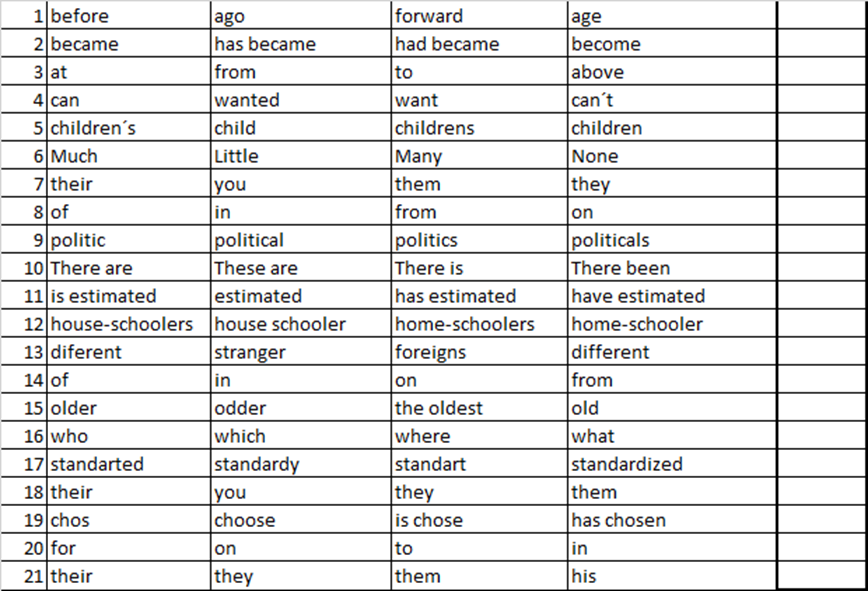 In our case, we considered pulling our children out 22 ___ public school and 23 ___ them home-schooling, but for various 24 ___ we decided to keep them in school and closely monitor their progress instead. We do what is called supplemental home-schooling, which 25 ___ we just add to what our children are already doing at school whenever we 26 ___ time. We teach supplementary phonics, 27 ___, mathematics, writing and typing skills, sometimes using games and our family computer 28 ___ the learning more fun.29 ___ states impose no restrictions on what 30 ___ by home-schoolers, parents can design curricula for their children according to their individual needs. If they need to, they can 31 ___ from ready-made teaching and testing 32 ___ prepared by educational firms. All the traditional subjects are 33 ___ covered, and 34 ___ with learning or physical disabilities can get the special 35 ___ they need.All of the families I 36 ___ who do home-schooling take it 37 ___ seriously and try hard to stick to their predetermined schedule. Many 38 ___ join support groups and networks which provide “enrichment” classes 39 ___ the arts and 40 ___ languages. Also, the family 41 ___ take vacations 42 ___ they want to, which is definitely a great plus.Home-schoolers in the U.S. on the whole 43 ___ students attending regular schools. A typical home-schooler 44 ___ for college 45 ___ fifteen or sixteen years of age, 46 ___ seventeen to eighteen at conventional schools. 47 ___ seven-year-old daughter Kim is in the second grade at her school but is 48 ___ reading at the third grade level, and my six-year-old 49 ___ James has already 50 ___ reading books on his own.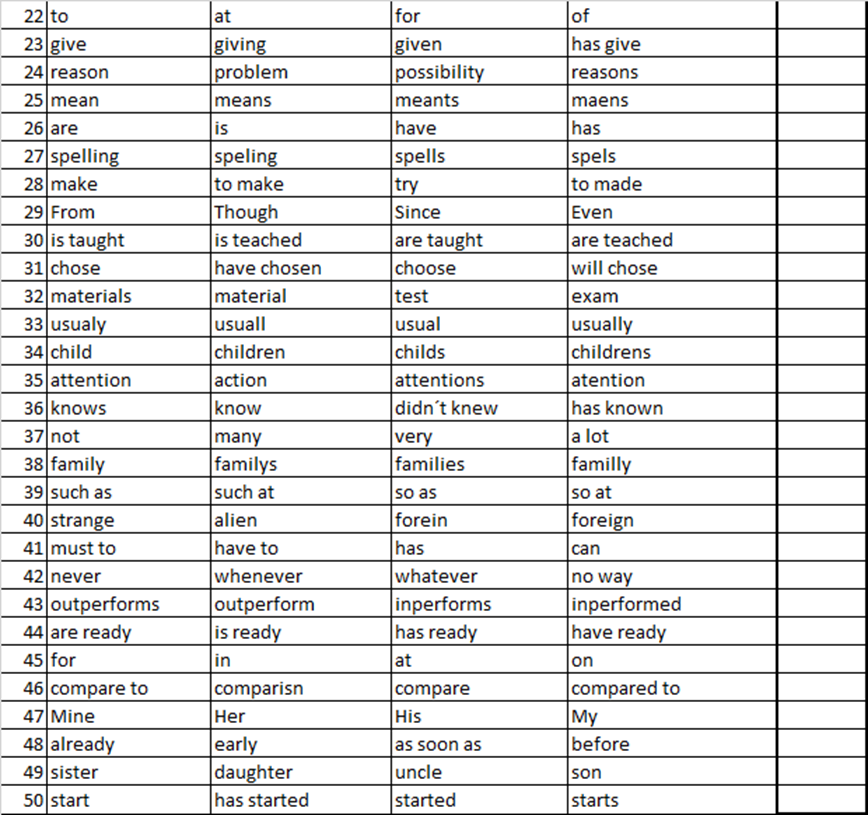 Správné odpovědi: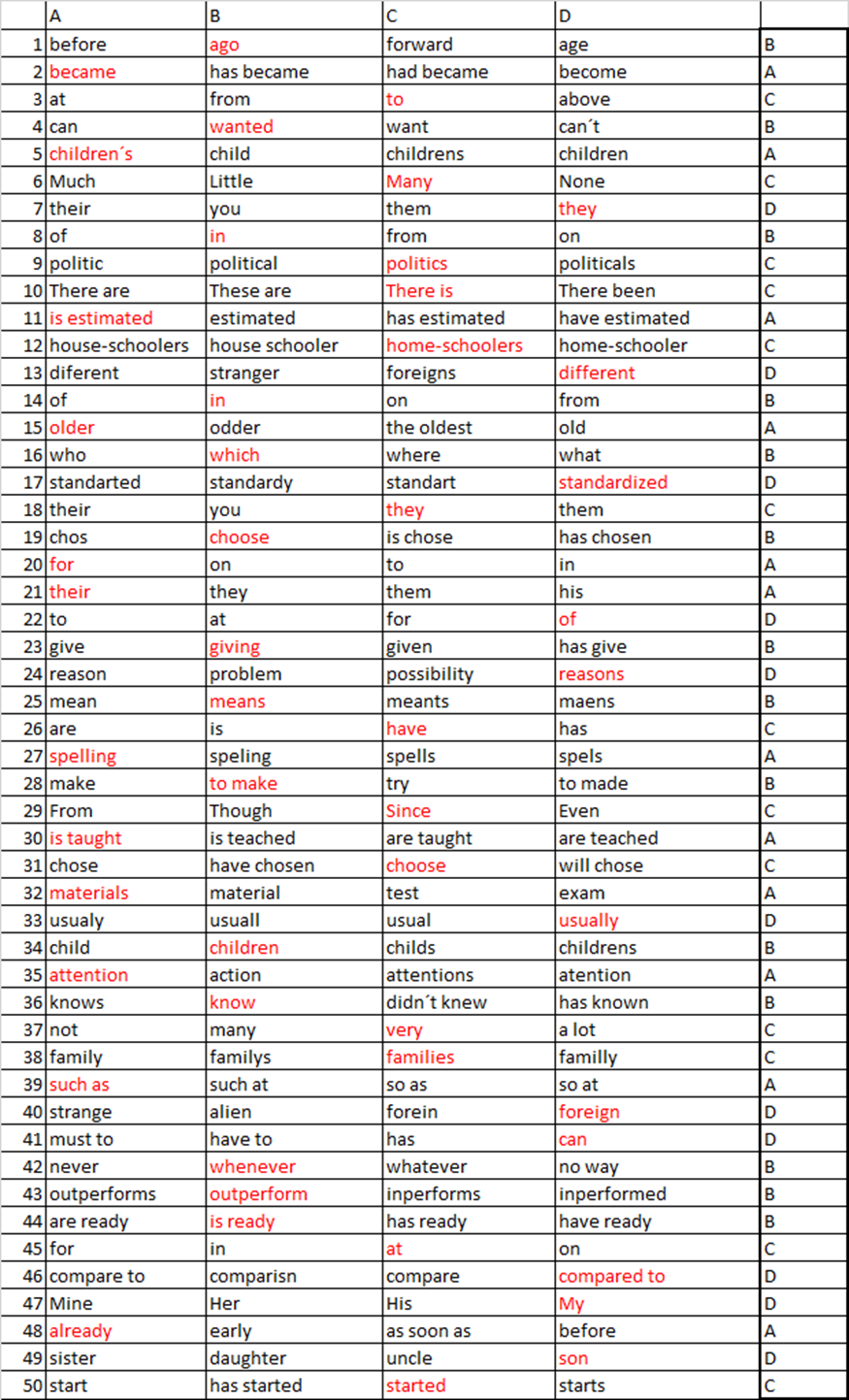 - počet uchazečů, kteří se zúčastnili písemné přijímací zkoušky:                                        70- nejlepší možný výsledek písemné přijímací zkoušky:                             100- nejlepší skutečně dosažený výsledek písemné přijímací zkoušky:                                         94- průměrný výsledek písemné přijímací zkoušky (dle § 4 odst. 2):                               70- směrodatná odchylka výsledků písemné přijímací zkoušky (dle § 4 odst. 3):                                12Hudební výchovaSoučástí přijímacího řízení nebyla písemná přijímací zkouška z hudební výchovy.Odkaz na web. stránky katedry:http://www.pf.jcu.cz/stru/katedry/cj/prij-cj_vzd.phtmlPísemný test přijímacího řízení:http://www.pf.jcu.cz/stru/katedry/cj/pz/TEST_-_Prijimacky_NS_2017-18.docI. Informace o konání přijímacího řízení (§ 2vyhlášky)termín zahájení přijímacích zkoušektermín ukončení přijímacích zkoušektermín vydání rozhodnutí o přijetí ke studiutermín vydání rozhodnutí o případné žádosti o přezkoumání rozhodnutí (odvolání)termíny a podmínky, za nichž bylo možné nahlédnout do všech materiálů, které mají význam pro rozhodování o přijetí ke studiu podle § 50 odst. 6 zákona o vysokých školáchtermín skončení přijímacího řízeníII. Informace o výsledcích přijímacího řízení (§ 3 vyhlášky)počet podaných přihlášekpočet uchazečů, kteří se zúčastnili přijímacích zkoušek, včetně přijímacích zkoušek v náhradním termínu,počet uchazečů, kteří splnili podmínky přijetí,počet uchazečů, kteří nesplnili podmínky přijetí,počet uchazečů přijatých ke studiu až na základě výsledku přezkoumání původního rozhodnutí (§ 50 odst. 5 a 7 zákona o vysokých školách),počet uchazečů přijatých celkemIII. Informace o písemné přijímací zkoušce nebo její části (§ 1) informace za anglický jazykPísemná část přijímací zkoušky zahrnovala literární esej na téma zadané na základě četby angloamerické literatury 20. století:American South in the course of the 20th century (zadání viz příloha)základní statistické charakteristiky písemné přijímací zkoušky nebo její části:- počet uchazečů, kteří se zúčastnili písemné přijímací zkoušky: 1- nejlepší možný výsledek písemné přijímací zkoušky: 20 bodů- nejlepší skutečně dosažený výsledek písemné přijímací zkoušky: 15 bodů- průměrný výsledek písemné přijímací zkoušky (dle § 4 odst. 2): 15- směrodatná odchylka výsledků písemné přijímací zkoušky (dle § 4 odst. 3): -http://www.pf.jcu.cz/education/applicants/p_aj-nav.phpI. Informace o konání přijímacího řízení (§ 2vyhlášky)termín zahájení přijímacích zkoušektermín ukončení přijímacích zkoušektermín vydání rozhodnutí o přijetí ke studiutermín vydání rozhodnutí o případné žádosti o přezkoumání rozhodnutí (odvolání)termíny a podmínky, za nichž bylo možné nahlédnout do všech materiálů, které mají význam pro rozhodování o přijetí ke studiu podle § 50 odst. 6 zákona o vysokých školáchtermín skončení přijímacího řízení3. 6. 201716. 6. 20173. 7. 201731. 8. 201729. 9. 201731. 10. 2017II. Informace o výsledcích přijímacího řízení (§ 3 vyhlášky)počet podaných přihlášekpočet uchazečů, kteří se zúčastnili přijímacích zkoušek, včetně přijímacích zkoušek v náhradním termínu,počet uchazečů, kteří splnili podmínky přijetí,počet uchazečů, kteří nesplnili podmínky přijetí,počet uchazečů přijatých ke studiu až na základě výsledku přezkoumání původního rozhodnutí (§ 50 odst. 5 a 7 zákona o vysokých školách),počet uchazečů přijatých celkem322001III. Informace o písemné přijímací zkoušce nebo její části (§ 1) informace za anglický jazykPísemná část přijímací zkoušky zahrnovala literární esej na téma zadané na základě četby angloamerické literatury 20. století:American South in the course of the 20th century (zadání viz příloha)základní statistické charakteristiky písemné přijímací zkoušky nebo její části:- počet uchazečů, kteří se zúčastnili písemné přijímací zkoušky: 1- nejlepší možný výsledek písemné přijímací zkoušky: 20 bodů- nejlepší skutečně dosažený výsledek písemné přijímací zkoušky: 15 bodů- průměrný výsledek písemné přijímací zkoušky (dle § 4 odst. 2): 15- směrodatná odchylka výsledků písemné přijímací zkoušky (dle § 4 odst. 3): -http://www.pf.jcu.cz/education/applicants/p_aj-nav.phpIII. Informace o písemné přijímací zkoušce nebo její části (§ 1) Součástí přijímacího řízení nebyla písemná přijímací zkouška.informace za dějepisI. Informace o konání přijímacího řízení (§ 2vyhlášky)termín zahájení přijímacích zkoušektermín ukončení přijímacích zkoušektermín vydání rozhodnutí o přijetí ke studiutermín vydání rozhodnutí o případné žádosti o přezkoumání rozhodnutí (odvolání)termíny a podmínky, za nichž bylo možné nahlédnout do všech materiálů, které mají význam pro rozhodování o přijetí ke studiu podle § 50 odst. 6 zákona o vysokých školáchtermín skončení přijímacího řízeníII. Informace o výsledcích přijímacího řízení (§ 3 vyhlášky)počet podaných přihlášekpočet uchazečů, kteří se zúčastnili přijímacích zkoušek, včetně přijímacích zkoušek v náhradním termínu,počet uchazečů, kteří splnili podmínky přijetí,počet uchazečů, kteří nesplnili podmínky přijetí,počet uchazečů přijatých ke studiu až na základě výsledku přezkoumání původního rozhodnutí (§ 50 odst. 5 a 7 zákona o vysokých školách),počet uchazečů přijatých celkemIII. Informace o písemné přijímací zkoušce nebo její části (§ 1) informace za anglický jazykPísemná část přijímací zkoušky zahrnovala literární esej na téma zadané na základě četby angloamerické literatury 20. století:American South in the course of the 20th century (zadání viz příloha)základní statistické charakteristiky písemné přijímací zkoušky nebo její části:- počet uchazečů, kteří se zúčastnili písemné přijímací zkoušky: 1- nejlepší možný výsledek písemné přijímací zkoušky: 20 bodů- nejlepší skutečně dosažený výsledek písemné přijímací zkoušky: 15 bodů- průměrný výsledek písemné přijímací zkoušky (dle § 4 odst. 2): 15- směrodatná odchylka výsledků písemné přijímací zkoušky (dle § 4 odst. 3): -http://www.pf.jcu.cz/education/applicants/p_aj-nav.phpI. Informace o konání přijímacího řízení (§ 2vyhlášky)termín zahájení přijímacích zkoušektermín ukončení přijímacích zkoušektermín vydání rozhodnutí o přijetí ke studiutermín vydání rozhodnutí o případné žádosti o přezkoumání rozhodnutí (odvolání)termíny a podmínky, za nichž bylo možné nahlédnout do všech materiálů, které mají význam pro rozhodování o přijetí ke studiu podle § 50 odst. 6 zákona o vysokých školáchtermín skončení přijímacího řízeníII. Informace o výsledcích přijímacího řízení (§ 3 vyhlášky)počet podaných přihlášekpočet uchazečů, kteří se zúčastnili přijímacích zkoušek, včetně přijímacích zkoušek v náhradním termínu,počet uchazečů, kteří splnili podmínky přijetí,počet uchazečů, kteří nesplnili podmínky přijetí,počet uchazečů přijatých ke studiu až na základě výsledku přezkoumání původního rozhodnutí (§ 50 odst. 5 a 7 zákona o vysokých školách),počet uchazečů přijatých celkemIII. Informace o písemné přijímací zkoušce nebo její části (§ 1) informace za anglický jazykPísemná část přijímací zkoušky zahrnovala literární esej na téma zadané na základě četby angloamerické literatury 20. století:American South in the course of the 20th century (zadání viz příloha)základní statistické charakteristiky písemné přijímací zkoušky nebo její části:- počet uchazečů, kteří se zúčastnili písemné přijímací zkoušky: 0- nejlepší možný výsledek písemné přijímací zkoušky: 20 bodů- nejlepší skutečně dosažený výsledek písemné přijímací zkoušky: -- průměrný výsledek písemné přijímací zkoušky (dle § 4 odst. 2): -- směrodatná odchylka výsledků písemné přijímací zkoušky (dle § 4 odst. 3): -http://www.pf.jcu.cz/education/applicants/p_aj-nav.phpI. Informace o konání přijímacího řízení (§ 2vyhlášky)termín zahájení přijímacích zkoušektermín ukončení přijímacích zkoušektermín vydání rozhodnutí o přijetí ke studiutermín vydání rozhodnutí o případné žádosti o přezkoumání rozhodnutí (odvolání)termíny a podmínky, za nichž bylo možné nahlédnout do všech materiálů, které mají význam pro rozhodování o přijetí ke studiu podle § 50 odst. 6 zákona o vysokých školáchtermín skončení přijímacího řízení  3. 6. 201716. 6. 2017 3. 7. 2017                                31. 8. 2017                                29. 9. 2017                               31. 10. 2017II. Informace o výsledcích přijímacího řízení (§ 3 vyhlášky)počet podaných přihlášekpočet uchazečů, kteří se zúčastnili přijímacích zkoušek, včetně přijímacích zkoušek v náhradním termínu,počet uchazečů, kteří splnili podmínky přijetí,počet uchazečů, kteří nesplnili podmínky přijetí,počet uchazečů přijatých ke studiu až na základě výsledku přezkoumání původního rozhodnutí (§ 50 odst. 5 a 7 zákona o vysokých školách),počet uchazečů přijatých celkem                               5                               4                               4                               0                               0                               4III. Informace o písemné přijímací zkoušce nebo její části (§ 1) informace za anglický jazykzákladní statistické charakteristiky písemné přijímací zkoušky nebo její části:- počet uchazečů, kteří se zúčastnili písemné přijímací zkoušky: 1- nejlepší možný výsledek písemné přijímací zkoušky: 20 bodů- nejlepší skutečně dosažený výsledek písemné přijímací zkoušky: 19 bodů- průměrný výsledek písemné přijímací zkoušky (dle § 4 odst. 2): 19- směrodatná odchylka výsledků písemné přijímací zkoušky (dle § 4 odst. 3): -- průměrný výsledek písemné přijímací zkoušky (dle § 4 odst. 2): 10,75- směrodatná odchylka výsledků písemné přijímací zkoušky (dle § 4 odst. 3): 4,03http://www.pf.jcu.cz/education/applicants/p_aj-nav.phpIII. Informace o písemné přijímací zkoušce nebo její části (§ 1)  Součástí přijímacího řízení nebyla písemná přijímací zkouška.informace za německý jazykI. Informace o konání přijímacího řízení (§ 2vyhlášky)termín zahájení přijímacích zkoušektermín ukončení přijímacích zkoušektermín vydání rozhodnutí o přijetí ke studiutermín vydání rozhodnutí o případné žádosti o přezkoumání rozhodnutí (odvolání)termíny a podmínky, za nichž bylo možné nahlédnout do všech materiálů, které mají význam pro rozhodování o přijetí ke studiu podle § 50 odst. 6 zákona o vysokých školáchtermín skončení přijímacího řízení  3. 6. 201716. 6. 2017  3. 7. 2017                                 31. 8. 201729. 9. 2017                               31. 10. 2017II. Informace o výsledcích přijímacího řízení (§ 3 vyhlášky)počet podaných přihlášekpočet uchazečů, kteří se zúčastnili přijímacích zkoušek, včetně přijímacích zkoušek v náhradním termínu,počet uchazečů, kteří splnili podmínky přijetí,počet uchazečů, kteří nesplnili podmínky přijetí,počet uchazečů přijatých ke studiu až na základě výsledku přezkoumání původního rozhodnutí (§ 50 odst. 5 a 7 zákona o vysokých školách),počet uchazečů přijatých celkem                                21                                19                                11                                  8                                  0                                                              11                                III. Informace o písemné přijímací zkoušce nebo její části (§ 1) informace za anglický jazykPísemná část přijímací zkoušky zahrnovala literární esej na téma zadané na základě četby angloamerické literatury 20. století:Joseph Conrad, The Lagoon (zadání viz příloha)základní statistické charakteristiky písemné přijímací zkoušky nebo její části:- počet uchazečů, kteří se zúčastnili písemné přijímací zkoušky: 5- nejlepší možný výsledek písemné přijímací zkoušky: 20 bodů- nejlepší skutečně dosažený výsledek písemné přijímací zkoušky: 13 bodů- průměrný výsledek písemné přijímací zkoušky (dle § 4 odst. 2): 9,8- směrodatná odchylka výsledků písemné přijímací zkoušky (dle § 4 odst. 3): 1,32http://www.pf.jcu.cz/education/applicants/p_aj-nav.phpIII. Informace o písemné přijímací zkoušce nebo její části (§ 1) [Pokud součástí přijímacího řízení nebyla písemná zkouška, navrhuji namísto níže uvedených informací napsat jen „Součástí přijímacího řízení nebyla písemná přijímací zkouška.“]informace za společenské vědyúplné zadání zkušebních otázek či příkladů, které jsou součástí přijímací zkoušky nebo její části, a u otázek s výběrem odpovědi správné řešeníkritéria pro vyhodnocení a postup, jakým byl stanoven výsledek přijímací zkoušky nebo její části, včetně postupu vedoucího k sestavení pořadí uchazečů podle výsledků přijímací zkoušky (§ 49 odst. 1 zákona o vysokých školách)základní statistické charakteristiky písemné přijímací zkoušky nebo její části:- počet uchazečů, kteří se zúčastnili písemné přijímací zkoušky,- nejlepší možný výsledek písemné přijímací zkoušky,- nejlepší skutečně dosažený výsledek písemné přijímací zkoušky,- průměrný výsledek písemné přijímací zkoušky (dle § 4 odst. 2),- směrodatná odchylka výsledků písemné přijímací zkoušky (dle § 4 odst. 3),[viz soubory Přijímačky MGR ZSV a OV - test 7.6.2017 a Přijímačky MGR ZSV a OV - test 14.6.2017]http://pf.jcu.cz/download/PT_ZSVOV_NMgr_7_6_2017.docxPřijímací zkouška je písemná, a má podobu testu, který obsahuje 50 otázek se třemi variantami odpovědí, z nichž pouze jedna je správná. Každá správná odpověď je hodnocena dvěma body - celkem je tedy v testu možné získat 100 bodů. Předpokladem pro úspěšné zvládnutí testu jsou hluboké znalosti z filosofie, ekonomie, sociologie, politologie, českých a světových dějin XX. století, včetně základní orientace v současných českých i světových společenskopolitických a kulturních událostech. Podmínky přijímacího řízení splní uchazeč/ka, pokud získá alespoň 60 bodů ze 100 možných. Absolventům bakalářského studijního oboru společenské vědy se zaměřením na vzdělávání v příslušné kombinaci, (nebo studijního oboru podobného obsahového zaměření: například politologie, filosofie, sociologie), kteří toto studium ukončili s vyznamenáním (celkové hodnocení studia „absolvoval(a) s vyznamenáním“), je přijímací zkouška ze společenských věd prominuta a získávají 100 bodů.1710090706I. Informace o konání přijímacího řízení (§ 2vyhlášky)termín zahájení přijímacích zkoušektermín ukončení přijímacích zkoušektermín vydání rozhodnutí o přijetí ke studiutermín vydání rozhodnutí o případné žádosti o přezkoumání rozhodnutí (odvolání)termíny a podmínky, za nichž bylo možné nahlédnout do všech materiálů, které mají význam pro rozhodování o přijetí ke studiu podle § 50 odst. 6 zákona o vysokých školáchtermín skončení přijímacího řízení  3. 6. 201716. 6. 2017  3. 7. 2017                                 31. 8. 2017                                 29. 9. 2017                               31. 10. 2017II. Informace o výsledcích přijímacího řízení (§ 3 vyhlášky)počet podaných přihlášekpočet uchazečů, kteří se zúčastnili přijímacích zkoušek, včetně přijímacích zkoušek v náhradním termínu,počet uchazečů, kteří splnili podmínky přijetí,počet uchazečů, kteří nesplnili podmínky přijetí,počet uchazečů přijatých ke studiu až na základě výsledku přezkoumání původního rozhodnutí (§ 50 odst. 5 a 7 zákona o vysokých školách),počet uchazečů přijatých celkem                                4                                4                                1                               3                               0                                                                               1III. Informace o písemné přijímací zkoušce nebo její části (§ 1) informace za anglický jazykPísemná část přijímací zkoušky zahrnovala literární esej na téma zadané na základě četby angloamerické literatury 20. století:American South in the course of the 20th century (zadání viz příloha)základní statistické charakteristiky písemné přijímací zkoušky nebo její části:- počet uchazečů, kteří se zúčastnili písemné přijímací zkoušky: 1- nejlepší možný výsledek písemné přijímací zkoušky: 20 bodů- nejlepší skutečně dosažený výsledek písemné přijímací zkoušky: 18 bodů- průměrný výsledek písemné přijímací zkoušky (dle § 4 odst. 2): 18- směrodatná odchylka výsledků písemné přijímací zkoušky (dle § 4 odst. 3): -http://www.pf.jcu.cz/education/applicants/p_aj-nav.phpIII. Informace o písemné přijímací zkoušce nebo její části (§ 1)                                                                          Součástí přijímacího řízení nebyla písemná přijímací zkouška.informace za biologiiI. Informace o konání přijímacího řízení (§ 2vyhlášky)termín zahájení přijímacích zkoušektermín ukončení přijímacích zkoušektermín vydání rozhodnutí o přijetí ke studiutermín vydání rozhodnutí o případné žádosti o přezkoumání rozhodnutí (odvolání)termíny a podmínky, za nichž bylo možné nahlédnout do všech materiálů, které mají význam pro rozhodování o přijetí ke studiu podle § 50 odst. 6 zákona o vysokých školáchtermín skončení přijímacího řízení  3. 6. 201716. 6. 2017  3. 7. 2017                                 31. 8. 2017                                 29. 9. 2017                               31. 10. 2017II. Informace o výsledcích přijímacího řízení (§ 3 vyhlášky)počet podaných přihlášekpočet uchazečů, kteří se zúčastnili přijímacích zkoušek, včetně přijímacích zkoušek v náhradním termínu,počet uchazečů, kteří splnili podmínky přijetí,počet uchazečů, kteří nesplnili podmínky přijetí,počet uchazečů přijatých ke studiu až na základě výsledku přezkoumání původního rozhodnutí (§ 50 odst. 5 a 7 zákona o vysokých školách),počet uchazečů přijatých celkem                                1                                1                                1                                0                                0                                1III. Informace o písemné přijímací zkoušce nebo její části (§ 1) informace za anglický jazykPísemná část přijímací zkoušky zahrnovala literární esej na téma zadané na základě četby angloamerické literatury 20. století:American South in the course of the 20th century (zadání viz příloha)základní statistické charakteristiky písemné přijímací zkoušky nebo její části:- počet uchazečů, kteří se zúčastnili písemné přijímací zkoušky: 0- nejlepší možný výsledek písemné přijímací zkoušky: 20 bodů- nejlepší skutečně dosažený výsledek písemné přijímací zkoušky: -- průměrný výsledek písemné přijímací zkoušky (dle § 4 odst. 2): -- směrodatná odchylka výsledků písemné přijímací zkoušky (dle § 4 odst. 3): -http://www.pf.jcu.cz/education/applicants/p_aj-nav.phpIII. Informace o písemné přijímací zkoušce nebo její části (§ 1) Součástí přijímacího řízení nebyla písemná přijímací zkouškainformace výtvarnou výchovuI. Informace o konání přijímacího řízení (§ 2vyhlášky)termín zahájení přijímacích zkoušektermín ukončení přijímacích zkoušektermín vydání rozhodnutí o přijetí ke studiutermín vydání rozhodnutí o případné žádosti o přezkoumání rozhodnutí (odvolání)termíny a podmínky, za nichž bylo možné nahlédnout do všech materiálů, které mají význam pro rozhodování o přijetí ke studiu podle § 50 odst. 6 zákona o vysokých školáchtermín skončení přijímacího řízení7. 6. 201714. 6.20174. 7.2017do 31. 7. 2017do 14. 7. 2017 na studijním oddělení29. 9. 2017II. Informace o výsledcích přijímacího řízení (§ 3 vyhlášky)Anglický jazykpočet podaných přihlášekpočet uchazečů, kteří se zúčastnili přijímacích zkoušek, včetně přijímacích zkoušek v náhradním termínu,počet uchazečů, kteří splnili podmínky přijetí,počet uchazečů, kteří nesplnili podmínky přijetí,počet  uchazečů přijatých ke studiu až na základě výsledku přezkoumání původního rozhodnutí (§ 50 odst. 5 a 7 zákona o vysokých školách),počet uchazečů přijatých celkem3333III. Informace o písemné přijímací zkoušce nebo její části (§ 1)informace za výchovu ke zdravíPředpokladem pro přijetí ke studiu je:Ukončené bakalářské studium příslušného směru (kopie bakalářského diplomu v daném nebo příbuzném oboru)Obsah písemné zkouškyPřijímací zkouška z Výchovy ke zdraví ověřuje:znalosti z etiky, zdravotní propedeutiky, regenerace a rekondice, psychologie zdraví a základy výživy člověka v rozsahu bakalářského studia Výchovy ke zdravíKritéria vyhodnocení přijímací zkouškypři písemné zkoušce je možné získat maximálně 100 bodů, z toho 20 etiky, 20 ze zdravotní propedeutiky, 20 z regenerace a rekondice, 20 z psychologie zdraví a 20 ze základů výživy člověka.minimální počet bodů v kategorii „prospěl“ je 20 bodů výsledky testu jsou vyhodnocovány elektronicky a na základě získaných bodů je sestupně stanoveno pořadí uchazečůZákladní statistické charakteristiky písemné přijímací zkouškyIII. Informace o písemné přijímací zkoušce nebo její části (§ 1)Součástí přijímacího řízení nebyla písemná přijímací zkouška.informace za anglický jazykI. Informace o konání přijímacího řízení (§ 2vyhlášky)termín zahájení přijímacích zkoušektermín ukončení přijímacích zkoušektermín vydání rozhodnutí o přijetí ke studiutermín vydání rozhodnutí o případné žádosti o přezkoumání rozhodnutí (odvolání)termíny a podmínky, za nichž bylo možné nahlédnout do všech materiálů, které mají význam pro rozhodování o přijetí ke studiu podle § 50 odst. 6 zákona o vysokých školáchtermín skončení přijímacího řízeníII. Informace o výsledcích přijímacího řízení (§ 3 vyhlášky)počet podaných přihlášek;počet uchazečů, kteří se zúčastnili přijímacích zkoušek, včetně přijímacích zkoušek v náhradním termínu;počet uchazečů, kteří splnili podmínky přijetí;počet uchazečů, kteří nesplnili podmínky přijetí;počet uchazečů přijatých ke studiu až na základě výsledku přezkoumání původního rozhodnutí (§ 50 odst. 5 a 7 zákona o vysokých školách);počet uchazečů přijatých celkem;III. Informace o písemné přijímací zkoušce nebo její části (§ 1) informace za anglický jazykPísemná část přijímací zkoušky zahrnovala literární esej na téma zadané na základě četby angloamerické literatury 20. století:American South in the course of the 20th century (zadání viz příloha)základní statistické charakteristiky písemné přijímací zkoušky nebo její části:- počet uchazečů, kteří se zúčastnili písemné přijímací zkoušky: 1- nejlepší možný výsledek písemné přijímací zkoušky: 20 bodů- nejlepší skutečně dosažený výsledek písemné přijímací zkoušky: 11- průměrný výsledek písemné přijímací zkoušky (dle § 4 odst. 2): 11- směrodatná odchylka výsledků písemné přijímací zkoušky (dle § 4 odst. 3): -http://www.pf.jcu.cz/education/applicants/p_aj-nav.phpI. Informace o konání přijímacího řízení (§ 2vyhlášky)termín zahájení přijímacích zkoušektermín ukončení přijímacích zkoušektermín vydání rozhodnutí o přijetí ke studiutermín vydání rozhodnutí o případné žádosti o přezkoumání rozhodnutí (odvolání)termíny a podmínky, za nichž bylo možné nahlédnout do všech materiálů, které mají význam pro rozhodování o přijetí ke studiu podle § 50 odst. 6 zákona o vysokých školáchtermín skončení přijímacího řízení  3. 6. 201716. 6. 2017  3. 7. 201731. 8. 201729. 9. 201731. 10. 2017II. Informace o výsledcích přijímacího řízení (§ 3 vyhlášky)počet podaných přihlášekpočet uchazečů, kteří se zúčastnili přijímacích zkoušek, včetně přijímacích zkoušek v náhradním termínu,počet uchazečů, kteří splnili podmínky přijetí,počet uchazečů, kteří nesplnili podmínky přijetí,počet uchazečů přijatých ke studiu až na základě výsledku přezkoumání původního rozhodnutí (§ 50 odst. 5 a 7 zákona o vysokých školách),počet uchazečů přijatých celkem  17  14  1414III. Informace o písemné přijímací zkoušce nebo její části (§ 1)informace za český jazykKritéria pro sestavení pořadí uchazečů:Na základě výsledků písemné přijímací zkoušky.Ze všech uchazečů je sestaveno pořadí podle počtu dosažených bodů. V přijímacím řízení je možné dosáhnout maximálně 100 bodů.Základní statistické charakteristiky písemné přijímací zkoušky nebo její části:- počet uchazečů, kteří se zúčastnili písemné přijímací zkoušky: 9- nejlepší možný výsledek písemné přijímací zkoušky: 100 b.- nejlepší skutečně dosažený výsledek písemné přijímací zkoušky: 66 b.- průměrný výsledek písemné přijímací zkoušky (dle § 4 odst. 2): 56 b.- směrodatná odchylka výsledků písemné přijímací zkoušky (dle § 4 odst. 3): 11Přijímací zkouška je písemná a má podobu testu, který obsahuje část lingvistickou a část literární v rozsahu státní závěrečné zkoušky bakalářského studijního programu. U každé otázky jsou nabídnuty  odpovědi, z nichž pouze jedna je správná.Odkaz na web. stránky katedry:http://www.pf.jcu.cz/stru/katedry/cj/prij-cj_nav.phtmlPísemný test přijímacího řízení:http://www.pf.jcu.cz/stru/katedry/cj/pz/TEST_-_Prijimacky_NMgr_2016-17.docIII. Informace o písemné přijímací zkoušce nebo její části (§ 1)informace za anglický jazykPísemná část přijímací zkoušky zahrnovala literární esej na téma zadané na základě četby angloamerické literatury 20. století:Joseph Conrad, The Lagoon (zadání viz příloha)základní statistické charakteristiky písemné přijímací zkoušky nebo její části:- počet uchazečů, kteří se zúčastnili písemné přijímací zkoušky: 3- nejlepší možný výsledek písemné přijímací zkoušky: 20 bodů- nejlepší skutečně dosažený výsledek písemné přijímací zkoušky: 18 bodů- průměrný výsledek písemné přijímací zkoušky (dle § 4 odst. 2): 16,33- směrodatná odchylka výsledků písemné přijímací zkoušky (dle § 4 odst. 3): 0,88Odkaz na web. stránky katedry:http://www.pf.jcu.cz/stru/katedry/cj/prij-cj_nav.phtmltermín zahájení přijímacích zkoušektermín ukončení přijímacích zkoušektermín vydání rozhodnutí o přijetí ke studiutermín vydání rozhodnutí o případné žádosti o přezkoumání rozhodnutí (odvolání)termíny a podmínky, za nichž bylo možné nahlédnout do všech materiálů, které mají význam pro rozhodování o přijetí ke studiu podle § 50 odst. 6 zákona o vysokých školáchtermín skončení přijímacího řízení  3. 6. 201716. 6. 2017  3. 7. 201731. 8. 201729. 9. 201731. 10. 2017II. Informace o výsledcích přijímacího řízení (§ 3 vyhlášky)počet podaných přihlášekpočet uchazečů, kteří se zúčastnili přijímacích zkoušek, včetně přijímacích zkoušek v náhradním termínu,počet uchazečů, kteří splnili podmínky přijetí,počet uchazečů, kteří nesplnili podmínky přijetí,počet uchazečů přijatých ke studiu na základě výsledku přezkoumání původního rozhodnutí (§ 50 odst. 5 a 7 zákona o vysokých školách),počet uchazečů přijatých celkem  3 3   11III. Informace o písemné přijímací zkoušce nebo její části (§ 1)informace za český jazykIII. Informace o písemné přijímací zkoušce nebo její části (§ 1)informace za dějepisI. Informace o konání přijímacího řízení (§ 2vyhlášky)termín zahájení přijímacích zkoušektermín ukončení přijímacích zkoušektermín vydání rozhodnutí o přijetí ke studiutermín vydání rozhodnutí o případné žádosti o přezkoumání rozhodnutí (odvolání)termíny a podmínky, za nichž bylo možné nahlédnout do všech materiálů, které mají význam pro rozhodování o přijetí ke studiu podle § 50 odst. 6 zákona o vysokých školáchtermín skončení přijímacího řízení  3. 6. 201716. 6. 2017  3. 7. 201731. 8. 201729. 9. 201731. 10. 2017II. Informace o výsledcích přijímacího řízení (§ 3 vyhlášky)počet podaných přihlášekpočet uchazečů, kteří se zúčastnili přijímacích zkoušek, včetně přijímacích zkoušek v náhradním termínu,počet uchazečů, kteří splnili podmínky přijetí,počet uchazečů, kteří nesplnili podmínky přijetí,počet uchazečů přijatých ke studiu až na základě výsledku přezkoumání původního rozhodnutí (§ 50 odst. 5 a 7 zákona o vysokých školách),počet uchazečů přijatých celkem3333III. Informace o písemné přijímací zkoušce nebo její části (§ 1)informace za český jazykKritéria pro sestavení pořadí uchazečů:Na základě výsledků písemné přijímací zkoušky.Ze všech uchazečů je sestaveno pořadí podle počtu dosažených bodů. V přijímacím řízení je možné dosáhnout maximálně 100 bodů.Základní statistické charakteristiky písemné přijímací zkoušky nebo její části:- počet uchazečů, kteří se zúčastnili písemné přijímací zkoušky: 8- nejlepší možný výsledek písemné přijímací zkoušky: 100 b.- nejlepší skutečně dosažený výsledek písemné přijímací zkoušky: 66 b.- průměrný výsledek písemné přijímací zkoušky (dle § 4 odst. 2): 49 b.- směrodatná odchylka výsledků písemné přijímací zkoušky (dle § 4 odst. 3): 15Přijímací zkouška je písemná a má podobu testu, který obsahuje část lingvistickou a část literární v rozsahu státní závěrečné zkoušky bakalářského studijního programu. U každé otázky jsou nabídnuty  odpovědi, z nichž pouze jedna je správná.Odkaz na web. stránky katedry:http://www.pf.jcu.cz/stru/katedry/cj/prij-cj_nav.phtmlPísemný test přijímacího řízení:http://www.pf.jcu.cz/stru/katedry/cj/pz/TEST_-_Prijimacky_NMgr_2016-17.docIII. Informace o písemné přijímací zkoušce nebo její části (§ 1) Součástí přijímacího řízení nebyla písemná přijímací zkouška.informace za německý jazykI. Informace o konání přijímacího řízení (§ 2vyhlášky)termín zahájení přijímacích zkoušektermín ukončení přijímacích zkoušektermín vydání rozhodnutí o přijetí ke studiutermín vydání rozhodnutí o případné žádosti o přezkoumání rozhodnutí (odvolání)termíny a podmínky, za nichž bylo možné nahlédnout do všech materiálů, které mají význam pro rozhodování o přijetí ke studiu podle § 50 odst. 6 zákona o vysokých školáchtermín skončení přijímacího řízení  3. 6. 201716. 6. 2017  3. 7. 201731. 8. 201729. 9. 201731. 10. 2017II. Informace o výsledcích přijímacího řízení (§ 3 vyhlášky)počet podaných přihlášekpočet uchazečů, kteří se zúčastnili přijímacích zkoušek, včetně přijímacích zkoušek v náhradním termínu,počet uchazečů, kteří splnili podmínky přijetí,počet uchazečů, kteří nesplnili podmínky přijetí,počet uchazečů přijatých ke studiu až na základě výsledku přezkoumání původního rozhodnutí (§ 50 odst. 5 a 7 zákona o vysokých školách),počet uchazečů přijatých celkem261815315III. Informace o písemné přijímací zkoušce nebo její části (§ 1)informace za český jazykKritéria pro sestavení pořadí uchazečů:Na základě výsledků písemné přijímací zkoušky.Ze všech uchazečů je sestaveno pořadí podle počtu dosažených bodů. V přijímacím řízení je možné dosáhnout maximálně 100 bodů.Základní statistické charakteristiky písemné přijímací zkoušky nebo její části:- počet uchazečů, kteří se zúčastnili písemné přijímací zkoušky: 27- nejlepší možný výsledek písemné přijímací zkoušky: 100 b.- nejlepší skutečně dosažený výsledek písemné přijímací zkoušky: 75 b.- průměrný výsledek písemné přijímací zkoušky (dle § 4 odst. 2): 50 b.- směrodatná odchylka výsledků písemné přijímací zkoušky (dle § 4 odst. 3): 13Přijímací zkouška je písemná a má podobu testu, který obsahuje část lingvistickou a část literární v rozsahu státní závěrečné zkoušky bakalářského studijního programu. U každé otázky jsou nabídnuty  odpovědi, z nichž pouze jedna je správná.Odkaz na web. stránky katedry:http://www.pf.jcu.cz/stru/katedry/cj/prij-cj_nav.phtmlPísemný test přijímacího řízení:http://www.pf.jcu.cz/stru/katedry/cj/pz/TEST_-_Prijimacky_NMgr_2016-17.docIII. Informace o písemné přijímací zkoušce nebo její části (§ 1) informace za společenské vědyúplné zadání zkušebních otázek či příkladů, které jsou součástí přijímací zkoušky nebo její části, a u otázek s výběrem odpovědi správné řešeníkritéria pro vyhodnocení a postup, jakým byl stanoven výsledek přijímací zkoušky nebo její části, včetně postupu vedoucího k sestavení pořadí uchazečů podle výsledků přijímací zkoušky (§ 49 odst. 1 zákona o vysokých školách)základní statistické charakteristiky písemné přijímací zkoušky nebo její části:- počet uchazečů, kteří se zúčastnili písemné přijímací zkoušky,- nejlepší možný výsledek písemné přijímací zkoušky,- nejlepší skutečně dosažený výsledek písemné přijímací zkoušky,- průměrný výsledek písemné přijímací zkoušky (dle § 4 odst. 2),- směrodatná odchylka výsledků písemné přijímací zkoušky (dle § 4 odst. 3),[viz soubory Přijímačky MGR ZSV a OV - test 7.6.2017 a Přijímačky MGR ZSV a OV - test 14.6.2017]http://pf.jcu.cz/download/PT_ZSVOV_NMgr _7_6_2017.docxPřijímací zkouška je písemná, a má podobu testu, který obsahuje 50 otázek se třemi variantami odpovědí, z nichž pouze jedna je správná. Každá správná odpověď je hodnocena dvěma body - celkem je tedy v testu možné získat 100 bodů. Předpokladem pro úspěšné zvládnutí testu jsou hluboké znalosti z filosofie, ekonomie, sociologie, politologie, českých a světových dějin XX. století, včetně základní orientace v současných českých i světových společenskopolitických a kulturních událostech. Podmínky přijímacího řízení splní uchazeč/ka, pokud získá alespoň 60 bodů ze 100 možných. Absolventům bakalářského studijního oboru společenské vědy se zaměřením na vzdělávání v příslušné kombinaci, (nebo studijního oboru podobného obsahového zaměření: například politologie, filosofie, sociologie), kteří toto studium ukončili s vyznamenáním (celkové hodnocení studia „absolvoval(a) s vyznamenáním“), je přijímací zkouška ze společenských věd prominuta a získávají 100 bodů.18100886710,9I. Informace o konání přijímacího řízení (§ 2vyhlášky)termín zahájení přijímacích zkoušektermín ukončení přijímacích zkoušektermín vydání rozhodnutí o přijetí ke studiutermín vydání rozhodnutí o případné žádosti o přezkoumání rozhodnutí (odvolání)termíny a podmínky, za nichž bylo možné nahlédnout do všech materiálů, které mají význam pro rozhodování o přijetí ke studiu podle § 50 odst. 6 zákona o vysokých školáchtermín skončení přijímacího řízeníII. Informace o výsledcích přijímacího řízení (§ 3 vyhlášky)počet podaných přihlášekpočet uchazečů, kteří se zúčastnili přijímacích zkoušek, včetně přijímacích zkoušek v náhradním termínu,počet uchazečů, kteří splnili podmínky přijetí,počet uchazečů, kteří nesplnili podmínky přijetí,počet uchazečů přijatých ke studiu až na základě výsledku přezkoumání původního rozhodnutí (§ 50 odst. 5 a 7 zákona o vysokých školách),počet uchazečů přijatých celkemIII. Informace o písemné přijímací zkoušce nebo její části (§ 1)informace za český jazykKritéria pro sestavení pořadí uchazečů:Na základě výsledků písemné přijímací zkoušky.Ze všech uchazečů je sestaveno pořadí podle počtu dosažených bodů. V přijímacím řízení je možné dosáhnout maximálně 100 bodů.Základní statistické charakteristiky písemné přijímací zkoušky nebo její části:- počet uchazečů, kteří se zúčastnili písemné přijímací zkoušky: 8- nejlepší možný výsledek písemné přijímací zkoušky: 100 b.- nejlepší skutečně dosažený výsledek písemné přijímací zkoušky: 66 b.- průměrný výsledek písemné přijímací zkoušky (dle § 4 odst. 2): 49 b.- směrodatná odchylka výsledků písemné přijímací zkoušky (dle § 4 odst. 3): 15Přijímací zkouška je písemná a má podobu testu, který obsahuje část lingvistickou a část literární v rozsahu státní závěrečné zkoušky bakalářského studijního programu. U každé otázky jsou nabídnuty  odpovědi, z nichž pouze jedna je správná.Odkaz na web. stránky katedry:http://www.pf.jcu.cz/stru/katedry/cj/prij-cj_nav.phtmlPísemný test přijímacího řízení:http://www.pf.jcu.cz/stru/katedry/cj/pz/TEST_-_Prijimacky_NMgr_2016-17.docIII. Informace o písemné přijímací zkoušce nebo její části (§ 1) Součástí přijímacího řízení nebyla písemná přijímací zkouška.informace za přírodopisI. Informace o konání přijímacího řízení (§ 2vyhlášky)termín zahájení přijímacích zkoušektermín ukončení přijímacích zkoušektermín vydání rozhodnutí o přijetí ke studiutermín vydání rozhodnutí o případné žádosti o přezkoumání rozhodnutí (odvolání)termíny a podmínky, za nichž bylo možné nahlédnout do všech materiálů, které mají význam pro rozhodování o přijetí ke studiu podle § 50 odst. 6 zákona o vysokých školáchtermín skončení přijímacího řízení3. 6. 201716. 6. 20173. 7. 201731. 8. 201729. 9. 201731. 10. 2017II. Informace o výsledcích přijímacího řízení (§ 3 vyhlášky)počet podaných přihlášekpočet přihlášených uchazečů,počet uchazečů, kteří se zúčastnili přijímacích zkoušek, včetně přijímacích zkoušek v náhradním termínu,počet uchazečů, kteří splnili podmínky přijetí,počet uchazečů, kteří nesplnili podmínky přijetí,počet uchazečů přijatých ke studiu, bez uvedení počtu uchazečů přijatých ke studiu až na základě výsledku přezkoumání původního rozhodnutí (§ 50 odst. 5 a 7 zákona o vysokých školách),počet uchazečů přijatých celkem4444III. Informace o písemné přijímací zkoušce nebo její části (§ 1)informace za český jazykKritéria pro sestavení pořadí uchazečů:Na základě výsledků písemné přijímací zkoušky.Ze všech uchazečů je sestaveno pořadí podle počtu dosažených bodů. V přijímacím řízení je možné dosáhnout maximálně 100 bodů.Základní statistické charakteristiky písemné přijímací zkoušky nebo její části:- počet uchazečů, kteří se zúčastnili písemné přijímací zkoušky: 3- nejlepší možný výsledek písemné přijímací zkoušky: 100 b.- nejlepší skutečně dosažený výsledek písemné přijímací zkoušky: 51 b.- průměrný výsledek písemné přijímací zkoušky (dle § 4 odst. 2): 46 b.- směrodatná odchylka výsledků písemné přijímací zkoušky (dle § 4 odst. 3): 6Přijímací zkouška je písemná a má podobu testu, který obsahuje část lingvistickou a část literární v rozsahu státní závěrečné zkoušky bakalářského studijního programu. U každé otázky jsou nabídnuty  odpovědi, z nichž pouze jedna je správná.Odkaz na web. stránky katedry:http://www.pf.jcu.cz/stru/katedry/cj/prij-cj_nav.phtmlPísemný test přijímacího řízení:http://www.pf.jcu.cz/stru/katedry/cj/pz/TEST_-_Prijimacky_NMgr_2016-17.docIII. Informace o písemné přijímací zkoušce nebo její části (§ 1) Součástí přijímacího řízení nebyla písemná přijímací zkouškainformace za výtvarnou výchovuI. Informace o konání přijímacího řízení (§ 2vyhlášky)termín zahájení přijímacích zkoušektermín ukončení přijímacích zkoušektermín vydání rozhodnutí o přijetí ke studiutermín vydání rozhodnutí o případné žádosti o přezkoumání rozhodnutí (odvolání)termíny a podmínky, za nichž bylo možné nahlédnout do všech materiálů, které mají význam pro rozhodování o přijetí ke studiu podle § 50 odst. 6 zákona o vysokých školáchtermín skončení přijímacího řízení  3. 6. 201716. 6. 2017  3. 7. 201731. 8. 201729. 9. 201731. 10. 2017II. Informace o výsledcích přijímacího řízení (§ 3 vyhlášky)počet podaných přihlášekpočet uchazečů, kteří se zúčastnili přijímacích zkoušek, včetně přijímacích zkoušek v náhradním termínu,počet uchazečů, kteří splnili podmínky přijetí,počet uchazečů, kteří nesplnili podmínky přijetí,počet uchazečů přijatých ke studiu na základě výsledku přezkoumání původního rozhodnutí (§ 50 odst. 5 a 7 zákona o vysokých školách),počet uchazečů přijatých celkem1000 0III. Informace o písemné přijímací zkoušce nebo její části (§ 1) Součástí přijímacího řízení nebyla písemná přijímací zkouškaIII. Informace o písemné přijímací zkoušce nebo její částiSoučástí přijímacího řízení nebyla písemná přijímací zkouškainformace za dějepisIII. Informace o písemné přijímací zkoušce nebo její částiSoučástí přijímacího řízení nebyla písemná přijímací zkouškainformace za německý jazykI. Informace o konání přijímacího řízení (§ 2vyhlášky)termín zahájení přijímacích zkoušektermín ukončení přijímacích zkoušektermín vydání rozhodnutí o přijetí ke studiutermín vydání rozhodnutí o případné žádosti o přezkoumání rozhodnutí (odvolání)termíny a podmínky, za nichž bylo možné nahlédnout do všech materiálů, které mají význam pro rozhodování o přijetí ke studiu podle § 50 odst. 6 zákona o vysokých školáchtermín skončení přijímacího řízení3. 6. 201716. 6. 20173. 7. 201731. 8. 201729. 9. 201731. 10. 2017II. Informace o výsledcích přijímacího řízení (§ 3 vyhlášky)počet podaných přihlášekpočet uchazečů, kteří se zúčastnili přijímacích zkoušek, včetně přijímacích zkoušek v náhradním termínu,počet uchazečů, kteří splnili podmínky přijetí,počet uchazečů, kteří nesplnili podmínky přijetí,počet uchazečů přijatých ke studiu až na základě výsledku přezkoumání původního rozhodnutí (§ 50 odst. 5 a 7 zákona o vysokých školách),počet uchazečů přijatých celkem10000III. Informace o písemné přijímací zkoušce nebo její části (§ 1) Součástí přijímacího řízení nebyla písemná přijímací zkouškainformace za dějepisIII. Informace o písemné přijímací zkoušce nebo její části (§ 1)Součástí přijímacího řízení nebyla písemná přijímací zkouškainformace za ZSV a občanskou výchovuúplné zadání zkušebních otázek či příkladů, které jsou součástí přijímací zkoušky nebo její části, a u otázek s výběrem odpovědi správné řešeníkritéria pro vyhodnocení a postup, jakým byl stanoven výsledek přijímací zkoušky nebo její části, včetně postupu vedoucího k sestavení pořadí uchazečů podle výsledků přijímací zkoušky (§ 49 odst. 1 zákona o vysokých školách)základní statistické charakteristiky písemné přijímací zkoušky nebo její části:- počet uchazečů, kteří se zúčastnili písemné přijímací zkoušky,- nejlepší možný výsledek písemné přijímací zkoušky,- nejlepší skutečně dosažený výsledek písemné přijímací zkoušky,- průměrný výsledek písemné přijímací zkoušky (dle § 4 odst. 2),- směrodatná odchylka výsledků písemné přijímací zkoušky (dle § 4 odst. 3),[viz soubory Přijímačky MGR ZSV a OV - test 7.6.2017 a Přijímačky MGR ZSV a OV - test 14.6.2017]http://pf.jcu.cz/download/PT_ZSVOV_NMgr_7_6_2017.docxPřijímací zkouška je písemná, a má podobu testu, který obsahuje 50 otázek se třemi variantami odpovědí, z nichž pouze jedna je správná. Každá správná odpověď je hodnocena dvěma body - celkem je tedy v testu možné získat 100 bodů. Předpokladem pro úspěšné zvládnutí testu jsou hluboké znalosti z filosofie, ekonomie, sociologie, politologie, českých a světových dějin XX. století, včetně základní orientace v současných českých i světových společenskopolitických a kulturních událostech. Podmínky přijímacího řízení splní uchazeč/ka, pokud získá alespoň 60 bodů ze 100 možných. Absolventům bakalářského studijního oboru společenské vědy se zaměřením na vzdělávání v příslušné kombinaci, (nebo studijního oboru podobného obsahového zaměření: například politologie, filosofie, sociologie), kteří toto studium ukončili s vyznamenáním (celkové hodnocení studia „absolvoval(a) s vyznamenáním“), je přijímací zkouška ze společenských věd prominuta a získávají 100 bodů.01000--I. Informace o konání přijímacího řízení (§ 2vyhlášky)termín zahájení přijímacích zkoušektermín ukončení přijímacích zkoušektermín vydání rozhodnutí o přijetí ke studiutermín vydání rozhodnutí o případné žádosti o přezkoumání rozhodnutí (odvolání)termíny a podmínky, za nichž bylo možné nahlédnout do všech materiálů, které mají význam pro rozhodování o přijetí ke studiu podle § 50 odst. 6 zákona o vysokých školáchtermín skončení přijímacího řízení  3. 6. 201716. 6. 2017  3. 7. 201731. 8. 201729. 9. 201731. 10. 2017II. Informace o výsledcích přijímacího řízení (§ 3 vyhlášky)počet podaných přihlášekpočet uchazečů, kteří se zúčastnili přijímacích zkoušek, včetně přijímacích zkoušek v náhradním termínu,počet uchazečů, kteří splnili podmínky přijetí,počet uchazečů, kteří nesplnili podmínky přijetí,počet uchazečů přijatých ke studiu až na základě výsledku přezkoumání původního rozhodnutí (§ 50 odst. 5 a 7 zákona o vysokých školách),počet uchazečů přijatých celkem4422 2III. Informace o písemné přijímací zkoušce nebo její části (§ 1) Součástí přijímacího řízení nebyla písemná přijímací zkouškainformace za dějepisIII. Informace o písemné přijímací zkoušce nebo její části (§ 1)Součástí přijímacího řízení nebyla písemná přijímací zkouškainformace za zeměpisI. Informace o konání přijímacího řízení (§ 2vyhlášky)termín zahájení přijímacích zkoušektermín ukončení přijímacích zkoušektermín vydání rozhodnutí o přijetí ke studiutermín vydání rozhodnutí o případné žádosti o přezkoumání rozhodnutí (odvolání)termíny a podmínky, za nichž bylo možné nahlédnout do všech materiálů, které mají význam pro rozhodování o přijetí ke studiu podle § 50 odst. 6 zákona o vysokých školáchtermín skončení přijímacího řízení  3. 6. 201716. 6. 2017  3. 7. 201731. 8. 201729. 9. 201731. 10. 2017II. Informace o výsledcích přijímacího řízení (§ 3 vyhlášky)počet podaných přihlášekpočet uchazečů, kteří se zúčastnili přijímacích zkoušek, včetně přijímacích zkoušek v náhradním termínu,počet uchazečů, kteří splnili podmínky přijetí,počet uchazečů, kteří nesplnili podmínky přijetí,počet uchazečů přijatých ke studiu až na základě výsledku přezkoumání původního rozhodnutí (§ 50 odst. 5 a 7 zákona o vysokých školách),počet uchazečů přijatých celkem1111III. Informace o písemné přijímací zkoušce nebo její části (§ 1) Součástí přijímacího řízení nebyla písemná přijímací zkouška.informace za fyzikuIII. Informace o písemné přijímací zkoušce nebo její části (§ 1) informace za chemiiSoučástí přijímacího řízení nebyla písemná přijímací zkouška.I. Informace o konání přijímacího řízení (§ 2vyhlášky)termín zahájení přijímacích zkoušektermín ukončení přijímacích zkoušektermín vydání rozhodnutí o přijetí ke studiutermín vydání rozhodnutí o případné žádosti o přezkoumání rozhodnutí (odvolání)termíny a podmínky, za nichž bylo možné nahlédnout do všech materiálů, které mají význam pro rozhodování o přijetí ke studiu podle § 50 odst. 6 zákona o vysokých školáchtermín skončení přijímacího řízeníII. Informace o výsledcích přijímacího řízení (§ 3 vyhlášky)počet podaných přihlášekpočet uchazečů, kteří se zúčastnili přijímacích zkoušek, včetně přijímacích zkoušek v náhradním termínu,počet uchazečů, kteří splnili podmínky přijetí,počet uchazečů, kteří nesplnili podmínky přijetí,počet uchazečů přijatých ke studiu až na základě výsledku přezkoumání původního rozhodnutí (§ 50 odst. 5 a 7 zákona o vysokých školách),počet uchazečů přijatých celkemIII. Informace o písemné přijímací zkoušce nebo její části (§ 1) Součástí přijímacího řízení nebyla písemná přijímací zkouška.informace za fyzikuIII. Informace o písemné přijímací zkoušce nebo její části (§ 1) informace za informatikuSoučástí přijímacího řízení je písemná přijímací zkouška z informatiky formou písemného testu. V zadání je pět praktických problémů a otázek z klíčových povinných předmětů bc. oboru Informační technologie se zaměřením na vzdělávání: programování, kancelářský software, diskrétní matematika, principy a využití multimédií, správa a navrhování edukačního webu, databázové systémy, operační systémy. Vzorové zadání testu je uvedeno v přiloženém souboru (název viz pravý sloupec).Uchazečům, kteří budou k 20. červnu 2016 absolventy bakalářského studijního programu B7507, oboru "Informační technologie se zaměřením na vzdělávání", akreditovaného na Jihočeské univerzitě, je přijímací zkouška prominuta a jejich bodové ohodnocení je převzato z písemného testu SZZ z informatiky (KIN/QZIB).Ze všech přihlášených je stanoveno pořadí podle počtu získaných bodů.Kritéria pro vyhodnocení přijímací zkouškyStudent složil přijímací zkoušku tehdy, jestliže v testu získal alespoň 50 z maximálního počtu 100 bodů. Ze studentů, kteří složí přijímací zkoušku, je stanoveno pořadí podle počtu získaných bodů.Základní statistické charakteristiky písemné přijímací zkoušky:- počet uchazečů, kteří se zúčastnili písemné přijímací zkoušky: 3- nejlepší možný výsledek písemné přijímací zkoušky: 100 b.- nejlepší skutečně dosažený výsledek písemné přijímací zkoušky: 50 b.- průměrný výsledek písemné přijímací zkoušky (dle § 4 odst. 2): 38 b.- směrodatná odchylka výsledků písemné přijímací zkoušky (dle § 4 odst. 3): 8,5 b.Pro úplnost je třeba doplnit, že přijímací písemku psali pouze neúspěšní studenti u státní závěrečné zkoušky.Soubor se zadáním přijímací zkoušky: přijímačky In 2016.pdfI. Informace o konání přijímacího řízení (§ 2vyhlášky)termín zahájení přijímacích zkoušektermín ukončení přijímacích zkoušektermín vydání rozhodnutí o přijetí ke studiutermín vydání rozhodnutí o případné žádosti o přezkoumání rozhodnutí (odvolání)termíny a podmínky, za nichž bylo možné nahlédnout do všech materiálů, které mají význam pro rozhodování o přijetí ke studiu podle § 50 odst. 6 zákona o vysokých školáchtermín skončení přijímacího řízeníII. Informace o výsledcích přijímacího řízení (§ 3 vyhlášky)počet podaných přihlášekpočet přihlášených uchazečů,počet uchazečů, kteří se zúčastnili přijímacích zkoušek, včetně přijímacích zkoušek v náhradním termínu,počet uchazečů, kteří splnili podmínky přijetí,počet uchazečů, kteří nesplnili podmínky přijetí,počet uchazečů přijatých ke studiu, bez uvedení počtu uchazečů přijatých ke studiu až na základě výsledku přezkoumání původního rozhodnutí (§ 50 odst. 5 a 7 zákona o vysokých školách),počet uchazečů přijatých celkemIII. Informace o písemné přijímací zkoušce nebo její části (§ 1) Součástí přijímacího řízení nebyla písemná přijímací zkouška.informace za fyzikuIII. Informace o písemné přijímací zkoušce nebo její části (§ 1) informace za společenské vědyúplné zadání zkušebních otázek či příkladů, které jsou součástí přijímací zkoušky nebo její části, a u otázek s výběrem odpovědi správné řešeníkritéria pro vyhodnocení a postup, jakým byl stanoven výsledek přijímací zkoušky nebo její části, včetně postupu vedoucího k sestavení pořadí uchazečů podle výsledků přijímací zkoušky (§ 49 odst. 1 zákona o vysokých školách)základní statistické charakteristiky písemné přijímací zkoušky nebo její části:- počet uchazečů, kteří se zúčastnili písemné přijímací zkoušky, 1- nejlepší možný výsledek písemné přijímací zkoušky, 100- nejlepší skutečně dosažený výsledek písemné přijímací zkoušky, 66- průměrný výsledek písemné přijímací zkoušky (dle § 4 odst. 2), 66- směrodatná odchylka výsledků písemné přijímací zkoušky (dle § 4 odst. 3), 0[viz soubory Přijímačky MGR ZSV a OV - test 8.6.2016 a Přijímačky MGR ZSV a OV - test 15.6.2016]http://www.pf.jcu.cz/education/applicants/test/          ZSV_OV_NMgr_8-6-2016.dochttp://www.pf.jcu.cz/education/applicants/test/ ZSV_OV_NMgr_15-6-2016.docPřijímací zkouška je písemná, a má podobu testu, který obsahuje 50 otázek se třemi variantami odpovědí, z nichž pouze jedna je správná. Každá správná odpověď je hodnocena dvěma body - celkem je tedy v testu možné získat 100 bodů. Předpokladem pro úspěšné zvládnutí testu jsou hluboké znalosti z filosofie, ekonomie, sociologie, politologie, českých a světových dějin XX. století, včetně základní orientace v současných českých i světových společenskopolitických a kulturních událostech. Podmínky přijímacího řízení splní uchazeč/ka, pokud získá alespoň 60 bodů ze 100 možných. Absolventům bakalářského studijního oboru společenské vědy se zaměřením na vzdělávání v příslušné kombinaci, (nebo studijního oboru podobného obsahového zaměření: například politologie, filosofie, sociologie), kteří toto studium ukončili s vyznamenáním (celkové hodnocení studia „absolvoval(a) s vyznamenáním“), je přijímací zkouška ze společenských věd prominuta a získávají 100 bodů.I. Informace o konání přijímacího řízení (§ 2vyhlášky)termín zahájení přijímacích zkoušektermín ukončení přijímacích zkoušektermín vydání rozhodnutí o přijetí ke studiutermín vydání rozhodnutí o případné žádosti o přezkoumání rozhodnutí (odvolání)termíny a podmínky, za nichž bylo možné nahlédnout do všech materiálů, které mají význam pro rozhodování o přijetí ke studiu podle § 50 odst. 6 zákona o vysokých školáchtermín skončení přijímacího řízení  3. 6. 201716. 6. 2017  3. 7. 201731. 8. 201729. 9. 201731. 10. 2017II. Informace o výsledcích přijímacího řízení (§ 3 vyhlášky)počet podaných přihlášekpočet uchazečů, kteří se zúčastnili přijímacích zkoušek, včetně přijímacích zkoušek v náhradním termínu,počet uchazečů, kteří splnili podmínky přijetí,počet uchazečů, kteří nesplnili podmínky přijetí,počet uchazečů přijatých ke studiu až na základě výsledku přezkoumání původního rozhodnutí (§ 50 odst. 5 a 7 zákona o vysokých školách),počet uchazečů přijatých celkem1111III. Informace o písemné přijímací zkoušce nebo její části (§ 1) Součástí přijímacího řízení nebyla písemná přijímací zkouška.informace za fyzikuIII. Informace o písemné přijímací zkoušce nebo její části (§ 1) Součástí přijímacího řízení nebyla písemná přijímací zkouška.informace za přírodopisI. Informace o konání přijímacího řízení (§ 2vyhlášky)termín zahájení přijímacích zkoušektermín ukončení přijímacích zkoušektermín vydání rozhodnutí o přijetí ke studiutermín vydání rozhodnutí o případné žádosti o přezkoumání rozhodnutí (odvolání)termíny a podmínky, za nichž bylo možné nahlédnout do všech materiálů, které mají význam pro rozhodování o přijetí ke studiu podle § 50 odst. 6 zákona o vysokých školáchtermín skončení přijímacího řízení3. 6. 201716. 6. 20173. 7. 201731. 8. 201729. 9. 201731. 10. 2017II. Informace o výsledcích přijímacího řízení (§ 3 vyhlášky)počet podaných přihlášekpočet uchazečů, kteří se zúčastnili přijímacích zkoušek, včetně přijímacích zkoušek v náhradním termínu,počet uchazečů, kteří splnili podmínky přijetí,počet uchazečů, kteří nesplnili podmínky přijetí,počet uchazečů přijatých ke studiu až na základě výsledku přezkoumání původního rozhodnutí (§ 50 odst. 5 a 7 zákona o vysokých školách),počet uchazečů přijatých celkem10444III. Informace o písemné přijímací zkoušce nebo její části (§ 1) Součástí přijímacího řízení nebyla písemná přijímací zkouška.informace za fyzikuIII. Informace o písemné přijímací zkoušce nebo její části (§ 1) Součástí přijímacího řízení nebyla písemná přijímací zkouška.informace za technickou výchovuI. Informace o konání přijímacího řízení (§ 2vyhlášky)termín zahájení přijímacích zkoušektermín ukončení přijímacích zkoušektermín vydání rozhodnutí o přijetí ke studiutermín vydání rozhodnutí o případné žádosti o přezkoumání rozhodnutí (odvolání)termíny a podmínky, za nichž bylo možné nahlédnout do všech materiálů, které mají význam pro rozhodování o přijetí ke studiu podle § 50 odst. 6 zákona o vysokých školáchtermín skončení přijímacího řízení  3. 6. 201716. 6. 2017  3. 7. 2017                                 31. 8. 201729. 9. 201731. 10. 2017II. Informace o výsledcích přijímacího řízení (§ 3 vyhlášky)počet podaných přihlášekpočet uchazečů, kteří se zúčastnili přijímacích zkoušek, včetně přijímacích zkoušek v náhradním termínu,počet uchazečů, kteří splnili podmínky přijetí,počet uchazečů, kteří nesplnili podmínky přijetí,počet uchazečů přijatých ke studiu až na základě výsledku přezkoumání původního rozhodnutí (§ 50 odst. 5 a 7 zákona o vysokých školách),počet uchazečů přijatých celkem                                 3                                 3                                 2                                 1                                 0                                 2III. Informace o písemné přijímací zkoušce nebo její části (§ 1) informace za hudební výchovuPřijímací zkouška Přijímací zkouška byla kombinovaná s následujícími požadavky: Ústní v rozsahu historicko-teoretických požadavků k bakalářské SZZ, v praktické části zkoušky prokázali uchazeči dostatečné předpoklady ve zpěvu z listu a schopnosti hry na klavír nebo housle na úrovni absolventa 2. stupně ZUŠ. V teoretické části mohl uchazeč získat maximálně 50 bodů, v praktické rovněž 50 bodů.Kritéria pro sestavené pořadí uchazečůZkouška byla hodnocena maximálně 100 body, k jejímu úspěšnému vykonání bylo nutných alespoň 50 bodů. Pořadí všech uchazečů se vytvořilo na základě počtu získaných bodů u přijímací zkoušky. III. Informace o písemné přijímací zkoušce nebo její části (§ 1) informace za anglický jazykPísemná část přijímací zkoušky zahrnovala literární esej na téma zadané na základě četby angloamerické literatury 20. století:Joseph Conrad, The Lagoon (zadání viz příloha)základní statistické charakteristiky písemné přijímací zkoušky nebo její části:- počet uchazečů, kteří se zúčastnili písemné přijímací zkoušky: 1- nejlepší možný výsledek písemné přijímací zkoušky: 20 bodů- nejlepší skutečně dosažený výsledek písemné přijímací zkoušky: 16 bodů- průměrný výsledek písemné přijímací zkoušky (dle § 4 odst. 2): 16- směrodatná odchylka výsledků písemné přijímací zkoušky (dle § 4 odst. 3): -http://www.pf.jcu.cz/education/applicants/p_aj-nav.phpI. Informace o konání přijímacího řízení (§ 2vyhlášky)termín zahájení přijímacích zkoušektermín ukončení přijímacích zkoušektermín vydání rozhodnutí o přijetí ke studiutermín vydání rozhodnutí o případné žádosti o přezkoumání rozhodnutí (odvolání)termíny a podmínky, za nichž bylo možné nahlédnout do všech materiálů, které mají význam pro rozhodování o přijetí ke studiu podle § 50 odst. 6 zákona o vysokých školáchtermín skončení přijímacího řízení3. 6. 201716. 6. 20173. 7. 201731. 8. 201729. 9. 201731. 10. 2017II. Informace o výsledcích přijímacího řízení (§ 3 vyhlášky)počet podaných přihlášekpočet uchazečů, kteří se zúčastnili přijímacích zkoušek, včetně přijímacích zkoušek v náhradním termínu,počet uchazečů, kteří splnili podmínky přijetí,počet uchazečů, kteří nesplnili podmínky přijetí,počet uchazečů přijatých ke studiu až na základě výsledku přezkoumání původního rozhodnutí (§ 50 odst. 5 a 7 zákona o vysokých školách),počet uchazečů přijatých celkem655005III. Informace o písemné přijímací zkoušce nebo její části (§ 1) informace za hudební výchovuIII. Informace o písemné přijímací zkoušce nebo její části (§ 1) informace za český jazykI. Informace o konání přijímacího řízení (§ 2vyhlášky)termín zahájení přijímacích zkoušektermín ukončení přijímacích zkoušektermín vydání rozhodnutí o přijetí ke studiutermín vydání rozhodnutí o případné žádosti o přezkoumání rozhodnutí (odvolání)termíny a podmínky, za nichž bylo možné nahlédnout do všech materiálů, které mají význam pro rozhodování o přijetí ke studiu podle § 50 odst. 6 zákona o vysokých školáchtermín skončení přijímacího řízení  3. 6. 201716. 6. 2017  3. 7. 2017                                 31. 8. 201729. 9. 201731. 10. 2017II. Informace o výsledcích přijímacího řízení (§ 3 vyhlášky)počet podaných přihlášekpočet uchazečů, kteří se zúčastnili přijímacích zkoušek, včetně přijímacích zkoušek v náhradním termínu,počet uchazečů, kteří splnili podmínky přijetí,počet uchazečů, kteří nesplnili podmínky přijetí,počet uchazečů přijatých ke studiu až na základě výsledku přezkoumání původního rozhodnutí (§ 50 odst. 5 a 7 zákona o vysokých školách),počet uchazečů přijatých celkem                                    1                                    1                                    1                                    0                                    0                                    1III. Informace o písemné přijímací zkoušce nebo její části (§ 1)informace za hudební výchovuIII. Informace o písemné přijímací zkoušce nebo její části (§ 1)informace za chemiiI. Informace o konání přijímacího řízení (§ 2vyhlášky)termín zahájení přijímacích zkoušektermín ukončení přijímacích zkoušektermín vydání rozhodnutí o přijetí ke studiutermín vydání rozhodnutí o případné žádosti o přezkoumání rozhodnutí (odvolání)termíny a podmínky, za nichž bylo možné nahlédnout do všech materiálů, které mají význam pro rozhodování o přijetí ke studiu podle § 50 odst. 6 zákona o vysokých školáchtermín skončení přijímacího řízení  3. 6. 201716. 6. 2017  3. 7. 201731. 8. 201729. 9. 201731. 10. 2017II. Informace o výsledcích přijímacího řízení (§ 3 vyhlášky)počet podaných přihlášekpočet uchazečů, kteří se zúčastnili přijímacích zkoušek, včetně přijímacích zkoušek v náhradním termínu,počet uchazečů, kteří splnili podmínky přijetí,počet uchazečů, kteří nesplnili podmínky přijetí,počet uchazečů přijatých ke studiu na základě výsledku přezkoumání původního rozhodnutí (§ 50 odst. 5 a 7 zákona o vysokých školách),počet uchazečů přijatých celkem2211 1III. Informace o písemné přijímací zkoušce nebo její části (§ 1)informace za český jazykKritéria pro sestavení pořadí uchazečů:Na základě výsledků písemné přijímací zkoušky.Ze všech uchazečů je sestaveno pořadí podle počtu dosažených bodů. V přijímacím řízení je možné dosáhnout maximálně 100 bodů.Základní statistické charakteristiky písemné přijímací zkoušky nebo její části:- počet uchazečů, kteří se zúčastnili písemné přijímací zkoušky: 1- nejlepší možný výsledek písemné přijímací zkoušky: 100 b.- nejlepší skutečně dosažený výsledek písemné přijímací zkoušky: 54 b.- průměrný výsledek písemné přijímací zkoušky (dle § 4 odst. 2): 54 b.- směrodatná odchylka výsledků písemné přijímací zkoušky (dle § 4 odst. 3): -Přijímací zkouška je písemná a má podobu testu, který obsahuje část lingvistickou a část literární v rozsahu státní závěrečné zkoušky bakalářského studijního programu. U každé otázky jsou nabídnuty  odpovědi, z nichž pouze jedna je správná.Odkaz na web. stránky katedry:http://www.pf.jcu.cz/stru/katedry/cj/prij-cj_nav.phtmlPísemný test přijímacího řízení:http://www.pf.jcu.cz/stru/katedry/cj/pz/TEST_-_Prijimacky_NMgr_2016-17.docIII. Informace o písemné přijímací zkoušce nebo její části (§ 1)informace za matematikuhttp://www.pf.jcu.cz/stru/katedry/m/Prijimacky2016.pdfhttp://www.pf.jcu.cz/education/applicants/p_m-nav.phpzákladní statistické charakteristiky písemné přijímací zkoušky nebo její části:a) počet uchazečů, kteří se zúčastnili písemné přijímací zkoušky b) nejlepší možný výsledek písemné přijímací zkoušky,c) nejlepší skutečně dosažený výsledek písemné přijímací zkoušky,d) průměrný výsledek písemné přijímací zkoušky (dle § 4 odst. 2),e) směrodatná odchylka výsledků písemné přijímací zkoušky (dle § 4 odst. 3),a) 2b) 100 bodůc) 89 bodůd) 84,5 bodůe) 4,5 bodůI. Informace o konání přijímacího řízení (§ 2vyhlášky)termín zahájení přijímacích zkoušektermín ukončení přijímacích zkoušektermín vydání rozhodnutí o přijetí ke studiutermín vydání rozhodnutí o případné žádosti o přezkoumání rozhodnutí (odvolání)termíny a podmínky, za nichž bylo možné nahlédnout do všech materiálů, které mají význam pro rozhodování o přijetí ke studiu podle § 50 odst. 6 zákona o vysokých školáchtermín skončení přijímacího řízení  3. 6. 201716. 6. 2017  3. 7. 201731. 8. 201729. 9. 201731. 10. 2017II. Informace o výsledcích přijímacího řízení (§ 3 vyhlášky)počet podaných přihlášekpočet uchazečů, kteří se zúčastnili přijímacích zkoušek, včetně přijímacích zkoušek v náhradním termínu,počet uchazečů, kteří splnili podmínky přijetí,počet uchazečů, kteří nesplnili podmínky přijetí,počet uchazečů přijatých ke studiu na základě výsledku přezkoumání původního rozhodnutí (§ 50 odst. 5 a 7 zákona o vysokých školách),počet uchazečů přijatých celkem1110 1III. Informace o písemné přijímací zkoušce nebo její části (§ 1)informace za matematikuhttp://www.pf.jcu.cz/stru/katedry/m/Prijimacky2016.pdfhttp://www.pf.jcu.cz/education/applicants/p_m-nav.phpzákladní statistické charakteristiky písemné přijímací zkoušky nebo její části:a) počet uchazečů, kteří se zúčastnili písemné přijímací zkoušky b) nejlepší možný výsledek písemné přijímací zkoušky,c) nejlepší skutečně dosažený výsledek písemné přijímací zkoušky,d) průměrný výsledek písemné přijímací zkoušky (dle § 4 odst. 2),e) směrodatná odchylka výsledků písemné přijímací zkoušky (dle § 4 odst. 3),a) 1b) 100 bodůc) 54 bodůd) 54 bodůe) 0 bodůIII. Informace o písemné přijímací zkoušce nebo její části (§ 1)Součástí přijímacího řízení nebyla písemná přijímací zkouška.informace za dějepisI. Informace o konání přijímacího řízení (§ 2vyhlášky)termín zahájení přijímacích zkoušektermín ukončení přijímacích zkoušektermín vydání rozhodnutí o přijetí ke studiutermín vydání rozhodnutí o případné žádosti o přezkoumání rozhodnutí (odvolání)termíny a podmínky, za nichž bylo možné nahlédnout do všech materiálů, které mají význam pro rozhodování o přijetí ke studiu podle § 50 odst. 6 zákona o vysokých školáchtermín skončení přijímacího řízení  3. 6. 201716. 6. 2017  3. 7. 201731. 8. 201729. 9. 201731. 10. 2017II. Informace o výsledcích přijímacího řízení (§ 3 vyhlášky)počet podaných přihlášekpočet uchazečů, kteří se zúčastnili přijímacích zkoušek, včetně přijímacích zkoušek v náhradním termínu,počet uchazečů, kteří splnili podmínky přijetí,počet uchazečů, kteří nesplnili podmínky přijetí,počet uchazečů přijatých ke studiu na základě výsledku přezkoumání původního rozhodnutí (§ 50 odst. 5 a 7 zákona o vysokých školách),počet uchazečů přijatých celkem2220 2III. Informace o písemné přijímací zkoušce nebo její části (§ 1)informace za matematikuhttp://www.pf.jcu.cz/stru/katedry/m/Prijimacky2016.pdfhttp://www.pf.jcu.cz/education/applicants/p_m-nav.phpzákladní statistické charakteristiky písemné přijímací zkoušky nebo její části:a) počet uchazečů, kteří se zúčastnili písemné přijímací zkoušky b) nejlepší možný výsledek písemné přijímací zkoušky,c) nejlepší skutečně dosažený výsledek písemné přijímací zkoušky,d) průměrný výsledek písemné přijímací zkoušky (dle § 4 odst. 2),e) směrodatná odchylka výsledků písemné přijímací zkoušky (dle § 4 odst. 3),a) 2b) 100 bodůc) 90 bodůd) 65 bodůe) 25 bodůIII. Informace o písemné přijímací zkoušce nebo její části (§ 1) Součástí přijímacího řízení nebyla písemná přijímací zkouška.informace za fyzikuI. Informace o konání přijímacího řízení (§ 2vyhlášky)termín zahájení přijímacích zkoušektermín ukončení přijímacích zkoušektermín vydání rozhodnutí o přijetí ke studiutermín vydání rozhodnutí o případné žádosti o přezkoumání rozhodnutí (odvolání)termíny a podmínky, za nichž bylo možné nahlédnout do všech materiálů, které mají význam pro rozhodování o přijetí ke studiu podle § 50 odst. 6 zákona o vysokých školáchtermín skončení přijímacího řízení  3. 6. 201716. 6. 2017  3. 7. 201731. 8. 201729. 9. 201731. 10. 2017II. Informace o výsledcích přijímacího řízení (§ 3 vyhlášky)počet podaných přihlášekpočet uchazečů, kteří se zúčastnili přijímacích zkoušek, včetně přijímacích zkoušek v náhradním termínu,počet uchazečů, kteří splnili podmínky přijetí,počet uchazečů, kteří nesplnili podmínky přijetí,počet uchazečů přijatých ke studiu na základě výsledku přezkoumání původního rozhodnutí (§ 50 odst. 5 a 7 zákona o vysokých školách),počet uchazečů přijatých celkem1000 0III. Informace o písemné přijímací zkoušce nebo její části (§ 1) Součástí přijímacího řízení nebyla písemná přijímací zkouškaInformace za matematikuIII. Informace o písemné přijímací zkoušce nebo její části (§ 1) Součástí přijímacího řízení nebyla písemná přijímací zkouškaInformace za německý jazykI. Informace o konání přijímacího řízení (§ 2vyhlášky)termín zahájení přijímacích zkoušektermín ukončení přijímacích zkoušektermín vydání rozhodnutí o přijetí ke studiutermín vydání rozhodnutí o případné žádosti o přezkoumání rozhodnutí (odvolání)termíny a podmínky, za nichž bylo možné nahlédnout do všech materiálů, které mají význam pro rozhodování o přijetí ke studiu podle § 50 odst. 6 zákona o vysokých školáchtermín skončení přijímacího řízení  3. 6. 201716. 6. 2017  3. 7. 201731. 8. 201729. 9. 201731. 10. 2017II. Informace o výsledcích přijímacího řízení (§ 3 vyhlášky)počet podaných přihlášekpočet uchazečů, kteří se zúčastnili přijímacích zkoušek, včetně přijímacích zkoušek v náhradním termínu,počet uchazečů, kteří splnili podmínky přijetí,počet uchazečů, kteří nesplnili podmínky přijetí,počet uchazečů přijatých ke studiu na základě výsledku přezkoumání původního rozhodnutí (§ 50 odst. 5 a 7 zákona o vysokých školách),počet uchazečů přijatých celkem3321 2III. Informace o písemné přijímací zkoušce nebo její části (§ 1)informace za matematikuhttp://www.pf.jcu.cz/stru/katedry/m/Prijimacky2016.pdfhttp://www.pf.jcu.cz/education/applicants/p_m-nav.phpzákladní statistické charakteristiky písemné přijímací zkoušky nebo její části:a) počet uchazečů, kteří se zúčastnili písemné přijímací zkoušky b) nejlepší možný výsledek písemné přijímací zkoušky,c) nejlepší skutečně dosažený výsledek písemné přijímací zkoušky,d) průměrný výsledek písemné přijímací zkoušky (dle § 4 odst. 2),e) směrodatná odchylka výsledků písemné přijímací zkoušky (dle § 4 odst. 3),a) 3b) 100 bodůc) 78 bodůd) 66,3 bodůe) 8,4 bodůIII. Informace o písemné přijímací zkoušce nebo její části (§ 1) Součástí přijímacího řízení nebyla písemná přijímací zkouškainformace za technickou výchovuI. Informace o konání přijímacího řízení (§ 2vyhlášky)termín zahájení přijímacích zkoušektermín ukončení přijímacích zkoušektermín vydání rozhodnutí o přijetí ke studiutermín vydání rozhodnutí o případné žádosti o přezkoumání rozhodnutí (odvolání)termíny a podmínky, za nichž bylo možné nahlédnout do všech materiálů, které mají význam pro rozhodování o přijetí ke studiu podle § 50 odst. 6 zákona o vysokých školáchtermín skončení přijímacího řízení  3. 6. 201716. 6. 2017  3. 7. 201731. 8. 201729. 9. 201731. 10. 2017II. Informace o výsledcích přijímacího řízení (§ 3 vyhlášky)počet podaných přihlášekpočet uchazečů, kteří se zúčastnili přijímacích zkoušek, včetně přijímacích zkoušek v náhradním termínu,počet uchazečů, kteří splnili podmínky přijetí,počet uchazečů, kteří nesplnili podmínky přijetí,počet uchazečů přijatých ke studiu na základě výsledku přezkoumání původního rozhodnutí (§ 50 odst. 5 a 7 zákona o vysokých školách),počet uchazečů přijatých celkem4440 4III. Informace o písemné přijímací zkoušce nebo její části (§ 1)informace za matematikuhttp://www.pf.jcu.cz/stru/katedry/m/Prijimacky2016.pdfhttp://www.pf.jcu.cz/education/applicants/p_m-nav.phpzákladní statistické charakteristiky písemné přijímací zkoušky nebo její části:a) počet uchazečů, kteří se zúčastnili písemné přijímací zkoušky b) nejlepší možný výsledek písemné přijímací zkoušky,c) nejlepší skutečně dosažený výsledek písemné přijímací zkoušky,d) průměrný výsledek písemné přijímací zkoušky (dle § 4 odst. 2),e) směrodatná odchylka výsledků písemné přijímací zkoušky (dle § 4 odst. 3),a) 4b) 100 bodůc) 93 bodůd) 81,5 bodůe) 4,5 bodůIII. Informace o písemné přijímací zkoušce nebo její části (§ 1) informace za společenské vědyúplné zadání zkušebních otázek či příkladů, které jsou součástí přijímací zkoušky nebo její části, a u otázek s výběrem odpovědi správné řešeníkritéria pro vyhodnocení a postup, jakým byl stanoven výsledek přijímací zkoušky nebo její části, včetně postupu vedoucího k sestavení pořadí uchazečů podle výsledků přijímací zkoušky (§ 49 odst. 1 zákona o vysokých školách)základní statistické charakteristiky písemné přijímací zkoušky nebo její části:- počet uchazečů, kteří se zúčastnili písemné přijímací zkoušky,- nejlepší možný výsledek písemné přijímací zkoušky,- nejlepší skutečně dosažený výsledek písemné přijímací zkoušky,- průměrný výsledek písemné přijímací zkoušky (dle § 4 odst. 2),- směrodatná odchylka výsledků písemné přijímací zkoušky (dle § 4 odst. 3),[viz soubory Přijímačky BC Spol.vědy - test 7.6.2017 a Přijímačky BC Spol.vědy - test 14.6.2017]http://pf.jcu.cz/download/PT_ZSVOV_NMgr   _7_6_2017.docxPřijímací zkouška je písemná a má podobu testu, který obsahuje 50 otázek s třemi variantami odpovědí, z nichž pouze jedna je správná. Každá správná odpověď je hodnocena dvěma body – celkem je tedy v testu možné získat 100 bodů. Ze všech uchazečů je sestaveno pořadí podle počtu dosažených bodů. Předpokladem pro úspěšné zvládnutí testu jsou základní znalosti z filozofie, historie, sociologie, politologie a ekonomie, českých a světových dějin XX. století. Podmínky přijímacího řízení splní uchazeč/ka, pokud získá alespoň 40 bodů ze 100 možných.110060600I. Informace o konání přijímacího řízení (§ 2vyhlášky)termín zahájení přijímacích zkoušektermín ukončení přijímacích zkoušektermín vydání rozhodnutí o přijetí ke studiutermín vydání rozhodnutí o případné žádosti o přezkoumání rozhodnutí (odvolání)termíny a podmínky, za nichž bylo možné nahlédnout do všech materiálů, které mají význam pro rozhodování o přijetí ke studiu podle § 50 odst. 6 zákona o vysokých školáchtermín skončení přijímacího řízení  3. 6. 201716. 6. 2017  3. 7. 201731. 8. 201729. 9. 201731. 10. 2017II. Informace o výsledcích přijímacího řízení (§ 3 vyhlášky)počet podaných přihlášekpočet uchazečů, kteří se zúčastnili přijímacích zkoušek, včetně přijímacích zkoušek v náhradním termínu,počet uchazečů, kteří splnili podmínky přijetí,počet uchazečů, kteří nesplnili podmínky přijetí,počet uchazečů přijatých ke studiu na základě výsledku přezkoumání původního rozhodnutí (§ 50 odst. 5 a 7 zákona o vysokých školách),počet uchazečů přijatých celkem4330 3III. Informace o písemné přijímací zkoušce nebo její části (§ 1)informace za matematikuhttp://www.pf.jcu.cz/stru/katedry/m/Prijimacky2016.pdfhttp://www.pf.jcu.cz/education/applicants/p_m-nav.phpzákladní statistické charakteristiky písemné přijímací zkoušky nebo její části:a) počet uchazečů, kteří se zúčastnili písemné přijímací zkoušky b) nejlepší možný výsledek písemné přijímací zkoušky,c) nejlepší skutečně dosažený výsledek písemné přijímací zkoušky,d) průměrný výsledek písemné přijímací zkoušky (dle § 4 odst. 2),e) směrodatná odchylka výsledků písemné přijímací zkoušky (dle § 4 odst. 3),a) 3b) 100 bodůc) 86 bodůd) 85,3 bodůe) 0,3 bodůIII. Informace o písemné přijímací zkoušce nebo její části (§ 1) Součástí přijímacího řízení nebyla písemná přijímací zkouška.informace za přírodopisI. Informace o konání přijímacího řízení (§ 2vyhlášky)termín zahájení přijímacích zkoušektermín ukončení přijímacích zkoušektermín vydání rozhodnutí o přijetí ke studiutermín vydání rozhodnutí o případné žádosti o přezkoumání rozhodnutí (odvolání)termíny a podmínky, za nichž bylo možné nahlédnout do všech materiálů, které mají význam pro rozhodování o přijetí ke studiu podle § 50 odst. 6 zákona o vysokých školáchtermín skončení přijímacího řízení  3. 6. 201716. 6. 2017  3. 7. 201731. 8. 201729. 9. 201731. 10. 2017II. Informace o výsledcích přijímacího řízení (§ 3 vyhlášky)počet podaných přihlášekpočet uchazečů, kteří se zúčastnili přijímacích zkoušek, včetně přijímacích zkoušek v náhradním termínu,počet uchazečů, kteří splnili podmínky přijetí,počet uchazečů, kteří nesplnili podmínky přijetí,počet uchazečů přijatých ke studiu na základě výsledku přezkoumání původního rozhodnutí (§ 50 odst. 5 a 7 zákona o vysokých školách),počet uchazečů přijatých celkem2202 0III. Informace o písemné přijímací zkoušce nebo její části (§ 1)informace za matematikuhttp://www.pf.jcu.cz/stru/katedry/m/Prijimacky2016.pdfhttp://www.pf.jcu.cz/education/applicants/p_m-nav.phpzákladní statistické charakteristiky písemné přijímací zkoušky nebo její části:a) počet uchazečů, kteří se zúčastnili písemné přijímací zkoušky b) nejlepší možný výsledek písemné přijímací zkoušky,c) nejlepší skutečně dosažený výsledek písemné přijímací zkoušky,d) průměrný výsledek písemné přijímací zkoušky (dle § 4 odst. 2),e) směrodatná odchylka výsledků písemné přijímací zkoušky (dle § 4 odst. 3),III. Informace o písemné přijímací zkoušce nebo její části (§ 1)Součástí přijímacího řízení nebyla písemná přijímací zkouška.informace za tělesnou výchovuI. Informace o konání přijímacího řízení (§ 2vyhlášky)termín zahájení přijímacích zkoušektermín ukončení přijímacích zkoušektermín vydání rozhodnutí o přijetí ke studiutermín vydání rozhodnutí o případné žádosti o přezkoumání rozhodnutí (odvolání)termíny a podmínky, za nichž bylo možné nahlédnout do všech materiálů, které mají význam pro rozhodování o přijetí ke studiu podle § 50 odst. 6 zákona o vysokých školáchtermín skončení přijímacího řízeníII. Informace o výsledcích přijímacího řízení (§ 3 vyhlášky)počet podaných přihlášekpočet uchazečů, kteří se zúčastnili přijímacích zkoušek, včetně přijímacích zkoušek v náhradním termínu,počet uchazečů, kteří splnili podmínky přijetí,počet uchazečů, kteří nesplnili podmínky přijetí,počet uchazečů přijatých ke studiu na základě výsledku přezkoumání původního rozhodnutí (§ 50 odst. 5 a 7 zákona o vysokých školách),počet uchazečů přijatých celkemIII. Informace o písemné přijímací zkoušce nebo její části (§ 1)informace za matematikuhttp://www.pf.jcu.cz/stru/katedry/m/Prijimacky2016.pdfhttp://www.pf.jcu.cz/education/applicants/p_m-nav.phpzákladní statistické charakteristiky písemné přijímací zkoušky nebo její části:a) počet uchazečů, kteří se zúčastnili písemné přijímací zkoušky b) nejlepší možný výsledek písemné přijímací zkoušky,c) nejlepší skutečně dosažený výsledek písemné přijímací zkoušky,d) průměrný výsledek písemné přijímací zkoušky (dle § 4 odst. 2),e) směrodatná odchylka výsledků písemné přijímací zkoušky (dle § 4 odst. 3),a) 0b) 100 bodůc) -d) -e) -III. Informace o písemné přijímací zkoušce nebo její části (§ 1)Součástí přijímacího řízení nebyla písemná přijímací zkouška.informace za tělesnou výchovuI. Informace o konání přijímacího řízení (§ 2vyhlášky)termín zahájení přijímacích zkoušektermín ukončení přijímacích zkoušektermín vydání rozhodnutí o přijetí ke studiutermín vydání rozhodnutí o případné žádosti o přezkoumání rozhodnutí (odvolání)termíny a podmínky, za nichž bylo možné nahlédnout do všech materiálů, které mají význam pro rozhodování o přijetí ke studiu podle § 50 odst. 6 zákona o vysokých školáchtermín skončení přijímacího řízení3.6. 201716.6. 20173.7. 201730.8.2017do 14.7. 2017 na studijním oddělení29.9. 2017II. Informace o výsledcích přijímacího řízení (§ 3 vyhlášky)počet podaných přihlášek;počet uchazečů, kteří se zúčastnili přijímacích zkoušek, včetně přijímacích zkoušek v náhradním termínu;počet uchazečů, kteří splnili podmínky přijetí;počet uchazečů, kteří nesplnili podmínky přijetí;počet uchazečů přijatých ke studiu až na základě výsledku přezkoumání původního rozhodnutí (§ 50 odst. 5 a 7 zákona o vysokých školách);počet uchazečů přijatých celkem211101III. Informace o písemné přijímací zkoušce nebo její části (§1) Součástí přijímacího řízení nebyla písemná přijímací zkouška.informace za matematikuIII. Informace o písemné přijímací zkoušce nebo její části (§1)informace za výtvarnou výchovuúplné zadání zkušebních otázek či příkladů, které jsou součástí přijímací zkoušky nebo její části, a u otázek s výběrem odpovědi správné řešeníkritéria pro vyhodnocení a postup, jakým byl stanoven výsledek přijímací zkoušky nebo její části, včetně postupu vedoucího k sestavení pořadí uchazečů podle výsledků přijímací zkoušky (§ 49 odst. 1 zákona o vysokých školách)základní statistické charakteristiky písemné přijímací zkoušky nebo její části:- počet uchazečů, kteří se zúčastnili písemné přijímací zkoušky: 1- nejlepší možný výsledek písemné přijímací zkoušky: max. 20 bodů- nejlepší skutečně dosažený výsledek písemné přijímací zkoušky: 2- průměrný výsledek písemné přijímací zkoušky (dle § 4 odst. 2): 2- směrodatná odchylka výsledků písemné přijímací zkoušky (dle § 4 odst. 3): --http://www.pf.jcu.cz/stru/katedry/vv/prij.phphttp://www.pf.jcu.cz/education/applicants/p_vv-vzd.php I. Informace o konání přijímacího řízení (§ 2vyhlášky)termín zahájení přijímacích zkoušektermín ukončení přijímacích zkoušektermín vydání rozhodnutí o přijetí ke studiutermín vydání rozhodnutí o případné žádosti o přezkoumání rozhodnutí (odvolání)termíny a podmínky, za nichž bylo možné nahlédnout do všech materiálů, které mají význam pro rozhodování o přijetí ke studiu podle § 50 odst. 6 zákona o vysokých školáchtermín skončení přijímacího řízení  3. 6. 201716. 6. 2017  3. 7. 201731. 8. 201729. 9. 201731. 10. 2017II. Informace o výsledcích přijímacího řízení (§ 3 vyhlášky)počet podaných přihlášekpočet uchazečů, kteří se zúčastnili přijímacích zkoušek, včetně přijímacích zkoušek v náhradním termínu,počet uchazečů, kteří splnili podmínky přijetí,počet uchazečů, kteří nesplnili podmínky přijetí,počet uchazečů přijatých ke studiu na základě výsledku přezkoumání původního rozhodnutí (§ 50 odst. 5 a 7 zákona o vysokých školách),počet uchazečů přijatých celkem2220 2III. Informace o písemné přijímací zkoušce nebo její části (§ 1)informace za matematikuhttp://www.pf.jcu.cz/stru/katedry/m/Prijimacky2016.pdfhttp://www.pf.jcu.cz/education/applicants/p_m-nav.phpzákladní statistické charakteristiky písemné přijímací zkoušky nebo její části:a) počet uchazečů, kteří se zúčastnili písemné přijímací zkoušky b) nejlepší možný výsledek písemné přijímací zkoušky,c) nejlepší skutečně dosažený výsledek písemné přijímací zkoušky,d) průměrný výsledek písemné přijímací zkoušky (dle § 4 odst. 2),e) směrodatná odchylka výsledků písemné přijímací zkoušky (dle § 4 odst. 3),a) 2b) 100 bodůc) 91 bodd) 83,5 bodůe) 7,5 bodůIII. Informace o písemné přijímací zkoušce nebo její části (§ 1) Součástí přijímacího řízení nebyla písemná přijímací zkouškainformace za zeměpisI. Informace o konání přijímacího řízení (§ 2vyhlášky)termín zahájení přijímacích zkoušektermín ukončení přijímacích zkoušektermín vydání rozhodnutí o přijetí ke studiutermín vydání rozhodnutí o případné žádosti o přezkoumání rozhodnutí (odvolání)termíny a podmínky, za nichž bylo možné nahlédnout do všech materiálů, které mají význam pro rozhodování o přijetí ke studiu podle § 50 odst. 6 zákona o vysokých školáchtermín skončení přijímacího řízeníII. Informace o výsledcích přijímacího řízení (§ 3 vyhlášky)počet podaných přihlášekpočet uchazečů, kteří se zúčastnili přijímacích zkoušek, včetně přijímacích zkoušek v náhradním termínu,počet uchazečů, kteří splnili podmínky přijetí,počet uchazečů, kteří nesplnili podmínky přijetí,počet uchazečů přijatých ke studiu až na základě výsledku přezkoumání původního rozhodnutí (§ 50 odst. 5 a 7 zákona o vysokých školách),počet uchazečů přijatých celkemIII. Informace o písemné přijímací zkoušce nebo její části (§ 1) Součástí přijímacího řízení nebyla písemná přijímací zkouška.informace za německý jazykIII. Informace o písemné přijímací zkoušce nebo její části (§ 1) informace za anglický jazykI. Informace o konání přijímacího řízení (§ 2vyhlášky)termín zahájení přijímacích zkoušektermín ukončení přijímacích zkoušektermín vydání rozhodnutí o přijetí ke studiutermín vydání rozhodnutí o případné žádosti o přezkoumání rozhodnutí (odvolání)termíny a podmínky, za nichž bylo možné nahlédnout do všech materiálů, které mají význam pro rozhodování o přijetí ke studiu podle § 50 odst. 6 zákona o vysokých školáchtermín skončení přijímacího řízeníII. Informace o výsledcích přijímacího řízení (§ 3 vyhlášky)počet podaných přihlášekpočet uchazečů, kteří se zúčastnili přijímacích zkoušek, včetně přijímacích zkoušek v náhradním termínu,počet uchazečů, kteří splnili podmínky přijetí,počet uchazečů, kteří nesplnili podmínky přijetí,počet uchazečů přijatých ke studiu až na základě výsledku přezkoumání původního rozhodnutí (§ 50 odst. 5 a 7 zákona o vysokých školách),počet uchazečů přijatých celkemIII. Informace o písemné přijímací zkoušce nebo její části (§ 1) Součástí přijímacího řízení nebyla písemná přijímací zkouška.informace za německý jazykIII. Informace o písemné přijímací zkoušce nebo její části (§ 1) informace za český jazyk a literaturuI. Informace o konání přijímacího řízení (§ 2vyhlášky)termín zahájení přijímacích zkoušektermín ukončení přijímacích zkoušektermín vydání rozhodnutí o přijetí ke studiutermín vydání rozhodnutí o případné žádosti o přezkoumání rozhodnutí (odvolání)termíny a podmínky, za nichž bylo možné nahlédnout do všech materiálů, které mají význam pro rozhodování o přijetí ke studiu podle § 50 odst. 6 zákona o vysokých školáchtermín skončení přijímacího řízeníII. Informace o výsledcích přijímacího řízení (§ 3 vyhlášky)počet podaných přihlášekpočet uchazečů, kteří se zúčastnili přijímacích zkoušek, včetně přijímacích zkoušek v náhradním termínu,počet uchazečů, kteří splnili podmínky přijetí,počet uchazečů, kteří nesplnili podmínky přijetí,počet uchazečů přijatých ke studiu až na základě výsledku přezkoumání původního rozhodnutí (§ 50 odst. 5 a 7 zákona o vysokých školách),počet uchazečů přijatých celkemIII. Informace o písemné přijímací zkoušce nebo její části (§ 1) Součástí přijímacího řízení nebyla písemná přijímací zkouška.informace za německý jazykIII. Informace o písemné přijímací zkoušce nebo její části (§ 1) informace za dějepisI. Informace o konání přijímacího řízení (§ 2vyhlášky)termín zahájení přijímacích zkoušektermín ukončení přijímacích zkoušektermín vydání rozhodnutí o přijetí ke studiutermín vydání rozhodnutí o případné žádosti o přezkoumání rozhodnutí (odvolání)termíny a podmínky, za nichž bylo možné nahlédnout do všech materiálů, které mají význam pro rozhodování o přijetí ke studiu podle § 50 odst. 6 zákona o vysokých školáchtermín skončení přijímacího řízeníII. Informace o výsledcích přijímacího řízení (§ 3 vyhlášky)počet podaných přihlášekpočet uchazečů, kteří se zúčastnili přijímacích zkoušek, včetně přijímacích zkoušek v náhradním termínu,počet uchazečů, kteří splnili podmínky přijetí,počet uchazečů, kteří nesplnili podmínky přijetí,počet uchazečů přijatých ke studiu až na základě výsledku přezkoumání původního rozhodnutí (§ 50 odst. 5 a 7 zákona o vysokých školách),počet uchazečů přijatých celkemIII. Informace o písemné přijímací zkoušce nebo její části (§ 1) Součástí přijímacího řízení nebyla písemná přijímací zkouška.informace za německý jazykIII. Informace o písemné přijímací zkoušce nebo její části (§ 1) informace za všeobecně vzdělávací předměty-čj jako cizí jazykI. Informace o konání přijímacího řízení (§ 2vyhlášky)termín zahájení přijímacích zkoušektermín ukončení přijímacích zkoušektermín vydání rozhodnutí o přijetí ke studiutermín vydání rozhodnutí o případné žádosti o přezkoumání rozhodnutí (odvolání)termíny a podmínky, za nichž bylo možné nahlédnout do všech materiálů, které mají význam pro rozhodování o přijetí ke studiu podle § 50 odst. 6 zákona o vysokých školáchtermín skončení přijímacího řízení  3. 6. 201716. 6. 2017  3. 7. 201731. 8. 201729. 9. 201731. 10. 2017II. Informace o výsledcích přijímacího řízení (§ 3 vyhlášky)počet podaných přihlášekpočet uchazečů, kteří se zúčastnili přijímacích zkoušek, včetně přijímacích zkoušek v náhradním termínu,počet uchazečů, kteří splnili podmínky přijetí,počet uchazečů, kteří nesplnili podmínky přijetí,počet uchazečů přijatých ke studiu až na základě výsledku přezkoumání původního rozhodnutí (§ 50 odst. 5 a 7 zákona o vysokých školách),počet uchazečů přijatých celkem9766III. Informace o písemné přijímací zkoušce nebo její části (§ 1) Součástí přijímacího řízení nebyla písemná přijímací zkouška.informace za německý jazykIII. Informace o písemné přijímací zkoušce nebo její části (§ 1) informace za společenské vědyúplné zadání zkušebních otázek či příkladů, které jsou součástí přijímací zkoušky nebo její části, a u otázek s výběrem odpovědi správné řešeníkritéria pro vyhodnocení a postup, jakým byl stanoven výsledek přijímací zkoušky nebo její části, včetně postupu vedoucího k sestavení pořadí uchazečů podle výsledků přijímací zkoušky (§ 49 odst. 1 zákona o vysokých školách)základní statistické charakteristiky písemné přijímací zkoušky nebo její části:- počet uchazečů, kteří se zúčastnili písemné přijímací zkoušky,- nejlepší možný výsledek písemné přijímací zkoušky,- nejlepší skutečně dosažený výsledek písemné přijímací zkoušky,- průměrný výsledek písemné přijímací zkoušky (dle § 4 odst. 2),- směrodatná odchylka výsledků písemné přijímací zkoušky (dle § 4 odst. 3),[viz soubory Přijímačky MGR ZSV a OV - test 7.6.2017 a Přijímačky MGR ZSV a OV - test 14.6.2017]http://pf.jcu.cz/download/PT_ZSVOV_NMgr _7_6_2017.docxPřijímací zkouška je písemná, a má podobu testu, který obsahuje 50 otázek se třemi variantami odpovědí, z nichž pouze jedna je správná. Každá správná odpověď je hodnocena dvěma body - celkem je tedy v testu možné získat 100 bodů. Předpokladem pro úspěšné zvládnutí testu jsou hluboké znalosti z filosofie, ekonomie, sociologie, politologie, českých a světových dějin XX. století, včetně základní orientace v současných českých i světových společenskopolitických a kulturních událostech. Podmínky přijímacího řízení splní uchazeč/ka, pokud získá alespoň 60 bodů ze 100 možných. Absolventům bakalářského studijního oboru společenské vědy se zaměřením na vzdělávání v příslušné kombinaci, (nebo studijního oboru podobného obsahového zaměření: například politologie, filosofie, sociologie), kteří toto studium ukončili s vyznamenáním (celkové hodnocení studia „absolvoval(a) s vyznamenáním“), je přijímací zkouška ze společenských věd prominuta a získávají 100 bodů.7100787212I. Informace o konání přijímacího řízení (§ 2vyhlášky)termín zahájení přijímacích zkoušektermín ukončení přijímacích zkoušektermín vydání rozhodnutí o přijetí ke studiutermín vydání rozhodnutí o případné žádosti o přezkoumání rozhodnutí (odvolání)termíny a podmínky, za nichž bylo možné nahlédnout do všech materiálů, které mají význam pro rozhodování o přijetí ke studiu podle § 50 odst. 6 zákona o vysokých školáchtermín skončení přijímacího řízení  3. 6. 201716. 6. 2017  3. 7. 201731. 8. 201729. 9. 201731. 10. 2017II. Informace o výsledcích přijímacího řízení (§ 3 vyhlášky)počet podaných přihlášekpočet uchazečů, kteří se zúčastnili přijímacích zkoušek, včetně přijímacích zkoušek v náhradním termínu,počet uchazečů, kteří splnili podmínky přijetí,počet uchazečů, kteří nesplnili podmínky přijetí,počet  uchazečů přijatých ke studiu až na základě výsledku přezkoumání původního rozhodnutí (§ 50 odst. 5 a 7 zákona o vysokých školách),počet uchazečů přijatých celkem2222III. Informace o písemné přijímací zkoušce nebo její části (§ 1) Součástí přijímacího řízení nebyla písemná přijímací zkouška.informace za německý jazykIII. Informace o písemné přijímací zkoušce nebo její části (§ 1) Součástí přijímacího řízení nebyla písemná přijímací zkouška.informace za přírodopisI. Informace o konání přijímacího řízení (§ 2vyhlášky)termín zahájení přijímacích zkoušektermín ukončení přijímacích zkoušektermín vydání rozhodnutí o přijetí ke studiutermín vydání rozhodnutí o případné žádosti o přezkoumání rozhodnutí (odvolání)termíny a podmínky, za nichž bylo možné nahlédnout do všech materiálů, které mají význam pro rozhodování o přijetí ke studiu podle § 50 odst. 6 zákona o vysokých školáchtermín skončení přijímacího řízeníII. Informace o výsledcích přijímacího řízení (§ 3 vyhlášky)počet podaných přihlášekpočet uchazečů, kteří se zúčastnili přijímacích zkoušek, včetně přijímacích zkoušek v náhradním termínu,počet uchazečů, kteří splnili podmínky přijetí,počet uchazečů, kteří nesplnili podmínky přijetí,počet uchazečů přijatých ke studiu až na základě výsledku přezkoumání původního rozhodnutí (§ 50 odst. 5 a 7 zákona o vysokých školách),počet uchazečů přijatých celkemIII. Informace o písemné přijímací zkoušce nebo její části (§ 1) Součástí přijímacího řízení nebyla písemná přijímací zkouška.informace za německý jazykIII. Informace o písemné přijímací zkoušce nebo její části (§ 1) informace za matematikuI. Informace o konání přijímacího řízení (§ 2vyhlášky)termín zahájení přijímacích zkoušektermín ukončení přijímacích zkoušektermín vydání rozhodnutí o přijetí ke studiutermín vydání rozhodnutí o případné žádosti o přezkoumání rozhodnutí (odvolání)termíny a podmínky, za nichž bylo možné nahlédnout do všech materiálů, které mají význam pro rozhodování o přijetí ke studiu podle § 50 odst. 6 zákona o vysokých školáchtermín skončení přijímacího řízeníII. Informace o výsledcích přijímacího řízení (§ 3 vyhlášky)počet podaných přihlášekpočet uchazečů, kteří se zúčastnili přijímacích zkoušek, včetně přijímacích zkoušek v náhradním termínu,počet uchazečů, kteří splnili podmínky přijetí,počet uchazečů, kteří nesplnili podmínky přijetí,počet uchazečů přijatých ke studiu až na základě výsledku přezkoumání původního rozhodnutí (§ 50 odst. 5 a 7 zákona o vysokých školách),počet uchazečů přijatých celkemIII. Informace o písemné přijímací zkoušce nebo její části (§ 1) Součástí přijímacího řízení nebyla písemná přijímací zkouška.informace za německý jazykIII. Informace o písemné přijímací zkoušce nebo její části (§ 1) informace tělesnou výchovuI. Informace o konání přijímacího řízení (§ 2vyhlášky)termín zahájení přijímacích zkoušektermín ukončení přijímacích zkoušektermín vydání rozhodnutí o přijetí ke studiutermín vydání rozhodnutí o případné žádosti o přezkoumání rozhodnutí (odvolání)termíny a podmínky, za nichž bylo možné nahlédnout do všech materiálů, které mají význam pro rozhodování o přijetí ke studiu podle § 50 odst. 6 zákona o vysokých školáchtermín skončení přijímacího řízeníII. Informace o výsledcích přijímacího řízení (§ 3 vyhlášky)počet podaných přihlášekpočet uchazečů, kteří se zúčastnili přijímacích zkoušek, včetně přijímacích zkoušek v náhradním termínu,počet uchazečů, kteří splnili podmínky přijetí,počet uchazečů, kteří nesplnili podmínky přijetí,počet uchazečů přijatých ke studiu až na základě výsledku přezkoumání původního rozhodnutí (§ 50 odst. 5 a 7 zákona o vysokých školách),počet uchazečů přijatých celkemIII. Informace o písemné přijímací zkoušce nebo její části (§ 1) Součástí přijímacího řízení nebyla písemná přijímací zkouška.informace za německý jazykIII. Informace o písemné přijímací zkoušce nebo její části (§ 1)informace za výchovu ke zdravíPředpokladem pro přijetí ke studiu je:Ukončené bakalářské studium příslušného směru (kopie bakalářského diplomu v daném nebo příbuzném oboru)Obsah písemné zkouškyPřijímací zkouška z Výchovy ke zdraví ověřuje:znalosti z etiky, zdravotní propedeutiky, regenerace a rekondice, psychologie zdraví a základy výživy člověka v rozsahu bakalářského studia Výchovy ke zdravíKritéria vyhodnocení přijímací zkouškypři písemné zkoušce je možné získat maximálně 100 bodů, z toho 20 etiky, 20 ze zdravotní propedeutiky, 20 z regenerace a rekondice, 20 z psychologie zdraví a 20 ze základů výživy člověka.minimální počet bodů v kategorii „prospěl“ je 20 bodů výsledky testu jsou vyhodnocovány elektronicky a na základě získaných bodů je sestupně stanoveno pořadí uchazečůZákladní statistické charakteristiky písemné přijímací zkouškyI. Informace o konání přijímacího řízení (§ 2vyhlášky)termín zahájení přijímacích zkoušektermín ukončení přijímacích zkoušektermín vydání rozhodnutí o přijetí ke studiutermín vydání rozhodnutí o případné žádosti o přezkoumání rozhodnutí (odvolání)termíny a podmínky, za nichž bylo možné nahlédnout do všech materiálů, které mají význam pro rozhodování o přijetí ke studiu podle § 50 odst. 6 zákona o vysokých školáchtermín skončení přijímacího řízeníII. Informace o výsledcích přijímacího řízení (§ 3 vyhlášky)počet podaných přihlášekpočet uchazečů, kteří se zúčastnili přijímacích zkoušek, včetně přijímacích zkoušek v náhradním termínu,počet uchazečů, kteří splnili podmínky přijetí,počet uchazečů, kteří nesplnili podmínky přijetí,počet uchazečů přijatých ke studiu až na základě výsledku přezkoumání původního rozhodnutí (§ 50 odst. 5 a 7 zákona o vysokých školách),počet uchazečů přijatých celkemIII. Informace o písemné přijímací zkoušce nebo její části (§ 1) Součástí přijímacího řízení nebyla písemná přijímací zkouška.informace za německý jazykIII. Informace o písemné přijímací zkoušce nebo její části (§ 1) Součástí přijímacího řízení nebyla písemná přijímací zkouška.informace za zeměpisI. Informace o konání přijímacího řízení (§ 2vyhlášky)termín zahájení přijímacích zkoušektermín ukončení přijímacích zkoušektermín vydání rozhodnutí o přijetí ke studiutermín vydání rozhodnutí o případné žádosti o přezkoumání rozhodnutí (odvolání)termíny a podmínky, za nichž bylo možné nahlédnout do všech materiálů, které mají význam pro rozhodování o přijetí ke studiu podle § 50 odst. 6 zákona o vysokých školáchtermín skončení přijímacího řízení  3. 6. 201716. 6. 2017  3. 7. 201731. 8. 201729. 9. 2017               31. 10. 2017II. Informace o výsledcích přijímacího řízení (§ 3 vyhlášky)počet podaných přihlášekpočet uchazečů, kteří se zúčastnili přijímacích zkoušek, včetně přijímacích zkoušek v náhradním termínu,počet uchazečů, kteří splnili podmínky přijetí,počet uchazečů, kteří nesplnili podmínky přijetí,počet uchazečů přijatých ke studiu až na základě výsledku přezkoumání původního rozhodnutí (§ 50 odst. 5 a 7 zákona o vysokých školách),počet uchazečů přijatých celkem33212III. Informace o písemné přijímací zkoušce nebo její části (§ 1) Součástí přijímacího řízení nebyla písemná přijímací zkouška.informace za přírodopisIII. Informace o písemné přijímací zkoušce nebo její části (§ 1) Součástí přijímacího řízení nebyla písemná přijímací zkouška.informace za český jazykI. Informace o konání přijímacího řízení (§ 2vyhlášky)termín zahájení přijímacích zkoušektermín ukončení přijímacích zkoušektermín vydání rozhodnutí o přijetí ke studiutermín vydání rozhodnutí o případné žádosti o přezkoumání rozhodnutí (odvolání)termíny a podmínky, za nichž bylo možné nahlédnout do všech materiálů, které mají význam pro rozhodování o přijetí ke studiu podle § 50 odst. 6 zákona o vysokých školáchtermín skončení přijímacího řízení  3. 6. 201716. 6. 2017  3. 7. 201731. 8. 201729. 9. 2017                31. 10. 2017II. Informace o výsledcích přijímacího řízení (§ 3 vyhlášky)počet podaných přihlášekpočet uchazečů, kteří se zúčastnili přijímacích zkoušek, včetně přijímacích zkoušek v náhradním termínu,počet uchazečů, kteří splnili podmínky přijetí,počet uchazečů, kteří nesplnili podmínky přijetí,počet uchazečů přijatých ke studiu až na základě výsledku přezkoumání původního rozhodnutí (§ 50 odst. 5 a 7 zákona o vysokých školách),počet uchazečů přijatých celkem                              9                              8                              6                              2                             6III. Informace o písemné přijímací zkoušce nebo její části (§ 1) Součástí přijímacího řízení nebyla písemná přijímací zkouška informace za přírodopisIII. Informace o písemné přijímací zkoušce nebo její části (§ 1) Součástí přijímacího řízení nebyla písemná přijímací zkouška.informace za chemiiI. Informace o konání přijímacího řízení (§ 2vyhlášky)termín zahájení přijímacích zkoušektermín ukončení přijímacích zkoušektermín vydání rozhodnutí o přijetí ke studiutermín vydání rozhodnutí o případné žádosti o přezkoumání rozhodnutí (odvolání)termíny a podmínky, za nichž bylo možné nahlédnout do všech materiálů, které mají význam pro rozhodování o přijetí ke studiu podle § 50 odst. 6 zákona o vysokých školáchtermín skončení přijímacího řízení  3. 6. 201716. 6. 2017  3. 7. 201731. 8. 201729. 9. 2017                31. 10. 2017II. Informace o výsledcích přijímacího řízení (§ 3 vyhlášky)počet podaných přihlášekpočet uchazečů, kteří se zúčastnili přijímacích zkoušek, včetně přijímacích zkoušek v náhradním termínu,počet uchazečů, kteří splnili podmínky přijetí,počet uchazečů, kteří nesplnili podmínky přijetí,počet uchazečů přijatých ke studiu až na základě výsledku přezkoumání původního rozhodnutí (§ 50 odst. 5 a 7 zákona o vysokých školách),počet uchazečů přijatých celkem                              9                              8                              6                              2                             6III. Informace o písemné přijímací zkoušce nebo její části (§ 1) Součástí přijímacího řízení nebyla písemná přijímací zkouška informace za přírodopisIII. Informace o písemné přijímací zkoušce nebo její části (§ 1) Součástí přijímacího řízení nebyla písemná přijímací zkouška.informace za občanskou výchovuI. Informace o konání přijímacího řízení (§ 2vyhlášky)termín zahájení přijímacích zkoušektermín ukončení přijímacích zkoušektermín vydání rozhodnutí o přijetí ke studiutermín vydání rozhodnutí o případné žádosti o přezkoumání rozhodnutí (odvolání)termíny a podmínky, za nichž bylo možné nahlédnout do všech materiálů, které mají význam pro rozhodování o přijetí ke studiu podle § 50 odst. 6 zákona o vysokých školáchtermín skončení přijímacího řízení  3. 6. 201716. 6. 2017  3. 7. 201731. 8. 201729. 9. 2017                31. 10. 2017II. Informace o výsledcích přijímacího řízení (§ 3 vyhlášky)počet podaných přihlášekpočet uchazečů, kteří se zúčastnili přijímacích zkoušek, včetně přijímacích zkoušek v náhradním termínu,počet uchazečů, kteří splnili podmínky přijetí,počet uchazečů, kteří nesplnili podmínky přijetí,počet uchazečů přijatých ke studiu až na základě výsledku přezkoumání původního rozhodnutí (§ 50 odst. 5 a 7 zákona o vysokých školách),počet uchazečů přijatých celkem77707III. Informace o písemné přijímací zkoušce nebo její části (§ 1) Součástí přijímacího řízení nebyla písemná přijímací zkouška.informace za přírodopisIII. Informace o písemné přijímací zkoušce nebo její části (§ 1)Součástí přijímacího řízení nebyla písemná přijímací zkouška.informace za tělesnou výchovuI. Informace o konání přijímacího řízení (§ 2vyhlášky)termín zahájení přijímacích zkoušektermín ukončení přijímacích zkoušektermín vydání rozhodnutí o přijetí ke studiutermín vydání rozhodnutí o případné žádosti o přezkoumání rozhodnutí (odvolání)termíny a podmínky, za nichž bylo možné nahlédnout do všech materiálů, které mají význam pro rozhodování o přijetí ke studiu podle § 50 odst. 6 zákona o vysokých školáchtermín skončení přijímacího řízení  3. 6. 201716. 6. 2017  3. 7. 201731. 8. 201729. 9. 2017                31. 10. 2017II. Informace o výsledcích přijímacího řízení (§ 3 vyhlášky)počet podaných přihlášekpočet uchazečů, kteří se zúčastnili přijímacích zkoušek, včetně přijímacích zkoušek v náhradním termínu,počet uchazečů, kteří splnili podmínky přijetí,počet uchazečů, kteří nesplnili podmínky přijetí,počet uchazečů přijatých ke studiu až na základě výsledku přezkoumání původního rozhodnutí (§ 50 odst. 5 a 7 zákona o vysokých školách),počet uchazečů přijatých celkem88717III. Informace o písemné přijímací zkoušce nebo její části (§ 1) Součástí přijímacího řízení nebyla písemná přijímací zkouška.informace za přírodopisIII. Informace o písemné přijímací zkoušce nebo její části (§ 1)Součástí přijímacího řízení nebyla písemná přijímací zkouška.informace za tělesnou výchovuI. Informace o konání přijímacího řízení (§ 2vyhlášky)termín zahájení přijímacích zkoušektermín ukončení přijímacích zkoušektermín vydání rozhodnutí o přijetí ke studiutermín vydání rozhodnutí o případné žádosti o přezkoumání rozhodnutí (odvolání)termíny a podmínky, za nichž bylo možné nahlédnout do všech materiálů, které mají význam pro rozhodování o přijetí ke studiu podle § 50 odst. 6 zákona o vysokých školáchtermín skončení přijímacího řízení  3. 6. 201716. 6. 2017  3. 7. 201731. 8. 201729. 9. 2017               31. 10. 2017II. Informace o výsledcích přijímacího řízení (§ 3 vyhlášky)počet podaných přihlášek;počet uchazečů, kteří se zúčastnili přijímacích zkoušek, včetně přijímacích zkoušek v náhradním termínu;počet uchazečů, kteří splnili podmínky přijetí;počet uchazečů, kteří nesplnili podmínky přijetí;počet uchazečů přijatých ke studiu až na základě výsledku přezkoumání původního rozhodnutí (§ 50 odst. 5 a 7 zákona o vysokých školách);počet uchazečů přijatých celkem;                                  2                                  2                                  1                                  1                                 1III. Informace o písemné přijímací zkoušce nebo její části (§1) Součástí přijímacího řízení nebyla písemná přijímací zkouškainformace za výtvarnou výchovuIII. Informace o písemné přijímací zkoušce nebo její části (§1) Součástí přijímacího řízení nebyla písemná přijímací zkouškainformace za přírodopisI. Informace o konání přijímacího řízení (§ 2vyhlášky)termín zahájení přijímacích zkoušektermín ukončení přijímacích zkoušektermín vydání rozhodnutí o přijetí ke studiutermín vydání rozhodnutí o případné žádosti o přezkoumání rozhodnutí (odvolání)termíny a podmínky, za nichž bylo možné nahlédnout do všech materiálů, které mají význam pro rozhodování o přijetí ke studiu podle § 50 odst. 6 zákona o vysokých školáchtermín skončení přijímacího řízení  3. 6. 201716. 6. 2017  3. 7. 201731. 8. 201729. 9. 2017                31. 10. 2017II. Informace o výsledcích přijímacího řízení (§ 3 vyhlášky)počet podaných přihlášekpočet uchazečů, kteří se zúčastnili přijímacích zkoušek, včetně přijímacích zkoušek v náhradním termínu,počet uchazečů, kteří splnili podmínky přijetí,počet uchazečů, kteří nesplnili podmínky přijetí,počet uchazečů přijatých ke studiu až na základě výsledku přezkoumání původního rozhodnutí (§ 50 odst. 5 a 7 zákona o vysokých školách),počet uchazečů přijatých celkem98444III. Informace o písemné přijímací zkoušce nebo její části (§ 1)informace za psychologiiúplné zadání zkušebních otázek či příkladů, které jsou součástí přijímací zkoušky nebo její části, a u otázek s výběrem odpovědi správné řešeníkritéria pro vyhodnocení a postup, jakým byl stanoven výsledek přijímací zkoušky nebo její části, včetně postupu vedoucího k sestavení pořadí uchazečů podle výsledků přijímací zkoušky (§ 49 odst. 1 zákona o vysokých školách)Obě části budou vyhodnoceny bodově. Uchazeč může získat maximálně 100 bodů celkem. Z toho může získat max. 50 bodů v písemné části (v 1. kole). V ústní části (v 2. kole) může získat max. 30 bodů. Max. 20 bodů  může nakonec získat zvlášť jako bonifikaci za absolvování studijního oboru Psychologie na PF JU (10 bodů za absolvování tohoto oboru a 10 bodů za absolvování s celkovým hodnocením studia "absolvoval(a) s vyznamenáním").Do druhé části přijímací zkoušky postupují uchazeči s pořadím 1 - 60 podle počtu bodů dosažených v části první, kteří v 1. části získali minimálně 25 bodů.Podmínky přijímacího řízení splní uchazeč, který absolvoval obě části a získal v nich celkem alespoň 55 bodů.základní statistické charakteristiky písemné přijímací zkoušky nebo její části:- počet uchazečů, kteří se zúčastnili písemné přijímací zkoušky: 8- nejlepší možný výsledek písemné přijímací zkoušky: 50 bodů- nejlepší skutečně dosažený výsledek písemné přijímací zkoušky: 40- průměrný výsledek písemné přijímací zkoušky (dle § 4 odst. 2): 26,8- směrodatná odchylka výsledků písemné přijímací zkoušky (dle § 4 odst. 3): 9,7http://pf.jcu.cz/download/PT_Psych-VKZ_NMgr_A_2017.docxhttp://pf.jcu.cz/download/PT_Psych-VKZ_NMgr_B_2017.docxIII. Informace o písemné přijímací zkoušce nebo její části (§ 1) informace za výchovu ke zdravíPředpokladem pro přijetí ke studiu je:Ukončené bakalářské studium příslušného směru (kopie bakalářského diplomu v daném nebo příbuzném oboru)Obsah písemné zkouškyPřijímací zkouška z Výchovy ke zdraví ověřuje:znalosti z etiky, zdravotní propedeutiky, regenerace a rekondice, psychologie zdraví a základy výživy člověka v rozsahu bakalářského studia Výchovy ke zdravíKritéria vyhodnocení přijímací zkouškypři písemné zkoušce je možné získat maximálně 100 bodů, z toho 20 etiky, 20 ze zdravotní propedeutiky, 20 z regenerace a rekondice, 20 z psychologie zdraví a 20 ze základů výživy člověka.minimální počet bodů v kategorii „prospěl“ je 20 bodů výsledky testu jsou vyhodnocovány elektronicky a na základě získaných bodů je sestupně stanoveno pořadí uchazečůZákladní statistické charakteristiky písemné přijímací zkouškyI. Informace o konání přijímacího řízení (§ 2vyhlášky)termín zahájení přijímacích zkoušektermín ukončení přijímacích zkoušektermín vydání rozhodnutí o přijetí ke studiutermín vydání rozhodnutí o případné žádosti o přezkoumání rozhodnutí (odvolání)termíny a podmínky, za nichž bylo možné nahlédnout do všech materiálů, které mají význam pro rozhodování o přijetí ke studiu podle § 50 odst. 6 zákona o vysokých školáchtermín skončení přijímacího řízení  3. 6. 201716. 6. 2017  3. 7. 201731. 8. 201729. 9. 201731. 10. 2017II. Informace o výsledcích přijímacího řízení (§ 3 vyhlášky)počet podaných přihlášekpočet uchazečů, kteří se zúčastnili přijímacích zkoušek, včetně přijímacích zkoušek v náhradním termínu,počet uchazečů, kteří splnili podmínky přijetí,počet uchazečů, kteří nesplnili podmínky přijetí,počet uchazečů přijatých ke studiu na základě výsledku přezkoumání původního rozhodnutí (§ 50 odst. 5 a 7 zákona o vysokých školách),počet uchazečů přijatých celkem1111III. Informace o písemné přijímací zkoušce nebo její části (§ 1) Součástí přijímacího řízení nebyla písemná přijímací zkouškaInformace za technickou výchovuIII. Informace o písemné přijímací zkoušce nebo její části (§ 1) Informace za anglický jazykI. Informace o konání přijímacího řízení (§ 2vyhlášky)termín zahájení přijímacích zkoušektermín ukončení přijímacích zkoušektermín vydání rozhodnutí o přijetí ke studiutermín vydání rozhodnutí o případné žádosti o přezkoumání rozhodnutí (odvolání)termíny a podmínky, za nichž bylo možné nahlédnout do všech materiálů, které mají význam pro rozhodování o přijetí ke studiu podle § 50 odst. 6 zákona o vysokých školáchtermín skončení přijímacího řízení  3. 6. 201716. 6. 2017  3. 7. 201731. 8. 201729. 9. 201731. 10. 2017II. Informace o výsledcích přijímacího řízení (§ 3 vyhlášky)počet podaných přihlášekpočet uchazečů, kteří se zúčastnili přijímacích zkoušek, včetně přijímacích zkoušek v náhradním termínu,počet uchazečů, kteří splnili podmínky přijetí,počet uchazečů, kteří nesplnili podmínky přijetí,počet uchazečů přijatých ke studiu až na základě výsledku přezkoumání původního rozhodnutí (§ 50 odst. 5 a 7 zákona o vysokých školách),počet uchazečů přijatých celkem2222III. Informace o písemné přijímací zkoušce nebo její části (§ 1)  Součástí přijímacího řízení nebyl písemná přijímací zkouškainformace za technickou výchovuIII. Informace o písemné přijímací zkoušce nebo její části (§ 1) informace za informatikuSoučástí přijímacího řízení je písemná přijímací zkouška z informatiky formou písemného testu. V zadání je pět praktických problémů a otázek z klíčových povinných předmětů bc. oboru Informační technologie se zaměřením na vzdělávání: programování, kancelářský software, diskrétní matematika, principy a využití multimédií, správa a navrhování edukačního webu, databázové systémy, operační systémy. Vzorové zadání testu je uvedeno v přiloženém souboru (název viz pravý sloupec).Uchazečům, kteří budou k 20. červnu 2016 absolventy bakalářského studijního programu B7507, oboru "Informační technologie se zaměřením na vzdělávání", akreditovaného na Jihočeské univerzitě, je přijímací zkouška prominuta a jejich bodové ohodnocení je převzato z písemného testu SZZ z informatiky (KIN/QZIB).Ze všech přihlášených je stanoveno pořadí podle počtu získaných bodů.Kritéria pro vyhodnocení přijímací zkouškyStudent složil přijímací zkoušku tehdy, jestliže v testu získal alespoň 50 z maximálního počtu 100 bodů. Ze studentů, kteří složí přijímací zkoušku, je stanoveno pořadí podle počtu získaných bodů.Základní statistické charakteristiky písemné přijímací zkoušky:- počet uchazečů, kteří se zúčastnili písemné přijímací zkoušky: 3- nejlepší možný výsledek písemné přijímací zkoušky: 100 b.- nejlepší skutečně dosažený výsledek písemné přijímací zkoušky: 50 b.- průměrný výsledek písemné přijímací zkoušky (dle § 4 odst. 2): 38 b.- směrodatná odchylka výsledků písemné přijímací zkoušky (dle § 4 odst. 3): 8,5 b.Pro úplnost je třeba doplnit, že přijímací písemku psali pouze neúspěšní studenti u státní závěrečné zkoušky.Soubor se zadáním přijímací zkoušky: přijímačky In 2016.pdfI. Informace o konání přijímacího řízení (§ 2vyhlášky)termín zahájení přijímacích zkoušektermín ukončení přijímacích zkoušektermín vydání rozhodnutí o přijetí ke studiutermín vydání rozhodnutí o případné žádosti o přezkoumání rozhodnutí (odvolání)termíny a podmínky, za nichž bylo možné nahlédnout do všech materiálů, které mají význam pro rozhodování o přijetí ke studiu podle § 50 odst. 6 zákona o vysokých školáchtermín skončení přijímacího řízení  3. 6. 201716. 6. 2017  3. 7. 201731. 8. 201729. 9. 201731. 10. 2017II. Informace o výsledcích přijímacího řízení (§ 3 vyhlášky)počet podaných přihlášekpočet uchazečů, kteří se zúčastnili přijímacích zkoušek, včetně přijímacích zkoušek v náhradním termínu,počet uchazečů, kteří splnili podmínky přijetí,počet uchazečů, kteří nesplnili podmínky přijetí,počet uchazečů přijatých ke studiu až na základě výsledku přezkoumání původního rozhodnutí (§ 50 odst. 5 a 7 zákona o vysokých školách),počet uchazečů přijatých celkem1111III. Informace o písemné přijímací zkoušce nebo její části (§ 1)  Součástí přijímacího řízení nebyl písemná přijímací zkouškainformace za technickou výchovuIII. Informace o písemné přijímací zkoušce nebo její části (§ 1)Součástí přijímacího řízení nebyla písemná přijímací zkouška.informace za tělesnou výchovuI. Informace o konání přijímacího řízení (§ 2vyhlášky)termín zahájení přijímacích zkoušektermín ukončení přijímacích zkoušektermín vydání rozhodnutí o přijetí ke studiutermín vydání rozhodnutí o případné žádosti o přezkoumání rozhodnutí (odvolání)termíny a podmínky, za nichž bylo možné nahlédnout do všech materiálů, které mají význam pro rozhodování o přijetí ke studiu podle § 50 odst. 6 zákona o vysokých školáchtermín skončení přijímacího řízení3. 6. 201716. 6. 20173. 7. 201731. 8. 201729. 9. 201731. 10. 2017II. Informace o výsledcích přijímacího řízení (§ 3 vyhlášky)počet podaných přihlášekpočet uchazečů, kteří se zúčastnili přijímacích zkoušek, včetně přijímacích zkoušek v náhradním termínu,počet uchazečů, kteří splnili podmínky přijetí,počet uchazečů, kteří nesplnili podmínky přijetí,počet uchazečů přijatých ke studiu až na základě výsledku přezkoumání původního rozhodnutí (§ 50 odst. 5 a 7 zákona o vysokých školách),počet uchazečů přijatých celkem2222III. Informace o písemné přijímací zkoušce nebo její části (§ 1)  Součástí přijímacího řízení nebyl písemná přijímací zkouškainformace za technickou výchovuIII. Informace o písemné přijímací zkoušce nebo její části (§ 1)Součástí přijímacího řízení nebyla písemná přijímací zkouška.informace za tělesnou výchovuI. Informace o konání přijímacího řízení (§ 2vyhlášky)termín zahájení přijímacích zkoušektermín ukončení přijímacích zkoušektermín vydání rozhodnutí o přijetí ke studiutermín vydání rozhodnutí o případné žádosti o přezkoumání rozhodnutí (odvolání)termíny a podmínky, za nichž bylo možné nahlédnout do všech materiálů, které mají význam pro rozhodování o přijetí ke studiu podle § 50 odst. 6 zákona o vysokých školáchtermín skončení přijímacího řízení  3. 6. 201716. 6. 2017  3. 7. 201731. 8. 201729. 9. 2017               31. 10. 2017II. Informace o výsledcích přijímacího řízení (§ 3 vyhlášky)počet podaných přihlášekpočet uchazečů, kteří se zúčastnili přijímacích zkoušek, včetně přijímacích zkoušek v náhradním termínu,počet uchazečů, kteří splnili podmínky přijetí,počet uchazečů, kteří nesplnili podmínky přijetí,počet uchazečů přijatých ke studiu až na základě výsledku přezkoumání původního rozhodnutí (§ 50 odst. 5 a 7 zákona o vysokých školách),počet uchazečů přijatých celkem33303III. Informace o písemné přijímací zkoušce nebo její části (§ 1)Předpokladem pro přijetí ke studiu je:Ukončené bakalářské studium příslušného směru (kopie bakalářského diplomu v daném nebo příbuzném oboru)Obsah písemné zkouškyPřijímací zkouška z Výchovy ke zdraví ověřuje:znalosti z etiky, zdravotní propedeutiky, regenerace a rekondice, psychologie zdraví a základy výživy člověka v rozsahu bakalářského studia Výchovy ke zdravíKritéria vyhodnocení přijímací zkouškypři písemné zkoušce je možné získat maximálně 100 bodů, z toho 20 etiky, 20 ze zdravotní propedeutiky, 20 z regenerace a rekondice, 20 z psychologie zdraví a 20 ze základů výživy člověka.minimální počet bodů v kategorii „prospěl“ je 20 bodů výsledky testu jsou vyhodnocovány elektronicky a na základě získaných bodů je sestupně stanoveno pořadí uchazečůZákladní statistické charakteristiky písemné přijímací zkouškyinformace za výchovu ke zdravíIII. Informace o písemné přijímací zkoušce nebo její části (§ 1)informace za anglický jazykI. Informace o konání přijímacího řízení (§ 2vyhlášky)termín zahájení přijímacích zkoušektermín ukončení přijímacích zkoušektermín vydání rozhodnutí o přijetí ke studiutermín vydání rozhodnutí o případné žádosti o přezkoumání rozhodnutí (odvolání)termíny a podmínky, za nichž bylo možné nahlédnout do všech materiálů, které mají význam pro rozhodování o přijetí ke studiu podle § 50 odst. 6 zákona o vysokých školáchtermín skončení přijímacího řízení3. 6. 201716. 6. 20173. 7. 201731. 8. 201729. 9. 201731. 10. 2017II. Informace o výsledcích přijímacího řízení (§ 3 vyhlášky)počet podaných přihlášekpočet uchazečů, kteří se zúčastnili přijímacích zkoušek, včetně přijímacích zkoušek v náhradním termínu,počet uchazečů, kteří splnili podmínky přijetí,počet uchazečů, kteří nesplnili podmínky přijetí,počet  uchazečů přijatých ke studiu až na základě výsledku přezkoumání původního rozhodnutí (§ 50 odst. 5 a 7 zákona o vysokých školách),počet uchazečů přijatých celkem11101III. Informace o písemné přijímací zkoušce nebo její části (§ 1)informace za výchovu ke zdravíPředpokladem pro přijetí ke studiu je:Ukončené bakalářské studium příslušného směru (kopie bakalářského diplomu v daném nebo příbuzném oboru)Obsah písemné zkouškyPřijímací zkouška z Výchovy ke zdraví ověřuje:znalosti z etiky, zdravotní propedeutiky, regenerace a rekondice, psychologie zdraví a základy výživy člověka v rozsahu bakalářského studia Výchovy ke zdravíKritéria vyhodnocení přijímací zkouškypři písemné zkoušce je možné získat maximálně 100 bodů, z toho 20 etiky, 20 ze zdravotní propedeutiky, 20 z regenerace a rekondice, 20 z psychologie zdraví a 20 ze základů výživy člověka.minimální počet bodů v kategorii „prospěl“ je 20 bodů výsledky testu jsou vyhodnocovány elektronicky a na základě získaných bodů je sestupně stanoveno pořadí uchazečůZákladní statistické charakteristiky písemné přijímací zkouškyIII. Informace o písemné přijímací zkoušce nebo její části (§ 1)Součástí přijímacího řízení nebyla písemná přijímací zkouška.informace za chemiiI. Informace o konání přijímacího řízení (§ 2vyhlášky)termín zahájení přijímacích zkoušektermín ukončení přijímacích zkoušektermín vydání rozhodnutí o přijetí ke studiutermín vydání rozhodnutí o případné žádosti o přezkoumání rozhodnutí (odvolání)termíny a podmínky, za nichž bylo možné nahlédnout do všech materiálů, které mají význam pro rozhodování o přijetí ke studiu podle § 50 odst. 6 zákona o vysokých školáchtermín skončení přijímacího řízení  3. 6. 201716. 6. 2017  3. 7. 201731. 8. 201729. 9. 2017               31. 10. 2017II. Informace o výsledcích přijímacího řízení (§ 3 vyhlášky)počet podaných přihlášekpočet uchazečů, kteří se zúčastnili přijímacích zkoušek, včetně přijímacích zkoušek v náhradním termínu,počet uchazečů, kteří splnili podmínky přijetí,počet uchazečů, kteří nesplnili podmínky přijetí,počet  uchazečů přijatých ke studiu až na základě výsledku přezkoumání původního rozhodnutí (§ 50 odst. 5 a 7 zákona o vysokých školách),počet uchazečů přijatých celkem52202III. Informace o písemné přijímací zkoušce nebo její části (§ 1)informace za výchovu ke zdravíPředpokladem pro přijetí ke studiu je:Ukončené bakalářské studium příslušného směru (kopie bakalářského diplomu v daném nebo příbuzném oboru)Obsah písemné zkouškyPřijímací zkouška z Výchovy ke zdraví ověřuje:znalosti z etiky, zdravotní propedeutiky, regenerace a rekondice, psychologie zdraví a základy výživy člověka v rozsahu bakalářského studia Výchovy ke zdravíKritéria vyhodnocení přijímací zkouškypři písemné zkoušce je možné získat maximálně 100 bodů, z toho 20 etiky, 20 ze zdravotní propedeutiky, 20 z regenerace a rekondice, 20 z psychologie zdraví a 20 ze základů výživy člověka.minimální počet bodů v kategorii „prospěl“ je 20 bodů výsledky testu jsou vyhodnocovány elektronicky a na základě získaných bodů je sestupně stanoveno pořadí uchazečůZákladní statistické charakteristiky písemné přijímací zkouškyIII. Informace o písemné přijímací zkoušce nebo její části (§ 1)Součástí přijímacího řízení nebyla písemná přijímací zkouška.informace za přírodopisI. Informace o konání přijímacího řízení (§ 2vyhlášky)termín zahájení přijímacích zkoušektermín ukončení přijímacích zkoušektermín vydání rozhodnutí o přijetí ke studiutermín vydání rozhodnutí o případné žádosti o přezkoumání rozhodnutí (odvolání)termíny a podmínky, za nichž bylo možné nahlédnout do všech materiálů, které mají význam pro rozhodování o přijetí ke studiu podle § 50 odst. 6 zákona o vysokých školáchtermín skončení přijímacího řízení3. 6. 201716. 6. 20173. 7. 201731. 8. 201729. 9. 201731. 10. 2017II. Informace o výsledcích přijímacího řízení (§ 3 vyhlášky)počet podaných přihlášekpočet uchazečů, kteří se zúčastnili přijímacích zkoušek, včetně přijímacích zkoušek v náhradním termínu,počet uchazečů, kteří splnili podmínky přijetí,počet uchazečů, kteří nesplnili podmínky přijetí,počet  uchazečů přijatých ke studiu až na základě výsledku přezkoumání původního rozhodnutí (§ 50 odst. 5 a 7 zákona o vysokých školách),počet uchazečů přijatých celkem11101III. Informace o písemné přijímací zkoušce nebo její části (§ 1)informace za výchovu ke zdravíPředpokladem pro přijetí ke studiu je:Ukončené bakalářské studium příslušného směru (kopie bakalářského diplomu v daném nebo příbuzném oboru)Obsah písemné zkouškyPřijímací zkouška z Výchovy ke zdraví ověřuje:znalosti z etiky, zdravotní propedeutiky, regenerace a rekondice, psychologie zdraví a základy výživy člověka v rozsahu bakalářského studia Výchovy ke zdravíKritéria vyhodnocení přijímací zkouškypři písemné zkoušce je možné získat maximálně 100 bodů, z toho 20 etiky, 20 ze zdravotní propedeutiky, 20 z regenerace a rekondice, 20 z psychologie zdraví a 20 ze základů výživy člověka.minimální počet bodů v kategorii „prospěl“ je 20 bodů výsledky testu jsou vyhodnocovány elektronicky a na základě získaných bodů je sestupně stanoveno pořadí uchazečůZákladní statistické charakteristiky písemné přijímací zkouškyIII. Informace o písemné přijímací zkoušce nebo její části (§ 1)Součástí přijímacího řízení nebyla písemná přijímací zkouška.informace za výtvarnou výchovuI. Informace o konání přijímacího řízení (§ 2vyhlášky)termín zahájení přijímacích zkoušektermín ukončení přijímacích zkoušektermín vydání rozhodnutí o přijetí ke studiutermín vydání rozhodnutí o případné žádosti o přezkoumání rozhodnutí (odvolání)termíny a podmínky, za nichž bylo možné nahlédnout do všech materiálů, které mají význam pro rozhodování o přijetí ke studiu podle § 50 odst. 6 zákona o vysokých školáchtermín skončení přijímacího řízení3.6. 201716.6. 20173.7. 201730.8.2017do 14.7. 2017 na studijním oddělení29.9. 2017II. Informace o výsledcích přijímacího řízení (§ 3 vyhlášky)počet podaných přihlášekpočet uchazečů, kteří se zúčastnili přijímacích zkoušek, včetně přijímacích zkoušek v náhradním termínu,počet uchazečů, kteří splnili podmínky přijetí,počet uchazečů, kteří nesplnili podmínky přijetí,počet uchazečů přijatých ke studiu až na základě výsledku přezkoumání původního rozhodnutí (§ 50 odst. 5 a 7 zákona o vysokých školách),počet uchazečů přijatých celkem111001III. Informace o písemné přijímací zkoušce nebo její části (§ 1) Součástí přijímacího řízení nebyla písemná přijímací zkouškainformace za výtvarnou výchovuIII. Informace o písemné přijímací zkoušce nebo její části (§ 1) informace za společenské vědyúplné zadání zkušebních otázek či příkladů, které jsou součástí přijímací zkoušky nebo její části, a u otázek s výběrem odpovědi správné řešeníkritéria pro vyhodnocení a postup, jakým byl stanoven výsledek přijímací zkoušky nebo její části, včetně postupu vedoucího k sestavení pořadí uchazečů podle výsledků přijímací zkoušky (§ 49 odst. 1 zákona o vysokých školách)základní statistické charakteristiky písemné přijímací zkoušky nebo její části:- počet uchazečů, kteří se zúčastnili písemné přijímací zkoušky,- nejlepší možný výsledek písemné přijímací zkoušky,- nejlepší skutečně dosažený výsledek písemné přijímací zkoušky,- průměrný výsledek písemné přijímací zkoušky (dle § 4 odst. 2),- směrodatná odchylka výsledků písemné přijímací zkoušky (dle § 4 odst. 3),[viz soubory Přijímačky MGR ZSV a OV - test 7.6.2017 a Přijímačky MGR ZSV a OV - test 14.6.2017]http://pf.jcu.cz/download/PT_ZSVOV_NMgr _7_6_2017.docxPřijímací zkouška je písemná, a má podobu testu, který obsahuje 50 otázek se třemi variantami odpovědí, z nichž pouze jedna je správná. Každá správná odpověď je hodnocena dvěma body - celkem je tedy v testu možné získat 100 bodů. Předpokladem pro úspěšné zvládnutí testu jsou hluboké znalosti z filosofie, ekonomie, sociologie, politologie, českých a světových dějin XX. století, včetně základní orientace v současných českých i světových společenskopolitických a kulturních událostech. Podmínky přijímacího řízení splní uchazeč/ka, pokud získá alespoň 60 bodů ze 100 možných. Absolventům bakalářského studijního oboru společenské vědy se zaměřením na vzdělávání v příslušné kombinaci, (nebo studijního oboru podobného obsahového zaměření: například politologie, filosofie, sociologie), kteří toto studium ukončili s vyznamenáním (celkové hodnocení studia „absolvoval(a) s vyznamenáním“), je přijímací zkouška ze společenských věd prominuta a získávají 100 bodů.110060600I. Informace o konání přijímacího řízení (§ 2vyhlášky)termín zahájení přijímacích zkoušektermín ukončení přijímacích zkoušektermín vydání rozhodnutí o přijetí ke studiutermín vydání rozhodnutí o případné žádosti o přezkoumání rozhodnutí (odvolání)termíny a podmínky, za nichž bylo možné nahlédnout do všech materiálů, které mají význam pro rozhodování o přijetí ke studiu podle § 50 odst. 6 zákona o vysokých školáchtermín skončení přijímacího řízení  3. 6. 201716. 6. 2017  3. 7. 201731. 8. 201729. 9. 2017               31. 10. 2017II. Informace o výsledcích přijímacího řízení (§ 3 vyhlášky)počet podaných přihlášekpočet uchazečů, kteří se zúčastnili přijímacích zkoušek, včetně přijímacích zkoušek v náhradním termínu,počet uchazečů, kteří splnili podmínky přijetí,počet uchazečů, kteří nesplnili podmínky přijetí,počet uchazečů přijatých ke studiu až na základě výsledku přezkoumání původního rozhodnutí (§ 50 odst. 5 a 7 zákona o vysokých školách),počet uchazečů přijatých celkem55414III. Informace o písemné přijímací zkoušce nebo její části (§ 1) Součástí přijímacího řízení nebyla písemná přijímací zkouškainformace za zeměpisIII. Informace o písemné přijímací zkoušce nebo její části (§ 1) informace za anglický jazykPísemná část přijímací zkoušky zahrnovala literární esej na téma zadané na základě četby angloamerické literatury 20. století:Joseph Conrad, The Lagoon (zadání viz příloha)základní statistické charakteristiky písemné přijímací zkoušky nebo její části:- počet uchazečů, kteří se zúčastnili písemné přijímací zkoušky: 0- nejlepší možný výsledek písemné přijímací zkoušky: 20 bodů- nejlepší skutečně dosažený výsledek písemné přijímací zkoušky: -- průměrný výsledek písemné přijímací zkoušky (dle § 4 odst. 2): -- směrodatná odchylka výsledků písemné přijímací zkoušky (dle § 4 odst. 3): -http://www.pf.jcu.cz/education/applicants/p_aj-nav.php I. Informace o konání přijímacího řízení (§ 2vyhlášky)termín zahájení přijímacích zkoušektermín ukončení přijímacích zkoušektermín vydání rozhodnutí o přijetí ke studiutermín vydání rozhodnutí o případné žádosti o přezkoumání rozhodnutí (odvolání)termíny a podmínky, za nichž bylo možné nahlédnout do všech materiálů, které mají význam pro rozhodování o přijetí ke studiu podle § 50 odst. 6 zákona o vysokých školáchtermín skončení přijímacího řízeníII. Informace o výsledcích přijímacího řízení (§ 3 vyhlášky)počet podaných přihlášekpočet uchazečů, kteří se zúčastnili přijímacích zkoušek, včetně přijímacích zkoušek v náhradním termínu,počet uchazečů, kteří splnili podmínky přijetí,počet uchazečů, kteří nesplnili podmínky přijetí,počet uchazečů přijatých ke studiu až na základě výsledku přezkoumání původního rozhodnutí (§ 50 odst. 5 a 7 zákona o vysokých školách),počet uchazečů přijatých celkemIII. Informace o písemné přijímací zkoušce nebo její části (§ 1) Součástí přijímacího řízení nebyla písemná přijímací zkouškainformace za zeměpisIII. Informace o písemné přijímací zkoušce nebo její části (§ 1) Informace za dějepisI. Informace o konání přijímacího řízení (§ 2vyhlášky)termín zahájení přijímacích zkoušektermín ukončení přijímacích zkoušektermín vydání rozhodnutí o přijetí ke studiutermín vydání rozhodnutí o případné žádosti o přezkoumání rozhodnutí (odvolání)termíny a podmínky, za nichž bylo možné nahlédnout do všech materiálů, které mají význam pro rozhodování o přijetí ke studiu podle § 50 odst. 6 zákona o vysokých školáchtermín skončení přijímacího řízeníII. Informace o výsledcích přijímacího řízení (§ 3 vyhlášky)počet podaných přihlášekpočet uchazečů, kteří se zúčastnili přijímacích zkoušek, včetně přijímacích zkoušek v náhradním termínu,počet uchazečů, kteří splnili podmínky přijetí,počet uchazečů, kteří nesplnili podmínky přijetí,počet uchazečů přijatých ke studiu až na základě výsledku přezkoumání původního rozhodnutí (§ 50 odst. 5 a 7 zákona o vysokých školách),počet uchazečů přijatých celkemIII. Informace o písemné přijímací zkoušce nebo její části (§ 1) Součástí přijímacího řízení nebyla písemná přijímací zkouškainformace za zeměpisIII. Informace o písemné přijímací zkoušce nebo její části (§ 1) I. Informace o konání přijímacího řízení (§ 2vyhlášky)termín zahájení přijímacích zkoušektermín ukončení přijímacích zkoušektermín vydání rozhodnutí o přijetí ke studiutermín vydání rozhodnutí o případné žádosti o přezkoumání rozhodnutí (odvolání)termíny a podmínky, za nichž bylo možné nahlédnout do všech materiálů, které mají význam pro rozhodování o přijetí ke studiu podle § 50 odst. 6 zákona o vysokých školáchtermín skončení přijímacího řízení  3. 6. 201716. 6. 2017  3. 7. 201731. 8. 201729. 9. 2017              31. 10. 2017II. Informace o výsledcích přijímacího řízení (§ 3 vyhlášky)počet podaných přihlášekpočet uchazečů, kteří se zúčastnili přijímacích zkoušek, včetně přijímacích zkoušek v náhradním termínu,počet uchazečů, kteří splnili podmínky přijetí,počet uchazečů, kteří nesplnili podmínky přijetí,počet uchazečů přijatých ke studiu až na základě výsledku přezkoumání původního rozhodnutí (§ 50 odst. 5 a 7 zákona o vysokých školách),počet uchazečů přijatých celkem118444III. Informace o písemné přijímací zkoušce nebo její části (§ 1) Součástí přijímacího řízení nebyla písemná přijímací zkouškainformace za zeměpisIII. Informace o písemné přijímací zkoušce nebo její části (§ 1) informace za společenské vědyúplné zadání zkušebních otázek či příkladů, které jsou součástí přijímací zkoušky nebo její části, a u otázek s výběrem odpovědi správné řešeníkritéria pro vyhodnocení a postup, jakým byl stanoven výsledek přijímací zkoušky nebo její části, včetně postupu vedoucího k sestavení pořadí uchazečů podle výsledků přijímací zkoušky (§ 49 odst. 1 zákona o vysokých školách)základní statistické charakteristiky písemné přijímací zkoušky nebo její části:- počet uchazečů, kteří se zúčastnili písemné přijímací zkoušky,- nejlepší možný výsledek písemné přijímací zkoušky,- nejlepší skutečně dosažený výsledek písemné přijímací zkoušky,- průměrný výsledek písemné přijímací zkoušky (dle § 4 odst. 2),- směrodatná odchylka výsledků písemné přijímací zkoušky (dle § 4 odst. 3),[viz soubory Přijímačky MGR ZSV a OV - test 7.6.2017 a Přijímačky MGR ZSV a OV - test 14.6.2017]http://pf.jcu.cz/download/PT_ZSVOV_NMgr_ 7_6_2017.docxPřijímací zkouška je písemná, a má podobu testu, který obsahuje 50 otázek se třemi variantami odpovědí, z nichž pouze jedna je správná. Každá správná odpověď je hodnocena dvěma body - celkem je tedy v testu možné získat 100 bodů. Předpokladem pro úspěšné zvládnutí testu jsou hluboké znalosti z filosofie, ekonomie, sociologie, politologie, českých a světových dějin XX. století, včetně základní orientace v současných českých i světových společenskopolitických a kulturních událostech. Podmínky přijímacího řízení splní uchazeč/ka, pokud získá alespoň 60 bodů ze 100 možných. Absolventům bakalářského studijního oboru společenské vědy se zaměřením na vzdělávání v příslušné kombinaci, (nebo studijního oboru podobného obsahového zaměření: například politologie, filosofie, sociologie), kteří toto studium ukončili s vyznamenáním (celkové hodnocení studia „absolvoval(a) s vyznamenáním“), je přijímací zkouška ze společenských věd prominuta a získávají 100 bodů.610092728I. Informace o konání přijímacího řízení (§ 2vyhlášky)termín zahájení přijímacích zkoušektermín ukončení přijímacích zkoušektermín vydání rozhodnutí o přijetí ke studiutermín vydání rozhodnutí o případné žádosti o přezkoumání rozhodnutí (odvolání)termíny a podmínky, za nichž bylo možné nahlédnout do všech materiálů, které mají význam pro rozhodování o přijetí ke studiu podle § 50 odst. 6 zákona o vysokých školáchtermín skončení přijímacího řízení  3. 6. 201716. 6. 2017  3. 7. 201731. 8. 201729. 9. 2017               31. 10. 2017II. Informace o výsledcích přijímacího řízení (§ 3 vyhlášky)počet podaných přihlášekpočet uchazečů, kteří se zúčastnili přijímacích zkoušek, včetně přijímacích zkoušek v náhradním termínu,počet uchazečů, kteří splnili podmínky přijetí,počet uchazečů, kteří nesplnili podmínky přijetí,počet uchazečů přijatých ke studiu až na základě výsledku přezkoumání původního rozhodnutí (§ 50 odst. 5 a 7 zákona o vysokých školách),počet uchazečů přijatých celkem95505III. Informace o písemné přijímací zkoušce nebo její části (§ 1) Součástí přijímacího řízení nebyla písemná přijímací zkouškainformace za zeměpisIII. Informace o písemné přijímací zkoušce nebo její části (§ 1) Součástí přijímacího řízení nebyla písemná přijímací zkouškainformace za přírodopisI. Informace o konání přijímacího řízení (§ 2vyhlášky)termín zahájení přijímacích zkoušektermín ukončení přijímacích zkoušektermín vydání rozhodnutí o přijetí ke studiutermín vydání rozhodnutí o případné žádosti o přezkoumání rozhodnutí (odvolání)termíny a podmínky, za nichž bylo možné nahlédnout do všech materiálů, které mají význam pro rozhodování o přijetí ke studiu podle § 50 odst. 6 zákona o vysokých školáchtermín skončení přijímacího řízení  3. 6. 201716. 6. 2017  3. 7. 201731. 8. 201729. 9. 2017               31. 10. 2017II. Informace o výsledcích přijímacího řízení (§ 3 vyhlášky)počet podaných přihlášekpočet uchazečů, kteří se zúčastnili přijímacích zkoušek, včetně přijímacích zkoušek v náhradním termínu,počet uchazečů, kteří splnili podmínky přijetí,počet uchazečů, kteří nesplnili podmínky přijetí,počet  uchazečů přijatých ke studiu až na základě výsledku přezkoumání původního rozhodnutí (§ 50 odst. 5 a 7 zákona o vysokých školách),počet uchazečů přijatých celkem33212III. Informace o písemné přijímací zkoušce nebo její části (§ 1) Součástí přijímacího řízení nebyla písemná přijímací zkouškainformace za zeměpisIII. Informace o písemné přijímací zkoušce nebo její části (§ 1) Součástí přijímacího řízení nebyla písemná přijímací zkouškaInformace za tělesnou výchovuI. Informace o konání přijímacího řízení (§ 2vyhlášky)termín zahájení přijímacích zkoušektermín ukončení přijímacích zkoušektermín vydání rozhodnutí o přijetí ke studiutermín vydání rozhodnutí o případné žádosti o přezkoumání rozhodnutí (odvolání)termíny a podmínky, za nichž bylo možné nahlédnout do všech materiálů, které mají význam pro rozhodování o přijetí ke studiu podle § 50 odst. 6 zákona o vysokých školáchtermín skončení přijímacího řízení  3. 6. 201716. 6. 2017  3. 7. 201731. 8. 201729. 9. 2017               31. 10. 2017II. Informace o výsledcích přijímacího řízení (§ 3 vyhlášky)počet podaných přihlášekpočet uchazečů, kteří se zúčastnili přijímacích zkoušek, včetně přijímacích zkoušek v náhradním termínu,počet uchazečů, kteří splnili podmínky přijetí,počet uchazečů, kteří nesplnili podmínky přijetí,počet uchazečů přijatých ke studiu až na základě výsledku přezkoumání původního rozhodnutí (§ 50 odst. 5 a 7 zákona o vysokých školách),počet uchazečů přijatých celkem33121III. Informace o písemné přijímací zkoušce nebo její části (§ 1) Součástí přijímacího řízení nebyla písemná přijímací zkouškainformace za zeměpisIII. Informace o písemné přijímací zkoušce nebo její části (§ 1) Součástí přijímacího řízení nebyla písemná přijímací zkouškaInformace za tělesnou výchovuI. Informace o konání přijímacího řízení (§ 2vyhlášky)termín zahájení přijímacích zkoušektermín ukončení přijímacích zkoušektermín vydání rozhodnutí o přijetí ke studiutermín vydání rozhodnutí o případné žádosti o přezkoumání rozhodnutí (odvolání)termíny a podmínky, za nichž bylo možné nahlédnout do všech materiálů, které mají význam pro rozhodování o přijetí ke studiu podle § 50 odst. 6 zákona o vysokých školáchtermín skončení přijímacího řízení3.6. 201716.6. 20173.7. 201730.8.2017do 14.7. 2017 na studijním oddělení29.9. 2017II. Informace o výsledcích přijímacího řízení (§ 3 vyhlášky)počet podaných přihlášekpočet uchazečů, kteří se zúčastnili přijímacích zkoušek, včetně přijímacích zkoušek v náhradním termínu,počet uchazečů, kteří splnili podmínky přijetí,počet uchazečů, kteří nesplnili podmínky přijetí,počet uchazečů přijatých ke studiu až na základě výsledku přezkoumání původního rozhodnutí (§ 50 odst. 5 a 7 zákona o vysokých školách),počet uchazečů přijatých celkem121110307 + 1(Smotlachová Alena-SZZ v srpnu)III. Informace o písemné přijímací zkoušce nebo její části (§ 1)Součástí přijímacího řízení nebyla písemná přijímací zkouška.I. Informace o konání přijímacího řízení (§ 2vyhlášky)termín zahájení přijímacích zkoušektermín ukončení přijímacích zkoušektermín vydání rozhodnutí o přijetí ke studiutermín vydání rozhodnutí o případné žádosti o přezkoumání rozhodnutí (odvolání)termíny a podmínky, za nichž bylo možné nahlédnout do všech materiálů, které mají význam pro rozhodování o přijetí ke studiu podle § 50 odst. 6 zákona o vysokých školáchtermín skončení přijímacího řízeníII. Informace o výsledcích přijímacího řízení (§ 3 vyhlášky)počet podaných přihlášekpočet uchazečů, kteří se zúčastnili přijímacích zkoušek, včetně přijímacích zkoušek v náhradním termínu,počet uchazečů, kteří splnili podmínky přijetí,počet uchazečů, kteří nesplnili podmínky přijetí,počet uchazečů přijatých ke studiu až na základě výsledku přezkoumání původního rozhodnutí (§ 50 odst. 5 a 7 zákona o vysokých školách),počet uchazečů přijatých celkemIII. Informace o písemné přijímací zkoušce nebo její části (§ 1)Přijímací zkouškaPřijímací zkouška byla talentová. Podmínkou přijetí bylo absolvované bakalářské studium uměleckého či umělecko-pedagogického zaměření. V hlavním oboru hra na klavír si uchazeč připravil dramaturgicky vyvážený program v rozsahu 60 minut s jedním význačným dílem romantické literatury. Uchazeči obdrželi za svůj výkon maximálně 100 bodů. Kritéria pro vyhodnocení přijímací zkouškyPořadí všech uchazečů se vytvořilo na základě počtu získaných bodů u přijímací zkoušky. Minimální počet byl 75.Pozn. V akademickém roce 2016/17 se hlavní obor sólový zpěv neotevíral.I. Informace o konání přijímacího řízení (§ 2vyhlášky)termín zahájení přijímacích zkoušektermín ukončení přijímacích zkoušektermín vydání rozhodnutí o přijetí ke studiutermín vydání rozhodnutí o případné žádosti o přezkoumání rozhodnutí (odvolání)termíny a podmínky, za nichž bylo možné nahlédnout do všech materiálů, které mají význam pro rozhodování o přijetí ke studiu podle § 50 odst. 6 zákona o vysokých školáchtermín skončení přijímacího řízení  3. 6. 201716. 6. 2017  3. 7. 2017                                 31. 8. 201729. 9. 2017                                31. 10. 2017II. Informace o výsledcích přijímacího řízení (§ 3 vyhlášky)počet podaných přihlášekpočet uchazečů, kteří se zúčastnili přijímacích zkoušek, včetně přijímacích zkoušek v náhradním termínu,počet uchazečů, kteří splnili podmínky přijetí,počet uchazečů, kteří nesplnili podmínky přijetí,počet uchazečů přijatých ke studiu až na základě výsledku přezkoumání původního rozhodnutí (§ 50 odst. 5 a 7 zákona o vysokých školách),počet uchazečů přijatých celkem                                 20                                 20                                 14                                   6                                   0                                                              14III. Informace o písemné přijímací zkoušce nebo její části (§ 1)Součástí přijímacího řízení nebyla písemná přijímací zkouška.informace za tělesnou výchovuI. Informace o konání přijímacího řízení (§ 2vyhlášky)termín zahájení přijímacích zkoušektermín ukončení přijímacích zkoušektermín vydání rozhodnutí o přijetí ke studiutermín vydání rozhodnutí o případné žádosti o přezkoumání rozhodnutí (odvolání)termíny a podmínky, za nichž bylo možné nahlédnout do všech materiálů, které mají význam pro rozhodování o přijetí ke studiu podle § 50 odst. 6 zákona o vysokých školáchtermín skončení přijímacího řízení  3. 6. 201716. 6. 2017  3. 7. 201731. 8. 201729. 9. 2017                31. 10. 2017II. Informace o výsledcích přijímacího řízení (§ 3 vyhlášky)počet podaných přihlášekpočet uchazečů, kteří se zúčastnili přijímacích zkoušek, včetně přijímacích zkoušek v náhradním termínu,počet uchazečů, kteří splnili podmínky přijetí,počet uchazečů, kteří nesplnili podmínky přijetí,počet uchazečů přijatých ke studiu až na základě výsledku přezkoumání původního rozhodnutí (§ 50 odst. 5 a 7 zákona o vysokých školách),počet uchazečů přijatých celkem292323023III. Informace o písemné přijímací zkoušce nebo její části (§ 1) Předpokladem pro přijetí ke studiu je:Ve studijním programu B 7507 absolvování oboru Výchova ke zdraví (bonifikace při absolvování studijního oboru na PF JU), Sociální pedagogika, Učitelství pro mateřské školy, a vykonání písemné přijímací zkoušky z pedagogiky a výchovy ke zdraví. Kritéria vyhodnocení přijímací zkouškyPři zkoušce je možné získat maximálně 100 bodů, z toho:80 bodů z písemné přijímací zkoušky 40 bodů z výchovy ke zdraví40 bodů z pedagogikyminimální počet bodů z písemného testu je v kategorii „prospěl“ 20 bodůvýsledky testu jsou vyhodnocovány elektronicky a na základě získaných bodů je sestupně stanoveno pořadí uchazečů20 bodů jako bonifikaci10 bodů jako bonifikaci za absolvování studijního oboru Výchova ke zdraví na PF JU10 bodů jako bonifikaci za absolvování studijního oboru Výchova ke zdraví na PF JU s celkovým hodnocením studia „absolvoval (a) s vyznamenáním“Základní statistické charakteristiky písemné přijímací zkouškyI. Informace o konání přijímacího řízení (§ 2vyhlášky)termín zahájení přijímacích zkoušektermín ukončení přijímacích zkoušektermín vydání rozhodnutí o přijetí ke studiutermín vydání rozhodnutí o případné žádosti o přezkoumání rozhodnutí (odvolání)termíny a podmínky, za nichž bylo možné nahlédnout do všech materiálů, které mají význam pro rozhodování o přijetí ke studiu podle § 50 odst. 6 zákona o vysokých školáchtermín skončení přijímacího řízeníII. Informace o výsledcích přijímacího řízení (§ 3 vyhlášky)počet podaných přihlášekpočet uchazečů, kteří se zúčastnili přijímacích zkoušek, včetně přijímacích zkoušek v náhradním termínu,počet uchazečů, kteří splnili podmínky přijetí,počet uchazečů, kteří nesplnili podmínky přijetí,počet uchazečů přijatých ke studiu až na základě výsledku přezkoumání původního rozhodnutí (§ 50 odst. 5 a 7 zákona o vysokých školách),počet uchazečů přijatých celkemIII. Informace o písemné přijímací zkoušce nebo její části (§ 1) Součástí přijímacího řízení nebyla písemná přijímací zkouškaI. Informace o konání přijímacího řízení (§ 2vyhlášky)termín zahájení přijímacích zkoušektermín ukončení přijímacích zkoušektermín vydání rozhodnutí o přijetí ke studiutermín vydání rozhodnutí o případné žádosti o přezkoumání rozhodnutí (odvolání)termíny a podmínky, za nichž bylo možné nahlédnout do všech materiálů, které mají význam pro rozhodování o přijetí ke studiu podle § 50 odst. 6 zákona o vysokých školáchtermín skončení přijímacího řízení20. 6. 201720. 6. 2017 3. 7. 2017                                31. 8. 201729. 9. 201731. 10. 2017II. Informace o výsledcích přijímacího řízení (§ 3 vyhlášky)počet podaných přihlášekpočet uchazečů, kteří se zúčastnili přijímacích zkoušek, včetně přijímacích zkoušek v náhradním termínu,počet uchazečů, kteří splnili podmínky přijetí,počet uchazečů, kteří nesplnili podmínky přijetí,počet uchazečů přijatých ke studiu až na základě výsledku přezkoumání původního rozhodnutí (§ 50 odst. 5 a 7 zákona o vysokých školách),počet uchazečů přijatých celkem                                2                                1                                1                                0                                0                                1III. Informace o písemné přijímací zkoušce nebo její části (§ 1) Součástí přijímacího řízení nebyla písemná přijímací zkouškaI. Informace o konání přijímacího řízení (§ 2vyhlášky)termín zahájení přijímacích zkoušektermín ukončení přijímacích zkoušektermín vydání rozhodnutí o přijetí ke studiutermín vydání rozhodnutí o případné žádosti o přezkoumání rozhodnutí (odvolání)termíny a podmínky, za nichž bylo možné nahlédnout do všech materiálů, které mají význam pro rozhodování o přijetí ke studiu podle § 50 odst. 6 zákona o vysokých školáchtermín skončení přijímacího řízení                       31. 8. 2017                       31. 8. 2017                         5. 9. 2017                     31. 10. 2017                       29. 9. 2017                  31. 10. 2017II. Informace o výsledcích přijímacího řízení (§ 3 vyhlášky)počet podaných přihlášekpočet uchazečů, kteří se zúčastnili přijímacích zkoušek, včetně přijímacích zkoušek v náhradním termínu,počet uchazečů, kteří splnili podmínky přijetí,počet uchazečů, kteří nesplnili podmínky přijetí,počet uchazečů přijatých ke studiu až na základě výsledku přezkoumání původního rozhodnutí (§ 50 odst. 5 a 7 zákona o vysokých školách),počet uchazečů přijatých celkem                               3                               2                               2                               0                               0                               1I. Informace o konání přijímacího řízení (§ 2vyhlášky)termín zahájení přijímacích zkoušektermín ukončení přijímacích zkoušektermín vydání rozhodnutí o přijetí ke studiutermín vydání rozhodnutí o případné žádosti o přezkoumání rozhodnutí (odvolání)termíny a podmínky, za nichž bylo možné nahlédnout do všech materiálů, které mají význam pro rozhodování o přijetí ke studiu podle § 50 odst. 6 zákona o vysokých školáchtermín skončení přijímacího řízení13. 6. 201713. 6. 20173. 7. 2017                               31. 8. 201729. 9. 2017                               31. 10. 2017II. Informace o výsledcích přijímacího řízení (§ 3 vyhlášky)počet podaných přihlášekpočet uchazečů, kteří se zúčastnili přijímacích zkoušek, včetně přijímacích zkoušek v náhradním termínu,počet uchazečů, kteří splnili podmínky přijetí,počet uchazečů, kteří nesplnili podmínky přijetí,počet uchazečů přijatých ke studiu až na základě výsledku přezkoumání původního rozhodnutí (§ 50 odst. 5 a 7 zákona o vysokých školách),počet uchazečů přijatých celkem                                   1                                   0                                   0                                   0                                  0                                   0III. Informace o písemné přijímací zkoušce nebo její části (§ 1) Součástí přijímacího řízení nebyla písemná přijímací zkouškaI. Informace o konání přijímacího řízení (§ 2vyhlášky)termín zahájení přijímacích zkoušektermín ukončení přijímacích zkoušektermín vydání rozhodnutí o přijetí ke studiutermín vydání rozhodnutí o případné žádosti o přezkoumání rozhodnutí (odvolání)termíny a podmínky, za nichž bylo možné nahlédnout do všech materiálů, které mají význam pro rozhodování o přijetí ke studiu podle § 50 odst. 6 zákona o vysokých školáchtermín skončení přijímacího řízení13. 6. 201713. 6. 20173. 7. 2017                               31. 8. 201729. 9. 2017                               31. 10. 2017II. Informace o výsledcích přijímacího řízení (§ 3 vyhlášky)počet podaných přihlášekpočet uchazečů, kteří se zúčastnili přijímacích zkoušek, včetně přijímacích zkoušek v náhradním termínu,počet uchazečů, kteří splnili podmínky přijetí,počet uchazečů, kteří nesplnili podmínky přijetí,počet uchazečů přijatých ke studiu až na základě výsledku přezkoumání původního rozhodnutí (§ 50 odst. 5 a 7 zákona o vysokých školách),počet uchazečů přijatých celkem                                   1                                   0                                   0                                   0                                   0                                   0III. Informace o písemné přijímací zkoušce nebo její části (§ 1) Součástí přijímacího řízení nebyla písemná přijímací zkouškaI. Informace o konání přijímacího řízení (§ 2vyhlášky)termín zahájení přijímacích zkoušektermín ukončení přijímacích zkoušektermín vydání rozhodnutí o přijetí ke studiutermín vydání rozhodnutí o případné žádosti o přezkoumání rozhodnutí (odvolání)termíny a podmínky, za nichž bylo možné nahlédnout do všech materiálů, které mají význam pro rozhodování o přijetí ke studiu podle § 50 odst. 6 zákona o vysokých školáchtermín skončení přijímacího řízeníII. Informace o výsledcích přijímacího řízení (§ 3 vyhlášky)počet podaných přihlášekpočet uchazečů, kteří se zúčastnili přijímacích zkoušek, včetně přijímacích zkoušek v náhradním termínu,počet uchazečů, kteří splnili podmínky přijetí,počet uchazečů, kteří nesplnili podmínky přijetí,počet uchazečů přijatých ke studiu až na základě výsledku přezkoumání původního rozhodnutí (§ 50 odst. 5 a 7 zákona o vysokých školách),počet uchazečů přijatých celkemIII. Informace o písemné přijímací zkoušce nebo její části (§ 1) Součástí přijímacího řízení nebyla písemná přijímací zkouškaI. Informace o konání přijímacího řízení (§ 2vyhlášky)termín zahájení přijímacích zkoušektermín ukončení přijímacích zkoušektermín vydání rozhodnutí o přijetí ke studiutermín vydání rozhodnutí o případné žádosti o přezkoumání rozhodnutí (odvolání)termíny a podmínky, za nichž bylo možné nahlédnout do všech materiálů, které mají význam pro rozhodování o přijetí ke studiu podle § 50 odst. 6 zákona o vysokých školáchtermín skončení přijímacího řízení14. 6. 201714. 6. 20173. 7. 201731. 8. 201729. 9. 201731. 10. 2017II. Informace o výsledcích přijímacího řízení (§ 3 vyhlášky)počet podaných přihlášekpočet uchazečů, kteří se zúčastnili přijímacích zkoušek, včetně přijímacích zkoušek v náhradním termínu,počet uchazečů, kteří splnili podmínky přijetí,počet uchazečů, kteří nesplnili podmínky přijetí,počet uchazečů přijatých ke studiu až na základě výsledku přezkoumání původního rozhodnutí (§ 50 odst. 5 a 7 zákona o vysokých školách),počet uchazečů přijatých celkem111001III. Informace o písemné přijímací zkoušce nebo její části (§ 1) Součástí přijímacího řízení nebyla písemná přijímací zkouškaI. Informace o konání přijímacího řízení (§ 2vyhlášky)termín zahájení přijímacích zkoušektermín ukončení přijímacích zkoušektermín vydání rozhodnutí o přijetí ke studiutermín vydání rozhodnutí o případné žádosti o přezkoumání rozhodnutí (odvolání)termíny a podmínky, za nichž bylo možné nahlédnout do všech materiálů, které mají význam pro rozhodování o přijetí ke studiu podle § 50 odst. 6 zákona o vysokých školáchtermín skončení přijímacího řízení26. 6. 201726. 6. 20173. 7. 2017                               31. 8. 201729. 9. 2017                               31. 10. 2017II. Informace o výsledcích přijímacího řízení (§ 3 vyhlášky)počet podaných přihlášekpočet uchazečů, kteří se zúčastnili přijímacích zkoušek, včetně přijímacích zkoušek v náhradním termínu,počet uchazečů, kteří splnili podmínky přijetí,počet uchazečů, kteří nesplnili podmínky přijetí,počet uchazečů přijatých ke studiu až na základě výsledku přezkoumání původního rozhodnutí (§ 50 odst. 5 a 7 zákona o vysokých školách),počet uchazečů přijatých celkem                                   2                                   2                                   2                                   0                                   0                                   2III. Informace o písemné přijímací zkoušce nebo její části (§ 1) Součástí přijímacího řízení nebyla písemná přijímací zkouškaI. Informace o konání přijímacího řízení (§ 2vyhlášky)termín zahájení přijímacích zkoušektermín ukončení přijímacích zkoušektermín vydání rozhodnutí o přijetí ke studiutermín vydání rozhodnutí o případné žádosti o přezkoumání rozhodnutí (odvolání)termíny a podmínky, za nichž bylo možné nahlédnout do všech materiálů, které mají význam pro rozhodování o přijetí ke studiu podle § 50 odst. 6 zákona o vysokých školáchtermín skončení přijímacího řízení26. 6. 201726. 6. 20173. 7. 2017                               31. 8. 201729. 9. 2017                               31. 10. 2017II. Informace o výsledcích přijímacího řízení (§ 3 vyhlášky)počet podaných přihlášekpočet uchazečů, kteří se zúčastnili přijímacích zkoušek, včetně přijímacích zkoušek v náhradním termínu,počet uchazečů, kteří splnili podmínky přijetí,počet uchazečů, kteří nesplnili podmínky přijetí,počet uchazečů přijatých ke studiu až na základě výsledku přezkoumání původního rozhodnutí (§ 50 odst. 5 a 7 zákona o vysokých školách),počet uchazečů přijatých celkem                                   1                                   1                                   1                                   0                                   0                                   1I. Informace o konání přijímacího řízení (§ 2vyhlášky)termín zahájení přijímacích zkoušektermín ukončení přijímacích zkoušektermín vydání rozhodnutí o přijetí ke studiutermín vydání rozhodnutí o případné žádosti o přezkoumání rozhodnutí (odvolání)termíny a podmínky, za nichž bylo možné nahlédnout do všech materiálů, které mají význam pro rozhodování o přijetí ke studiu podle § 50 odst. 6 zákona o vysokých školáchtermín skončení přijímacího řízení16. 6. 201716. 6. 2017 4. 7. 2017                                31. 8. 201729. 9. 201731. 10. 2017II. Informace o výsledcích přijímacího řízení (§ 3 vyhlášky)počet podaných přihlášekpočet uchazečů, kteří se zúčastnili přijímacích zkoušek, včetně přijímacích zkoušek v náhradním termínu,počet uchazečů, kteří splnili podmínky přijetí,počet uchazečů, kteří nesplnili podmínky přijetí,počet uchazečů přijatých ke studiu až na základě výsledku přezkoumání původního rozhodnutí (§ 50 odst. 5 a 7 zákona o vysokých školách),počet uchazečů přijatých celkem                                 2                                 2                                 2                                 0                                 0                                 2III. Informace o písemné přijímací zkoušce nebo její části (§ 1) Součástí přijímacího řízení nebyla písemná přijímací zkouška